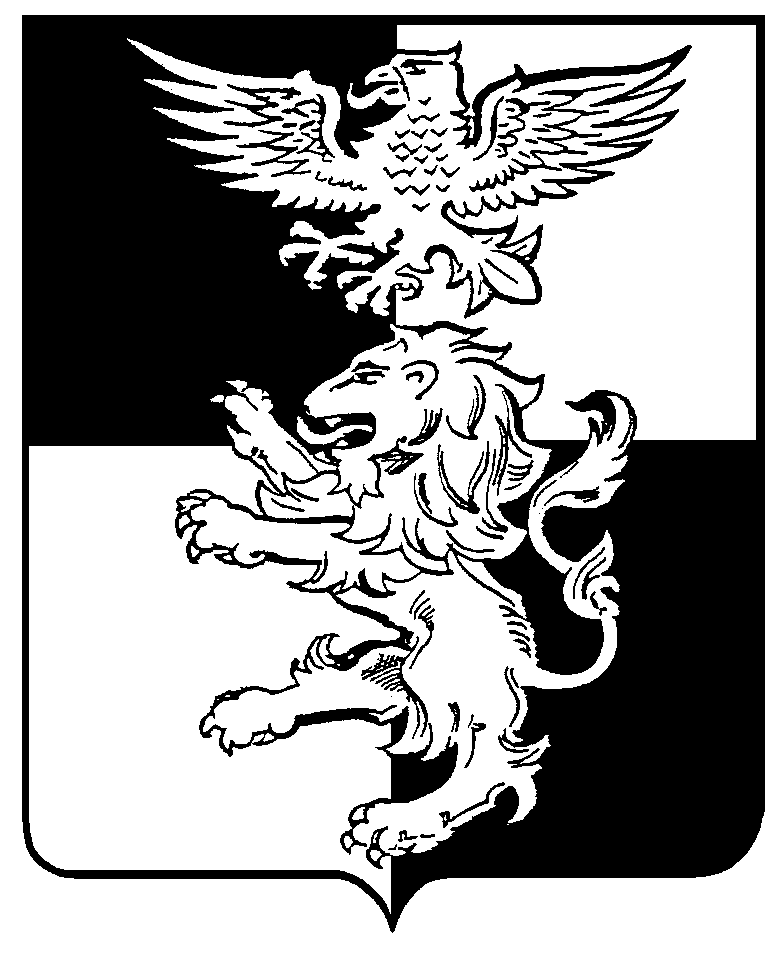 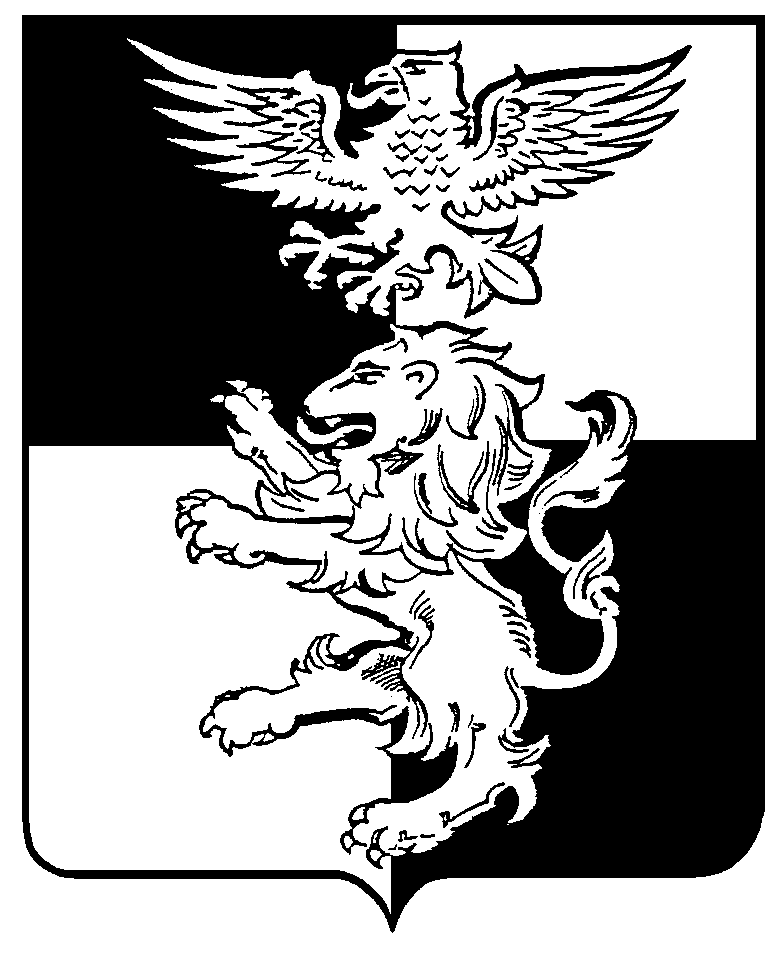 Белгородская область Российской ФедерацииМуниципальный СОВЕТ БЕЛГОРОДСКОГО РАЙОНА решениЕ«____» апреля 2024 г. 			                                                                 № ___О внесении изменений в решение Муниципального совета Белгородского района от 27 декабря 2023 г. № 68 «О бюджете муниципального района «Белгородский район» Белгородской области на 2024 год и на плановый период 2025 и 2026 годовВ соответствии с Бюджетным кодексом Российской Федерации, Федеральным законом от 06.10.2003 года № 131-ФЗ «Об общих принципах организации местного самоуправления в Российской Федерации», Уставом муниципального района «Белгородский район» Белгородской области, законом Белгородской области «О внесении изменений в закон Белгородской области «Об областном бюджете на 2024 год и на плановый период 2025 и 2026 годов», Муниципальный совет Белгородского района решил:Внести в бюджет муниципального района «Белгородский район» Белгородской области на 2024 год и на плановый период 2025 и 2026 годов», утвержденный решением Муниципального совета Белгородского района                  от 27 декабря 2023 г. № 68 (далее – Бюджет) следующие изменения:Статью 1 Бюджета изложить в следующей редакции:«1. Утвердить основные характеристики бюджета муниципального района «Белгородский район» Белгородской области (далее - муниципальный район)                   на 2024 год:	- прогнозируемый общий объем доходов бюджета муниципального района в сумме 8 670 014,6 тыс. рублей;     	 - общий объем расходов бюджета муниципального района   в сумме                   8 880 014,6 тыс. рублей;	- верхний предел муниципального внутреннего долга муниципального района на 1 января 2025 года в сумме 0,0 тыс. рублей согласно приложению 1                   к настоящему решению;- прогнозируемый дефицит бюджета муниципального района на 2024 год                    в сумме 210 000,0 тыс. рублей.2. Утвердить основные характеристики бюджета муниципального района                 на 2025 и 2026 годы:	- прогнозируемый общий объем доходов бюджета муниципального района на 2025 год в сумме 9 053 658,3 тыс. рублей и на 2026 год в сумме 6 511 861,3 тыс. рублей;	- общий объем расходов бюджета муниципального района на 2025 год                      в сумме 9 053 658,3 тыс. рублей, в том числе условно утвержденные расходы                    в сумме 70 000,0 тыс. рублей и на 2026 год в сумме 6 511 861,3 тыс. рублей,                       в том числе условно утвержденные расходы в сумме 60 000,0 тыс. рублей;	- верхний предел муниципального внутреннего долга муниципального района на 1 января 2026 года в сумме 0,0 тыс. рублей и на 1 января 2027 года                   в сумме 0,0 тыс. рублей согласно приложению 2 к настоящему решению;	- прогнозируемый дефицит бюджета муниципального района на 2025 год в сумме 0,0 тыс. рублей и на 2026 год в сумме 0,0 тыс. рублей.»;	1.2. В статье 5 Бюджета:	1) пункт 1 изложить в следующей редакции:	«1. Утвердить общий объем бюджетных ассигнований на исполнение публичных нормативных обязательств на 2024 год в сумме 600 628,4 тыс. рублей, на 2025 год в сумме 593 519,1 тыс. рублей и на 2026 год в сумме 587 459,5 тыс. рублей.»;	1.3. Статью 8 Бюджета изложить в следующей редакции:	«Утвердить бюджет дорожного фонда Белгородского района на 2024 год                в сумме 748 235,7 тыс. рублей, на 2025 год в сумме 1 074 427,6 тыс. рублей                        и 2026 год в сумме 83 552,0 тыс. рублей»; Пункты 1-3 статьи 9 Бюджета изложить в следующей редакции:«1. Утвердить   объем   межбюджетных   трансфертов, получаемых                           от других бюджетов бюджетной системы Российской Федерации в доход бюджета муниципального района на 2024 год в сумме 6 824 333,6 тыс. рублей, на 2025 год в сумме 7 127 277,3 тыс. рублей, на 2026 год в сумме 5 379 246,3 тыс. рублей согласно приложению 12 к настоящему решению. Утвердить распределение дотации на выравнивание бюджетной обеспеченности городских и сельских поселений, входящих в состав муниципального района, на 2024 год в сумме 219 635,8 тыс. рублей, на 2025 год в сумме 173 261,7 тыс. рублей, на 2026 год в сумме 140 307,3 тыс. рублей согласно таблице 1 приложения 13 к настоящему решению.Установить критерий выравнивания финансовых возможностей городских и сельских поселений Белгородского района на 2024 год – 1,0, на 2025 год – 1,0, на 2026 год – 1,0.	3. Утвердить распределение межбюджетных трансфертов, предоставляемых бюджетам городских и сельских поселений, входящих в состав муниципального района на 2024 год в сумме 393 932,2 тыс. рублей, на 2025 год в сумме 266 506,6 тыс. рублей, на 2026 год в сумме 237 278,8 тыс. рублей согласно приложению 13 к настоящему решению, из них:	- дотации на выравнивание бюджетной обеспеченности городских                              и сельских поселений, входящих в состав муниципального района, на 2024 год                    в сумме 219 635,8 тыс. рублей, на 2025 год в сумме 173 261,7 тыс. рублей, на 2026 год в сумме 140 307,3 тыс. рублей;	- субсидии бюджетам поселений, входящих в состав муниципального района, на 2024 год в сумме 55 396,7 тыс. рублей, на 2025 год в сумме 37 903,0 тыс. рублей, на 2026 год в сумме 39 419,0 тс. рублей;	- иные межбюджетные трансферты бюджетам поселений, входящих                           в состав муниципального района, на 2024 год в сумме 118 899,66 тыс. рублей,                      на 2025 год в сумме 55 341,9 тыс. рублей, на 2026 год в сумме 57 552,5 тыс. рублей.»;	1.5. Статью 10 Бюджета изложить в новой редакции:	«Установить размер резервного фонда администрации Белгородского района на 2024 год в сумме 80 000,0 тыс. рублей, на 2025 год в сумме 135 401,3 тыс. рублей и на 2026 год в сумме 486,5 тыс. рублей.»;	1.6. В статье 14 Бюджета слова «на сумму более 600,0 тыс. рублей» заменить словами «на сумму более 3 000,0 тыс. рублей»;1.7. В пункте 1 статьи 16 Бюджета слова «до 110 000,0 тыс. рублей» заменить словами «до 38 000,0 тыс. рублей»;	1.8. Приложения №№ 3, 4, 6, 7, 8, 9, 10, 11, 12, 13 (таблицы 1) к решению Муниципального совета Белгородского района от 27 декабря 2023 года № 68 «О бюджете муниципального района «Белгородский район» Белгородской области на 2024 год и на плановый период 2025 и 2026 годов» изложить в новой редакции и дополнить приложение 13 таблицами № 9,10 (прилагаются).Разместить настоящее решение на официальном сайте органов местного самоуправления муниципального района «Белгородский район» Белгородской области (https://belgorodskij-r31.gosweb.gosuslugi.ru/). Контроль за выполнением настоящего решения возложить на постоянную комиссию Муниципального совета района по бюджету, финансовой и налоговой политике (Навальнев В.В.).Председатель Муниципального Совета Белгородского района                			                        С.И. ТишинПРИЛОЖЕНИЕ 3к решению Муниципального совета Белгородского района        от «___» апреля 2024 г. № ___ИСТОЧНИКИ ВНУТРЕННЕГО ФИНАНСИРОВАНИЯ ДЕФИЦИТА БЮДЖЕТА Муниципального района «БЕЛГОРОДСКИЙ РАЙОН» Белгородской ОБЛАСТИ НА 2024 ГОД										           	тыс. рублейПРИЛОЖЕНИЕ 4к решению Муниципального советаБелгородского районаот «___» апреля 2024 г. № ___ИСТОЧНИКИ ВНУТРЕННЕГО ФИНАНСИРОВАНИЯ ДЕФИЦИТА БЮДЖЕТА Муниципального района «БЕЛГОРОДСКИЙ РАЙОН» Белгородской ОБЛАСТИ на плановый период 2025 и 2026 годов   											тыс. рублейПриложение 6к решению Муниципального совета Белгородского районаот «___» апреля 2024 г. № ___ ПРОГНОЗИРУЕМОЕ ПОСТУПЛЕНИЕ ДОХОДОВ В БЮДЖЕТ МУНИЦИПАЛЬНОГО РАЙОНА, В ТОМ ЧИСЛЕ ОБЪЕМ МЕЖБЮДЖЕТНЫХ ТРАНСФЕРТОВ, ПОЛУЧАЕМЫХ ОТ ДРУГИХ БЮДЖЕТОВ БЮДЖЕТНОЙ СИСТЕМЫ РОССИЙСКОЙ ФЕДЕРАЦИИ, НА 2024 ГОД И НА ПЛАНОВЫЙ ПЕРИОД 2025 И 2026 ГОДОВ											тыс. рублейПРИЛОЖЕНИЕ 7к решению Муниципального совета 	 Белгородского района 	 от «__» апреля 2024 г. № ___ВЕДОМСТВЕННАЯ СТРУКТУРА РАСХОДОВ БЮДЖЕТА МУНИЦИПАЛЬНОГО РАЙОНА "БЕЛГОРОДСКИЙ РАЙОН" БЕЛГОРОДСКОЙ ОБЛАСТИ НА 2024 ГОД И НА ПЛАНОВЫЙ ПЕРИОД 2025 И 2026 ГОДОВ																		тыс. рублейПриложение 8 к решению Муниципального совета       Белгородского района      от «__» апреля 2024 г. № __РАСПРЕДЕЛЕНИЙ БЮДЖЕТНЫХ АССИГНОВАНИЙ ПО РАЗДЕЛАМ, ПОДРАЗДЕЛАМ, ЦЕЛЕВЫМ СТАТЬЯМ (МУНИЦИПАЛЬНЫМ ПРОГРАММАМ БЕЛГОРОДСКОГО РАЙОНА И НЕПРОГРАММНЫМ НАПРАВЛЕНИЯМ ДЕЯТЕЛЬНОСТИ), ГРУППАМ ВИДОВ РАСХОДОВ КЛАССИФИКАЦИИ РАСХОДОВ БЮДЖЕТА МУНИЦИПАЛЬНОГО РАЙОНА "БЕЛГОРОДСКИЙ РАЙОН" БЕЛГОРОДСКОЙ ОБЛАСТИ НА 2024 ГОД И НА ПЛАНОВЫЙ ПЕРИОД 2025 И 2026 ГОДОВ																		тыс. рублейПриложение 9 к решению Муниципального совета       Белгородского района      от «  » апреля 2024 г. № ___РАСПРЕДЕЛЕНИЕ БЮДЖЕТНЫХ АССИГНОВАНИЙ ПО ЦЕЛЕВЫМ СТАТЬЯМ (МУНИЦИПАЛЬНЫМ ПРОГРАММАМ БЕЛГОРОДСКОГО РАЙОНА И НЕПРОГРАММНЫМ НАПРАВЛЕНИЯМ ДЕЯТЕЛЬНОСТИ), ГРУППАМ ВИДОВ РАСХОДОВ, РАЗДЕЛАМ, ПОДРАЗДЕЛАМ КЛАССИФИКАЦИИ РАСХОДОВ БЮДЖЕТА МУНИЦИПАЛЬНОГО РАЙОНА "БЕЛГОРОДСКИЙ РАЙОН" БЕЛГОРОДСКОЙ ОБЛАСТИ НА 2024 ГОД И НА ПЛАНОВЫЙ ПЕРИОД 2025 И 2026 ГОДОВ																	тыс. рублейПриложение 10 к решению Муниципального совета       Белгородского района      от «  » апреля 2024 г. № РАСПРЕДЕЛЕНИЕ БЮДЖЕТНЫХ АССИГНОВАНИЙ ПО РАЗДЕЛАМ, ПОДРАЗДЕЛАМ КЛАССИФИКАЦИИ РАСХОДОВ БЮДЖЕТОВ НА ОСУЩЕСТВЛЕНИЕ БЮДЖЕТНЫХ ИНВЕСТИЦИЙ, КАПИТАЛЬНЫХ ВЛОЖЕНИЙ В ОБЪЕКТЫ МУНИЦИПАЛЬНОЙ СОБСТВЕННОСТИ БЕЛГОРОДСКОГО РАЙОНА, ВКЛЮЧАЕМЫЕ В МУНИЦИПАЛЬНЫЕ ПРОГРАММЫ БЕЛГОРОДСКОГО РАЙОНА НА 2024 ГОД И НА ПЛАНОВЫЙ ПЕРИОД 2025 И 2026 ГОДОВтыс. рублейОБЪЕМ БЮДЖЕТНЫХ АССИГНОВАНИЙ, НАПРАВЛЯЕМЫХ НА ПОДДЕРЖКУ ДЕТЕЙ И СЕМЕЙ, ИМЕЮЩИХ ДЕТЕЙ, НА 2024 ГОД И НА ПЛАНОВЫЙ ПЕРИОД 2025 И 2026 ГОДОВ                                                                                                                                                                                             				                         тыс. рублейПриложение 12к решению Муниципального советаБелгородского района             							     от «  » апреля 2024 г. № МЕЖБЮДЖЕТНЫЕ ТРАНСФЕРТЫ, ПОЛУЧАЕМЫЕ ОТ ДРУГИХ БЮДЖЕТОВ БЮДЖЕТНОЙ СИСТЕМЫ РОССИЙСКОЙ ФЕДЕРАЦИИ В ДОХОД БЮДЖЕТА МУНИЦИПАЛЬНОГО РАЙОНА «БЕЛГОРОДСКИЙ РАЙОН» БЕЛГОРОДСКОЙ ОБЛАСТИ НА 2024 ГОД И Н А ПЛАНОВЫ Й ПЕРИОД 2025 И 2026 ГОДОВ (тыс. рублей)РАСПРЕДЕЛЕНИЕ ДОТАЦИИ НА ВЫРАВНИВАНИЕ БЮДЖЕТНОЙ ОБЕСПЕЧЕННОСТИ ГОРОДСКИХ И СЕЛЬСКИХ ПОСЕЛЕНИЙ МУНИЦИПАЛЬНОГО РАЙОНА «БЕЛГОРОДСКИЙ РАЙОН» БЕЛГОРОДСКОЙ ОБЛАСТИ НА 2024 ГОД И НА ПЛАНОВЫЙ ПЕРИОД 2025 И 2026 ГОДОВ                                   тыс. рублейРАСПРЕДЕЛЕНИЕ СУБСИДИЙ НА ОСУЩЕСТВЛЕНИЕ ЧАСТИ ПОЛНОМОЧИЙ МУНИЦИПАЛЬНОГО РАЙОНА «БЕЛГОРОДСКИЙ РАЙОН» БЕЛГОРОДСКОЙ ОБЛАСТИ НА РЕАЛИЗАЦИЮ ИНИЦИАТИВНЫХ ПРОЕКТОВ В РАМКАХ ИНИЦИАТИВНОГО БЮДЖЕТИРОВАНИЯ НА 2024 ГОД тыс. рублейКод бюджетной классификацииНаименование кода поступлений в бюджет, группы, подгруппы, статьи, подстатьи, элемента, подвида, аналитической группы вида источников внутреннего финансирования дефицитов бюджетов2024 год01 02 00 00 00 0000 000Кредиты кредитных организаций в валюте Российской Федерации0,001 02 00 00 00 0000 700Привлечение кредитов от кредитных организаций в валюте Российской Федерации30 000,001 02 00 00 05 0000 710Привлечение кредитов от кредитных организаций бюджетами муниципальных районов в валюте Российской Федерации30 000,001 02 00 00 00 0000 800Погашение кредитов, предоставленных кредитными организациями в валюте Российской Федерации- 30 000,001 02 00 00 05 0000 810Погашение бюджетами муниципальных районов кредитов от кредитных организаций в валюте Российской Федерации- 30 000,001 05 00 00 00 0000 000Изменение остатков средств на счетах по учету средств бюджетов210 000,001 05 00 00 00 0000 500Увеличение остатков средств бюджетов- 8 843 014,601 05 02 00 00 0000 500Увеличение прочих остатков средств бюджетов- 8 843 014,601 05 02 01 00 0000 510Увеличение прочих остатков денежных средств бюджетов- 8 843 014,601 05 02 01 05 0000 510Увеличение прочих остатков денежных средств бюджетов муниципальных районов- 8 843 014,601 05 00 00 00 0000 600Уменьшение остатков средств бюджетов9 053 014,601 05 02 00 00 0000 600Уменьшение прочих остатков средств бюджетов9 053 014,601 05 02 01 00 0000 610Уменьшение прочих остатков денежных средств бюджетов9 053 014,601 05 02 01 05 0000 610Уменьшение прочих остатков денежных средств бюджетов муниципальных районов9 053 014,601 06 00 00 00 0000 000Иные источники внутреннего финансирования дефицитов бюджетов001 06 05 00 00 0000 000Бюджетные кредиты, предоставленные внутри страны в валюте Российской Федерации001 06 05 02 05 0000 540Предоставление бюджетных кредитов другим бюджетам бюджетной системы Российской Федерации из бюджетов муниципальных районов в валюте Российской Федерации- 143 000,001 06 05 02 05 0000 640Возврат бюджетных кредитов, предоставленных другим бюджетам бюджетной системы Российской Федерации из бюджетов муниципальных районов в валюте Российской Федерации143 000,0Всего средств, направленных на покрытие дефицита210 000,0Код бюджетной классификацииНаименование кода поступлений в бюджет, группы, подгруппы, статьи, подстатьи, элемента, подвида, аналитической группы вида источников внутреннего финансирования дефицитов бюджетов2025 год2026 год01 02 00 00 00 0000 000Кредиты кредитных организаций в валюте Российской Федерации0,00,001 02 00 00 00 0000 700Привлечение кредитов от кредитных организаций в валюте Российской Федерации30 000,030 000,001 02 00 00 05 0000 710Привлечение кредитов от кредитных организаций бюджетами муниципальных районов в валюте Российской Федерации30 000,030 000,001 02 00 00 00 0000 800Погашение кредитов, предоставленных кредитными организациями в валюте Российской Федерации-30 000,0- 30 000,001 02 00 00 05 0000 810Погашение бюджетами муниципальных районов кредитов от кредитных организаций в валюте Российской Федерации-30 000,0- 30 000,001 05 00 00 00 0000 000Изменение остатков средств на счетах по учету средств бюджетов0,00,001 05 00 00 00 0000 500Увеличение остатков средств бюджетов- 9 226 658,3- 6 684 861,301 05 02 00 00 0000 500Увеличение прочих остатков средств бюджетов- 9 226 658,3- 6 684 861,301 05 02 01 00 0000 510Увеличение прочих остатков денежных средств бюджетов- 9 226 658,3- 6 684 861,301 05 02 01 05 0000 510Увеличение прочих остатков денежных средств бюджетов муниципальных районов- 9 226 658,3- 6 684 861,301 05 00 00 00 0000 600Уменьшение остатков средств бюджетов 9 226 658,3 6 684 861,301 05 02 00 00 0000 600Уменьшение прочих остатков средств бюджетов 9 226 658,3 6 684 861,301 05 02 01 00 0000 610Уменьшение прочих остатков денежных средств бюджетов  9 226 658,3 6 684 861,301 05 02 01 05 0000 610Уменьшение прочих остатков денежных средств бюджетов муниципальных районов 9 226 658,3 6 684 861,301 06 00 00 00 0000 000Иные источники внутреннего финансирования дефицитов бюджетов0001 06 05 00 00 0000 000Бюджетные кредиты, предоставленные внутри страны в валюте Российской Федерации0001 06 05 02 05 0000 540Предоставление бюджетных кредитов другим бюджетам бюджетной системы Российской Федерации из бюджетов муниципальных районов в валюте Российской Федерации- 143 000,0- 143 000,001 06 05 02 05 0000 640Возврат бюджетных кредитов, предоставленных другим бюджетам бюджетной системы Российской Федерации из бюджетов муниципальных районов в валюте Российской Федерации143 000,0143 000,0Всего средств, направленных на покрытие дефицита00Код бюджетной классификации Российской Федерации2024 год2025 год2026 годКод бюджетной классификации Российской Федерации2024 год2025 год2026 годКод бюджетной классификации Российской Федерации2024 год2025 год2026 годИТОГО ДОХОДОВ8 670 014,69 053 658,36 511 861,3НАЛОГОВЫЕ И НЕНАЛОГОВЫЕ ДОХОДЫ1 00 00000 00 0000 000 1 845 681,01 926 381,01 132 615,0Налоговые доходы1 728 784,01 805 997,01 011 797,0НАЛОГИ НА ПРИБЫЛЬ, ДОХОДЫ1 01 00000 00 0000 000 1 539 118,01 613 926,0819 072,0Налог на доходы физических лиц1 01 02000 01 0000 110 1 539 118,01 613 926,0819 072,0Налог на доходы физических лиц с доходов, источником которых является налоговый агент, за исключением доходов, в отношении которых исчисление и уплата налога осуществляются в соответствии со статьями 227, 227.1 и 228 Налогового кодекса Российской Федерации, а также доходов от долевого участия в организации, полученных физическим лицом - налоговым резидентом Российской Федерации в виде дивидендов1 01 02010 01 0000 110 1 309 258,01 363 116,0691 785,0Налог на доходы физических лиц с доходов, источником которых является налоговый агент, за исключением доходов, в отношении которых исчисление и уплата налога осуществляются в соответствии со статьями 227, 227.1 и 228 Налогового кодекса Российской Федерации, а также доходов от долевого участия в организации, полученных физическим лицом - налоговым резидентом Российской Федерации в виде дивидендов (сумма платежа (перерасчеты, недоимка и задолженность по соответствующему платежу, в том числе по отмененному)1 01 02010 01 1000 110 1 309 258,01 363 116,0691 785,0Налог на доходы физических лиц с доходов, полученных от осуществления деятельности физическими лицами, зарегистрированными в качестве индивидуальных предпринимателей, нотариусов, занимающихся частной практикой, адвокатов, учредивших адвокатские кабинеты, и других лиц, занимающихся частной практикой в соответствии со статьей 227 Налогового кодекса Российской Федерации1 01 02020 01 0000 110 13 245,014 452,07 335,0Налог на доходы физических лиц с доходов, полученных от осуществления деятельности физическими лицами, зарегистрированными в качестве индивидуальных предпринимателей, нотариусов, занимающихся частной практикой, адвокатов, учредивших адвокатские кабинеты, и других лиц, занимающихся частной практикой в соответствии со статьей 227 Налогового кодекса Российской Федерации (сумма платежа (перерасчеты, недоимка и задолженность по соответствующему платежу, в том числе по отмененному)1 01 02020 01 1000 110 13 245,014 452,07 335,0Налог на доходы физических лиц с доходов, полученных физическими лицами в соответствии со статьей 228 Налогового кодекса Российской Федерации (за исключением доходов от долевого участия в организации, полученных физическим лицом - налоговым резидентом Российской Федерации в виде дивидендов)1 01 02030 01 0000 110 56 794,061 970,031 450,0Налог на доходы физических лиц с доходов, полученных физическими лицами в соответствии со статьей 228 Налогового кодекса Российской Федерации (за исключением доходов от долевого участия в организации, полученных физическим лицом - налоговым резидентом Российской Федерации в виде дивидендов) (сумма платежа (перерасчеты, недоимка и задолженность по соответствующему платежу, в том числе по отмененному)1 01 02030 01 1000 110 56 794,061 970,031 450,0Налог на доходы физических лиц в виде фиксированных авансовых платежей с доходов, полученных физическими лицами, являющимися иностранными гражданами, осуществляющими трудовую деятельность по найму на основании патента в соответствии со статьей 227.1 Налогового кодекса Российской Федерации1 01 02040 01 0000 110 1 819,01 985,01 007,0Налог на доходы физических лиц в виде фиксированных авансовых платежей с доходов, полученных физическими лицами, являющимися иностранными гражданами, осуществляющими трудовую деятельность по найму на основании патента в соответствии со статьей 227.1 Налогового кодекса Российской Федерации (сумма платежа (перерасчеты, недоимка и задолженность по соответствующему платежу, в том числе по отмененному)1 01 02040 01 1000 110 1 819,01 985,01 007,0Налог на доходы физических лиц в части суммы налога, превышающей 650 000 рублей, относящейся к части налоговой базы, превышающей 5 000 000 рублей (за исключением налога на доходы физических лиц с сумм прибыли контролируемой иностранной компании, в том числе фиксированной прибыли контролируемой иностранной компании, а также налога на доходы физических лиц в отношении доходов от долевого участия в организации, полученных физическим лицом - налоговым резидентом Российской Федерации в виде дивидендов)1 01 02080 01 0000 110 25 360,027 671,014 043,0Налог на доходы физических лиц в части суммы налога, превышающей 650 000 рублей, относящейся к части налоговой базы, превышающей 5 000 000 рублей (за исключением налога на доходы физических лиц с сумм прибыли контролируемой иностранной компании, в том числе фиксированной прибыли контролируемой иностранной компании, а также налога на доходы физических лиц в отношении доходов от долевого участия в организации, полученных физическим лицом - налоговым резидентом Российской Федерации в виде дивидендов) (сумма платежа (перерасчеты, недоимка и задолженность по соответствующему платежу, в том числе по отмененному)1 01 02080 01 1000 110 25 360,027 671,014 043,0Налог на доходы физических лиц в отношении доходов от долевого участия в организации, полученных физическим лицом - налоговым резидентом Российской Федерации в виде дивидендов (в части суммы налога, не превышающей 650 000 рублей)1 01 02130 01 0000 110 25 810,028 163,014 293,0Налог на доходы физических лиц в отношении доходов от долевого участия в организации, полученных физическим лицом - налоговым резидентом Российской Федерации в виде дивидендов (в части суммы налога, не превышающей 650 000 рублей) (сумма платежа (перерасчеты, недоимка и задолженность по соответствующему платежу, в том числе по отмененному)1 01 02130 01 1000 110 25 810,028 163,014 293,0Налог на доходы физических лиц в отношении доходов от долевого участия в организации, полученных физическим лицом - налоговым резидентом Российской Федерации в виде дивидендов (в части суммы налога, превышающей 650 000 рублей)1 01 02140 01 0000 110 106 832,0116 569,059 159,0Налог на доходы физических лиц в отношении доходов от долевого участия в организации, полученных физическим лицом - налоговым резидентом Российской Федерации в виде дивидендов (в части суммы налога, превышающей 650 000 рублей) (сумма платежа (перерасчеты, недоимка и задолженность по соответствующему платежу, в том числе по отмененному)1 01 02140 01 1000 110 106 832,0116 569,059 159,0НАЛОГИ НА ТОВАРЫ (РАБОТЫ, УСЛУГИ), РЕАЛИЗУЕМЫЕ НА ТЕРРИТОРИИ РОССИЙСКОЙ ФЕДЕРАЦИИ1 03 00000 00 0000 000 85 537,087 098,083 552,0Акцизы по подакцизным товарам (продукции), производимым на территории Российской Федерации1 03 02000 01 0000 110 85 537,087 098,083 552,0Доходы от уплаты акцизов на дизельное топливо, подлежащие распределению между бюджетами субъектов Российской Федерации и местными бюджетами с учетом установленных дифференцированных нормативов отчислений в местные бюджеты1 03 02230 01 0000 110 43 810,044 609,042 793,0Доходы от уплаты акцизов на дизельное топливо, подлежащие распределению между бюджетами субъектов Российской Федерации и местными бюджетами с учетом установленных дифференцированных нормативов отчислений в местные бюджеты (по нормативам, установленным федеральным законом о федеральном бюджете в целях формирования дорожных фондов субъектов Российской Федерации)1 03 02231 01 0000 110 43 810,044 609,042 793,0Доходы от уплаты акцизов на моторные масла для дизельных и (или) карбюраторных (инжекторных) двигателей, подлежащие распределению между бюджетами субъектов Российской Федерации и местными бюджетами с учетом установленных дифференцированных нормативов отчислений в местные бюджеты1 03 02240 01 0000 110 233,0237,0228,0Доходы от уплаты акцизов на моторные масла для дизельных и (или) карбюраторных (инжекторных) двигателей, подлежащие распределению между бюджетами субъектов Российской Федерации и местными бюджетами с учетом установленных дифференцированных нормативов отчислений в местные бюджеты (по нормативам, установленным федеральным законом о федеральном бюджете в целях формирования дорожных фондов субъектов Российской Федерации)1 03 02241 01 0000 110 233,0237,0228,0Доходы от уплаты акцизов на автомобильный бензин, подлежащие распределению между бюджетами субъектов Российской Федерации и местными бюджетами с учетом установленных дифференцированных нормативов отчислений в местные бюджеты1 03 02250 01 0000 110 46 621,047 472,045 539,0Доходы от уплаты акцизов на автомобильный бензин, подлежащие распределению между бюджетами субъектов Российской Федерации и местными бюджетами с учетом установленных дифференцированных нормативов отчислений в местные бюджеты (по нормативам, установленным федеральным законом о федеральном бюджете в целях формирования дорожных фондов субъектов Российской Федерации)1 03 02251 01 0000 110 46 621,047 472,045 539,0Доходы от уплаты акцизов на прямогонный бензин, подлежащие распределению между бюджетами субъектов Российской Федерации и местными бюджетами с учетом установленных дифференцированных нормативов отчислений в местные бюджеты1 03 02260 01 0000 110 -5 127,0-5 220,0-5 008,0Доходы от уплаты акцизов на прямогонный бензин, подлежащие распределению между бюджетами субъектов Российской Федерации и местными бюджетами с учетом установленных дифференцированных нормативов отчислений в местные бюджеты (по нормативам, установленным федеральным законом о федеральном бюджете в целях формирования дорожных фондов субъектов Российской Федерации)1 03 02261 01 0000 110 -5 127,0-5 220,0-5 008,0НАЛОГИ НА СОВОКУПНЫЙ ДОХОД1 05 00000 00 0000 000 79 802,079 671,082 857,0Налог, взимаемый в связи с применением упрощенной системы налогообложения1 05 01000 00 0000 110 6 633,00,00,0Налог, взимаемый с налогоплательщиков, выбравших в качестве объекта налогообложения доходы1 05 01010 01 0000 110 4 678,00,00,0Налог, взимаемый с налогоплательщиков, выбравших в качестве объекта налогообложения доходы1 05 01011 01 0000 110 4 678,00,00,0Налог, взимаемый с налогоплательщиков, выбравших в качестве объекта налогообложения доходы (сумма платежа (перерасчеты, недоимка и задолженность по соответствующему платежу, в том числе по отмененному)1 05 01011 01 1000 110 4 678,00,00,0Налог, взимаемый с налогоплательщиков, выбравших в качестве объекта налогообложения доходы, уменьшенные на величину расходов1 05 01020 01 0000 110 1 955,00,00,0Налог, взимаемый с налогоплательщиков, выбравших в качестве объекта налогообложения доходы, уменьшенные на величину расходов (в том числе минимальный налог, зачисляемый в бюджеты субъектов Российской Федерации)1 05 01021 01 0000 110 1 955,00,00,0Налог, взимаемый с налогоплательщиков, выбравших в качестве объекта налогообложения доходы, уменьшенные на величину расходов (в том числе минимальный налог, зачисляемый в бюджеты субъектов Российской Федерации) (сумма платежа (перерасчеты, недоимка и задолженность по соответствующему платежу, в том числе по отмененному)1 05 01021 01 1000 110 1 955,00,00,0Единый сельскохозяйственный налог1 05 03000 01 0000 110 13 578,014 121,014 685,0Единый сельскохозяйственный налог1 05 03010 01 0000 110 13 578,014 121,014 685,0Единый сельскохозяйственный налог (сумма платежа (перерасчеты, недоимка и задолженность по соответствующему платежу, в том числе по отмененному)1 05 03010 01 1000 110 13 578,014 121,014 685,0Налог, взимаемый в связи с применением патентной системы налогообложения1 05 04000 02 0000 110 59 591,065 550,068 172,0Налог, взимаемый в связи с применением патентной системы налогообложения, зачисляемый в бюджеты муниципальных районов1 05 04020 02 0000 110 59 591,065 550,068 172,0Налог, взимаемый в связи с применением патентной системы налогообложения, зачисляемый в бюджеты муниципальных районов (сумма платежа (перерасчеты, недоимка и задолженность по соответствующему платежу, в том числе по отмененному)1 05 04020 02 1000 110 59 591,065 550,068 172,0ГОСУДАРСТВЕННАЯ ПОШЛИНА1 08 00000 00 0000 000 24 327,025 302,026 316,0Государственная пошлина по делам, рассматриваемым в судах общей юрисдикции, мировыми судьями1 08 03000 01 0000 110 24 317,025 292,026 306,0Государственная пошлина по делам, рассматриваемым в судах общей юрисдикции, мировыми судьями (за исключением Верховного Суда Российской Федерации)1 08 03010 01 0000 110 24 317,025 292,026 306,0Государственная пошлина по делам, рассматриваемым в судах общей юрисдикции, мировыми судьями (за исключением Верховного Суда Российской Федерации) (сумма платежа (перерасчеты, недоимка и задолженность по соответствующему платежу, в том числе по отмененному)1 08 03010 01 1000 110 24 317,025 292,026 306,0Государственная пошлина за государственную регистрацию, а также за совершение прочих юридически значимых действий1 08 07000 01 0000 110 10,010,010,0Государственная пошлина за выдачу разрешения на установку рекламной конструкции1 08 07150 01 0000 110 10,010,010,0Государственная пошлина за выдачу разрешения на установку рекламной конструкции (сумма платежа)1 08 07150 01 1000 110 10,010,010,0Неналоговые доходы116 897,0120 384,0120 818,0ДОХОДЫ ОТ ИСПОЛЬЗОВАНИЯ ИМУЩЕСТВА, НАХОДЯЩЕГОСЯ В ГОСУДАРСТВЕННОЙ И МУНИЦИПАЛЬНОЙ СОБСТВЕННОСТИ1 11 00000 00 0000 000 91 605,088 565,088 461,0Проценты, полученные от предоставления бюджетных кредитов внутри страны1 11 03000 00 0000 120 143,0143,0143,0Проценты, полученные от предоставления бюджетных кредитов внутри страны за счет средств бюджетов муниципальных районов1 11 03050 05 0000 120 143,0143,0143,0Доходы, получаемые в виде арендной либо иной платы за передачу в возмездное пользование государственного и муниципального имущества (за исключением имущества бюджетных и автономных учреждений, а также имущества государственных и муниципальных унитарных предприятий, в том числе казенных)1 11 05000 00 0000 120 83 279,079 912,079 468,0Доходы, получаемые в виде арендной платы за земельные участки, государственная собственность на которые не разграничена, а также средства от продажи права на заключение договоров аренды указанных земельных участков1 11 05010 00 0000 120 78 648,075 422,075 478,0Доходы, получаемые в виде арендной платы за земельные участки, государственная собственность на которые не разграничена и которые расположены в границах сельских поселений и межселенных территорий муниципальных районов, а также средства от продажи права на заключение договоров аренды указанных земельных участков1 11 05013 05 0000 120 70 467,067 241,067 297,0Доходы, получаемые в виде арендной платы за земельные участки, государственная собственность на которые не разграничена и которые расположены в границах городских поселений, а также средства от продажи права на заключение договоров аренды указанных земельных участков1 11 05013 13 0000 120 8 181,08 181,08 181,0Доходы, получаемые в виде арендной платы за земли после разграничения государственной собственности на землю, а также средства от продажи права на заключение договоров аренды указанных земельных участков (за исключением земельных участков бюджетных и автономных учреждений)1 11 05020 00 0000 120 1 500,01 500,01 500,0Доходы, получаемые в виде арендной платы, а также средства от продажи права на заключение договоров аренды за земли, находящиеся в собственности муниципальных районов (за исключением земельных участков муниципальных бюджетных и автономных учреждений)1 11 05025 05 0000 120 1 500,01 500,01 500,0Доходы от сдачи в аренду имущества, находящегося в оперативном управлении органов государственной власти, органов местного самоуправления, органов управления государственными внебюджетными фондами и созданных ими учреждений (за исключением имущества бюджетных и автономных учреждений)1 11 05030 00 0000 120 3 131,02 990,02 490,0Доходы от сдачи в аренду имущества, находящегося в оперативном управлении органов управления муниципальных районов и созданных ими учреждений (за исключением имущества муниципальных бюджетных и автономных учреждений)1 11 05035 05 0000 120 3 131,02 990,02 490,0Прочие доходы от использования имущества и прав, находящихся в государственной и муниципальной собственности (за исключением имущества бюджетных и автономных учреждений, а также имущества государственных и муниципальных унитарных предприятий, в том числе казенных)1 11 09000 00 0000 120 8 183,08 510,08 850,0Прочие поступления от использования имущества, находящегося в государственной и муниципальной собственности (за исключением имущества бюджетных и автономных учреждений, а также имущества государственных и муниципальных унитарных предприятий, в том числе казенных)1 11 09040 00 0000 120 3 846,03 960,03 978,0Прочие поступления от использования имущества, находящегося в собственности муниципальных районов (за исключением имущества муниципальных бюджетных и автономных учреждений, а также имущества муниципальных унитарных предприятий, в том числе казенных)1 11 09045 05 0000 120 3 846,03 960,03 978,0Плата, поступившая в рамках договора за предоставление права на размещение и эксплуатацию нестационарного торгового объекта, установку и эксплуатацию рекламных конструкций на землях или земельных участках, находящихся в государственной или муниципальной собственности, и на землях или земельных участках, государственная собственность на которые не разграничена1 11 09080 00 0000 120 4 337,04 550,04 872,0Плата, поступившая в рамках договора за предоставление права на размещение и эксплуатацию нестационарного торгового объекта, установку и эксплуатацию рекламных конструкций на землях или земельных участках, находящихся в собственности муниципальных районов, и на землях или земельных участках, государственная собственность на которые не разграничена1 11 09080 05 0000 120 4 337,04 550,04 872,0ПЛАТЕЖИ ПРИ ПОЛЬЗОВАНИИ ПРИРОДНЫМИ РЕСУРСАМИ1 12 00000 00 0000 000 1 739,01 809,01 881,0Плата за негативное воздействие на окружающую среду1 12 01000 01 0000 120 1 739,01 809,01 881,0Плата за выбросы загрязняющих веществ в атмосферный воздух стационарными объектами1 12 01010 01 0000 120 1 129,01 175,01 221,0Плата за выбросы загрязняющих веществ в атмосферный воздух стационарными объектами (федеральные государственные органы, Банк России, органы управления государственными внебюджетными фондами Российской Федерации)1 12 01010 01 6000 120 1 129,01 175,01 221,0Плата за сбросы загрязняющих веществ в водные объекты1 12 01030 01 0000 120 74,077,080,0Плата за сбросы загрязняющих веществ в водные объекты (федеральные государственные органы, Банк России, органы управления государственными внебюджетными фондами Российской Федерации)1 12 01030 01 6000 120 74,077,080,0Плата за размещение отходов производства и потребления1 12 01040 01 0000 120 536,0557,0580,0Плата за размещение отходов производства1 12 01041 01 0000 120 536,0557,0580,0Плата за размещение отходов производства (федеральные государственные органы, Банк России, органы управления государственными внебюджетными фондами Российской Федерации)1 12 01041 01 6000 120 536,0557,0580,0ДОХОДЫ ОТ ПРОДАЖИ МАТЕРИАЛЬНЫХ И НЕМАТЕРИАЛЬНЫХ АКТИВОВ1 14 00000 00 0000 000 12 484,018 498,018 491,0Доходы от реализации имущества, находящегося в государственной и муниципальной собственности (за исключением движимого имущества бюджетных и автономных учреждений, а также имущества государственных и муниципальных унитарных предприятий, в том числе казенных)1 14 02000 00 0000 000 284,0278,0271,0Доходы от реализации имущества, находящегося в собственности муниципальных районов (за исключением движимого имущества муниципальных бюджетных и автономных учреждений, а также имущества муниципальных унитарных предприятий, в том числе казенных), в части реализации основных средств по указанному имуществу1 14 02050 05 0000 410 284,0278,0271,0Доходы от реализации иного имущества, находящегося в собственности муниципальных районов (за исключением имущества муниципальных бюджетных и автономных учреждений, а также имущества муниципальных унитарных предприятий, в том числе казенных), в части реализации основных средств по указанному имуществу1 14 02053 05 0000 410 284,0278,0271,0Доходы от продажи земельных участков, находящихся в государственной и муниципальной собственности1 14 06000 00 0000 430 9 000,015 020,015 020,0Доходы от продажи земельных участков, государственная собственность на которые не разграничена1 14 06010 00 0000 430 6 816,012 749,012 749,0Доходы от продажи земельных участков, государственная собственность на которые не разграничена и которые расположены в границах сельских поселений и межселенных территорий муниципальных районов1 14 06013 05 0000 430 5 816,011 769,011 769,0Доходы от продажи земельных участков, государственная собственность на которые не разграничена и которые расположены в границах городских поселений1 14 06013 13 0000 430 1 000,0980,0980,0Доходы от продажи земельных участков, государственная собственность на которые разграничена (за исключением земельных участков бюджетных и автономных учреждений)1 14 06020 00 0000 430 2 184,02 271,02 271,0Доходы от продажи земельных участков, находящихся в собственности муниципальных районов (за исключением земельных участков муниципальных бюджетных и автономных учреждений)1 14 06025 05 0000 430 2 184,02 271,02 271,0Плата за увеличение площади земельных участков, находящихся в частной собственности, в результате перераспределения таких земельных участков и земель (или) земельных участков, находящихся в государственной или муниципальной собственности1 14 06300 00 0000 430 3 200,03 200,03 200,0Плата за увеличение площади земельных участков, находящихся в частной собственности, в результате перераспределения таких земельных участков и земель (или) земельных участков, государственная собственность на которые не разграничена1 14 06310 00 0000 430 3 100,03 100,03 100,0Плата за увеличение площади земельных участков, находящихся в частной собственности, в результате перераспределения таких земельных участков и земель (или) земельных участков, государственная собственность на которые не разграничена и которые расположены в границах сельских поселений и межселенных территорий муниципальных районов1 14 06313 05 0000 430 2 300,02 300,02 300,0Плата за увеличение площади земельных участков, находящихся в частной собственности, в результате перераспределения таких земельных участков и земель (или) земельных участков, государственная собственность на которые не разграничена и которые расположены в границах городских поселений1 14 06313 13 0000 430 800,0800,0800,0Плата за увеличение площади земельных участков, находящихся в частной собственности, в результате перераспределения таких земельных участков и земельных участков после разграничения государственной собственности на землю1 14 06320 00 0000 430 100,0100,0100,0Плата за увеличение площади земельных участков, находящихся в частной собственности, в результате перераспределения таких земельных участков и земельных участков, находящихся в собственности муниципальных районов1 14 06325 05 0000 430 100,0100,0100,0ШТРАФЫ, САНКЦИИ, ВОЗМЕЩЕНИЕ УЩЕРБА1 16 00000 00 0000 000 9 999,010 400,010 827,0Административные штрафы, установленные Кодексом Российской Федерации об административных правонарушениях1 16 01000 01 0000 140 1 579,01 579,01 579,0Административные штрафы, установленные главой 5 Кодекса Российской Федерации об административных правонарушениях, за административные правонарушения, посягающие на права граждан1 16 01050 01 0000 140 8,08,08,0Административные штрафы, установленные главой 5 Кодекса Российской Федерации об административных правонарушениях, за административные правонарушения, посягающие на права граждан, налагаемые мировыми судьями, комиссиями по делам несовершеннолетних и защите их прав1 16 01053 01 0000 140 8,08,08,0Административные штрафы, установленные главой 6 Кодекса Российской Федерации об административных правонарушениях, за административные правонарушения, посягающие на здоровье, санитарно-эпидемиологическое благополучие населения и общественную нравственность1 16 01060 01 0000 140 217,0217,0217,0Административные штрафы, установленные главой 6 Кодекса Российской Федерации об административных правонарушениях, за административные правонарушения, посягающие на здоровье, санитарно-эпидемиологическое благополучие населения и общественную нравственность, налагаемые мировыми судьями, комиссиями по делам несовершеннолетних и защите их прав1 16 01063 01 0000 140 217,0217,0217,0Административные штрафы, установленные главой 7 Кодекса Российской Федерации об административных правонарушениях, за административные правонарушения в области охраны собственности1 16 01070 01 0000 140 22,022,022,0Административные штрафы, установленные главой 7 Кодекса Российской Федерации об административных правонарушениях, за административные правонарушения в области охраны собственности, налагаемые мировыми судьями, комиссиями по делам несовершеннолетних и защите их прав1 16 01073 01 0000 140 21,021,021,0Административные штрафы, установленные главой 7 Кодекса Российской Федерации об административных правонарушениях, за административные правонарушения в области охраны собственности, выявленные должностными лицами органов муниципального контроля1 16 01074 01 0000 140 1,01,01,0Административные штрафы, установленные главой 8 Кодекса Российской Федерации об административных правонарушениях, за административные правонарушения в области охраны окружающей среды, природопользования и обращения с животными1 16 01080 01 0000 140 6,06,06,0Административные штрафы, установленные главой 8 Кодекса Российской Федерации об административных правонарушениях, за административные правонарушения в области охраны окружающей среды, природопользования и обращения с животными, налагаемые мировыми судьями, комиссиями по делам несовершеннолетних и защите их прав1 16 01083 01 0000 140 5,05,05,0Административные штрафы, установленные главой 8 Кодекса Российской Федерации об административных правонарушениях, за административные правонарушения в области охраны окружающей среды, природопользования и обращения с животными, выявленные должностными лицами органов муниципального контроля1 16 01084 01 0000 140 1,01,01,0Административные штрафы, установленные главой 14 Кодекса Российской Федерации об административных правонарушениях, за административные правонарушения в области предпринимательской деятельности и деятельности саморегулируемых организаций1 16 01140 01 0000 140 2,02,02,0Административные штрафы, установленные главой 14 Кодекса Российской Федерации об административных правонарушениях, за административные правонарушения в области предпринимательской деятельности и деятельности саморегулируемых организаций, налагаемые мировыми судьями, комиссиями по делам несовершеннолетних и защите их прав1 16 01143 01 0000 140 2,02,02,0Административные штрафы, установленные главой 15 Кодекса Российской Федерации об административных правонарушениях, за административные правонарушения в области финансов, налогов и сборов, страхования, рынка ценных бумаг, добычи, производства, использования и обращения драгоценных металлов и драгоценных камней1 16 01150 01 0000 140 15,015,015,0Административные штрафы, установленные главой 15 Кодекса Российской Федерации об административных правонарушениях, за административные правонарушения в области финансов, налогов и сборов, страхования, рынка ценных бумаг, добычи, производства, использования и обращения драгоценных металлов и драгоценных камней (за исключением штрафов, указанных в пункте 6 статьи 46 Бюджетного кодекса Российской Федерации), налагаемые мировыми судьями, комиссиями по делам несовершеннолетних и защите их прав1 16 01153 01 0000 140 15,015,015,0Административные штрафы, установленные главой 17 Кодекса Российской Федерации об административных правонарушениях, за административные правонарушения, посягающие на институты государственной власти1 16 01170 01 0000 140 13,013,013,0Административные штрафы, установленные главой 17 Кодекса Российской Федерации об административных правонарушениях, за административные правонарушения, посягающие на институты государственной власти, налагаемые мировыми судьями, комиссиями по делам несовершеннолетних и защите их прав1 16 01173 01 0000 140 13,013,013,0Административные штрафы, установленные главой 19 Кодекса Российской Федерации об административных правонарушениях, за административные правонарушения против порядка управления1 16 01190 01 0000 140 74,074,074,0Административные штрафы, установленные главой 19 Кодекса Российской Федерации об административных правонарушениях, за административные правонарушения против порядка управления, налагаемые мировыми судьями, комиссиями по делам несовершеннолетних и защите их прав1 16 01193 01 0000 140 74,074,074,0Административные штрафы, установленные главой 20 Кодекса Российской Федерации об административных правонарушениях, за административные правонарушения, посягающие на общественный порядок и общественную безопасность1 16 01200 01 0000 140 1 222,01 222,01 222,0Административные штрафы, установленные главой 20 Кодекса Российской Федерации об административных правонарушениях, за административные правонарушения, посягающие на общественный порядок и общественную безопасность, налагаемые мировыми судьями, комиссиями по делам несовершеннолетних и защите их прав1 16 01203 01 0000 140 1 221,01 221,01 221,0Административные штрафы, установленные главой 20 Кодекса Российской Федерации об административных правонарушениях, за административные правонарушения, посягающие на общественный порядок и общественную безопасность, выявленные должностными лицами органов муниципального контроля1 16 01204 01 0000 140 1,01,01,0Административные штрафы, установленные Кодексом Российской Федерации об административных правонарушениях, за административные правонарушения в области производства и оборота этилового спирта, алкогольной и спиртосодержащей продукции, а также за административные правонарушения порядка ценообразования в части регулирования цен на этиловый спирт, алкогольную и спиртосодержащую продукцию1 16 01330 00 0000 140 118,0118,0118,0Административные штрафы, установленные Кодексом Российской Федерации об административных правонарушениях, за административные правонарушения в области производства и оборота этилового спирта, алкогольной и спиртосодержащей продукции, а также за административные правонарушения порядка ценообразования в части регулирования цен на этиловый спирт, алкогольную и спиртосодержащую продукцию, налагаемые мировыми судьями, комиссиями по делам несовершеннолетних и защите их прав1 16 01333 01 0000 140 118,0118,0118,0Административные штрафы, установленные законами субъектов Российской Федерации об административных правонарушениях1 16 02000 02 0000 140 70,070,070,0Административные штрафы, установленные законами субъектов Российской Федерации об административных правонарушениях, за нарушение муниципальных правовых актов1 16 02020 02 0000 140 70,070,070,0Штрафы, неустойки, пени, уплаченные в соответствии с законом или договором в случае неисполнения или ненадлежащего исполнения обязательств перед государственным (муниципальным) органом, органом управления государственным внебюджетным фондом, казенным учреждением, Центральным банком Российской Федерации, иной организацией, действующей от имени Российской Федерации1 16 07000 00 0000 140 7 959,08 360,08 787,0Штрафы, неустойки, пени, уплаченные в случае просрочки исполнения поставщиком (подрядчиком, исполнителем) обязательств, предусмотренных государственным (муниципальным) контрактом1 16 07010 00 0000 140 2 253,02 403,02 556,0Штрафы, неустойки, пени, уплаченные в случае просрочки исполнения поставщиком (подрядчиком, исполнителем) обязательств, предусмотренных муниципальным контрактом, заключенным муниципальным органом, казенным учреждением муниципального района1 16 07010 05 0000 140 2 253,02 403,02 556,0Иные штрафы, неустойки, пени, уплаченные в соответствии с законом или договором в случае неисполнения или ненадлежащего исполнения обязательств перед государственным (муниципальным) органом, казенным учреждением, Центральным банком Российской Федерации, государственной корпорацией1 16 07090 00 0000 140 5 706,05 957,06 231,0Иные штрафы, неустойки, пени, уплаченные в соответствии с законом или договором в случае неисполнения или ненадлежащего исполнения обязательств перед муниципальным органом (муниципальным казенным учреждением) муниципального района1 16 07090 05 0000 140 5 706,05 957,06 231,0Денежные средства, изымаемые в собственность Российской Федерации, субъекта Российской Федерации, муниципального образования в соответствии с решениями судов (за исключением обвинительных приговоров судов)1 16 09000 00 0000 140 110,0110,0110,0Денежные средства, изымаемые в собственность муниципального района в соответствии с решениями судов (за исключением обвинительных приговоров судов)1 16 09040 05 0000 140 110,0110,0110,0Платежи в целях возмещения причиненного ущерба (убытков)1 16 10000 00 0000 140 123,0123,0123,0Платежи по искам о возмещении ущерба, а также платежи, уплачиваемые при добровольном возмещении ущерба, причиненного муниципальному имуществу муниципального района (за исключением имущества, закрепленного за муниципальными бюджетными (автономными) учреждениями, унитарными предприятиями)1 16 10030 05 0000 140 120,0120,0120,0Возмещение ущерба при возникновении страховых случаев, когда выгодоприобретателями выступают получатели средств бюджета муниципального района1 16 10031 05 0000 140 110,0110,0110,0Прочее возмещение ущерба, причиненного муниципальному имуществу муниципального района (за исключением имущества, закрепленного за муниципальными бюджетными (автономными) учреждениями, унитарными предприятиями)1 16 10032 05 0000 140 10,010,010,0Доходы от денежных взысканий (штрафов), поступающие в счет погашения задолженности, образовавшейся до 1 января 2020 года, подлежащие зачислению в бюджеты бюджетной системы Российской Федерации по нормативам, действовавшим в 2019 году1 16 10120 00 0000 140 3,03,03,0Доходы от денежных взысканий (штрафов), поступающие в счет погашения задолженности, образовавшейся до 1 января 2020 года, подлежащие зачислению в бюджет муниципального образования по нормативам, действовавшим в 2019 году1 16 10123 01 0000 140 3,03,03,0Платежи, уплачиваемые в целях возмещения вреда1 16 11000 01 0000 140 40,040,040,0Платежи по искам о возмещении вреда, причиненного окружающей среде, а также платежи, уплачиваемые при добровольном возмещении вреда, причиненного окружающей среде (за исключением вреда, причиненного окружающей среде на особо охраняемых природных территориях, вреда, причиненного водным объектам, атмосферному воздуху, почвам, недрам, объектам животного мира, занесенным в Красную книгу Российской Федерации, а также иным объектам животного мира, не относящимся к объектам охоты и рыболовства и среде их обитания), подлежащие зачислению в бюджет муниципального образования1 16 11050 01 0000 140 40,040,040,0ПРОЧИЕ НЕНАЛОГОВЫЕ ДОХОДЫ1 17 00000 00 0000 000 1 070,01 112,01 158,0Прочие неналоговые доходы1 17 05000 00 0000 180 1 070,01 112,01 158,0Прочие неналоговые доходы бюджетов муниципальных районов1 17 05050 05 0000 180 1 070,01 112,01 158,0БЕЗВОЗМЕЗДНЫЕ ПОСТУПЛЕНИЯ2 00 00000 00 0000 000 6 824 333,67 127 277,35 379 246,3БЕЗВОЗМЕЗДНЫЕ ПОСТУПЛЕНИЯ ОТ ДРУГИХ БЮДЖЕТОВ БЮДЖЕТНОЙ СИСТЕМЫ РОССИЙСКОЙ ФЕДЕРАЦИИ2 02 00000 00 0000 000 6 824 333,67 127 277,35 379 246,3Дотации бюджетам бюджетной системы Российской Федерации2 02 10000 00 0000 150 510 515,5484 989,70,0Дотации на выравнивание бюджетной обеспеченности2 02 15001 00 0000 150 510 515,5484 989,70,0Дотации бюджетам муниципальных районов на выравнивание бюджетной обеспеченности из бюджета субъекта Российской Федерации2 02 15001 05 0000 150 510 515,5484 989,70,0Субсидии бюджетам бюджетной системы Российской Федерации (межбюджетные субсидии)2 02 20000 00 0000 150 682 863,61 688 819,2360 801,4Субсидии бюджетам на софинансирование капитальных вложений в объекты муниципальной собственности2 02 20077 00 0000 150 82 838,8445 015,131 274,7Субсидии бюджетам муниципальных районов на софинансирование капитальных вложений в объекты муниципальной собственности2 02 20077 05 0000 150 82 838,8445 015,131 274,7Субсидии бюджетам на осуществление дорожной деятельности в отношении автомобильных дорог общего пользования, а также капитального ремонта и ремонта дворовых территорий многоквартирных домов, проездов к дворовым территориям многоквартирных домов населенных пунктов2 02 20216 00 0000 150 186 077,5876 193,40,0Субсидии бюджетам муниципальных районов на осуществление дорожной деятельности в отношении автомобильных дорог общего пользования, а также капитального ремонта и ремонта дворовых территорий многоквартирных домов, проездов к дворовым территориям многоквартирных домов населенных пунктов2 02 20216 05 0000 150 186 077,5876 193,40,0Субсидии бюджетам муниципальных образований на обеспечение мероприятий по переселению граждан из аварийного жилищного фонда, в том числе переселению граждан из аварийного жилищного фонда с учетом необходимости развития малоэтажного жилищного строительства, за счет средств, поступивших от публично-правовой компании "Фонд развития территорий"2 02 20299 00 0000 150 2 741,10,00,0Субсидии бюджетам муниципальных районов на обеспечение мероприятий по переселению граждан из аварийного жилищного фонда, в том числе переселению граждан из аварийного жилищного фонда с учетом необходимости развития малоэтажного жилищного строительства, за счет средств, поступивших от публично-правовой компании "Фонд развития территорий"2 02 20299 05 0000 150 2 741,10,00,0Субсидии бюджетам муниципальных образований на обеспечение мероприятий по переселению граждан из аварийного жилищного фонда, в том числе переселению граждан из аварийного жилищного фонда с учетом необходимости развития малоэтажного жилищного строительства, за счет средств бюджетов2 02 20302 00 0000 150 280,40,00,0Субсидии бюджетам муниципальных районов на обеспечение мероприятий по переселению граждан из аварийного жилищного фонда, в том числе переселению граждан из аварийного жилищного фонда с учетом необходимости развития малоэтажного жилищного строительства, за счет средств бюджетов2 02 20302 05 0000 150 280,40,00,0Субсидии бюджетам на проведение мероприятий по обеспечению деятельности советников директора по воспитанию и взаимодействию с детскими общественными объединениями в общеобразовательных организациях2 02 25179 00 0000 150 6 826,86 826,88 258,2Субсидии бюджетам муниципальных районов на проведение мероприятий по обеспечению деятельности советников директора по воспитанию и взаимодействию с детскими общественными объединениями в общеобразовательных организациях2 02 25179 05 0000 150 6 826,86 826,88 258,2Субсидии бюджетам на организацию бесплатного горячего питания обучающихся, получающих начальное общее образование в государственных и муниципальных образовательных организациях2 02 25304 00 0000 150 75 533,570 400,060 223,4Субсидии бюджетам муниципальных районов на организацию бесплатного горячего питания обучающихся, получающих начальное общее образование в государственных и муниципальных образовательных организациях2 02 25304 05 0000 150 75 533,570 400,060 223,4Субсидии бюджетам на создание модельных муниципальных библиотек2 02 25454 00 0000 150 8 000,00,00,0Субсидии бюджетам муниципальных районов на создание модельных муниципальных библиотек2 02 25454 05 0000 150 8 000,00,00,0Субсидии бюджетам на реализацию мероприятий по обеспечению жильем молодых семей2 02 25497 00 0000 150 8 386,17 919,77 814,2Субсидии бюджетам муниципальных районов на реализацию мероприятий по обеспечению жильем молодых семей2 02 25497 05 0000 150 8 386,17 919,77 814,2Субсидии бюджетам на проведение комплексных кадастровых работ2 02 25511 00 0000 150 5 109,52 000,04 615,4Субсидии бюджетам муниципальных районов на проведение комплексных кадастровых работ2 02 25511 05 0000 150 5 109,52 000,04 615,4Субсидии бюджетам на развитие сети учреждений культурно-досугового типа2 02 25513 00 0000 150 15 877,10,00,0Субсидии бюджетам муниципальных районов на развитие сети учреждений культурно-досугового типа2 02 25513 05 0000 150 15 877,10,00,0Субсидии бюджетам на поддержку отрасли культуры2 02 25519 00 0000 150 532,50,00,0Субсидии бюджетам муниципальных районов на поддержку отрасли культуры2 02 25519 05 0000 150 532,50,00,0Субсидии бюджетам на реализацию программ формирования современной городской среды2 02 25555 00 0000 150 56 602,00,00,0Субсидии бюджетам муниципальных районов на реализацию программ формирования современной городской среды2 02 25555 05 0000 150 56 602,00,00,0Субсидии бюджетам на обеспечение комплексного развития сельских территорий2 02 25576 00 0000 150 2 000,00,00,0Субсидии бюджетам муниципальных районов на обеспечение комплексного развития сельских территорий2 02 25576 05 0000 150 2 000,00,00,0Субсидии бюджетам на реализацию мероприятий по модернизации школьных систем образования2 02 25750 00 0000 150 142 167,3222 915,2189 550,5Субсидии бюджетам муниципальных районов на реализацию мероприятий по модернизации школьных систем образования2 02 25750 05 0000 150 142 167,3222 915,2189 550,5Прочие субсидии2 02 29999 00 0000 150 89 891,057 549,059 065,0Прочие субсидии бюджетам муниципальных районов2 02 29999 05 0000 150 89 891,057 549,059 065,0Субвенции бюджетам бюджетной системы Российской Федерации2 02 30000 00 0000 150 4 536 753,74 491 232,04 611 136,5Субвенции бюджетам муниципальных образований на ежемесячное денежное вознаграждение за классное руководство2 02 30021 00 0000 150 14 172,014 172,014 172,0Субвенции бюджетам муниципальных районов на ежемесячное денежное вознаграждение за классное руководство2 02 30021 05 0000 150 14 172,014 172,014 172,0Субвенции бюджетам муниципальных образований на предоставление гражданам субсидий на оплату жилого помещения и коммунальных услуг2 02 30022 00 0000 150 2 282,02 326,02 409,0Субвенции бюджетам муниципальных районов на предоставление гражданам субсидий на оплату жилого помещения и коммунальных услуг2 02 30022 05 0000 150 2 282,02 326,02 409,0Субвенции местным бюджетам на выполнение передаваемых полномочий субъектов Российской Федерации2 02 30024 00 0000 150 4 037 516,33 993 578,34 138 657,3Субвенции бюджетам муниципальных районов на выполнение передаваемых полномочий субъектов Российской Федерации2 02 30024 05 0000 150 4 037 516,33 993 578,34 138 657,3Субвенции бюджетам на содержание ребенка, находящегося под опекой, попечительством, а также вознаграждение, причитающееся опекуну (попечителю), приемному родителю2 02 30027 00 0000 150 64 884,069 501,072 501,0Субвенции бюджетам муниципальных районов на содержание ребенка, находящегося под опекой, попечительством, а также вознаграждение, причитающееся опекуну (попечителю), приемному родителю2 02 30027 05 0000 150 64 884,069 501,072 501,0Субвенции бюджетам на компенсацию части платы, взимаемой с родителей (законных представителей) за присмотр и уход за детьми, посещающими образовательные организации, реализующие образовательные программы дошкольного образования2 02 30029 00 0000 150 42 232,042 232,042 232,0Субвенции бюджетам муниципальных районов на компенсацию части платы, взимаемой с родителей (законных представителей) за присмотр и уход за детьми, посещающими образовательные организации, реализующие образовательные программы дошкольного образования2 02 30029 05 0000 150 42 232,042 232,042 232,0Субвенции бюджетам муниципальных образований на обеспечение детей-сирот и детей, оставшихся без попечения родителей, лиц из числа детей-сирот и детей, оставшихся без попечения родителей, жилыми помещениями2 02 35082 00 0000 150 117 256,8121 947,097 836,3Субвенции бюджетам муниципальных районов на обеспечение детей-сирот и детей, оставшихся без попечения родителей, лиц из числа детей-сирот и детей, оставшихся без попечения родителей, жилыми помещениями2 02 35082 05 0000 150 117 256,8121 947,097 836,3Субвенции бюджетам на осуществление полномочий по составлению (изменению) списков кандидатов в присяжные заседатели федеральных судов общей юрисдикции в Российской Федерации2 02 35120 00 0000 150 15,416,0293,3Субвенции бюджетам муниципальных районов на осуществление полномочий по составлению (изменению) списков кандидатов в присяжные заседатели федеральных судов общей юрисдикции в Российской Федерации2 02 35120 05 0000 150 15,416,0293,3Субвенции бюджетам на осуществление полномочий по обеспечению жильем отдельных категорий граждан, установленных Федеральным законом от 12 января 1995 года № 5-ФЗ "О ветеранах"2 02 35135 00 0000 150 1 540,70,00,0Субвенции бюджетам муниципальных районов на осуществление полномочий по обеспечению жильем отдельных категорий граждан, установленных Федеральным законом от 12 января 1995 года № 5-ФЗ "О ветеранах"2 02 35135 05 0000 150 1 540,70,00,0Субвенции бюджетам на создание системы долговременного ухода за гражданами пожилого возраста и инвалидами2 02 35163 00 0000 150 8 128,10,00,0Субвенции бюджетам муниципальных районов на создание системы долговременного ухода за гражданами пожилого возраста и инвалидами2 02 35163 05 0000 150 8 128,10,00,0Субвенции бюджетам на осуществление полномочий по обеспечению жильем отдельных категорий граждан, установленных Федеральным законом от 24 ноября 1995 года № 181-ФЗ "О социальной защите инвалидов в Российской Федерации"2 02 35176 00 0000 150 0,03 204,80,0Субвенции бюджетам муниципальных районов на осуществление полномочий по обеспечению жильем отдельных категорий граждан, установленных Федеральным законом от 24 ноября 1995 года № 181-ФЗ "О социальной защите инвалидов в Российской Федерации"2 02 35176 05 0000 150 0,03 204,80,0Субвенции бюджетам на оплату жилищно-коммунальных услуг отдельным категориям граждан2 02 35250 00 0000 150 133 767,4134 452,0135 866,0Субвенции бюджетам муниципальных районов на оплату жилищно-коммунальных услуг отдельным категориям граждан2 02 35250 05 0000 150 133 767,4134 452,0135 866,0Субвенции бюджетам муниципальных образований на ежемесячное денежное вознаграждение за классное руководство педагогическим работникам государственных и муниципальных образовательных организаций, реализующих образовательные программы начального общего образования, образовательные программы основного общего образования, образовательные программы среднего общего образования2 02 35303 00 0000 150 67 261,567 261,567 261,5Субвенции бюджетам муниципальных районов на ежемесячное денежное вознаграждение за классное руководство педагогическим работникам государственных и муниципальных образовательных организаций, реализующих образовательные программы начального общего образования, образовательные программы основного общего образования, образовательные программы среднего общего образования2 02 35303 05 0000 150 67 261,567 261,567 261,5Субвенции бюджетам муниципальных образований на компенсацию отдельным категориям граждан оплаты взноса на капитальный ремонт общего имущества в многоквартирном доме2 02 35462 00 0000 150 450,0459,0498,0Субвенции бюджетам муниципальных районов на компенсацию отдельным категориям граждан оплаты взноса на капитальный ремонт общего имущества в многоквартирном доме2 02 35462 05 0000 150 450,0459,0498,0Субвенции бюджетам на государственную регистрацию актов гражданского состояния2 02 35930 00 0000 150 2 606,02 658,02 711,0Субвенции бюджетам муниципальных районов на государственную регистрацию актов гражданского состояния2 02 35930 05 0000 150 2 606,02 658,02 711,0Прочие субвенции2 02 39999 00 0000 150 44 641,539 424,436 699,1Прочие субвенции бюджетам муниципальных районов2 02 39999 05 0000 150 44 641,539 424,436 699,1Иные межбюджетные трансферты2 02 40000 00 0000 150 1 094 200,8462 236,4407 308,4Межбюджетные трансферты, передаваемые бюджетам муниципальных образований на осуществление части полномочий по решению вопросов местного значения в соответствии с заключенными соглашениями2 02 40014 00 0000 150 382 780,6394 100,2407 308,4Межбюджетные трансферты, передаваемые бюджетам муниципальных районов из бюджетов поселений на осуществление части полномочий по решению вопросов местного значения в соответствии с заключенными соглашениями2 02 40014 05 0000 150 382 780,6394 100,2407 308,4Межбюджетные трансферты, передаваемые бюджетам на финансовое обеспечение дорожной деятельности2 02 45393 00 0000 150 403 918,068 136,20,0Межбюджетные трансферты, передаваемые бюджетам муниципальных районов на финансовое обеспечение дорожной деятельности2 02 45393 05 0000 150 403 918,068 136,20,0Прочие межбюджетные трансферты, передаваемые бюджетам2 02 49999 00 0000 150 307 502,20,00,0Прочие межбюджетные трансферты, передаваемые бюджетам муниципальных районов2 02 49999 05 0000 150 307 502,20,00,0НаименованиеМинистерство, ведомствоРаздел ПодразделЦелевая статья расходовВид расхода2024 г.2025 г.2026 г.Всего8 880 014,68 983 658,36 451 861,3АДМИНИСТРАЦИЯ БЕЛГОРОДСКОГО РАЙОНА8502 228 315,12 412 036,4879 854,0ОБЩЕГОСУДАРСТВЕННЫЕ ВОПРОСЫ850010015,416,0293,3Судебная система850010515,416,0293,3Осуществление полномочий по составлению (изменению) списков кандидатов в присяжные заседатели федеральных судов общей юрисдикции в Российской Федерации850010599.9.00.5120015,416,0293,3Осуществление полномочий по составлению (изменению) списков кандидатов в присяжные заседатели федеральных судов общей юрисдикции в Российской Федерации (Закупка товаров, работ и услуг для обеспечения государственных (муниципальных) нужд)850010599.9.00.512002.0.015,416,0293,3РАСХОДЫ ЗА СЧЕТ СРЕДСТВ ФЕДЕРАЛЬНОГО БЮДЖЕТА850010599.9.00.512002.0.015,416,0293,3НАЦИОНАЛЬНАЯ БЕЗОПАСНОСТЬ И ПРАВООХРАНИТЕЛЬНАЯ ДЕЯТЕЛЬНОСТЬ85003002 606,02 658,02 711,0Органы юстиции85003042 606,02 658,02 711,0Государственная регистрация актов гражданского состояния в рамках непрограммных расходов (средства федерального бюджета)850030499.9.00.593002 606,02 658,02 711,0Государственная регистрация актов гражданского состояния в рамках непрограммных расходов (средства федерального бюджета) (Расходы на выплаты персоналу в целях обеспечения выполнения функций государственными (муниципальными) органами, казенными учреждениями, органами управления государственными внебюджетными фондами)850030499.9.00.593001.0.02 580,02 632,02 684,0РАСХОДЫ ЗА СЧЕТ СРЕДСТВ ФЕДЕРАЛЬНОГО БЮДЖЕТА850030499.9.00.593001.0.02 580,02 632,02 684,0Государственная регистрация актов гражданского состояния в рамках непрограммных расходов (средства федерального бюджета) (Закупка товаров, работ и услуг для обеспечения государственных (муниципальных) нужд)850030499.9.00.593002.0.026,026,027,0РАСХОДЫ ЗА СЧЕТ СРЕДСТВ ФЕДЕРАЛЬНОГО БЮДЖЕТА850030499.9.00.593002.0.026,026,027,0НАЦИОНАЛЬНАЯ ЭКОНОМИКА85004003 348,31 500,03 000,0Другие вопросы в области национальной экономики85004123 348,31 500,03 000,0Проведение комплексных кадастровых работ850041299.9.00.L51103 348,31 500,03 000,0Проведение комплексных кадастровых работ (Закупка товаров, работ и услуг для обеспечения государственных (муниципальных) нужд)850041299.9.00.L51102.0.03 348,31 500,03 000,0РАСХОДЫ ЗА СЧЕТ СРЕДСТВ ФЕДЕРАЛЬНОГО БЮДЖЕТА850041299.9.00.L51102.0.03 348,31 500,03 000,0ЖИЛИЩНО-КОММУНАЛЬНОЕ ХОЗЯЙСТВО850050058 999,0Жилищное хозяйство85005012 741,1Обеспечение мероприятий по переселению граждан из аварийного жилищного фонда за счет средств, поступивших от государственной корпорации - Фонда содействия реформированию жилищно-коммунального хозяйства850050107.1.F3.674832 741,1Обеспечение мероприятий по переселению граждан из аварийного жилищного фонда за счет средств, поступивших от государственной корпорации - Фонда содействия реформированию жилищно-коммунального хозяйства (Иные бюджетные ассигнования)850050107.1.F3.674838.0.02 741,1РАСХОДЫ ЗА СЧЕТ СРЕДСТВ ФЕДЕРАЛЬНОГО БЮДЖЕТА850050107.1.F3.674838.0.02 741,1Благоустройство850050356 257,9Обеспечение комплексного развития сельских территорий (реализация мероприятий по благоустройству сельских территорий)850050306.2.03.L57631 920,0Обеспечение комплексного развития сельских территорий (реализация мероприятий по благоустройству сельских территорий) (Закупка товаров, работ и услуг для обеспечения государственных (муниципальных) нужд)850050306.2.03.L57632.0.01 920,0РАСХОДЫ ЗА СЧЕТ СРЕДСТВ ФЕДЕРАЛЬНОГО БЮДЖЕТА850050306.2.03.L57632.0.01 920,0"Реализация программ формирования современной городской среды"850050308.1.F2.5555054 337,9"Реализация программ формирования современной городской среды" (Закупка товаров, работ и услуг для обеспечения государственных (муниципальных) нужд)850050308.1.F2.555502.0.039 360,3РАСХОДЫ ЗА СЧЕТ СРЕДСТВ ФЕДЕРАЛЬНОГО БЮДЖЕТА850050308.1.F2.555502.0.039 360,3"Реализация программ формирования современной городской среды" (Межбюджетные трансферты)850050308.1.F2.555505.0.014 977,6РАСХОДЫ ЗА СЧЕТ СРЕДСТВ ФЕДЕРАЛЬНОГО БЮДЖЕТА850050308.1.F2.555505.0.014 977,6ОБРАЗОВАНИЕ850070025 000,067 500,072 425,4Общее образование850070225 000,067 500,072 425,4Реализация мероприятий по модернизации школьных систем образования (проведение работ по капитальному ремонту зданий региональных (муниципальных) общеобразовательных организаций)850070202.2.03.L750125 000,067 500,072 425,4Реализация мероприятий по модернизации школьных систем образования (проведение работ по капитальному ремонту зданий региональных (муниципальных) общеобразовательных организаций) (Закупка товаров, работ и услуг для обеспечения государственных (муниципальных) нужд)850070202.2.03.L75012.0.025 000,067 500,072 425,4РАСХОДЫ ЗА СЧЕТ СРЕДСТВ ФЕДЕРАЛЬНОГО БЮДЖЕТА850070202.2.03.L75012.0.025 000,067 500,072 425,4СОЦИАЛЬНАЯ ПОЛИТИКА85010008 032,09 545,35 641,2Социальное обеспечение населения85010031 540,73 204,8Обеспечение жильем отдельных категорий граждан, установленных федеральными законами от 12 января 1995 года № 5-ФЗ "О ветеранах" и от 24 ноября 1995 года № 181-ФЗ "О социальной защите инвалидов в Российской Федерации "850100307.1.04.513501 540,7Обеспечение жильем отдельных категорий граждан, установленных федеральными законами от 12 января 1995 года № 5-ФЗ "О ветеранах" и от 24 ноября 1995 года № 181-ФЗ "О социальной защите инвалидов в Российской Федерации " (Социальное обеспечение и иные выплаты населению)850100307.1.04.513503.0.01 540,7РАСХОДЫ ЗА СЧЕТ СРЕДСТВ ФЕДЕРАЛЬНОГО БЮДЖЕТА850100307.1.04.513503.0.01 540,7Обеспечение жильем отдельных категорий граждан, установленных Федеральным законом от 24 ноября 1995 года №181-ФЗ «О социальной защите инвалидов в Российской Федерации»850100307.1.04.517603 204,8Обеспечение жильем отдельных категорий граждан, установленных Федеральным законом от 24 ноября 1995 года №181-ФЗ «О социальной защите инвалидов в Российской Федерации» (Социальное обеспечение и иные выплаты населению)850100307.1.04.517603.0.03 204,8РАСХОДЫ ЗА СЧЕТ СРЕДСТВ ФЕДЕРАЛЬНОГО БЮДЖЕТА850100307.1.04.517603.0.03 204,8Охрана семьи и детства85010046 491,36 340,55 641,2Предоставление жилых помещений детям-сиротам и детям, оставшимся без попечения родителей, лицам из их числа по договорам найма специализированных жилых помещений850100407.1.01.L08205 566,15 450,54 856,7Предоставление жилых помещений детям-сиротам и детям, оставшимся без попечения родителей, лицам из их числа по договорам найма специализированных жилых помещений (Капитальные вложения в объекты государственной (муниципальной) собственности)850100407.1.01.L08204.0.05 566,15 450,54 856,7РАСХОДЫ ЗА СЧЕТ СРЕДСТВ ФЕДЕРАЛЬНОГО БЮДЖЕТА850100407.1.01.L08204.0.05 566,15 450,54 856,7Реализация мероприятий по обеспечению жильем молодых семей850100407.1.02.L4970925,2890,0784,5Реализация мероприятий по обеспечению жильем молодых семей (Социальное обеспечение и иные выплаты населению)850100407.1.02.L49703.0.0925,2890,0784,5РАСХОДЫ ЗА СЧЕТ СРЕДСТВ ФЕДЕРАЛЬНОГО БЮДЖЕТА850100407.1.02.L49703.0.0925,2890,0784,5ОБЩЕГОСУДАРСТВЕННЫЕ ВОПРОСЫ85001002 325,02 414,02 501,0Другие общегосударственные вопросы85001132 325,02 414,02 501,0Создание и организация деятельности территориальных комиссий по делам несовершеннолетних и защите их прав в рамках непрограммных расходов850011399.9.00.712202 325,02 414,02 501,0Создание и организация деятельности территориальных комиссий по делам несовершеннолетних и защите их прав в рамках непрограммных расходов (Расходы на выплаты персоналу в целях обеспечения выполнения функций государственными (муниципальными) органами, казенными учреждениями, органами управления государственными внебюджетными фондами)850011399.9.00.712201.0.02 056,02 145,02 232,0РАСХОДЫ ЗА СЧЕТ СРЕДСТВ  ОБЛАСТНОГО БЮДЖЕТА850011399.9.00.712201.0.02 056,02 145,02 232,0Создание и организация деятельности территориальных комиссий по делам несовершеннолетних и защите их прав в рамках непрограммных расходов (Закупка товаров, работ и услуг для обеспечения государственных (муниципальных) нужд)850011399.9.00.712202.0.0269,0269,0269,0РАСХОДЫ ЗА СЧЕТ СРЕДСТВ  ОБЛАСТНОГО БЮДЖЕТА850011399.9.00.712202.0.0269,0269,0269,0НАЦИОНАЛЬНАЯ БЕЗОПАСНОСТЬ И ПРАВООХРАНИТЕЛЬНАЯ ДЕЯТЕЛЬНОСТЬ850030069 537,5Защита населения и территории от чрезвычайных ситуаций природного и техногенного характера, пожарная безопасность850031069 537,5Реализация мероприятий по модернизации системы оповещения населения Белгородской области850031001.1.01.7003041 000,0Реализация мероприятий по модернизации системы оповещения населения Белгородской области (Закупка товаров, работ и услуг для обеспечения государственных (муниципальных) нужд)850031001.1.01.700302.0.041 000,0РАСХОДЫ ЗА СЧЕТ СРЕДСТВ  ОБЛАСТНОГО БЮДЖЕТА850031001.1.01.700302.0.041 000,0Реализация мероприятий по приобретению и установке дополнительных средств системы оповещения населения Белгородской области за счет резервного фонда Президента Российской Федерации850031001.1.01.7007028 537,5Реализация мероприятий по приобретению и установке дополнительных средств системы оповещения населения Белгородской области за счет резервного фонда Президента Российской Федерации (Закупка товаров, работ и услуг для обеспечения государственных (муниципальных) нужд)850031001.1.01.700702.0.028 537,5РАСХОДЫ ЗА СЧЕТ СРЕДСТВ  ОБЛАСТНОГО БЮДЖЕТА850031001.1.01.700702.0.028 537,5НАЦИОНАЛЬНАЯ ЭКОНОМИКА8500400599 183,0945 203,31 802,2Сельское хозяйство и рыболовство8500405426,3373,7186,8Осуществеление деятельности по обращению с животными без владельцев850040506.2.03.73880426,3373,7186,8Осуществеление деятельности по обращению с животными без владельцев (Закупка товаров, работ и услуг для обеспечения государственных (муниципальных) нужд)850040506.2.03.738802.0.0426,3373,7186,8РАСХОДЫ ЗА СЧЕТ СРЕДСТВ  ОБЛАСТНОГО БЮДЖЕТА850040506.2.03.738802.0.0426,3373,7186,8Дорожное хозяйство (дорожные фонды)8500409589 995,5944 329,6Реализация мероприятий национального проекта "Безопасные и качественные автомобильные дороги"850040909.1.R1.R0010403 918,068 136,2Реализация мероприятий национального проекта "Безопасные и качественные автомобильные дороги" (Закупка товаров, работ и услуг для обеспечения государственных (муниципальных) нужд)850040909.1.R1.R00102.0.0403 918,068 136,2РАСХОДЫ ЗА СЧЕТ СРЕДСТВ  ОБЛАСТНОГО БЮДЖЕТА850040909.1.R1.R00102.0.0403 918,068 136,2Субсидии на капитальный ремонт и ремонт сети автомобильных дорог общего пользования населенных пунктов850040909.2.01.72140186 077,5876 193,4Субсидии на капитальный ремонт и ремонт сети автомобильных дорог общего пользования населенных пунктов (Закупка товаров, работ и услуг для обеспечения государственных (муниципальных) нужд)850040909.2.01.721402.0.0186 077,5876 193,4РАСХОДЫ ЗА СЧЕТ СРЕДСТВ  ОБЛАСТНОГО БЮДЖЕТА850040909.2.01.721402.0.0186 077,5876 193,4Другие вопросы в области национальной экономики85004128 761,2500,01 615,4Организация и проведение комплексных кадастровых работ, в том числе подготовка проектов межевания территорий и иной проектной и землеустроительной документации, необходимой для их выполнения850041299.9.00.704707 000,0Организация и проведение комплексных кадастровых работ, в том числе подготовка проектов межевания территорий и иной проектной и землеустроительной документации, необходимой для их выполнения (Закупка товаров, работ и услуг для обеспечения государственных (муниципальных) нужд)850041299.9.00.704702.0.07 000,0РАСХОДЫ ЗА СЧЕТ СРЕДСТВ  ОБЛАСТНОГО БЮДЖЕТА850041299.9.00.704702.0.07 000,0Проведение комплексных кадастровых работ850041299.9.00.L51101 761,2500,01 615,4Проведение комплексных кадастровых работ (Закупка товаров, работ и услуг для обеспечения государственных (муниципальных) нужд)850041299.9.00.L51102.0.01 761,2500,01 615,4РАСХОДЫ ЗА СЧЕТ СРЕДСТВ  ОБЛАСТНОГО БЮДЖЕТА850041299.9.00.L51102.0.01 761,2500,01 615,4ЖИЛИЩНО-КОММУНАЛЬНОЕ ХОЗЯЙСТВО8500500303 931,238 004,039 524,0Жилищное хозяйство8500501280,4Обеспечение мероприятий по переселению граждан из аварийного жилищного фонда за счет средств областного бюджета850050107.1.F3.67484280,4Обеспечение мероприятий по переселению граждан из аварийного жилищного фонда за счет средств областного бюджета (Иные бюджетные ассигнования)850050107.1.F3.674848.0.0280,4РАСХОДЫ ЗА СЧЕТ СРЕДСТВ  ОБЛАСТНОГО БЮДЖЕТА850050107.1.F3.674848.0.0280,4Благоустройство8500503303 650,838 004,039 524,0Обеспечение комплексного развития сельских территорий (реализация мероприятий по благоустройству сельских территорий)850050306.2.03.L576380,0Обеспечение комплексного развития сельских территорий (реализация мероприятий по благоустройству сельских территорий) (Закупка товаров, работ и услуг для обеспечения государственных (муниципальных) нужд)850050306.2.03.L57632.0.080,0РАСХОДЫ ЗА СЧЕТ СРЕДСТВ  ОБЛАСТНОГО БЮДЖЕТА850050306.2.03.L57632.0.080,0Организация наружного освещения населенных пунктов района (областной бюджет)850050307.2.01.7134036 445,037 903,039 419,0Организация наружного освещения населенных пунктов района (областной бюджет) (Межбюджетные трансферты)850050307.2.01.713405.0.036 445,037 903,039 419,0РАСХОДЫ ЗА СЧЕТ СРЕДСТВ  ОБЛАСТНОГО БЮДЖЕТА850050307.2.01.713405.0.036 445,037 903,039 419,0Выплата социального пособия на погребение и возмещение расходов по гарантированному перечню услуг по погребению в рамках ст. 12 Федерального Закона от 12.01.1996 № 8-ФЗ850050307.2.03.7135097,0101,0105,0Выплата социального пособия на погребение и возмещение расходов по гарантированному перечню услуг по погребению в рамках ст. 12 Федерального Закона от 12.01.1996 № 8-ФЗ (Иные бюджетные ассигнования)850050307.2.03.713508.0.097,0101,0105,0РАСХОДЫ ЗА СЧЕТ СРЕДСТВ  ОБЛАСТНОГО БЮДЖЕТА850050307.2.03.713508.0.097,0101,0105,0Субсидии бюджетам городских и сельских поселений на реализацию инициативных проектов в рамках инициативного бюджетирования850050308.1.03.S03003 350,0Субсидии бюджетам городских и сельских поселений на реализацию инициативных проектов в рамках инициативного бюджетирования (Межбюджетные трансферты)850050308.1.03.S03005.0.03 350,0РАСХОДЫ ЗА СЧЕТ СРЕДСТВ  ОБЛАСТНОГО БЮДЖЕТА850050308.1.03.S03005.0.03 350,0Благоустройство детской площадки мкр. Таврово-10, с. Таврово850050308.1.03.S03863 349,7Благоустройство детской площадки мкр. Таврово-10, с. Таврово (Закупка товаров, работ и услуг для обеспечения государственных (муниципальных) нужд)850050308.1.03.S03862.0.03 349,7РАСХОДЫ ЗА СЧЕТ СРЕДСТВ  ОБЛАСТНОГО БЮДЖЕТА850050308.1.03.S03862.0.03 349,7Благоустройство детской и спортивной площадок по ул. Лесная в п. Разумное850050308.1.03.S03883 349,7Благоустройство детской и спортивной площадок по ул. Лесная в п. Разумное (Закупка товаров, работ и услуг для обеспечения государственных (муниципальных) нужд)850050308.1.03.S03882.0.03 349,7РАСХОДЫ ЗА СЧЕТ СРЕДСТВ  ОБЛАСТНОГО БЮДЖЕТА850050308.1.03.S03882.0.03 349,7Благоустройство детско-спортивной площадки в с. Пушкарное, мкр. Пушкарное-78850050308.1.03.S03893 349,7Благоустройство детско-спортивной площадки в с. Пушкарное, мкр. Пушкарное-78 (Закупка товаров, работ и услуг для обеспечения государственных (муниципальных) нужд)850050308.1.03.S03892.0.03 349,7РАСХОДЫ ЗА СЧЕТ СРЕДСТВ  ОБЛАСТНОГО БЮДЖЕТА850050308.1.03.S03892.0.03 349,7Благоустройство детской площадки по ул. Саблина с. Севрюково850050308.1.03.S03903 349,7Благоустройство детской площадки по ул. Саблина с. Севрюково (Закупка товаров, работ и услуг для обеспечения государственных (муниципальных) нужд)850050308.1.03.S03902.0.03 349,7РАСХОДЫ ЗА СЧЕТ СРЕДСТВ  ОБЛАСТНОГО БЮДЖЕТА850050308.1.03.S03902.0.03 349,7Благоустройство детской площадки по ул. Пушкарская в с. Пушкарное850050308.1.03.S03913 349,7Благоустройство детской площадки по ул. Пушкарская в с. Пушкарное (Закупка товаров, работ и услуг для обеспечения государственных (муниципальных) нужд)850050308.1.03.S03912.0.03 349,7РАСХОДЫ ЗА СЧЕТ СРЕДСТВ  ОБЛАСТНОГО БЮДЖЕТА850050308.1.03.S03912.0.03 349,7Освещение мест общественного пользования и отдыха жителей в п. Октябрьский (детские площадки по ул. Шевченко, ул. Новоселовка, ул. Чкалова, тротуарная дорожка от ул. Белинского до ул. Школьная, тротуарная дорожка от ул. 70 лет Октября до пересечения с ул. Белинского, тротуарная дорожка от пер. Озерный до ул. Чкалова)850050308.1.03.S03921 959,4Освещение мест общественного пользования и отдыха жителей в п. Октябрьский (детские площадки по ул. Шевченко, ул. Новоселовка, ул. Чкалова, тротуарная дорожка от ул. Белинского до ул. Школьная, тротуарная дорожка от ул. 70 лет Октября до пересечения с ул. Белинского, тротуарная дорожка от пер. Озерный до ул. Чкалова) (Закупка товаров, работ и услуг для обеспечения государственных (муниципальных) нужд)850050308.1.03.S03922.0.01 959,4РАСХОДЫ ЗА СЧЕТ СРЕДСТВ  ОБЛАСТНОГО БЮДЖЕТА850050308.1.03.S03922.0.01 959,4Благоустройство спортивной площадки по ул. Первомайская, с. Таврово, мкр. Таврово-6850050308.1.03.S03933 349,7Благоустройство спортивной площадки по ул. Первомайская, с. Таврово, мкр. Таврово-6 (Закупка товаров, работ и услуг для обеспечения государственных (муниципальных) нужд)850050308.1.03.S03932.0.03 349,7РАСХОДЫ ЗА СЧЕТ СРЕДСТВ  ОБЛАСТНОГО БЮДЖЕТА850050308.1.03.S03932.0.03 349,7Благоустройство детской площадки в с. Пуляевка850050308.1.03.S03941 392,4Благоустройство детской площадки в с. Пуляевка (Закупка товаров, работ и услуг для обеспечения государственных (муниципальных) нужд)850050308.1.03.S03942.0.01 392,4РАСХОДЫ ЗА СЧЕТ СРЕДСТВ  ОБЛАСТНОГО БЮДЖЕТА850050308.1.03.S03942.0.01 392,4Реализация мероприятий по благоустройству территорий различного функционального назначения850050308.1.04.71390237 964,7Реализация мероприятий по благоустройству территорий различного функционального назначения (Закупка товаров, работ и услуг для обеспечения государственных (муниципальных) нужд)850050308.1.04.713902.0.0237 964,7РАСХОДЫ ЗА СЧЕТ СРЕДСТВ  ОБЛАСТНОГО БЮДЖЕТА850050308.1.04.713902.0.0237 964,7"Реализация программ формирования современной городской среды"850050308.1.F2.555502 264,1"Реализация программ формирования современной городской среды" (Закупка товаров, работ и услуг для обеспечения государственных (муниципальных) нужд)850050308.1.F2.555502.0.01 640,0РАСХОДЫ ЗА СЧЕТ СРЕДСТВ  ОБЛАСТНОГО БЮДЖЕТА850050308.1.F2.555502.0.01 640,0"Реализация программ формирования современной городской среды" (Межбюджетные трансферты)850050308.1.F2.555505.0.0624,1РАСХОДЫ ЗА СЧЕТ СРЕДСТВ  ОБЛАСТНОГО БЮДЖЕТА850050308.1.F2.555505.0.0624,1ОХРАНА ОКРУЖАЮЩЕЙ СРЕДЫ8500600909,0945,0980,0Другие вопросы в области охраны окружающей среды8500605909,0945,0980,0Осуществление отдельных государственных полномочий по рассмотрению дел об административных правонарушениях в рамках непрограммных расходов850060599.9.00.71310909,0945,0980,0Осуществление отдельных государственных полномочий по рассмотрению дел об административных правонарушениях в рамках непрограммных расходов (Расходы на выплаты персоналу в целях обеспечения выполнения функций государственными (муниципальными) органами, казенными учреждениями, органами управления государственными внебюджетными фондами)850060599.9.00.713101.0.0834,0870,0905,0РАСХОДЫ ЗА СЧЕТ СРЕДСТВ  ОБЛАСТНОГО БЮДЖЕТА850060599.9.00.713101.0.0834,0870,0905,0Осуществление отдельных государственных полномочий по рассмотрению дел об административных правонарушениях в рамках непрограммных расходов (Закупка товаров, работ и услуг для обеспечения государственных (муниципальных) нужд)850060599.9.00.713102.0.075,075,075,0РАСХОДЫ ЗА СЧЕТ СРЕДСТВ  ОБЛАСТНОГО БЮДЖЕТА850060599.9.00.713102.0.075,075,075,0ОБРАЗОВАНИЕ8500700124 789,7557 681,0103 843,8Дошкольное образование850070112 363,1335 644,3Строительство (реконструкция) и капитальный ремонт объектов системы дошкольного образования850070102.1.04.40100335 644,3Строительство (реконструкция) и капитальный ремонт объектов системы дошкольного образования (Закупка товаров, работ и услуг для обеспечения государственных (муниципальных) нужд)850070102.1.04.401002.0.0335 644,3РАСХОДЫ ЗА СЧЕТ СРЕДСТВ  ОБЛАСТНОГО БЮДЖЕТА850070102.1.04.401002.0.0335 644,3Субсидии на софинансирование капитального ремонта объектов муниципальной собственности850070102.1.04.7212012 363,1Субсидии на софинансирование капитального ремонта объектов муниципальной собственности (Закупка товаров, работ и услуг для обеспечения государственных (муниципальных) нужд)850070102.1.04.721202.0.012 363,1РАСХОДЫ ЗА СЧЕТ СРЕДСТВ  ОБЛАСТНОГО БЮДЖЕТА850070102.1.04.721202.0.012 363,1Общее образование8500702112 426,6222 036,7103 843,8Субсидии на софинансирование капитального ремонта объектов муниципальной собственности850070202.2.03.7212047 000,078 108,0Субсидии на софинансирование капитального ремонта объектов муниципальной собственности (Закупка товаров, работ и услуг для обеспечения государственных (муниципальных) нужд)850070202.2.03.721202.0.047 000,078 108,0РАСХОДЫ ЗА СЧЕТ СРЕДСТВ  ОБЛАСТНОГО БЮДЖЕТА850070202.2.03.721202.0.047 000,078 108,0Реализация мероприятий по модернизации школьных систем образования (проведение работ по капитальному ремонту зданий региональных (муниципальных) общеобразовательных организаций)850070202.2.03.L75018 783,823 716,340 739,3Реализация мероприятий по модернизации школьных систем образования (проведение работ по капитальному ремонту зданий региональных (муниципальных) общеобразовательных организаций) (Закупка товаров, работ и услуг для обеспечения государственных (муниципальных) нужд)850070202.2.03.L75012.0.08 783,823 716,340 739,3РАСХОДЫ ЗА СЧЕТ СРЕДСТВ  ОБЛАСТНОГО БЮДЖЕТА850070202.2.03.L75012.0.08 783,823 716,340 739,3Проведение работ по капитальному ремонту зданий региональных (муниципальных) общеобразовательных организаций в рамках реализации регионального проекта «Модернизация школьных систем образования в Белгородской области»850070202.2.03.А750156 642,8120 212,463 104,5Проведение работ по капитальному ремонту зданий региональных (муниципальных) общеобразовательных организаций в рамках реализации регионального проекта «Модернизация школьных систем образования в Белгородской области» (Закупка товаров, работ и услуг для обеспечения государственных (муниципальных) нужд)850070202.2.03.А75012.0.056 642,8120 212,463 104,5РАСХОДЫ ЗА СЧЕТ СРЕДСТВ  ОБЛАСТНОГО БЮДЖЕТА850070202.2.03.А75012.0.056 642,8120 212,463 104,5КУЛЬТУРА, КИНЕМАТОГРАФИЯ850080015 877,1Культура850080115 877,1Развитие сети учреждений культурно-досугового типа850080104.2.А1.5513010 691,5Развитие сети учреждений культурно-досугового типа (Капитальные вложения в объекты государственной (муниципальной) собственности)850080104.2.А1.551304.0.010 691,5РАСХОДЫ ЗА СЧЕТ СРЕДСТВ  ОБЛАСТНОГО БЮДЖЕТА850080104.2.А1.551304.0.010 691,5Развитие сети учреждений культурно-досугового типа в рамках реализации мероприятий регионального проекта «Обеспечение качественно нового уровня развития инфраструктуры культуры» («Культурная среда»)»850080104.2.А1.А51305 185,6Развитие сети учреждений культурно-досугового типа в рамках реализации мероприятий регионального проекта «Обеспечение качественно нового уровня развития инфраструктуры культуры» («Культурная среда»)» (Капитальные вложения в объекты государственной (муниципальной) собственности)850080104.2.А1.А51304.0.05 185,6РАСХОДЫ ЗА СЧЕТ СРЕДСТВ  ОБЛАСТНОГО БЮДЖЕТА850080104.2.А1.А51304.0.05 185,6СОЦИАЛЬНАЯ ПОЛИТИКА8501000153 107,3160 066,7134 303,0Социальное обеспечение населения85010038 464,02 991,1Оказание поддержки участникам специальной военной операции в приобретении (строительстве) жилья с помощью жилищных (ипотечных) кредитов и займов850100307.1.09.738705 379,6Оказание поддержки участникам специальной военной операции в приобретении (строительстве) жилья с помощью жилищных (ипотечных) кредитов и займов (Социальное обеспечение и иные выплаты населению)850100307.1.09.738703.0.05 379,6РАСХОДЫ ЗА СЧЕТ СРЕДСТВ  ОБЛАСТНОГО БЮДЖЕТА850100307.1.09.738703.0.05 379,6Оказание поддержки гражданам, пострадавшим в ходе специальной военной операции, в приобретении (строительстве) жилья с помощью жилищных (ипотечных) кредитов и займов850100307.1.09.738903 084,42 991,1Оказание поддержки гражданам, пострадавшим в ходе специальной военной операции, в приобретении (строительстве) жилья с помощью жилищных (ипотечных) кредитов и займов (Социальное обеспечение и иные выплаты населению)850100307.1.09.738903.0.03 084,42 991,1РАСХОДЫ ЗА СЧЕТ СРЕДСТВ  ОБЛАСТНОГО БЮДЖЕТА850100307.1.09.738903.0.03 084,42 991,1Охрана семьи и детства8501004144 087,3156 495,6133 699,0Субвенции на осуществление деятельности в части работ по ремонту жилых помещений, в которых дети-сироты и дети, оставшиеся без попечения родителей, являются нанимателями жилых помещений по договорам социального найма или членами семьи нанимателя жилого помещения по договору социального найма либо собственниками жилых помещений850100403.3.02.715201 460,01 706,62 415,0Субвенции на осуществление деятельности в части работ по ремонту жилых помещений, в которых дети-сироты и дети, оставшиеся без попечения родителей, являются нанимателями жилых помещений по договорам социального найма или членами семьи нанимателя жилого помещения по договору социального найма либо собственниками жилых помещений (Закупка товаров, работ и услуг для обеспечения государственных (муниципальных) нужд)850100403.3.02.715202.0.01 460,01 706,62 415,0РАСХОДЫ ЗА СЧЕТ СРЕДСТВ  ОБЛАСТНОГО БЮДЖЕТА850100403.3.02.715202.0.01 460,01 706,62 415,0Предоставление жилых помещений детям-сиротам и детям, оставшимся без попечения родителей, лицам из их числа по договорам найма специализированных жилых помещений850100407.1.01.70820109 932,9114 581,590 247,7Предоставление жилых помещений детям-сиротам и детям, оставшимся без попечения родителей, лицам из их числа по договорам найма специализированных жилых помещений (Капитальные вложения в объекты государственной (муниципальной) собственности)850100407.1.01.708204.0.0109 932,9114 581,590 247,7РАСХОДЫ ЗА СЧЕТ СРЕДСТВ  ОБЛАСТНОГО БЮДЖЕТА850100407.1.01.708204.0.0109 932,9114 581,590 247,7Предоставление жилых помещений детям-сиротам и детям, оставшимся без попечения родителей, лицам из их числа по договорам найма специализированных жилых помещений850100407.1.01.L08201 757,81 915,02 731,9Предоставление жилых помещений детям-сиротам и детям, оставшимся без попечения родителей, лицам из их числа по договорам найма специализированных жилых помещений (Капитальные вложения в объекты государственной (муниципальной) собственности)850100407.1.01.L08204.0.01 757,81 915,02 731,9РАСХОДЫ ЗА СЧЕТ СРЕДСТВ  ОБЛАСТНОГО БЮДЖЕТА850100407.1.01.L08204.0.01 757,81 915,02 731,9Реализация мероприятий по обеспечению жильем молодых семей850100407.1.02.L49707 460,97 029,77 029,7Реализация мероприятий по обеспечению жильем молодых семей (Социальное обеспечение и иные выплаты населению)850100407.1.02.L49703.0.07 460,97 029,77 029,7РАСХОДЫ ЗА СЧЕТ СРЕДСТВ  ОБЛАСТНОГО БЮДЖЕТА850100407.1.02.L49703.0.07 460,97 029,77 029,7Мероприятия по обеспечению жильем семей, имеющих детей инвалидов, нуждающихся в улучшении жилищных условий850100407.1.11.7390023 475,731 262,831 274,7Мероприятия по обеспечению жильем семей, имеющих детей инвалидов, нуждающихся в улучшении жилищных условий (Капитальные вложения в объекты государственной (муниципальной) собственности)850100407.1.11.739004.0.023 475,731 262,831 274,7РАСХОДЫ ЗА СЧЕТ СРЕДСТВ  ОБЛАСТНОГО БЮДЖЕТА850100407.1.11.739004.0.023 475,731 262,831 274,7Другие вопросы в области социальной политики8501006556,0580,0604,0Осуществление полномочий в области охраны труда в рамках непрограммных расходов850100699.9.00.71210556,0580,0604,0Осуществление полномочий в области охраны труда в рамках непрограммных расходов (Расходы на выплаты персоналу в целях обеспечения выполнения функций государственными (муниципальными) органами, казенными учреждениями, органами управления государственными внебюджетными фондами)850100699.9.00.712101.0.0556,0580,0604,0РАСХОДЫ ЗА СЧЕТ СРЕДСТВ  ОБЛАСТНОГО БЮДЖЕТА850100699.9.00.712101.0.0556,0580,0604,0ОБЩЕГОСУДАРСТВЕННЫЕ ВОПРОСЫ8500100140 501,8143 768,8144 237,8Функционирование Правительства Российской Федерации, высших исполнительных органов субъектов Российской Федерации, местных администраций8500104137 505,8142 667,5144 237,8Обеспечение функций органов местного самоуправления в рамках непрограммных расходов850010499.9.00.00190134 033,8139 217,5140 784,8Обеспечение функций органов местного самоуправления в рамках непрограммных расходов (Расходы на выплаты персоналу в целях обеспечения выполнения функций государственными (муниципальными) органами, казенными учреждениями, органами управления государственными внебюджетными фондами)850010499.9.00.001901.0.0130 673,3135 857,0140 199,0РАСХОДЫ ЗА СЧЕТ СРЕДСТВ МУНИЦИПАЛЬНОГО РАЙОНА850010499.9.00.001901.0.0130 673,3135 857,0140 199,0Обеспечение функций органов местного самоуправления в рамках непрограммных расходов (Закупка товаров, работ и услуг для обеспечения государственных (муниципальных) нужд)850010499.9.00.001902.0.01 722,01 722,0585,8РАСХОДЫ ЗА СЧЕТ СРЕДСТВ МУНИЦИПАЛЬНОГО РАЙОНА850010499.9.00.001902.0.01 722,01 722,0585,8Обеспечение функций органов местного самоуправления в рамках непрограммных расходов (Иные бюджетные ассигнования)850010499.9.00.001908.0.01 638,51 638,5РАСХОДЫ ЗА СЧЕТ СРЕДСТВ МУНИЦИПАЛЬНОГО РАЙОНА850010499.9.00.001908.0.01 638,51 638,5Расходы на выплаты по оплате труда главе местной администрации в рамках непрограммных расходов850010499.9.00.002103 472,03 450,03 453,0Расходы на выплаты по оплате труда главе местной администрации в рамках непрограммных расходов (Расходы на выплаты персоналу в целях обеспечения выполнения функций государственными (муниципальными) органами, казенными учреждениями, органами управления государственными внебюджетными фондами)850010499.9.00.002101.0.03 472,03 450,03 453,0РАСХОДЫ ЗА СЧЕТ СРЕДСТВ МУНИЦИПАЛЬНОГО РАЙОНА850010499.9.00.002101.0.03 472,03 450,03 453,0Другие общегосударственные вопросы85001132 996,01 101,3Обеспечение градостроительной деятельности850011307.1.06.2180021,0Обеспечение градостроительной деятельности (Закупка товаров, работ и услуг для обеспечения государственных (муниципальных) нужд)850011307.1.06.218002.0.021,0РАСХОДЫ ЗА СЧЕТ СРЕДСТВ МУНИЦИПАЛЬНОГО РАЙОНА850011307.1.06.218002.0.021,0Мероприятия по реформированию муниципальных финансов в рамках непрограммных расходов850011399.9.00.200201 101,31 101,3Мероприятия по реформированию муниципальных финансов в рамках непрограммных расходов (Закупка товаров, работ и услуг для обеспечения государственных (муниципальных) нужд)850011399.9.00.200202.0.01 101,31 101,3РАСХОДЫ ЗА СЧЕТ СРЕДСТВ МУНИЦИПАЛЬНОГО РАЙОНА850011399.9.00.200202.0.01 101,31 101,3Предоставление межбюджетных трансфертов из бюджета муниципального района бюджетам сельских поселений на осуществление части полномочий в сфере градостроитльной деятельности850011399.9.00.801001 873,7Предоставление межбюджетных трансфертов из бюджета муниципального района бюджетам сельских поселений на осуществление части полномочий в сфере градостроитльной деятельности (Межбюджетные трансферты)850011399.9.00.801005.0.01 873,7РАСХОДЫ ЗА СЧЕТ СРЕДСТВ МУНИЦИПАЛЬНОГО РАЙОНА850011399.9.00.801005.0.01 873,7НАЦИОНАЛЬНАЯ ОБОРОНА8500200300,0300,0Мобилизационная подготовка экономики8500204300,0300,0Мероприятия по обеспечению мобилизационной готовности экономики в рамках непрограммных расходов850020499.9.00.20030300,0300,0Мероприятия по обеспечению мобилизационной готовности экономики в рамках непрограммных расходов (Закупка товаров, работ и услуг для обеспечения государственных (муниципальных) нужд)850020499.9.00.200302.0.0300,0300,0РАСХОДЫ ЗА СЧЕТ СРЕДСТВ МУНИЦИПАЛЬНОГО РАЙОНА850020499.9.00.200302.0.0300,0300,0НАЦИОНАЛЬНАЯ БЕЗОПАСНОСТЬ И ПРАВООХРАНИТЕЛЬНАЯ ДЕЯТЕЛЬНОСТЬ850030012 933,012 238,012 472,0Защита населения и территории от чрезвычайных ситуаций природного и техногенного характера, пожарная безопасность8500310315,0315,0Мероприятия по предупреждению и ликвидации последствий чрезвычайных ситуаций850031001.1.01.20800205,0205,0Мероприятия по предупреждению и ликвидации последствий чрезвычайных ситуаций (Закупка товаров, работ и услуг для обеспечения государственных (муниципальных) нужд)850031001.1.01.208002.0.0205,0205,0РАСХОДЫ ЗА СЧЕТ СРЕДСТВ МУНИЦИПАЛЬНОГО РАЙОНА850031001.1.01.208002.0.0205,0205,0Стимулирование добровольных пожарных дружин850031001.1.02.20810110,0110,0Стимулирование добровольных пожарных дружин (Социальное обеспечение и иные выплаты населению)850031001.1.02.208103.0.0110,0110,0РАСХОДЫ ЗА СЧЕТ СРЕДСТВ МУНИЦИПАЛЬНОГО РАЙОНА850031001.1.02.208103.0.0110,0110,0Другие вопросы в области национальной безопасности и правоохранительной деятельности850031412 618,011 923,012 472,0Обеспечение деятельности Единой дежурно-диспетчерской службы850031401.1.01.000107 468,96 683,07 002,0Обеспечение деятельности Единой дежурно-диспетчерской службы (Расходы на выплаты персоналу в целях обеспечения выполнения функций государственными (муниципальными) органами, казенными учреждениями, органами управления государственными внебюджетными фондами)850031401.1.01.000101.0.07 465,86 683,07 002,0РАСХОДЫ ЗА СЧЕТ СРЕДСТВ МУНИЦИПАЛЬНОГО РАЙОНА850031401.1.01.000101.0.07 465,86 683,07 002,0Обеспечение деятельности Единой дежурно-диспетчерской службы (Закупка товаров, работ и услуг для обеспечения государственных (муниципальных) нужд)850031401.1.01.000102.0.03,2РАСХОДЫ ЗА СЧЕТ СРЕДСТВ МУНИЦИПАЛЬНОГО РАЙОНА850031401.1.01.000102.0.03,2Обеспечение деятельности поисково-спасательного отряда850031401.1.01.000205 149,15 240,05 470,0Обеспечение деятельности поисково-спасательного отряда (Расходы на выплаты персоналу в целях обеспечения выполнения функций государственными (муниципальными) органами, казенными учреждениями, органами управления государственными внебюджетными фондами)850031401.1.01.000201.0.05 119,15 210,05 470,0РАСХОДЫ ЗА СЧЕТ СРЕДСТВ МУНИЦИПАЛЬНОГО РАЙОНА850031401.1.01.000201.0.05 119,15 210,05 470,0Обеспечение деятельности поисково-спасательного отряда (Закупка товаров, работ и услуг для обеспечения государственных (муниципальных) нужд)850031401.1.01.000202.0.030,030,0РАСХОДЫ ЗА СЧЕТ СРЕДСТВ МУНИЦИПАЛЬНОГО РАЙОНА850031401.1.01.000202.0.030,030,0НАЦИОНАЛЬНАЯ ЭКОНОМИКА8500400380 060,1329 594,4199 783,2Сельское хозяйство и рыболовство8500405110,0110,0Устойчивое развитие сельских территорий850040506.2.03.2109060,060,0Устойчивое развитие сельских территорий (Социальное обеспечение и иные выплаты населению)850040506.2.03.210903.0.060,060,0РАСХОДЫ ЗА СЧЕТ СРЕДСТВ МУНИЦИПАЛЬНОГО РАЙОНА850040506.2.03.210903.0.060,060,0Поддержка почвенного плодородия, развитие мелиоративных лесонасаждений в рамках концепции областного проекта "Зеленая столица"850040506.3.02.2110050,050,0Поддержка почвенного плодородия, развитие мелиоративных лесонасаждений в рамках концепции областного проекта "Зеленая столица" (Закупка товаров, работ и услуг для обеспечения государственных (муниципальных) нужд)850040506.3.02.211002.0.050,050,0РАСХОДЫ ЗА СЧЕТ СРЕДСТВ МУНИЦИПАЛЬНОГО РАЙОНА850040506.3.02.211002.0.050,050,0Дорожное хозяйство (дорожные фонды)8500409147 492,398 927,2Содержание и ремонт автомобильных дорог общего пользования местного назначения, дорог дворовых территорий850040909.1.01.2057033 425,7Содержание и ремонт автомобильных дорог общего пользования местного назначения, дорог дворовых территорий (Закупка товаров, работ и услуг для обеспечения государственных (муниципальных) нужд)850040909.1.01.205702.0.033 425,7РАСХОДЫ ЗА СЧЕТ СРЕДСТВ МУНИЦИПАЛЬНОГО РАЙОНА850040909.1.01.205702.0.033 425,7Строительство (реконструкция) автомобильных дорог общего пользования850040909.1.01.2059042 315,343 000,0Строительство (реконструкция) автомобильных дорог общего пользования (Капитальные вложения в объекты государственной (муниципальной) собственности)850040909.1.01.205904.0.042 315,343 000,0РАСХОДЫ ЗА СЧЕТ СРЕДСТВ МУНИЦИПАЛЬНОГО РАЙОНА850040909.1.01.205904.0.042 315,343 000,0Межбюджетные трансферты на осуществление дорожной деятельности в части содержания улично-дорожной сети850040909.1.01.8003052 675,0Межбюджетные трансферты на осуществление дорожной деятельности в части содержания улично-дорожной сети (Межбюджетные трансферты)850040909.1.01.800305.0.052 675,0РАСХОДЫ ЗА СЧЕТ СРЕДСТВ МУНИЦИПАЛЬНОГО РАЙОНА850040909.1.01.800305.0.052 675,0Капитальный ремонт, ремонт автомобильных дорог общего пользования, дворовых проездов и гостевых парковочных мест автомобильного транспорта850040909.2.01.205807 199,0Капитальный ремонт, ремонт автомобильных дорог общего пользования, дворовых проездов и гостевых парковочных мест автомобильного транспорта (Закупка товаров, работ и услуг для обеспечения государственных (муниципальных) нужд)850040909.2.01.205802.0.07 199,0РАСХОДЫ ЗА СЧЕТ СРЕДСТВ МУНИЦИПАЛЬНОГО РАЙОНА850040909.2.01.205802.0.07 199,0Софинансирование мероприятий по капитальному ремонту и ремонту сети автомобильных дорог общего пользования населенных пунктов850040909.2.01.S214011 877,355 927,2Софинансирование мероприятий по капитальному ремонту и ремонту сети автомобильных дорог общего пользования населенных пунктов (Закупка товаров, работ и услуг для обеспечения государственных (муниципальных) нужд)850040909.2.01.S21402.0.011 877,355 927,2РАСХОДЫ ЗА СЧЕТ СРЕДСТВ МУНИЦИПАЛЬНОГО РАЙОНА850040909.2.01.S21402.0.011 877,355 927,2Другие вопросы в области национальной экономики8500412232 457,8230 557,2199 783,2Обеспечение деятельности (оказание услуг) муниципальных учреждений850041207.3.01.0059030 405,030 381,022 440,0Обеспечение деятельности (оказание услуг) муниципальных учреждений (Расходы на выплаты персоналу в целях обеспечения выполнения функций государственными (муниципальными) органами, казенными учреждениями, органами управления государственными внебюджетными фондами)850041207.3.01.005901.0.024 994,827 059,522 440,0РАСХОДЫ ЗА СЧЕТ СРЕДСТВ МУНИЦИПАЛЬНОГО РАЙОНА850041207.3.01.005901.0.024 994,827 059,522 440,0Обеспечение деятельности (оказание услуг) муниципальных учреждений (Закупка товаров, работ и услуг для обеспечения государственных (муниципальных) нужд)850041207.3.01.005902.0.03 283,23 313,5РАСХОДЫ ЗА СЧЕТ СРЕДСТВ МУНИЦИПАЛЬНОГО РАЙОНА850041207.3.01.005902.0.03 283,23 313,5Обеспечение деятельности (оказание услуг) муниципальных учреждений (Иные бюджетные ассигнования)850041207.3.01.005908.0.02 127,08,0РАСХОДЫ ЗА СЧЕТ СРЕДСТВ МУНИЦИПАЛЬНОГО РАЙОНА850041207.3.01.005908.0.02 127,08,0Организация работы с индивидуальными предпринимателями, поддержка малого и среднего предпринимательства850041210.2.01.20290150,0150,0Организация работы с индивидуальными предпринимателями, поддержка малого и среднего предпринимательства (Закупка товаров, работ и услуг для обеспечения государственных (муниципальных) нужд)850041210.2.01.202902.0.0150,0150,0РАСХОДЫ ЗА СЧЕТ СРЕДСТВ МУНИЦИПАЛЬНОГО РАЙОНА850041210.2.01.202902.0.0150,0150,0Обеспечение функций органов местного самоуправления в рамках непрограммных расходов850041299.9.00.0019037 599,239 331,040 185,0Обеспечение функций органов местного самоуправления в рамках непрограммных расходов (Расходы на выплаты персоналу в целях обеспечения выполнения функций государственными (муниципальными) органами, казенными учреждениями, органами управления государственными внебюджетными фондами)850041299.9.00.001901.0.037 599,239 331,040 185,0РАСХОДЫ ЗА СЧЕТ СРЕДСТВ МУНИЦИПАЛЬНОГО РАЙОНА850041299.9.00.001901.0.037 599,239 331,040 185,0Обеспечение деятельности (оказание услуг) учреждений Белгородского района в рамках непрограммных расходов850041299.9.00.00590136 383,3139 978,2135 694,0Обеспечение деятельности (оказание услуг) учреждений Белгородского района в рамках непрограммных расходов (Расходы на выплаты персоналу в целях обеспечения выполнения функций государственными (муниципальными) органами, казенными учреждениями, органами управления государственными внебюджетными фондами)850041299.9.00.005901.0.0126 062,2131 269,6135 694,0РАСХОДЫ ЗА СЧЕТ СРЕДСТВ МУНИЦИПАЛЬНОГО РАЙОНА850041299.9.00.005901.0.0126 062,2131 269,6135 694,0Обеспечение деятельности (оказание услуг) учреждений Белгородского района в рамках непрограммных расходов (Закупка товаров, работ и услуг для обеспечения государственных (муниципальных) нужд)850041299.9.00.005902.0.010 054,38 519,8РАСХОДЫ ЗА СЧЕТ СРЕДСТВ МУНИЦИПАЛЬНОГО РАЙОНА850041299.9.00.005902.0.010 054,38 519,8Обеспечение деятельности (оказание услуг) учреждений Белгородского района в рамках непрограммных расходов (Социальное обеспечение и иные выплаты населению)850041299.9.00.005903.0.070,0РАСХОДЫ ЗА СЧЕТ СРЕДСТВ МУНИЦИПАЛЬНОГО РАЙОНА850041299.9.00.005903.0.070,0Обеспечение деятельности (оказание услуг) учреждений Белгородского района в рамках непрограммных расходов (Иные бюджетные ассигнования)850041299.9.00.005908.0.0196,8188,8РАСХОДЫ ЗА СЧЕТ СРЕДСТВ МУНИЦИПАЛЬНОГО РАЙОНА850041299.9.00.005908.0.0196,8188,8Капитальные вложения (строительство, реконструкция, приобретение, выкуп) объектов муниципальной собственности (Средства местного бюджета) в рамках непрограммных расходов850041299.9.00.030205 065,2Капитальные вложения (строительство, реконструкция, приобретение, выкуп) объектов муниципальной собственности (Средства местного бюджета) в рамках непрограммных расходов (Капитальные вложения в объекты государственной (муниципальной) собственности)850041299.9.00.030204.0.05 065,2РАСХОДЫ ЗА СЧЕТ СРЕДСТВ МУНИЦИПАЛЬНОГО РАЙОНА850041299.9.00.030204.0.05 065,2Капитальный ремонт муниципального имущества в рамках непрограммных расходов850041299.9.00.20010317,6Капитальный ремонт муниципального имущества в рамках непрограммных расходов (Закупка товаров, работ и услуг для обеспечения государственных (муниципальных) нужд)850041299.9.00.200102.0.0317,6РАСХОДЫ ЗА СЧЕТ СРЕДСТВ МУНИЦИПАЛЬНОГО РАЙОНА850041299.9.00.200102.0.0317,6Мероприятия по землеустройству и землепользованию в рамках непрограммных расходов850041299.9.00.201901 016,5716,5Мероприятия по землеустройству и землепользованию в рамках непрограммных расходов (Закупка товаров, работ и услуг для обеспечения государственных (муниципальных) нужд)850041299.9.00.201902.0.01 016,5716,5РАСХОДЫ ЗА СЧЕТ СРЕДСТВ МУНИЦИПАЛЬНОГО РАЙОНА850041299.9.00.201902.0.01 016,5716,5Обеспечение деятельности административно-хозяйственных отделов850041299.9.00.2056020 631,019 880,51 187,2Обеспечение деятельности административно-хозяйственных отделов (Закупка товаров, работ и услуг для обеспечения государственных (муниципальных) нужд)850041299.9.00.205602.0.020 501,019 750,51 187,2РАСХОДЫ ЗА СЧЕТ СРЕДСТВ МУНИЦИПАЛЬНОГО РАЙОНА850041299.9.00.205602.0.020 501,019 750,51 187,2Обеспечение деятельности административно-хозяйственных отделов (Иные бюджетные ассигнования)850041299.9.00.205608.0.0130,0130,0РАСХОДЫ ЗА СЧЕТ СРЕДСТВ МУНИЦИПАЛЬНОГО РАЙОНА850041299.9.00.205608.0.0130,0130,0Проведение комплексных кадастровых работ850041299.9.00.L5110390,0120,0277,0Проведение комплексных кадастровых работ (Закупка товаров, работ и услуг для обеспечения государственных (муниципальных) нужд)850041299.9.00.L51102.0.0390,0120,0277,0РАСХОДЫ ЗА СЧЕТ СРЕДСТВ МУНИЦИПАЛЬНОГО РАЙОНА850041299.9.00.L51102.0.0390,0120,0277,0Организация и проведение комплексных кадастровых работ, в том числе подготовка проектов межевания территорий и иной проектной и землеустроительной документации, необходимой для их выполнения (софинансирование)850041299.9.00.S0470500,0Организация и проведение комплексных кадастровых работ, в том числе подготовка проектов межевания территорий и иной проектной и землеустроительной документации, необходимой для их выполнения (софинансирование) (Закупка товаров, работ и услуг для обеспечения государственных (муниципальных) нужд)850041299.9.00.S04702.0.0500,0РАСХОДЫ ЗА СЧЕТ СРЕДСТВ МУНИЦИПАЛЬНОГО РАЙОНА850041299.9.00.S04702.0.0500,0ЖИЛИЩНО-КОММУНАЛЬНОЕ ХОЗЯЙСТВО8500500255 722,658 041,957 552,5Жилищное хозяйство85005012 893,62 200,0Обеспечение мероприятий по проведению капитального ремонта многоквартирных домов850050107.2.04.205002 200,02 200,0Обеспечение мероприятий по проведению капитального ремонта многоквартирных домов (Закупка товаров, работ и услуг для обеспечения государственных (муниципальных) нужд)850050107.2.04.205002.0.02 200,02 200,0РАСХОДЫ ЗА СЧЕТ СРЕДСТВ МУНИЦИПАЛЬНОГО РАЙОНА850050107.2.04.205002.0.02 200,02 200,0Капитальный ремонт муниципального имущества в рамках непрограммных расходов850050199.9.00.20010693,6Капитальный ремонт муниципального имущества в рамках непрограммных расходов (Закупка товаров, работ и услуг для обеспечения государственных (муниципальных) нужд)850050199.9.00.200102.0.0693,6РАСХОДЫ ЗА СЧЕТ СРЕДСТВ МУНИЦИПАЛЬНОГО РАЙОНА850050199.9.00.200102.0.0693,6Коммунальное хозяйство85005027 434,8503,0Капитальные вложения (строительство, реконструкция) объектов муниципальной собственности (Средства местного бюджета)850050207.2.02.030206 871,8Капитальные вложения (строительство, реконструкция) объектов муниципальной собственности (Средства местного бюджета) (Закупка товаров, работ и услуг для обеспечения государственных (муниципальных) нужд)850050207.2.02.030202.0.0500,0РАСХОДЫ ЗА СЧЕТ СРЕДСТВ МУНИЦИПАЛЬНОГО РАЙОНА850050207.2.02.030202.0.0500,0Капитальные вложения (строительство, реконструкция) объектов муниципальной собственности (Средства местного бюджета) (Капитальные вложения в объекты государственной (муниципальной) собственности)850050207.2.02.030204.0.06 371,8РАСХОДЫ ЗА СЧЕТ СРЕДСТВ МУНИЦИПАЛЬНОГО РАЙОНА850050207.2.02.030204.0.06 371,8Мероприятия по водоснабжению населенных пунктов района850050207.2.02.20530550,0500,0Мероприятия по водоснабжению населенных пунктов района (Закупка товаров, работ и услуг для обеспечения государственных (муниципальных) нужд)850050207.2.02.205302.0.0550,0500,0РАСХОДЫ ЗА СЧЕТ СРЕДСТВ МУНИЦИПАЛЬНОГО РАЙОНА850050207.2.02.205302.0.0550,0500,0Предоставление межбюджетных трансфертов на осуществление полномочий в сфере жилищно-коммунального хозяйства (в части водоснабжения)850050299.9.00.8134013,03,0Предоставление межбюджетных трансфертов на осуществление полномочий в сфере жилищно-коммунального хозяйства (в части водоснабжения) (Межбюджетные трансферты)850050299.9.00.813405.0.013,03,0РАСХОДЫ ЗА СЧЕТ СРЕДСТВ МУНИЦИПАЛЬНОГО РАЙОНА850050299.9.00.813405.0.013,03,0Благоустройство8500503245 394,255 338,957 552,5Обеспечение комплексного развития сельских территорий (реализация мероприятий по благоустройству сельских территорий)850050306.2.03.L57631 494,6Обеспечение комплексного развития сельских территорий (реализация мероприятий по благоустройству сельских территорий) (Закупка товаров, работ и услуг для обеспечения государственных (муниципальных) нужд)850050306.2.03.L57632.0.01 494,6РАСХОДЫ ЗА СЧЕТ СРЕДСТВ МУНИЦИПАЛЬНОГО РАЙОНА850050306.2.03.L57632.0.01 494,6Мероприятия по благоустройству и озеленению населенных пунктов района850050307.2.01.00320148 233,1Мероприятия по благоустройству и озеленению населенных пунктов района (Закупка товаров, работ и услуг для обеспечения государственных (муниципальных) нужд)850050307.2.01.003202.0.0142 675,1РАСХОДЫ ЗА СЧЕТ СРЕДСТВ МУНИЦИПАЛЬНОГО РАЙОНА850050307.2.01.003202.0.0142 675,1Мероприятия по благоустройству и озеленению населенных пунктов района (Капитальные вложения в объекты государственной (муниципальной) собственности)850050307.2.01.003204.0.05 558,1РАСХОДЫ ЗА СЧЕТ СРЕДСТВ МУНИЦИПАЛЬНОГО РАЙОНА850050307.2.01.003204.0.05 558,1Организация наружного освещения населенных пунктов района (местный бюджет)850050307.2.01.2134025 000,0Организация наружного освещения населенных пунктов района (местный бюджет) (Закупка товаров, работ и услуг для обеспечения государственных (муниципальных) нужд)850050307.2.01.213402.0.025 000,0РАСХОДЫ ЗА СЧЕТ СРЕДСТВ МУНИЦИПАЛЬНОГО РАЙОНА850050307.2.01.213402.0.025 000,0Предоставление межбюджетных трансфертов в части полномочий по благоустройству850050307.2.01.8015053 210,755 338,957 552,5Предоставление межбюджетных трансфертов в части полномочий по благоустройству (Межбюджетные трансферты)850050307.2.01.801505.0.053 210,755 338,957 552,5РАСХОДЫ ЗА СЧЕТ СРЕДСТВ МУНИЦИПАЛЬНОГО РАЙОНА850050307.2.01.801505.0.053 210,755 338,957 552,5Реализация социально значимых проектов территориального общественного самоуправления Белгородского района "Территория инициатив" в 2024 году850050307.2.15.814107 950,2Реализация социально значимых проектов территориального общественного самоуправления Белгородского района "Территория инициатив" в 2024 году (Межбюджетные трансферты)850050307.2.15.814105.0.07 950,2РАСХОДЫ ЗА СЧЕТ СРЕДСТВ МУНИЦИПАЛЬНОГО РАЙОНА850050307.2.15.814105.0.07 950,2Благоустройство детской площадки мкр. Таврово-10, с. Таврово850050308.1.03.S0386199,5Благоустройство детской площадки мкр. Таврово-10, с. Таврово (Закупка товаров, работ и услуг для обеспечения государственных (муниципальных) нужд)850050308.1.03.S03862.0.0199,5РАСХОДЫ ЗА СЧЕТ СРЕДСТВ МУНИЦИПАЛЬНОГО РАЙОНА850050308.1.03.S03862.0.0199,5Благоустройство детской и спортивной площадок по ул. Лесная в п. Разумное850050308.1.03.S0388176,3Благоустройство детской и спортивной площадок по ул. Лесная в п. Разумное (Закупка товаров, работ и услуг для обеспечения государственных (муниципальных) нужд)850050308.1.03.S03882.0.0176,3РАСХОДЫ ЗА СЧЕТ СРЕДСТВ МУНИЦИПАЛЬНОГО РАЙОНА850050308.1.03.S03882.0.0176,3Благоустройство детско-спортивной площадки в с. Пушкарное, мкр. Пушкарное-78850050308.1.03.S0389186,8Благоустройство детско-спортивной площадки в с. Пушкарное, мкр. Пушкарное-78 (Закупка товаров, работ и услуг для обеспечения государственных (муниципальных) нужд)850050308.1.03.S03892.0.0186,8РАСХОДЫ ЗА СЧЕТ СРЕДСТВ МУНИЦИПАЛЬНОГО РАЙОНА850050308.1.03.S03892.0.0186,8Благоустройство детской площадки по ул. Саблина с. Севрюково850050308.1.03.S0390250,0Благоустройство детской площадки по ул. Саблина с. Севрюково (Закупка товаров, работ и услуг для обеспечения государственных (муниципальных) нужд)850050308.1.03.S03902.0.0250,0РАСХОДЫ ЗА СЧЕТ СРЕДСТВ МУНИЦИПАЛЬНОГО РАЙОНА850050308.1.03.S03902.0.0250,0Благоустройство детской площадки по ул. Пушкарская в с. Пушкарное850050308.1.03.S0391176,3Благоустройство детской площадки по ул. Пушкарская в с. Пушкарное (Закупка товаров, работ и услуг для обеспечения государственных (муниципальных) нужд)850050308.1.03.S03912.0.0176,3РАСХОДЫ ЗА СЧЕТ СРЕДСТВ МУНИЦИПАЛЬНОГО РАЙОНА850050308.1.03.S03912.0.0176,3Освещение мест общественного пользования и отдыха жителей в п. Октябрьский (детские площадки по ул. Шевченко, ул. Новоселовка, ул. Чкалова, тротуарная дорожка от ул. Белинского до ул. Школьная, тротуарная дорожка от ул. 70 лет Октября до пересечения с ул. Белинского, тротуарная дорожка от пер. Озерный до ул. Чкалова)850050308.1.03.S0392103,1Освещение мест общественного пользования и отдыха жителей в п. Октябрьский (детские площадки по ул. Шевченко, ул. Новоселовка, ул. Чкалова, тротуарная дорожка от ул. Белинского до ул. Школьная, тротуарная дорожка от ул. 70 лет Октября до пересечения с ул. Белинского, тротуарная дорожка от пер. Озерный до ул. Чкалова) (Закупка товаров, работ и услуг для обеспечения государственных (муниципальных) нужд)850050308.1.03.S03922.0.0103,1РАСХОДЫ ЗА СЧЕТ СРЕДСТВ МУНИЦИПАЛЬНОГО РАЙОНА850050308.1.03.S03922.0.0103,1Благоустройство спортивной площадки по ул. Первомайская, с. Таврово, мкр. Таврово-6850050308.1.03.S0393176,3Благоустройство спортивной площадки по ул. Первомайская, с. Таврово, мкр. Таврово-6 (Закупка товаров, работ и услуг для обеспечения государственных (муниципальных) нужд)850050308.1.03.S03932.0.0176,3РАСХОДЫ ЗА СЧЕТ СРЕДСТВ МУНИЦИПАЛЬНОГО РАЙОНА850050308.1.03.S03932.0.0176,3Благоустройство детской площадки в с. Пуляевка850050308.1.03.S03942 133,6Благоустройство детской площадки в с. Пуляевка (Закупка товаров, работ и услуг для обеспечения государственных (муниципальных) нужд)850050308.1.03.S03942.0.02 133,6РАСХОДЫ ЗА СЧЕТ СРЕДСТВ МУНИЦИПАЛЬНОГО РАЙОНА850050308.1.03.S03942.0.02 133,6"Реализация программ формирования современной городской среды"850050308.1.F2.555504 905,6"Реализация программ формирования современной городской среды" (Закупка товаров, работ и услуг для обеспечения государственных (муниципальных) нужд)850050308.1.F2.555502.0.04 905,6РАСХОДЫ ЗА СЧЕТ СРЕДСТВ МУНИЦИПАЛЬНОГО РАЙОНА850050308.1.F2.555502.0.04 905,6Мероприятия по развитию территориального общественного самоуправления850050399.9.00.210501 198,0Мероприятия по развитию территориального общественного самоуправления (Социальное обеспечение и иные выплаты населению)850050399.9.00.210503.0.01 198,0РАСХОДЫ ЗА СЧЕТ СРЕДСТВ МУНИЦИПАЛЬНОГО РАЙОНА850050399.9.00.210503.0.01 198,0ОХРАНА ОКРУЖАЮЩЕЙ СРЕДЫ8500600640,0Другие вопросы в области охраны окружающей среды8500605640,0Разработка проектно-сметной документации на рекультивацию объектов накопленного вреда окружающей среде (местный бюджет)850060599.9.00.S1410640,0Разработка проектно-сметной документации на рекультивацию объектов накопленного вреда окружающей среде (местный бюджет) (Закупка товаров, работ и услуг для обеспечения государственных (муниципальных) нужд)850060599.9.00.S14102.0.0640,0РАСХОДЫ ЗА СЧЕТ СРЕДСТВ МУНИЦИПАЛЬНОГО РАЙОНА850060599.9.00.S14102.0.0640,0ОБРАЗОВАНИЕ850070014 512,340 305,411 251,3Дошкольное образование85007013 617,321 424,3Капитальные вложения (строительство, реконструкция) объектов муниципальной собственности850070102.1.04.030202 513,5Капитальные вложения (строительство, реконструкция) объектов муниципальной собственности (Капитальные вложения в объекты государственной (муниципальной) собственности)850070102.1.04.030204.0.02 513,5РАСХОДЫ ЗА СЧЕТ СРЕДСТВ МУНИЦИПАЛЬНОГО РАЙОНА850070102.1.04.030204.0.02 513,5Капитальный ремонт муниципального имущества850070102.1.04.20010314,7Капитальный ремонт муниципального имущества (Закупка товаров, работ и услуг для обеспечения государственных (муниципальных) нужд)850070102.1.04.200102.0.0314,7РАСХОДЫ ЗА СЧЕТ СРЕДСТВ МУНИЦИПАЛЬНОГО РАЙОНА850070102.1.04.200102.0.0314,7Строительство (реконструкция) и капитальный ремонт объектов системы дошкольного образования850070102.1.04.4010021 424,3Строительство (реконструкция) и капитальный ремонт объектов системы дошкольного образования (Закупка товаров, работ и услуг для обеспечения государственных (муниципальных) нужд)850070102.1.04.401002.0.021 424,3РАСХОДЫ ЗА СЧЕТ СРЕДСТВ МУНИЦИПАЛЬНОГО РАЙОНА850070102.1.04.401002.0.021 424,3Софинансирование капитального ремонта объектов муниципальной собственности (местный бюджет)850070102.1.04.S2120789,1Софинансирование капитального ремонта объектов муниципальной собственности (местный бюджет) (Закупка товаров, работ и услуг для обеспечения государственных (муниципальных) нужд)850070102.1.04.S21202.0.0789,1РАСХОДЫ ЗА СЧЕТ СРЕДСТВ МУНИЦИПАЛЬНОГО РАЙОНА850070102.1.04.S21202.0.0789,1Общее образование850070210 495,018 481,111 251,3Капитальный ремонт муниципального имущества850070202.2.03.200101 723,0Капитальный ремонт муниципального имущества (Закупка товаров, работ и услуг для обеспечения государственных (муниципальных) нужд)850070202.2.03.200102.0.01 723,0РАСХОДЫ ЗА СЧЕТ СРЕДСТВ МУНИЦИПАЛЬНОГО РАЙОНА850070202.2.03.200102.0.01 723,0Реализация мероприятий по модернизации школьных систем образования (проведение работ по капитальному ремонту зданий региональных (муниципальных) общеобразовательных организаций)850070202.2.03.L75012 156,55 822,37 223,3Реализация мероприятий по модернизации школьных систем образования (проведение работ по капитальному ремонту зданий региональных (муниципальных) общеобразовательных организаций) (Закупка товаров, работ и услуг для обеспечения государственных (муниципальных) нужд)850070202.2.03.L75012.0.02 156,55 822,37 223,3РАСХОДЫ ЗА СЧЕТ СРЕДСТВ МУНИЦИПАЛЬНОГО РАЙОНА850070202.2.03.L75012.0.02 156,55 822,37 223,3Субсидии на софинансирование капитального ремонта объектов муниципальной собственности850070202.2.03.S21203 000,04 985,6Субсидии на софинансирование капитального ремонта объектов муниципальной собственности (Закупка товаров, работ и услуг для обеспечения государственных (муниципальных) нужд)850070202.2.03.S21202.0.03 000,04 985,6РАСХОДЫ ЗА СЧЕТ СРЕДСТВ МУНИЦИПАЛЬНОГО РАЙОНА850070202.2.03.S21202.0.03 000,04 985,6Проведение работ по капитальному ремонту зданий региональных (муниципальных) общеобразовательных организаций в рамках реализации регионального проекта «Модернизация школьных систем образования в Белгородской области»850070202.2.03.А75013 615,57 673,24 028,0Проведение работ по капитальному ремонту зданий региональных (муниципальных) общеобразовательных организаций в рамках реализации регионального проекта «Модернизация школьных систем образования в Белгородской области» (Закупка товаров, работ и услуг для обеспечения государственных (муниципальных) нужд)850070202.2.03.А75012.0.03 615,57 673,24 028,0РАСХОДЫ ЗА СЧЕТ СРЕДСТВ МУНИЦИПАЛЬНОГО РАЙОНА850070202.2.03.А75012.0.03 615,57 673,24 028,0Профессиональная подготовка, переподготовка и повышение квалификации8500705400,0400,0Обеспечение деятельности административно-хозяйственных отделов850070599.9.00.20560400,0400,0Обеспечение деятельности административно-хозяйственных отделов (Закупка товаров, работ и услуг для обеспечения государственных (муниципальных) нужд)850070599.9.00.205602.0.0400,0400,0РАСХОДЫ ЗА СЧЕТ СРЕДСТВ МУНИЦИПАЛЬНОГО РАЙОНА850070599.9.00.205602.0.0400,0400,0КУЛЬТУРА, КИНЕМАТОГРАФИЯ850080016 783,7Культура850080116 783,7Капитальные вложения (строительство, реконструкция, приобретение) объектов муниципальной собственности (Средства местного бюджета)850080104.2.02.030207 631,8Капитальные вложения (строительство, реконструкция, приобретение) объектов муниципальной собственности (Средства местного бюджета) (Капитальные вложения в объекты государственной (муниципальной) собственности)850080104.2.02.030204.0.07 631,8РАСХОДЫ ЗА СЧЕТ СРЕДСТВ МУНИЦИПАЛЬНОГО РАЙОНА850080104.2.02.030204.0.07 631,8Капитальный ремонт муниципального имущества850080104.2.02.200105 977,4Капитальный ремонт муниципального имущества (Закупка товаров, работ и услуг для обеспечения государственных (муниципальных) нужд)850080104.2.02.200102.0.05 977,4РАСХОДЫ ЗА СЧЕТ СРЕДСТВ МУНИЦИПАЛЬНОГО РАЙОНА850080104.2.02.200102.0.05 977,4Развитие сети учреждений культурно-досугового типа850080104.2.А1.551302 843,5Развитие сети учреждений культурно-досугового типа (Капитальные вложения в объекты государственной (муниципальной) собственности)850080104.2.А1.551304.0.02 843,5РАСХОДЫ ЗА СЧЕТ СРЕДСТВ МУНИЦИПАЛЬНОГО РАЙОНА850080104.2.А1.551304.0.02 843,5Развитие сети учреждений культурно-досугового типа в рамках реализации мероприятий регионального проекта «Обеспечение качественно нового уровня развития инфраструктуры культуры» («Культурная среда»)»850080104.2.А1.А5130331,0Развитие сети учреждений культурно-досугового типа в рамках реализации мероприятий регионального проекта «Обеспечение качественно нового уровня развития инфраструктуры культуры» («Культурная среда»)» (Капитальные вложения в объекты государственной (муниципальной) собственности)850080104.2.А1.А51304.0.0331,0РАСХОДЫ ЗА СЧЕТ СРЕДСТВ МУНИЦИПАЛЬНОГО РАЙОНА850080104.2.А1.А51304.0.0331,0ЗДРАВООХРАНЕНИЕ85009008 808,72 519,3Стационарная медицинская помощь85009015 455,32 369,3Создание условий для оказания медицинской помощи населению на территории муниципального района850090199.9.00.209302 278,22 369,3Создание условий для оказания медицинской помощи населению на территории муниципального района (Закупка товаров, работ и услуг для обеспечения государственных (муниципальных) нужд)850090199.9.00.209302.0.02 278,22 369,3РАСХОДЫ ЗА СЧЕТ СРЕДСТВ МУНИЦИПАЛЬНОГО РАЙОНА850090199.9.00.209302.0.02 278,22 369,3Межбюджетные трансферты на обеспечение доставки жителей в медицинские организации для проведения гемодиализа850090199.9.00.801803 177,1Межбюджетные трансферты на обеспечение доставки жителей в медицинские организации для проведения гемодиализа (Межбюджетные трансферты)850090199.9.00.801805.0.03 177,1РАСХОДЫ ЗА СЧЕТ СРЕДСТВ МУНИЦИПАЛЬНОГО РАЙОНА850090199.9.00.801805.0.03 177,1Амбулаторная помощь85009023 203,6Создание условий для оказания медицинской помощи населению на территории муниципального района850090299.9.00.209303 203,6Создание условий для оказания медицинской помощи населению на территории муниципального района (Закупка товаров, работ и услуг для обеспечения государственных (муниципальных) нужд)850090299.9.00.209302.0.01 079,6РАСХОДЫ ЗА СЧЕТ СРЕДСТВ МУНИЦИПАЛЬНОГО РАЙОНА850090299.9.00.209302.0.01 079,6Создание условий для оказания медицинской помощи населению на территории муниципального района (Капитальные вложения в объекты государственной (муниципальной) собственности)850090299.9.00.209304.0.02 124,0РАСХОДЫ ЗА СЧЕТ СРЕДСТВ МУНИЦИПАЛЬНОГО РАЙОНА850090299.9.00.209304.0.02 124,0Другие вопросы в области здравоохранения8500909149,8150,0Мероприятия по осуществлению антинаркотической пропаганды и антинаркотического просвещения850090911.1.01.20610149,8150,0Мероприятия по осуществлению антинаркотической пропаганды и антинаркотического просвещения (Закупка товаров, работ и услуг для обеспечения государственных (муниципальных) нужд)850090911.1.01.206102.0.0149,8150,0РАСХОДЫ ЗА СЧЕТ СРЕДСТВ МУНИЦИПАЛЬНОГО РАЙОНА850090911.1.01.206102.0.0149,8150,0СОЦИАЛЬНАЯ ПОЛИТИКА85010007 828,55 749,53 980,3Социальное обеспечение населения8501003223,5220,0Резервный фонд администрации района в рамках непрограммных расходов850100399.9.00.205503,5Резервный фонд администрации района в рамках непрограммных расходов (Закупка товаров, работ и услуг для обеспечения государственных (муниципальных) нужд)850100399.9.00.205502.0.03,5РАСХОДЫ ЗА СЧЕТ СРЕДСТВ МУНИЦИПАЛЬНОГО РАЙОНА850100399.9.00.205502.0.03,5Выплаты гражданам, заключившим договор о целевом обучении850100399.9.00.21270220,0220,0Выплаты гражданам, заключившим договор о целевом обучении (Социальное обеспечение и иные выплаты населению)850100399.9.00.212703.0.0220,0220,0РАСХОДЫ ЗА СЧЕТ СРЕДСТВ МУНИЦИПАЛЬНОГО РАЙОНА850100399.9.00.212703.0.0220,0220,0Охрана семьи и детства85010047 355,05 279,53 980,3Меры социальной поддержки отдельных категорий граждан (местный бюджет)850100403.3.01.213002 382,5Меры социальной поддержки отдельных категорий граждан (местный бюджет) (Закупка товаров, работ и услуг для обеспечения государственных (муниципальных) нужд)850100403.3.01.213002.0.0900,0РАСХОДЫ ЗА СЧЕТ СРЕДСТВ МУНИЦИПАЛЬНОГО РАЙОНА850100403.3.01.213002.0.0900,0Меры социальной поддержки отдельных категорий граждан (местный бюджет) (Социальное обеспечение и иные выплаты населению)850100403.3.01.213003.0.0982,5РАСХОДЫ ЗА СЧЕТ СРЕДСТВ МУНИЦИПАЛЬНОГО РАЙОНА850100403.3.01.213003.0.0982,5Меры социальной поддержки отдельных категорий граждан (местный бюджет) (Предоставление субсидий бюджетным, автономным учреждениям и иным некоммерческим организациям)850100403.3.01.213006.0.0500,0РАСХОДЫ ЗА СЧЕТ СРЕДСТВ МУНИЦИПАЛЬНОГО РАЙОНА850100403.3.01.213006.0.0500,0Социальная поддержка детей-сирот и детей, оставшихся без попечения родителей, в части оплаты за содержание жилых помещений, закрепленных за детьми-сиротами и капитального ремонта (местный бюджет)850100403.3.02.2137040,0Социальная поддержка детей-сирот и детей, оставшихся без попечения родителей, в части оплаты за содержание жилых помещений, закрепленных за детьми-сиротами и капитального ремонта (местный бюджет) (Закупка товаров, работ и услуг для обеспечения государственных (муниципальных) нужд)850100403.3.02.213702.0.040,0РАСХОДЫ ЗА СЧЕТ СРЕДСТВ МУНИЦИПАЛЬНОГО РАЙОНА850100403.3.02.213702.0.040,0Предоставление жилых помещений детям-сиротам и детям, оставшимся без попечения родителей850100407.1.01.03030150,0Предоставление жилых помещений детям-сиротам и детям, оставшимся без попечения родителей (Закупка товаров, работ и услуг для обеспечения государственных (муниципальных) нужд)850100407.1.01.030302.0.0150,0РАСХОДЫ ЗА СЧЕТ СРЕДСТВ МУНИЦИПАЛЬНОГО РАЙОНА850100407.1.01.030302.0.0150,0Реализация мероприятий по обеспечению жильем молодых семей850100407.1.02.L49701 984,01 984,01 984,0Реализация мероприятий по обеспечению жильем молодых семей (Социальное обеспечение и иные выплаты населению)850100407.1.02.L49703.0.01 984,01 984,01 984,0РАСХОДЫ ЗА СЧЕТ СРЕДСТВ МУНИЦИПАЛЬНОГО РАЙОНА850100407.1.02.L49703.0.01 984,01 984,01 984,0Мероприятия по обеспечению жильем семей, имеющих детей инвалидов, нуждающихся в улучшении жилищных условий850100407.1.11.S39001 498,51 995,51 996,3Мероприятия по обеспечению жильем семей, имеющих детей инвалидов, нуждающихся в улучшении жилищных условий (Капитальные вложения в объекты государственной (муниципальной) собственности)850100407.1.11.S39004.0.01 498,51 995,51 996,3РАСХОДЫ ЗА СЧЕТ СРЕДСТВ МУНИЦИПАЛЬНОГО РАЙОНА850100407.1.11.S39004.0.01 498,51 995,51 996,3Мероприятия по поддержке отдельных категорий граждан850100499.9.00.209001 300,01 300,0Мероприятия по поддержке отдельных категорий граждан (Закупка товаров, работ и услуг для обеспечения государственных (муниципальных) нужд)850100499.9.00.209002.0.01 300,01 300,0РАСХОДЫ ЗА СЧЕТ СРЕДСТВ МУНИЦИПАЛЬНОГО РАЙОНА850100499.9.00.209002.0.01 300,01 300,0Другие вопросы в области социальной политики8501006250,0250,0Поддержка некоммерческих организаций в рамках непрограммных расходов850100699.9.00.21020250,0250,0Поддержка некоммерческих организаций в рамках непрограммных расходов (Предоставление субсидий бюджетным, автономным учреждениям и иным некоммерческим организациям)850100699.9.00.210206.0.0250,0250,0РАСХОДЫ ЗА СЧЕТ СРЕДСТВ МУНИЦИПАЛЬНОГО РАЙОНА850100699.9.00.210206.0.0250,0250,0ФИЗИЧЕСКАЯ КУЛЬТУРА И СПОРТ85011008 775,8Массовый спорт85011022 873,6Благоустройство территории для создания "умных" спортивных площадок850110205.1.01.212502 873,6Благоустройство территории для создания "умных" спортивных площадок (Закупка товаров, работ и услуг для обеспечения государственных (муниципальных) нужд)850110205.1.01.212502.0.02 873,6РАСХОДЫ ЗА СЧЕТ СРЕДСТВ МУНИЦИПАЛЬНОГО РАЙОНА850110205.1.01.212502.0.02 873,6Другие вопросы в области физической культуры и спорта85011055 902,3Строительство спортивных объектов, в том числе объектов инфраструктуры850110505.1.01.030205 276,8Строительство спортивных объектов, в том числе объектов инфраструктуры (Капитальные вложения в объекты государственной (муниципальной) собственности)850110505.1.01.030204.0.05 276,8РАСХОДЫ ЗА СЧЕТ СРЕДСТВ МУНИЦИПАЛЬНОГО РАЙОНА850110505.1.01.030204.0.05 276,8Капитальный ремонт муниципального имущества850110505.1.01.20010625,4Капитальный ремонт муниципального имущества (Закупка товаров, работ и услуг для обеспечения государственных (муниципальных) нужд)850110505.1.01.200102.0.0625,4РАСХОДЫ ЗА СЧЕТ СРЕДСТВ МУНИЦИПАЛЬНОГО РАЙОНА850110505.1.01.200102.0.0625,4СРЕДСТВА МАССОВОЙ ИНФОРМАЦИИ85012003 040,22 815,0Периодическая печать и издательства85012022 125,21 900,0Поддержка некоммерческих организаций в рамках непрограммных расходов850120299.9.00.210202 125,21 900,0Поддержка некоммерческих организаций в рамках непрограммных расходов (Предоставление субсидий бюджетным, автономным учреждениям и иным некоммерческим организациям)850120299.9.00.210206.0.02 125,21 900,0РАСХОДЫ ЗА СЧЕТ СРЕДСТВ МУНИЦИПАЛЬНОГО РАЙОНА850120299.9.00.210206.0.02 125,21 900,0Другие вопросы в области средств массовой информации8501204915,0915,0Субсидии телерадиокомпаниям и телерадиоорганизациям в рамках непрограммных расходов850120499.9.00.20160915,0915,0Субсидии телерадиокомпаниям и телерадиоорганизациям в рамках непрограммных расходов (Закупка товаров, работ и услуг для обеспечения государственных (муниципальных) нужд)850120499.9.00.201602.0.0915,0915,0РАСХОДЫ ЗА СЧЕТ СРЕДСТВ МУНИЦИПАЛЬНОГО РАЙОНА850120499.9.00.201602.0.0915,0915,0НАЦИОНАЛЬНАЯ ЭКОНОМИКА850040010 747,931 170,883 552,0Дорожное хозяйство (дорожные фонды)850040910 747,931 170,883 552,0Содержание и ремонт автомобильных дорог общего пользования местного назначения, дорог дворовых территорий850040909.1.01.2057010 747,931 170,883 552,0Содержание и ремонт автомобильных дорог общего пользования местного назначения, дорог дворовых территорий (Закупка товаров, работ и услуг для обеспечения государственных (муниципальных) нужд)850040909.1.01.205702.0.010 747,931 170,883 552,0РАСХОДЫ ЗА СЧЕТ СРЕДСТВ МУНИЦИПАЛЬНОГО РАЙОНА850040909.1.01.205702.0.010 747,931 170,883 552,0КОМИТЕТ ФИНАНСОВ И БЮДЖЕТНОЙ ПОЛИТИКИ АДМИНИСТРАЦИИ БЕЛГОРОДСКОГО РАЙОНА861375 560,3348 633,0165 851,8ОБЩЕГОСУДАРСТВЕННЫЕ ВОПРОСЫ861010036 472,037 106,523 058,0Обеспечение деятельности финансовых, налоговых и таможенных органов и органов финансового (финансово-бюджетного) надзора861010629 297,529 357,523 058,0Обеспечение функций органов местного самоуправления в рамках непрограммных расходов861010699.9.00.0019029 297,529 357,523 058,0Обеспечение функций органов местного самоуправления в рамках непрограммных расходов (Расходы на выплаты персоналу в целях обеспечения выполнения функций государственными (муниципальными) органами, казенными учреждениями, органами управления государственными внебюджетными фондами)861010699.9.00.001901.0.027 637,027 637,023 058,0РАСХОДЫ ЗА СЧЕТ СРЕДСТВ МУНИЦИПАЛЬНОГО РАЙОНА861010699.9.00.001901.0.027 637,027 637,023 058,0Обеспечение функций органов местного самоуправления в рамках непрограммных расходов (Закупка товаров, работ и услуг для обеспечения государственных (муниципальных) нужд)861010699.9.00.001902.0.01 605,51 665,5РАСХОДЫ ЗА СЧЕТ СРЕДСТВ МУНИЦИПАЛЬНОГО РАЙОНА861010699.9.00.001902.0.01 605,51 665,5Обеспечение функций органов местного самоуправления в рамках непрограммных расходов (Иные бюджетные ассигнования)861010699.9.00.001908.0.055,055,0РАСХОДЫ ЗА СЧЕТ СРЕДСТВ МУНИЦИПАЛЬНОГО РАЙОНА861010699.9.00.001908.0.055,055,0Другие общегосударственные вопросы86101137 174,57 749,0Мероприятия по реформированию муниципальных финансов в рамках непрограммных расходов861011399.9.00.200207 174,57 749,0Мероприятия по реформированию муниципальных финансов в рамках непрограммных расходов (Закупка товаров, работ и услуг для обеспечения государственных (муниципальных) нужд)861011399.9.00.200202.0.07 174,57 749,0РАСХОДЫ ЗА СЧЕТ СРЕДСТВ МУНИЦИПАЛЬНОГО РАЙОНА861011399.9.00.200202.0.07 174,57 749,0НАЦИОНАЛЬНАЯ ЭКОНОМИКА861040038 318,5826,0Другие вопросы в области национальной экономики861041238 318,5826,0Обеспечение деятельности административно-хозяйственных отделов861041299.9.00.20560826,0826,0Обеспечение деятельности административно-хозяйственных отделов (Закупка товаров, работ и услуг для обеспечения государственных (муниципальных) нужд)861041299.9.00.205602.0.0815,0815,0РАСХОДЫ ЗА СЧЕТ СРЕДСТВ МУНИЦИПАЛЬНОГО РАЙОНА861041299.9.00.205602.0.0815,0815,0Обеспечение деятельности административно-хозяйственных отделов (Иные бюджетные ассигнования)861041299.9.00.205608.0.011,011,0РАСХОДЫ ЗА СЧЕТ СРЕДСТВ МУНИЦИПАЛЬНОГО РАЙОНА861041299.9.00.205608.0.011,011,0Реализация мероприятий, направленных на повышение качества жизнедеятельности населения Белгородского района861041299.9.00.2123037 492,5Реализация мероприятий, направленных на повышение качества жизнедеятельности населения Белгородского района (Закупка товаров, работ и услуг для обеспечения государственных (муниципальных) нужд)861041299.9.00.212302.0.037 492,5РАСХОДЫ ЗА СЧЕТ СРЕДСТВ МУНИЦИПАЛЬНОГО РАЙОНА861041299.9.00.212302.0.037 492,5ЖИЛИЩНО-КОММУНАЛЬНОЕ ХОЗЯЙСТВО86105001 200,0Благоустройство86105031 200,0Участие в конкурсах по благоустройству муниципальных образований861050307.2.01.202401 200,0Участие в конкурсах по благоустройству муниципальных образований (Социальное обеспечение и иные выплаты населению)861050307.2.01.202403.0.01 200,0РАСХОДЫ ЗА СЧЕТ СРЕДСТВ МУНИЦИПАЛЬНОГО РАЙОНА861050307.2.01.202403.0.01 200,0ОБРАЗОВАНИЕ861070037,537,5Профессиональная подготовка, переподготовка и повышение квалификации861070537,537,5Обеспечение функций органов местного самоуправления в рамках непрограммных расходов861070599.9.00.0019037,537,5Обеспечение функций органов местного самоуправления в рамках непрограммных расходов (Закупка товаров, работ и услуг для обеспечения государственных (муниципальных) нужд)861070599.9.00.001902.0.037,537,5РАСХОДЫ ЗА СЧЕТ СРЕДСТВ МУНИЦИПАЛЬНОГО РАЙОНА861070599.9.00.001902.0.037,537,5ОБСЛУЖИВАНИЕ ГОСУДАРСТВЕННОГО (МУНИЦИПАЛЬНОГО) ДОЛГА86113002 000,02 000,02 000,0Обслуживание государственного (муниципального) внутреннего долга86113012 000,02 000,02 000,0Процентные платежи по муниципальному долгу Белгородского района861130199.9.00.201702 000,02 000,02 000,0Процентные платежи по муниципальному долгу Белгородского района (Обслуживание государственного (муниципального) долга)861130199.9.00.201707.0.02 000,02 000,02 000,0РАСХОДЫ ЗА СЧЕТ СРЕДСТВ МУНИЦИПАЛЬНОГО РАЙОНА861130199.9.00.201707.0.02 000,02 000,02 000,0МЕЖБЮДЖЕТНЫЕ ТРАНСФЕРТЫ ОБЩЕГО ХАРАКТЕРА БЮДЖЕТАМ БЮДЖЕТНОЙ СИСТЕМЫ РОССИЙСКОЙ ФЕДЕРАЦИИ8611400219 635,8173 261,7140 307,3Дотации на выравнивание бюджетной обеспеченности субъектов Российской Федерации и муниципальных образований8611401219 635,8173 261,7140 307,3Субвенции на осуществление полномочий по расчету и предоставлению дотаций на выравнивание бюджетной обеспеченности поселений861140199.9.00.7011058 366,058 366,046 692,8Субвенции на осуществление полномочий по расчету и предоставлению дотаций на выравнивание бюджетной обеспеченности поселений (Межбюджетные трансферты)861140199.9.00.701105.0.058 366,058 366,046 692,8РАСХОДЫ ЗА СЧЕТ СРЕДСТВ МУНИЦИПАЛЬНОГО РАЙОНА861140199.9.00.701105.0.058 366,058 366,046 692,8Дотация на выравнивание бюджетной обеспеченности поселений в рамках непрограммных расходов861140199.9.00.80010161 269,8114 895,793 614,5Дотация на выравнивание бюджетной обеспеченности поселений в рамках непрограммных расходов (Межбюджетные трансферты)861140199.9.00.800105.0.0161 269,8114 895,793 614,5РАСХОДЫ ЗА СЧЕТ СРЕДСТВ МУНИЦИПАЛЬНОГО РАЙОНА861140199.9.00.800105.0.0161 269,8114 895,793 614,5ОБЩЕГОСУДАРСТВЕННЫЕ ВОПРОСЫ861010077 896,6135 401,3486,5Резервные фонды861011177 896,6135 401,3486,5Резервный фонд администрации района в рамках непрограммных расходов861011199.9.00.2055077 896,6135 401,3486,5Резервный фонд администрации района в рамках непрограммных расходов (Иные бюджетные ассигнования)861011199.9.00.205508.0.077 896,6135 401,3486,5РАСХОДЫ ЗА СЧЕТ СРЕДСТВ МУНИЦИПАЛЬНОГО РАЙОНА861011199.9.00.205508.0.077 896,6135 401,3486,5УПРАВЛЕНИЕ ОБРАЗОВАНИЯ АДМИНИСТРАЦИИ БЕЛГОРОДСКОГО РАЙОНА8714 907 436,24 846 604,94 118 403,2ОБРАЗОВАНИЕ8710700159 348,6152 715,1141 270,1Общее образование8710702152 795,0146 161,5135 984,9Ежемесячное денежное вознаграждение за классное руководство педагогическим работникам государственных и муниципальных общеобразовательных организаций871070202.2.01.5303067 261,567 261,567 261,5Ежемесячное денежное вознаграждение за классное руководство педагогическим работникам государственных и муниципальных общеобразовательных организаций (Предоставление субсидий бюджетным, автономным учреждениям и иным некоммерческим организациям)871070202.2.01.530306.0.067 261,567 261,567 261,5РАСХОДЫ ЗА СЧЕТ СРЕДСТВ ФЕДЕРАЛЬНОГО БЮДЖЕТА871070202.2.01.530306.0.067 261,567 261,567 261,5Субсидии на организацию бесплатного горячего питания обучающихся, получающих начальное общее образование в государственных и муниципальных образовательных организациях871070202.2.01.L304075 533,570 400,060 223,4Субсидии на организацию бесплатного горячего питания обучающихся, получающих начальное общее образование в государственных и муниципальных образовательных организациях (Предоставление субсидий бюджетным, автономным учреждениям и иным некоммерческим организациям)871070202.2.01.L30406.0.075 533,570 400,060 223,4РАСХОДЫ ЗА СЧЕТ СРЕДСТВ ФЕДЕРАЛЬНОГО БЮДЖЕТА871070202.2.01.L30406.0.075 533,570 400,060 223,4Субсидии на реализацию мероприятий по модернизации школьных систем образования (оснащение отремонтированных зданий общеобразовательных организаций средствами обучения и воспитания)871070202.2.03.L750210 000,08 500,08 500,0Субсидии на реализацию мероприятий по модернизации школьных систем образования (оснащение отремонтированных зданий общеобразовательных организаций средствами обучения и воспитания) (Предоставление субсидий бюджетным, автономным учреждениям и иным некоммерческим организациям)871070202.2.03.L75026.0.010 000,08 500,08 500,0РАСХОДЫ ЗА СЧЕТ СРЕДСТВ ФЕДЕРАЛЬНОГО БЮДЖЕТА871070202.2.03.L75026.0.010 000,08 500,08 500,0Другие вопросы в области образования87107096 553,66 553,65 285,2Проведение мероприятий по обеспечению деятельности советников директора по воспитанию и взаимодействию с детскими общественными объединениями в общеобразовательных организациях871070902.2.EВ.517906 553,66 553,65 285,2Проведение мероприятий по обеспечению деятельности советников директора по воспитанию и взаимодействию с детскими общественными объединениями в общеобразовательных организациях (Предоставление субсидий бюджетным, автономным учреждениям и иным некоммерческим организациям)871070902.2.EВ.517906.0.06 553,66 553,65 285,2РАСХОДЫ ЗА СЧЕТ СРЕДСТВ ФЕДЕРАЛЬНОГО БЮДЖЕТА871070902.2.EВ.517906.0.06 553,66 553,65 285,2ОБРАЗОВАНИЕ87107003 423 896,63 308 744,93 441 018,7Дошкольное образование87107011 025 643,31 068 202,51 111 032,3Обеспечение реализации прав граждан на получение общедоступного и бесплатного дошкольного образования в муниципальных и негосударственных дошкольных образовательных организациях871070102.1.01.730201 025 643,31 068 202,51 111 032,3Обеспечение реализации прав граждан на получение общедоступного и бесплатного дошкольного образования в муниципальных и негосударственных дошкольных образовательных организациях (Предоставление субсидий бюджетным, автономным учреждениям и иным некоммерческим организациям)871070102.1.01.730206.0.01 025 643,31 068 202,51 111 032,3РАСХОДЫ ЗА СЧЕТ СРЕДСТВ  ОБЛАСТНОГО БЮДЖЕТА871070102.1.01.730206.0.01 025 643,31 068 202,51 111 032,3Общее образование87107022 391 586,02 233 619,32 320 097,7Обеспечение реализации прав граждан на получение общедоступного и бесплатного образования871070202.2.01.730402 335 673,32 216 460,82 301 144,4Обеспечение реализации прав граждан на получение общедоступного и бесплатного образования (Предоставление субсидий бюджетным, автономным учреждениям и иным некоммерческим организациям)871070202.2.01.730406.0.02 335 673,32 216 460,82 301 144,4РАСХОДЫ ЗА СЧЕТ СРЕДСТВ  ОБЛАСТНОГО БЮДЖЕТА871070202.2.01.730406.0.02 335 673,32 216 460,82 301 144,4Выплаты денежного вознаграждения за классное руководство871070202.2.01.7306014 172,014 172,014 172,0Выплаты денежного вознаграждения за классное руководство (Предоставление субсидий бюджетным, автономным учреждениям и иным некоммерческим организациям)871070202.2.01.730606.0.014 172,014 172,014 172,0РАСХОДЫ ЗА СЧЕТ СРЕДСТВ  ОБЛАСТНОГО БЮДЖЕТА871070202.2.01.730606.0.014 172,014 172,014 172,0Субсидии на реализацию мероприятий по модернизации школьных систем образования (оснащение отремонтированных зданий общеобразовательных организаций средствами обучения и воспитания)871070202.2.03.L750241 740,72 986,54 781,3Субсидии на реализацию мероприятий по модернизации школьных систем образования (оснащение отремонтированных зданий общеобразовательных организаций средствами обучения и воспитания) (Предоставление субсидий бюджетным, автономным учреждениям и иным некоммерческим организациям)871070202.2.03.L75026.0.041 740,72 986,54 781,3РАСХОДЫ ЗА СЧЕТ СРЕДСТВ  ОБЛАСТНОГО БЮДЖЕТА871070202.2.03.L75026.0.041 740,72 986,54 781,3Другие вопросы в области образования87107096 667,36 923,19 888,7Мероприятия по проведению оздоровительной кампании детей871070902.2.04.706506 394,16 649,96 915,7Мероприятия по проведению оздоровительной кампании детей (Предоставление субсидий бюджетным, автономным учреждениям и иным некоммерческим организациям)871070902.2.04.706506.0.06 394,16 649,96 915,7РАСХОДЫ ЗА СЧЕТ СРЕДСТВ  ОБЛАСТНОГО БЮДЖЕТА871070902.2.04.706506.0.06 394,16 649,96 915,7Проведение мероприятий по обеспечению деятельности советников директора по воспитанию и взаимодействию с детскими общественными объединениями в общеобразовательных организациях871070902.2.EВ.51790273,2273,22 973,0Проведение мероприятий по обеспечению деятельности советников директора по воспитанию и взаимодействию с детскими общественными объединениями в общеобразовательных организациях (Предоставление субсидий бюджетным, автономным учреждениям и иным некоммерческим организациям)871070902.2.EВ.517906.0.0273,2273,22 973,0РАСХОДЫ ЗА СЧЕТ СРЕДСТВ  ОБЛАСТНОГО БЮДЖЕТА871070902.2.EВ.517906.0.0273,2273,22 973,0СОЦИАЛЬНАЯ ПОЛИТИКА8711000247 128,0259 224,9270 209,4Социальное обеспечение населения8711003185 250,0197 346,9208 331,4Предоставление мер социальной поддержки педагогическим работникам муниципальных образовательных учреждений, проживающих и работающим в сельских населенных пунктах, рабочих поселках (поселках городского типа)871100302.1.02.7322032 415,033 781,135 139,8Предоставление мер социальной поддержки педагогическим работникам муниципальных образовательных учреждений, проживающих и работающим в сельских населенных пунктах, рабочих поселках (поселках городского типа) (Расходы на выплаты персоналу в целях обеспечения выполнения функций государственными (муниципальными) органами, казенными учреждениями, органами управления государственными внебюджетными фондами)871100302.1.02.732201.0.028 470,029 612,930 798,5РАСХОДЫ ЗА СЧЕТ СРЕДСТВ  ОБЛАСТНОГО БЮДЖЕТА871100302.1.02.732201.0.028 470,029 612,930 798,5Предоставление мер социальной поддержки педагогическим работникам муниципальных образовательных учреждений, проживающих и работающим в сельских населенных пунктах, рабочих поселках (поселках городского типа) (Социальное обеспечение и иные выплаты населению)871100302.1.02.732203.0.03 945,04 168,24 341,3РАСХОДЫ ЗА СЧЕТ СРЕДСТВ  ОБЛАСТНОГО БЮДЖЕТА871100302.1.02.732203.0.03 945,04 168,24 341,3Осуществление мер социальной защиты многодетных семей871100302.2.02.7288065 457,072 686,078 613,0Осуществление мер социальной защиты многодетных семей (Предоставление субсидий бюджетным, автономным учреждениям и иным некоммерческим организациям)871100302.2.02.728806.0.065 457,072 686,078 613,0РАСХОДЫ ЗА СЧЕТ СРЕДСТВ  ОБЛАСТНОГО БЮДЖЕТА871100302.2.02.728806.0.065 457,072 686,078 613,0Предоставление мер социальной поддержки педагогическим работникам муниципальных дополнительных образовательных учреждений, проживающим и работающим в сельских населенных пунктах, рабочих поселках (поселках городского типа)871100302.2.02.7322082 618,085 925,889 426,4Предоставление мер социальной поддержки педагогическим работникам муниципальных дополнительных образовательных учреждений, проживающим и работающим в сельских населенных пунктах, рабочих поселках (поселках городского типа) (Расходы на выплаты персоналу в целях обеспечения выполнения функций государственными (муниципальными) органами, казенными учреждениями, органами управления государственными внебюджетными фондами)871100302.2.02.732201.0.072 860,075 782,478 877,3РАСХОДЫ ЗА СЧЕТ СРЕДСТВ  ОБЛАСТНОГО БЮДЖЕТА871100302.2.02.732201.0.072 860,075 782,478 877,3Предоставление мер социальной поддержки педагогическим работникам муниципальных дополнительных образовательных учреждений, проживающим и работающим в сельских населенных пунктах, рабочих поселках (поселках городского типа) (Социальное обеспечение и иные выплаты населению)871100302.2.02.732203.0.09 758,010 143,410 549,1РАСХОДЫ ЗА СЧЕТ СРЕДСТВ  ОБЛАСТНОГО БЮДЖЕТА871100302.2.02.732203.0.09 758,010 143,410 549,1Предоставление мер социальной поддержки педагогическим работникам муниципальных образовательных учреждений, проживающих и работающим в сельских населенных пунктах , рабочих поселках (поселках городского типа)871100302.3.02.732204 760,04 954,05 152,2Предоставление мер социальной поддержки педагогическим работникам муниципальных образовательных учреждений, проживающих и работающим в сельских населенных пунктах , рабочих поселках (поселках городского типа) (Расходы на выплаты персоналу в целях обеспечения выполнения функций государственными (муниципальными) органами, казенными учреждениями, органами управления государственными внебюджетными фондами)871100302.3.02.732201.0.04 400,04 576,04 759,0РАСХОДЫ ЗА СЧЕТ СРЕДСТВ  ОБЛАСТНОГО БЮДЖЕТА871100302.3.02.732201.0.04 400,04 576,04 759,0Предоставление мер социальной поддержки педагогическим работникам муниципальных образовательных учреждений, проживающих и работающим в сельских населенных пунктах , рабочих поселках (поселках городского типа) (Социальное обеспечение и иные выплаты населению)871100302.3.02.732203.0.0360,0378,0393,1РАСХОДЫ ЗА СЧЕТ СРЕДСТВ  ОБЛАСТНОГО БЮДЖЕТА871100302.3.02.732203.0.0360,0378,0393,1Охрана семьи и детства871100461 878,061 878,061 878,0Поддержка альтернативных форм предоставления дошкольного образования871100402.1.02.7301019 646,019 646,019 646,0Поддержка альтернативных форм предоставления дошкольного образования (Социальное обеспечение и иные выплаты населению)871100402.1.02.730103.0.019 646,019 646,019 646,0РАСХОДЫ ЗА СЧЕТ СРЕДСТВ  ОБЛАСТНОГО БЮДЖЕТА871100402.1.02.730103.0.019 646,019 646,019 646,0Выплата компенсации части родительской платы за присмотр и уход за детьми в образовательных учреждениях871100402.1.02.7303042 232,042 232,042 232,0Выплата компенсации части родительской платы за присмотр и уход за детьми в образовательных учреждениях (Социальное обеспечение и иные выплаты населению)871100402.1.02.730303.0.042 232,042 232,042 232,0РАСХОДЫ ЗА СЧЕТ СРЕДСТВ  ОБЛАСТНОГО БЮДЖЕТА871100402.1.02.730303.0.042 232,042 232,042 232,0ОБРАЗОВАНИЕ87107001 056 983,81 105 827,1265 905,0Дошкольное образование8710701187 469,1191 997,1Обеспечение деятельности (оказания услуг) муниципальных учреждений Белгородского района871070102.1.01.00590185 384,3189 912,3Обеспечение деятельности (оказания услуг) муниципальных учреждений Белгородского района (Предоставление субсидий бюджетным, автономным учреждениям и иным некоммерческим организациям)871070102.1.01.005906.0.0185 384,3189 912,3РАСХОДЫ ЗА СЧЕТ СРЕДСТВ МУНИЦИПАЛЬНОГО РАЙОНА871070102.1.01.005906.0.0185 384,3189 912,3Проведение обязательных медицинских осмотров работников871070102.1.02.200802 084,82 084,8Проведение обязательных медицинских осмотров работников (Предоставление субсидий бюджетным, автономным учреждениям и иным некоммерческим организациям)871070102.1.02.200806.0.02 084,82 084,8РАСХОДЫ ЗА СЧЕТ СРЕДСТВ МУНИЦИПАЛЬНОГО РАЙОНА871070102.1.02.200806.0.02 084,82 084,8Общее образование8710702587 215,7626 334,0Обеспечение деятельности (оказание услуг) муниципальных учреждений Белгородского района871070202.2.01.00590550 370,0598 307,0Обеспечение деятельности (оказание услуг) муниципальных учреждений Белгородского района (Предоставление субсидий бюджетным, автономным учреждениям и иным некоммерческим организациям)871070202.2.01.005906.0.0550 370,0598 307,0РАСХОДЫ ЗА СЧЕТ СРЕДСТВ МУНИЦИПАЛЬНОГО РАЙОНА871070202.2.01.005906.0.0550 370,0598 307,0Субсидии на организацию бесплатного горячего питания обучающихся, получающих начальное общее образование в государственных и муниципальных образовательных организациях871070202.2.01.L304023 852,722 231,6Субсидии на организацию бесплатного горячего питания обучающихся, получающих начальное общее образование в государственных и муниципальных образовательных организациях (Предоставление субсидий бюджетным, автономным учреждениям и иным некоммерческим организациям)871070202.2.01.L30406.0.023 852,722 231,6РАСХОДЫ ЗА СЧЕТ СРЕДСТВ МУНИЦИПАЛЬНОГО РАЙОНА871070202.2.01.L30406.0.023 852,722 231,6Мероприятия по проведению обязательных медицинских осмотров работников871070202.2.02.200805 795,45 795,4Мероприятия по проведению обязательных медицинских осмотров работников (Предоставление субсидий бюджетным, автономным учреждениям и иным некоммерческим организациям)871070202.2.02.200806.0.05 795,45 795,4РАСХОДЫ ЗА СЧЕТ СРЕДСТВ МУНИЦИПАЛЬНОГО РАЙОНА871070202.2.02.200806.0.05 795,45 795,4Меры социальной поддержки отдельных категорий граждан (местный бюджет)871070202.2.02.213003 895,0Меры социальной поддержки отдельных категорий граждан (местный бюджет) (Социальное обеспечение и иные выплаты населению)871070202.2.02.213003.0.03 895,0РАСХОДЫ ЗА СЧЕТ СРЕДСТВ МУНИЦИПАЛЬНОГО РАЙОНА871070202.2.02.213003.0.03 895,0Субсидии на реализацию мероприятий по модернизации школьных систем образования (оснащение отремонтированных зданий общеобразовательных организаций средствами обучения и воспитания)871070202.2.03.L75023 302,6Субсидии на реализацию мероприятий по модернизации школьных систем образования (оснащение отремонтированных зданий общеобразовательных организаций средствами обучения и воспитания) (Предоставление субсидий бюджетным, автономным учреждениям и иным некоммерческим организациям)871070202.2.03.L75026.0.03 302,6РАСХОДЫ ЗА СЧЕТ СРЕДСТВ МУНИЦИПАЛЬНОГО РАЙОНА871070202.2.03.L75026.0.03 302,6Дополнительное образование детей8710703150 554,6156 097,8158 156,6Обеспечение деятельности (оказание услуг ) муниципальных учреждений Белгородского района871070302.3.01.0059017 291,2155 921,3158 156,6Обеспечение деятельности (оказание услуг ) муниципальных учреждений Белгородского района (Предоставление субсидий бюджетным, автономным учреждениям и иным некоммерческим организациям)871070302.3.01.005906.0.017 291,2155 921,3158 156,6РАСХОДЫ ЗА СЧЕТ СРЕДСТВ МУНИЦИПАЛЬНОГО РАЙОНА871070302.3.01.005906.0.017 291,2155 921,3158 156,6Обеспечение деятельности (оказание услуг) муниципальных учреждений Белгородского района в рамках исполнения муниципального социального заказа871070302.3.01.21290133 086,9Обеспечение деятельности (оказание услуг) муниципальных учреждений Белгородского района в рамках исполнения муниципального социального заказа (Предоставление субсидий бюджетным, автономным учреждениям и иным некоммерческим организациям)871070302.3.01.212906.0.0132 586,9РАСХОДЫ ЗА СЧЕТ СРЕДСТВ МУНИЦИПАЛЬНОГО РАЙОНА871070302.3.01.212906.0.0132 586,9Обеспечение деятельности (оказание услуг) муниципальных учреждений Белгородского района в рамках исполнения муниципального социального заказа (Иные бюджетные ассигнования)871070302.3.01.212908.0.0500,0РАСХОДЫ ЗА СЧЕТ СРЕДСТВ МУНИЦИПАЛЬНОГО РАЙОНА871070302.3.01.212908.0.0500,0Мероприятия по проведению обязательных медицинских осмотров работников871070302.3.02.20080176,5176,5Мероприятия по проведению обязательных медицинских осмотров работников (Предоставление субсидий бюджетным, автономным учреждениям и иным некоммерческим организациям)871070302.3.02.200806.0.0176,5176,5РАСХОДЫ ЗА СЧЕТ СРЕДСТВ МУНИЦИПАЛЬНОГО РАЙОНА871070302.3.02.200806.0.0176,5176,5Другие вопросы в области образования8710709131 744,4131 398,2107 748,4Мероприятия по проведению оздоровительной кампании детей871070902.2.04.206503 868,05 500,0Мероприятия по проведению оздоровительной кампании детей (Предоставление субсидий бюджетным, автономным учреждениям и иным некоммерческим организациям)871070902.2.04.206506.0.03 868,05 500,0РАСХОДЫ ЗА СЧЕТ СРЕДСТВ МУНИЦИПАЛЬНОГО РАЙОНА871070902.2.04.206506.0.03 868,05 500,0Обеспечение мероприятий по развитию системы оценки качества образования871070902.4.01.200904 118,35 690,0Обеспечение мероприятий по развитию системы оценки качества образования (Расходы на выплаты персоналу в целях обеспечения выполнения функций государственными (муниципальными) органами, казенными учреждениями, органами управления государственными внебюджетными фондами)871070902.4.01.200901.0.03 468,35 040,0РАСХОДЫ ЗА СЧЕТ СРЕДСТВ МУНИЦИПАЛЬНОГО РАЙОНА871070902.4.01.200901.0.03 468,35 040,0Обеспечение мероприятий по развитию системы оценки качества образования (Социальное обеспечение и иные выплаты населению)871070902.4.01.200903.0.0650,0650,0РАСХОДЫ ЗА СЧЕТ СРЕДСТВ МУНИЦИПАЛЬНОГО РАЙОНА871070902.4.01.200903.0.0650,0650,0Обеспечение деятельности функций органов власти Белгородского района871070902.5.01.001907 122,76 927,46 927,4Обеспечение деятельности функций органов власти Белгородского района (Расходы на выплаты персоналу в целях обеспечения выполнения функций государственными (муниципальными) органами, казенными учреждениями, органами управления государственными внебюджетными фондами)871070902.5.01.001901.0.07 122,76 927,46 927,4РАСХОДЫ ЗА СЧЕТ СРЕДСТВ МУНИЦИПАЛЬНОГО РАЙОНА871070902.5.01.001901.0.07 122,76 927,46 927,4Обеспечение мероприятий по реализации программы871070902.5.02.20100116 635,4113 280,8100 821,0Обеспечение мероприятий по реализации программы (Расходы на выплаты персоналу в целях обеспечения выполнения функций государственными (муниципальными) органами, казенными учреждениями, органами управления государственными внебюджетными фондами)871070902.5.02.201001.0.092 117,491 596,6100 821,0РАСХОДЫ ЗА СЧЕТ СРЕДСТВ МУНИЦИПАЛЬНОГО РАЙОНА871070902.5.02.201001.0.092 117,491 596,6100 821,0Обеспечение мероприятий по реализации программы (Закупка товаров, работ и услуг для обеспечения государственных (муниципальных) нужд)871070902.5.02.201002.0.024 095,921 274,2РАСХОДЫ ЗА СЧЕТ СРЕДСТВ МУНИЦИПАЛЬНОГО РАЙОНА871070902.5.02.201002.0.024 095,921 274,2Обеспечение мероприятий по реализации программы (Иные бюджетные ассигнования)871070902.5.02.201008.0.0422,1410,1РАСХОДЫ ЗА СЧЕТ СРЕДСТВ МУНИЦИПАЛЬНОГО РАЙОНА871070902.5.02.201008.0.0422,1410,1СОЦИАЛЬНАЯ ПОЛИТИКА871100020 079,220 092,9Социальное обеспечение населения8711003433,2446,9Предоставление мер социальной поддержки работникам муниципальных образовательных учреждений, проживающих и работающих в сельских населенных пунктах, рабочих поселках (поселках городского типа)871100302.1.02.10020158,1164,5Предоставление мер социальной поддержки работникам муниципальных образовательных учреждений, проживающих и работающих в сельских населенных пунктах, рабочих поселках (поселках городского типа) (Социальное обеспечение и иные выплаты населению)871100302.1.02.100203.0.0158,1164,5РАСХОДЫ ЗА СЧЕТ СРЕДСТВ МУНИЦИПАЛЬНОГО РАЙОНА871100302.1.02.100203.0.0158,1164,5Возмещение части затрат в связи с предоставлением учителям общеобразовательных учреждений в возрасте до 35 лет ипотечного кредита871100302.2.02.1001089,889,8Возмещение части затрат в связи с предоставлением учителям общеобразовательных учреждений в возрасте до 35 лет ипотечного кредита (Социальное обеспечение и иные выплаты населению)871100302.2.02.100103.0.089,889,8РАСХОДЫ ЗА СЧЕТ СРЕДСТВ МУНИЦИПАЛЬНОГО РАЙОНА871100302.2.02.100103.0.089,889,8Предоставление мер социальной поддержки работникам муниципальных образовательных учреждений, проживающих и работающих в сельских населенных пунктах, рабочих поселках (поселках городского типа)871100302.2.02.10020185,2192,6Предоставление мер социальной поддержки работникам муниципальных образовательных учреждений, проживающих и работающих в сельских населенных пунктах, рабочих поселках (поселках городского типа) (Социальное обеспечение и иные выплаты населению)871100302.2.02.100203.0.0185,2192,6РАСХОДЫ ЗА СЧЕТ СРЕДСТВ МУНИЦИПАЛЬНОГО РАЙОНА871100302.2.02.100203.0.0185,2192,6Охрана семьи и детства871100419 646,019 646,0Поддержка альтернативных форм предоставления дошкольного образования (местный бюджет)871100402.1.02.S301019 646,019 646,0Поддержка альтернативных форм предоставления дошкольного образования (местный бюджет) (Социальное обеспечение и иные выплаты населению)871100402.1.02.S30103.0.019 646,019 646,0РАСХОДЫ ЗА СЧЕТ СРЕДСТВ МУНИЦИПАЛЬНОГО РАЙОНА871100402.1.02.S30103.0.019 646,019 646,0УПРАВЛЕНИЕ КУЛЬТУРЫ АДМИНИСТРАЦИИ БЕЛГОРОДСКОГО РАЙОНА БЕЛГОРОДСКОЙ ОБЛАСТИ872509 488,2518 773,0466 077,3КУЛЬТУРА, КИНЕМАТОГРАФИЯ87208008 115,9Культура87208018 115,9Комплектование книжных фондов библиотек муниципальных образований872080104.1.02.L5192285,9Комплектование книжных фондов библиотек муниципальных образований (Предоставление субсидий бюджетным, автономным учреждениям и иным некоммерческим организациям)872080104.1.02.L51926.0.0285,9РАСХОДЫ ЗА СЧЕТ СРЕДСТВ ФЕДЕРАЛЬНОГО БЮДЖЕТА872080104.1.02.L51926.0.0285,9Создание модельных муниципальных библиотек872080104.1.A1.545407 680,0Создание модельных муниципальных библиотек (Предоставление субсидий бюджетным, автономным учреждениям и иным некоммерческим организациям)872080104.1.A1.545406.0.07 680,0РАСХОДЫ ЗА СЧЕТ СРЕДСТВ ФЕДЕРАЛЬНОГО БЮДЖЕТА872080104.1.A1.545406.0.07 680,0Государственная поддержка отрасли культуры (на государственную поддержку лучших сельских учреждений культуры)872080104.6.A2.55194100,0Государственная поддержка отрасли культуры (на государственную поддержку лучших сельских учреждений культуры) (Предоставление субсидий бюджетным, автономным учреждениям и иным некоммерческим организациям)872080104.6.A2.551946.0.0100,0РАСХОДЫ ЗА СЧЕТ СРЕДСТВ ФЕДЕРАЛЬНОГО БЮДЖЕТА872080104.6.A2.551946.0.0100,0Государственная поддержка отрасли культура (на государственную поддержку лучших работников сельских учреждений культуры)сельских поселений)872080104.6.A2.5519550,0Государственная поддержка отрасли культура (на государственную поддержку лучших работников сельских учреждений культуры)сельских поселений) (Предоставление субсидий бюджетным, автономным учреждениям и иным некоммерческим организациям)872080104.6.A2.551956.0.050,0РАСХОДЫ ЗА СЧЕТ СРЕДСТВ ФЕДЕРАЛЬНОГО БЮДЖЕТА872080104.6.A2.551956.0.050,0КУЛЬТУРА, КИНЕМАТОГРАФИЯ8720800416,6Культура8720801416,6Комплектование книжных фондов библиотек муниципальных образований872080104.1.02.L519290,3Комплектование книжных фондов библиотек муниципальных образований (Предоставление субсидий бюджетным, автономным учреждениям и иным некоммерческим организациям)872080104.1.02.L51926.0.090,3РАСХОДЫ ЗА СЧЕТ СРЕДСТВ  ОБЛАСТНОГО БЮДЖЕТА872080104.1.02.L51926.0.090,3Создание модельных муниципальных библиотек872080104.1.A1.54540320,0Создание модельных муниципальных библиотек (Предоставление субсидий бюджетным, автономным учреждениям и иным некоммерческим организациям)872080104.1.A1.545406.0.0320,0РАСХОДЫ ЗА СЧЕТ СРЕДСТВ  ОБЛАСТНОГО БЮДЖЕТА872080104.1.A1.545406.0.0320,0Государственная поддержка отрасли культуры (на государственную поддержку лучших сельских учреждений культуры)872080104.6.A2.551944,2Государственная поддержка отрасли культуры (на государственную поддержку лучших сельских учреждений культуры) (Предоставление субсидий бюджетным, автономным учреждениям и иным некоммерческим организациям)872080104.6.A2.551946.0.04,2РАСХОДЫ ЗА СЧЕТ СРЕДСТВ  ОБЛАСТНОГО БЮДЖЕТА872080104.6.A2.551946.0.04,2Государственная поддержка отрасли культура (на государственную поддержку лучших работников сельских учреждений культуры)сельских поселений)872080104.6.A2.551952,1Государственная поддержка отрасли культура (на государственную поддержку лучших работников сельских учреждений культуры)сельских поселений) (Предоставление субсидий бюджетным, автономным учреждениям и иным некоммерческим организациям)872080104.6.A2.551956.0.02,1РАСХОДЫ ЗА СЧЕТ СРЕДСТВ  ОБЛАСТНОГО БЮДЖЕТА872080104.6.A2.551956.0.02,1СОЦИАЛЬНАЯ ПОЛИТИКА87210005 792,06 023,06 264,0Социальное обеспечение населения87210035 792,06 023,06 264,0Предоставление мер социальной поддержки педагогическим работникам муниципальных образовательных учреждений, проживающих и работающим в сельских населенных пунктах , рабочих поселках (поселках городского типа)872100304.4.02.732205 792,06 023,06 264,0Предоставление мер социальной поддержки педагогическим работникам муниципальных образовательных учреждений, проживающих и работающим в сельских населенных пунктах , рабочих поселках (поселках городского типа) (Расходы на выплаты персоналу в целях обеспечения выполнения функций государственными (муниципальными) органами, казенными учреждениями, органами управления государственными внебюджетными фондами)872100304.4.02.732201.0.05 503,06 023,06 264,0РАСХОДЫ ЗА СЧЕТ СРЕДСТВ  ОБЛАСТНОГО БЮДЖЕТА872100304.4.02.732201.0.05 503,06 023,06 264,0Предоставление мер социальной поддержки педагогическим работникам муниципальных образовательных учреждений, проживающих и работающим в сельских населенных пунктах , рабочих поселках (поселках городского типа) (Социальное обеспечение и иные выплаты населению)872100304.4.02.732203.0.0289,0РАСХОДЫ ЗА СЧЕТ СРЕДСТВ  ОБЛАСТНОГО БЮДЖЕТА872100304.4.02.732203.0.0289,0ОБРАЗОВАНИЕ8720700133 878,0138 500,0140 210,0Дополнительное образование детей8720703133 878,0138 500,0140 210,0Обеспечение деятельности (оказания услуг) учреждений Белгородского района872070304.4.01.00590133 515,5138 158,6140 210,0Обеспечение деятельности (оказания услуг) учреждений Белгородского района (Предоставление субсидий бюджетным, автономным учреждениям и иным некоммерческим организациям)872070304.4.01.005906.0.0133 515,5138 158,6140 210,0РАСХОДЫ ЗА СЧЕТ СРЕДСТВ МУНИЦИПАЛЬНОГО РАЙОНА872070304.4.01.005906.0.0133 515,5138 158,6140 210,0Мероприятия по проведению обязательных медицинских осмотров работников872070304.4.02.20080362,5341,4Мероприятия по проведению обязательных медицинских осмотров работников (Предоставление субсидий бюджетным, автономным учреждениям и иным некоммерческим организациям)872070304.4.02.200806.0.0362,5341,4РАСХОДЫ ЗА СЧЕТ СРЕДСТВ МУНИЦИПАЛЬНОГО РАЙОНА872070304.4.02.200806.0.0362,5341,4КУЛЬТУРА, КИНЕМАТОГРАФИЯ8720800360 910,4373 903,2319 603,3Культура8720801344 742,4359 276,2304 996,3Обеспечение деятельности (оказание услуг) учреждений Белгородского района872080104.1.01.0059055 926,158 913,655 335,4Обеспечение деятельности (оказание услуг) учреждений Белгородского района (Предоставление субсидий бюджетным, автономным учреждениям и иным некоммерческим организациям)872080104.1.01.005906.0.055 926,158 913,655 335,4РАСХОДЫ ЗА СЧЕТ СРЕДСТВ МУНИЦИПАЛЬНОГО РАЙОНА872080104.1.01.005906.0.055 926,158 913,655 335,4Комплектование книжных фондов библиотек872080104.1.01.201101 575,91 600,0Комплектование книжных фондов библиотек (Предоставление субсидий бюджетным, автономным учреждениям и иным некоммерческим организациям)872080104.1.01.201106.0.01 575,91 600,0РАСХОДЫ ЗА СЧЕТ СРЕДСТВ МУНИЦИПАЛЬНОГО РАЙОНА872080104.1.01.201106.0.01 575,91 600,0Укрепление материально-технической базы учреждений культуры872080104.1.02.255605 075,0Укрепление материально-технической базы учреждений культуры (Предоставление субсидий бюджетным, автономным учреждениям и иным некоммерческим организациям)872080104.1.02.255606.0.05 075,0РАСХОДЫ ЗА СЧЕТ СРЕДСТВ МУНИЦИПАЛЬНОГО РАЙОНА872080104.1.02.255606.0.05 075,0Комплектование книжных фондов библиотек муниципальных образований872080104.1.02.L519224,1Комплектование книжных фондов библиотек муниципальных образований (Предоставление субсидий бюджетным, автономным учреждениям и иным некоммерческим организациям)872080104.1.02.L51926.0.024,1РАСХОДЫ ЗА СЧЕТ СРЕДСТВ МУНИЦИПАЛЬНОГО РАЙОНА872080104.1.02.L51926.0.024,1Создание модельных муниципальных библиотек872080104.1.A1.54540855,3Создание модельных муниципальных библиотек (Предоставление субсидий бюджетным, автономным учреждениям и иным некоммерческим организациям)872080104.1.A1.545406.0.0855,3РАСХОДЫ ЗА СЧЕТ СРЕДСТВ МУНИЦИПАЛЬНОГО РАЙОНА872080104.1.A1.545406.0.0855,3Обеспечение деятельности (оказание услуг) учреждений Белгородского района872080104.2.01.00590233 378,2255 940,2206 005,6Обеспечение деятельности (оказание услуг) учреждений Белгородского района (Предоставление субсидий бюджетным, автономным учреждениям и иным некоммерческим организациям)872080104.2.01.005906.0.0233 378,2255 940,2206 005,6РАСХОДЫ ЗА СЧЕТ СРЕДСТВ МУНИЦИПАЛЬНОГО РАЙОНА872080104.2.01.005906.0.0233 378,2255 940,2206 005,6Капитальный ремонт муниципального имущества872080104.2.02.20010892,7Капитальный ремонт муниципального имущества (Предоставление субсидий бюджетным, автономным учреждениям и иным некоммерческим организациям)872080104.2.02.200106.0.0892,7РАСХОДЫ ЗА СЧЕТ СРЕДСТВ МУНИЦИПАЛЬНОГО РАЙОНА872080104.2.02.200106.0.0892,7Укрепление материально-технической базы учреждений культуры872080104.2.04.255604 925,0Укрепление материально-технической базы учреждений культуры (Предоставление субсидий бюджетным, автономным учреждениям и иным некоммерческим организациям)872080104.2.04.255606.0.04 925,0РАСХОДЫ ЗА СЧЕТ СРЕДСТВ МУНИЦИПАЛЬНОГО РАЙОНА872080104.2.04.255606.0.04 925,0Расходы на содержание административно-хозяйственных и творческих отдела872080104.6.03.2014042 030,142 772,443 655,3Расходы на содержание административно-хозяйственных и творческих отдела (Расходы на выплаты персоналу в целях обеспечения выполнения функций государственными (муниципальными) органами, казенными учреждениями, органами управления государственными внебюджетными фондами)872080104.6.03.201401.0.041 880,142 772,443 655,3РАСХОДЫ ЗА СЧЕТ СРЕДСТВ МУНИЦИПАЛЬНОГО РАЙОНА872080104.6.03.201401.0.041 880,142 772,443 655,3Расходы на содержание административно-хозяйственных и творческих отдела (Закупка товаров, работ и услуг для обеспечения государственных (муниципальных) нужд)872080104.6.03.201402.0.0150,0РАСХОДЫ ЗА СЧЕТ СРЕДСТВ МУНИЦИПАЛЬНОГО РАЙОНА872080104.6.03.201402.0.0150,0Государственная поддержка отрасли культуры (на государственную поддержку лучших сельских учреждений культуры)872080104.6.A2.551946,7Государственная поддержка отрасли культуры (на государственную поддержку лучших сельских учреждений культуры) (Предоставление субсидий бюджетным, автономным учреждениям и иным некоммерческим организациям)872080104.6.A2.551946.0.06,7РАСХОДЫ ЗА СЧЕТ СРЕДСТВ МУНИЦИПАЛЬНОГО РАЙОНА872080104.6.A2.551946.0.06,7Государственная поддержка отрасли культура (на государственную поддержку лучших работников сельских учреждений культуры)сельских поселений)872080104.6.A2.551953,3Государственная поддержка отрасли культура (на государственную поддержку лучших работников сельских учреждений культуры)сельских поселений) (Предоставление субсидий бюджетным, автономным учреждениям и иным некоммерческим организациям)872080104.6.A2.551956.0.03,3РАСХОДЫ ЗА СЧЕТ СРЕДСТВ МУНИЦИПАЛЬНОГО РАЙОНА872080104.6.A2.551956.0.03,3Мероприятия, направленные на развитие туризма, ремесленничества и придорожного сервиса872080104.7.01.2030050,050,0Мероприятия, направленные на развитие туризма, ремесленничества и придорожного сервиса (Предоставление субсидий бюджетным, автономным учреждениям и иным некоммерческим организациям)872080104.7.01.203006.0.050,050,0РАСХОДЫ ЗА СЧЕТ СРЕДСТВ МУНИЦИПАЛЬНОГО РАЙОНА872080104.7.01.203006.0.050,050,0Другие вопросы в области культуры, кинематографии872080416 168,014 627,014 607,0Обеспечение охраны памятников872080404.5.01.2042020,020,0Обеспечение охраны памятников (Закупка товаров, работ и услуг для обеспечения государственных (муниципальных) нужд)872080404.5.01.204202.0.020,020,0РАСХОДЫ ЗА СЧЕТ СРЕДСТВ МУНИЦИПАЛЬНОГО РАЙОНА872080404.5.01.204202.0.020,020,0Обеспечение функций органов местного самоуправления872080404.6.01.001905 383,55 223,55 223,5Обеспечение функций органов местного самоуправления (Расходы на выплаты персоналу в целях обеспечения выполнения функций государственными (муниципальными) органами, казенными учреждениями, органами управления государственными внебюджетными фондами)872080404.6.01.001901.0.05 333,55 223,55 223,5РАСХОДЫ ЗА СЧЕТ СРЕДСТВ МУНИЦИПАЛЬНОГО РАЙОНА872080404.6.01.001901.0.05 333,55 223,55 223,5Обеспечение функций органов местного самоуправления (Закупка товаров, работ и услуг для обеспечения государственных (муниципальных) нужд)872080404.6.01.001902.0.050,0РАСХОДЫ ЗА СЧЕТ СРЕДСТВ МУНИЦИПАЛЬНОГО РАЙОНА872080404.6.01.001902.0.050,0Осуществление централизованного бухгалтерского учета872080404.6.02.2018010 764,59 383,59 383,5Осуществление централизованного бухгалтерского учета (Расходы на выплаты персоналу в целях обеспечения выполнения функций государственными (муниципальными) органами, казенными учреждениями, органами управления государственными внебюджетными фондами)872080404.6.02.201801.0.09 463,59 383,59 383,5РАСХОДЫ ЗА СЧЕТ СРЕДСТВ МУНИЦИПАЛЬНОГО РАЙОНА872080404.6.02.201801.0.09 463,59 383,59 383,5Осуществление централизованного бухгалтерского учета (Закупка товаров, работ и услуг для обеспечения государственных (муниципальных) нужд)872080404.6.02.201802.0.01 136,0РАСХОДЫ ЗА СЧЕТ СРЕДСТВ МУНИЦИПАЛЬНОГО РАЙОНА872080404.6.02.201802.0.01 136,0Осуществление централизованного бухгалтерского учета (Социальное обеспечение и иные выплаты населению)872080404.6.02.201803.0.0150,0РАСХОДЫ ЗА СЧЕТ СРЕДСТВ МУНИЦИПАЛЬНОГО РАЙОНА872080404.6.02.201803.0.0150,0Осуществление централизованного бухгалтерского учета (Иные бюджетные ассигнования)872080404.6.02.201808.0.015,0РАСХОДЫ ЗА СЧЕТ СРЕДСТВ МУНИЦИПАЛЬНОГО РАЙОНА872080404.6.02.201808.0.015,0СОЦИАЛЬНАЯ ПОЛИТИКА8721000375,3346,8Социальное обеспечение населения8721003375,3346,8Предоставление мер социальной поддержки работникам муниципальных учреждений, проживающим и работающим в сельской местности в рамках подпрограммы "Развитие библиотечного дела" муниципальной программы "Развитие культуры и художественного творчества Белгородского района"872100304.1.01.10020190,1165,1Предоставление мер социальной поддержки работникам муниципальных учреждений, проживающим и работающим в сельской местности в рамках подпрограммы "Развитие библиотечного дела" муниципальной программы "Развитие культуры и художественного творчества Белгородского района" (Расходы на выплаты персоналу в целях обеспечения выполнения функций государственными (муниципальными) органами, казенными учреждениями, органами управления государственными внебюджетными фондами)872100304.1.01.100201.0.0168,6165,1РАСХОДЫ ЗА СЧЕТ СРЕДСТВ МУНИЦИПАЛЬНОГО РАЙОНА872100304.1.01.100201.0.0168,6165,1Предоставление мер социальной поддержки работникам муниципальных учреждений, проживающим и работающим в сельской местности в рамках подпрограммы "Развитие библиотечного дела" муниципальной программы "Развитие культуры и художественного творчества Белгородского района" (Социальное обеспечение и иные выплаты населению)872100304.1.01.100203.0.021,5РАСХОДЫ ЗА СЧЕТ СРЕДСТВ МУНИЦИПАЛЬНОГО РАЙОНА872100304.1.01.100203.0.021,5Предоставление мер социальной поддержки работникам муниципальных учреждений, проживающим и работающим в сельской местности872100304.2.03.10020185,2181,7Предоставление мер социальной поддержки работникам муниципальных учреждений, проживающим и работающим в сельской местности (Расходы на выплаты персоналу в целях обеспечения выполнения функций государственными (муниципальными) органами, казенными учреждениями, органами управления государственными внебюджетными фондами)872100304.2.03.100201.0.0185,2181,7РАСХОДЫ ЗА СЧЕТ СРЕДСТВ МУНИЦИПАЛЬНОГО РАЙОНА872100304.2.03.100201.0.0185,2181,7УПРАВЛЕНИЕ СОЦИАЛЬНОЙ ЗАЩИТЫ НАСЕЛЕНИЯ АДМИНИСТРАЦИИ БЕЛГОРОДСКОГО РАЙОНА873706 446,3699 380,2714 248,0СОЦИАЛЬНАЯ ПОЛИТИКА8731000141 920,4134 801,0136 214,0Социальное обслуживание населения87310027 803,0Субвенции на создание системы долговременного ухода за гражданами пожилого возраста и инвалидами873100203.2.P3.516304 484,3Субвенции на создание системы долговременного ухода за гражданами пожилого возраста и инвалидами (Предоставление субсидий бюджетным, автономным учреждениям и иным некоммерческим организациям)873100203.2.P3.516306.0.04 484,3РАСХОДЫ ЗА СЧЕТ СРЕДСТВ ФЕДЕРАЛЬНОГО БЮДЖЕТА873100203.2.P3.516306.0.04 484,3Субвенции на создание системы долговременного ухода за гражданами пожилого возраста и инвалидами873100203.2.P3.5163F3 318,7Субвенции на создание системы долговременного ухода за гражданами пожилого возраста и инвалидами (Предоставление субсидий бюджетным, автономным учреждениям и иным некоммерческим организациям)873100203.2.P3.5163F6.0.03 318,7РАСХОДЫ ЗА СЧЕТ СРЕДСТВ ФЕДЕРАЛЬНОГО БЮДЖЕТА873100203.2.P3.5163F6.0.03 318,7Социальное обеспечение населения8731003134 117,4134 801,0136 214,0Оплата жилищно-коммунальных услуг отдельным категориям граждан873100303.1.02.52500133 767,4134 452,0135 866,0Оплата жилищно-коммунальных услуг отдельным категориям граждан (Закупка товаров, работ и услуг для обеспечения государственных (муниципальных) нужд)873100303.1.02.525002.0.03 478,23 499,53 532,4РАСХОДЫ ЗА СЧЕТ СРЕДСТВ ФЕДЕРАЛЬНОГО БЮДЖЕТА873100303.1.02.525002.0.03 478,23 499,53 532,4Оплата жилищно-коммунальных услуг отдельным категориям граждан (Социальное обеспечение и иные выплаты населению)873100303.1.02.525003.0.0130 289,2130 952,5132 333,6РАСХОДЫ ЗА СЧЕТ СРЕДСТВ ФЕДЕРАЛЬНОГО БЮДЖЕТА873100303.1.02.525003.0.0130 289,2130 952,5132 333,6уплата взносов на капитальный ремонт общего имущества в многоквартирном доме лицам, достигшим возраста семидесяти и восьмидесяти лет873100303.1.02.R4620350,0349,0348,0уплата взносов на капитальный ремонт общего имущества в многоквартирном доме лицам, достигшим возраста семидесяти и восьмидесяти лет (Социальное обеспечение и иные выплаты населению)873100303.1.02.R46203.0.0350,0349,0348,0РАСХОДЫ ЗА СЧЕТ СРЕДСТВ ФЕДЕРАЛЬНОГО БЮДЖЕТА873100303.1.02.R46203.0.0350,0349,0348,0СОЦИАЛЬНАЯ ПОЛИТИКА8731000518 392,9542 779,2563 244,0Социальное обслуживание населения873100267 460,170 918,074 533,0Осуществление полномочий по обеспечению права граждан на социальное обслуживании873100203.2.02.7159067 135,070 918,074 533,0Осуществление полномочий по обеспечению права граждан на социальное обслуживании (Расходы на выплаты персоналу в целях обеспечения выполнения функций государственными (муниципальными) органами, казенными учреждениями, органами управления государственными внебюджетными фондами)873100203.2.02.715901.0.05 228,97 220,07 545,0РАСХОДЫ ЗА СЧЕТ СРЕДСТВ  ОБЛАСТНОГО БЮДЖЕТА873100203.2.02.715901.0.05 228,97 220,07 545,0Осуществление полномочий по обеспечению права граждан на социальное обслуживании (Закупка товаров, работ и услуг для обеспечения государственных (муниципальных) нужд)873100203.2.02.715902.0.01 000,0950,0950,0РАСХОДЫ ЗА СЧЕТ СРЕДСТВ  ОБЛАСТНОГО БЮДЖЕТА873100203.2.02.715902.0.01 000,0950,0950,0Осуществление полномочий по обеспечению права граждан на социальное обслуживании (Предоставление субсидий бюджетным, автономным учреждениям и иным некоммерческим организациям)873100203.2.02.715906.0.060 906,162 748,066 038,0РАСХОДЫ ЗА СЧЕТ СРЕДСТВ  ОБЛАСТНОГО БЮДЖЕТА873100203.2.02.715906.0.060 906,162 748,066 038,0Субвенции на создание системы долговременного ухода за гражданами пожилого возраста и инвалидами873100203.2.P3.51630186,8Субвенции на создание системы долговременного ухода за гражданами пожилого возраста и инвалидами (Предоставление субсидий бюджетным, автономным учреждениям и иным некоммерческим организациям)873100203.2.P3.516306.0.0186,8РАСХОДЫ ЗА СЧЕТ СРЕДСТВ  ОБЛАСТНОГО БЮДЖЕТА873100203.2.P3.516306.0.0186,8Субвенции на создание системы долговременного ухода за гражданами пожилого возраста и инвалидами873100203.2.P3.5163F138,3Субвенции на создание системы долговременного ухода за гражданами пожилого возраста и инвалидами (Предоставление субсидий бюджетным, автономным учреждениям и иным некоммерческим организациям)873100203.2.P3.5163F6.0.0138,3РАСХОДЫ ЗА СЧЕТ СРЕДСТВ  ОБЛАСТНОГО БЮДЖЕТА873100203.2.P3.5163F6.0.0138,3Социальное обеспечение населения8731003323 434,5336 782,9347 276,7Выплата пособий малоимущим гражданам и гражданам, оказавшимся в тяжелой жизненной ситуации873100303.1.01.723101 283,01 335,01 388,0Выплата пособий малоимущим гражданам и гражданам, оказавшимся в тяжелой жизненной ситуации (Закупка товаров, работ и услуг для обеспечения государственных (муниципальных) нужд)873100303.1.01.723102.0.033,434,736,1РАСХОДЫ ЗА СЧЕТ СРЕДСТВ  ОБЛАСТНОГО БЮДЖЕТА873100303.1.01.723102.0.033,434,736,1Выплата пособий малоимущим гражданам и гражданам, оказавшимся в тяжелой жизненной ситуации (Социальное обеспечение и иные выплаты населению)873100303.1.01.723103.0.01 249,61 300,31 351,9РАСХОДЫ ЗА СЧЕТ СРЕДСТВ  ОБЛАСТНОГО БЮДЖЕТА873100303.1.01.723103.0.01 249,61 300,31 351,9Выплата субсидий ветеранам боевых действий и другим категориям военнослужащих873100303.1.01.72360198,0206,0214,0Выплата субсидий ветеранам боевых действий и другим категориям военнослужащих (Закупка товаров, работ и услуг для обеспечения государственных (муниципальных) нужд)873100303.1.01.723602.0.01,61,71,7РАСХОДЫ ЗА СЧЕТ СРЕДСТВ  ОБЛАСТНОГО БЮДЖЕТА873100303.1.01.723602.0.01,61,71,7Выплата субсидий ветеранам боевых действий и другим категориям военнослужащих (Социальное обеспечение и иные выплаты населению)873100303.1.01.723603.0.0196,4204,4212,3РАСХОДЫ ЗА СЧЕТ СРЕДСТВ  ОБЛАСТНОГО БЮДЖЕТА873100303.1.01.723603.0.0196,4204,4212,3Выплата ежемесячных пособий отдельным категориям граждан (инвалидам боевых действий I и II групп, а также членам семей военнослужащих и сотрудников, погибших при исполнении обязанностей военной службы или служебных обязанностей в районах боевых действий, вдовам погибших (умерших) ветеранов подразделений особого риска873100303.1.01.72370532,0612,0709,0Выплата ежемесячных пособий отдельным категориям граждан (инвалидам боевых действий I и II групп, а также членам семей военнослужащих и сотрудников, погибших при исполнении обязанностей военной службы или служебных обязанностей в районах боевых действий, вдовам погибших (умерших) ветеранов подразделений особого риска (Закупка товаров, работ и услуг для обеспечения государственных (муниципальных) нужд)873100303.1.01.723702.0.013,916,018,5РАСХОДЫ ЗА СЧЕТ СРЕДСТВ  ОБЛАСТНОГО БЮДЖЕТА873100303.1.01.723702.0.013,916,018,5Выплата ежемесячных пособий отдельным категориям граждан (инвалидам боевых действий I и II групп, а также членам семей военнослужащих и сотрудников, погибших при исполнении обязанностей военной службы или служебных обязанностей в районах боевых действий, вдовам погибших (умерших) ветеранов подразделений особого риска (Социальное обеспечение и иные выплаты населению)873100303.1.01.723703.0.0518,1596,0690,5РАСХОДЫ ЗА СЧЕТ СРЕДСТВ  ОБЛАСТНОГО БЮДЖЕТА873100303.1.01.723703.0.0518,1596,0690,5Оплата ежемесячных денежных выплат ветеранам труда, ветеранам военной службы873100303.1.01.7241065 615,074 784,080 615,0Оплата ежемесячных денежных выплат ветеранам труда, ветеранам военной службы (Закупка товаров, работ и услуг для обеспечения государственных (муниципальных) нужд)873100303.1.01.724102.0.01 706,01 945,02 095,0РАСХОДЫ ЗА СЧЕТ СРЕДСТВ  ОБЛАСТНОГО БЮДЖЕТА873100303.1.01.724102.0.01 706,01 945,02 095,0Оплата ежемесячных денежных выплат ветеранам труда, ветеранам военной службы (Социальное обеспечение и иные выплаты населению)873100303.1.01.724103.0.063 909,072 839,078 520,0РАСХОДЫ ЗА СЧЕТ СРЕДСТВ  ОБЛАСТНОГО БЮДЖЕТА873100303.1.01.724103.0.063 909,072 839,078 520,0Оплата ежемесячных денежных выплат труженикам тыла873100303.1.01.7242050,052,054,0Оплата ежемесячных денежных выплат труженикам тыла (Закупка товаров, работ и услуг для обеспечения государственных (муниципальных) нужд)873100303.1.01.724202.0.01,31,41,4РАСХОДЫ ЗА СЧЕТ СРЕДСТВ  ОБЛАСТНОГО БЮДЖЕТА873100303.1.01.724202.0.01,31,41,4Оплата ежемесячных денежных выплат труженикам тыла (Социальное обеспечение и иные выплаты населению)873100303.1.01.724203.0.048,750,652,6РАСХОДЫ ЗА СЧЕТ СРЕДСТВ  ОБЛАСТНОГО БЮДЖЕТА873100303.1.01.724203.0.048,750,652,6Оплата ежемесячных денежных выплат реабилитированным лицам873100303.1.01.724302 000,02 080,02 163,0Оплата ежемесячных денежных выплат реабилитированным лицам (Закупка товаров, работ и услуг для обеспечения государственных (муниципальных) нужд)873100303.1.01.724302.0.052,054,056,2РАСХОДЫ ЗА СЧЕТ СРЕДСТВ  ОБЛАСТНОГО БЮДЖЕТА873100303.1.01.724302.0.052,054,056,2Оплата ежемесячных денежных выплат реабилитированным лицам (Социальное обеспечение и иные выплаты населению)873100303.1.01.724303.0.01 948,02 026,02 106,8РАСХОДЫ ЗА СЧЕТ СРЕДСТВ  ОБЛАСТНОГО БЮДЖЕТА873100303.1.01.724303.0.01 948,02 026,02 106,8Оплата ежемесячных денежных выплат лицам, родившимся в период с 22 июня 1923 года по 3 сентября 1945 года (Дети войны)873100303.1.01.7245073 172,068 782,064 655,0Оплата ежемесячных денежных выплат лицам, родившимся в период с 22 июня 1923 года по 3 сентября 1945 года (Дети войны) (Закупка товаров, работ и услуг для обеспечения государственных (муниципальных) нужд)873100303.1.01.724502.0.02 027,32 085,22 145,1РАСХОДЫ ЗА СЧЕТ СРЕДСТВ  ОБЛАСТНОГО БЮДЖЕТА873100303.1.01.724502.0.02 027,32 085,22 145,1Оплата ежемесячных денежных выплат лицам, родившимся в период с 22 июня 1923 года по 3 сентября 1945 года (Дети войны) (Социальное обеспечение и иные выплаты населению)873100303.1.01.724503.0.071 144,766 696,862 509,9РАСХОДЫ ЗА СЧЕТ СРЕДСТВ  ОБЛАСТНОГО БЮДЖЕТА873100303.1.01.724503.0.071 144,766 696,862 509,9Предоставление материальной и иной помощи для погребения873100303.1.01.726201 279,01 330,01 384,0Предоставление материальной и иной помощи для погребения (Закупка товаров, работ и услуг для обеспечения государственных (муниципальных) нужд)873100303.1.01.726202.0.023,124,025,0РАСХОДЫ ЗА СЧЕТ СРЕДСТВ  ОБЛАСТНОГО БЮДЖЕТА873100303.1.01.726202.0.023,124,025,0Предоставление материальной и иной помощи для погребения (Социальное обеспечение и иные выплаты населению)873100303.1.01.726203.0.01 255,91 306,01 359,0РАСХОДЫ ЗА СЧЕТ СРЕДСТВ  ОБЛАСТНОГО БЮДЖЕТА873100303.1.01.726203.0.01 255,91 306,01 359,0Субвенции на организацию транспортного обслуживания населения в пригородном межмуниципальном сообщении873100303.1.01.7381046,046,046,0Субвенции на организацию транспортного обслуживания населения в пригородном межмуниципальном сообщении (Социальное обеспечение и иные выплаты населению)873100303.1.01.738103.0.046,046,046,0РАСХОДЫ ЗА СЧЕТ СРЕДСТВ  ОБЛАСТНОГО БЮДЖЕТА873100303.1.01.738103.0.046,046,046,0Предоставление гражданам адресных субсидий на оплату жилого помещения и коммунальных услуг873100303.1.02.715102 282,02 326,02 409,0Предоставление гражданам адресных субсидий на оплату жилого помещения и коммунальных услуг (Закупка товаров, работ и услуг для обеспечения государственных (муниципальных) нужд)873100303.1.02.715102.0.059,360,562,6РАСХОДЫ ЗА СЧЕТ СРЕДСТВ  ОБЛАСТНОГО БЮДЖЕТА873100303.1.02.715102.0.059,360,562,6Предоставление гражданам адресных субсидий на оплату жилого помещения и коммунальных услуг (Социальное обеспечение и иные выплаты населению)873100303.1.02.715103.0.02 222,72 265,52 346,4РАСХОДЫ ЗА СЧЕТ СРЕДСТВ  ОБЛАСТНОГО БЮДЖЕТА873100303.1.02.715103.0.02 222,72 265,52 346,4Выплата ежемесячных денежных компенсаций расходов по оплате жилищно-коммунальных услуг ветеранам труда873100303.1.02.7251056 159,054 621,456 698,8Выплата ежемесячных денежных компенсаций расходов по оплате жилищно-коммунальных услуг ветеранам труда (Закупка товаров, работ и услуг для обеспечения государственных (муниципальных) нужд)873100303.1.02.725102.0.01 460,21 420,21 474,2РАСХОДЫ ЗА СЧЕТ СРЕДСТВ  ОБЛАСТНОГО БЮДЖЕТА873100303.1.02.725102.0.01 460,21 420,21 474,2Выплата ежемесячных денежных компенсаций расходов по оплате жилищно-коммунальных услуг ветеранам труда (Социальное обеспечение и иные выплаты населению)873100303.1.02.725103.0.054 698,853 201,355 224,6РАСХОДЫ ЗА СЧЕТ СРЕДСТВ  ОБЛАСТНОГО БЮДЖЕТА873100303.1.02.725103.0.054 698,853 201,355 224,6Выплата ежемесячных денежных компенсаций расходов по оплате жилищно-коммунальных услуг реабилитированным лицам и лицам, признанным пострадавшими от политических репрессий873100303.1.02.725202 777,02 584,83 008,0Выплата ежемесячных денежных компенсаций расходов по оплате жилищно-коммунальных услуг реабилитированным лицам и лицам, признанным пострадавшими от политических репрессий (Закупка товаров, работ и услуг для обеспечения государственных (муниципальных) нужд)873100303.1.02.725202.0.072,267,278,0РАСХОДЫ ЗА СЧЕТ СРЕДСТВ  ОБЛАСТНОГО БЮДЖЕТА873100303.1.02.725202.0.072,267,278,0Выплата ежемесячных денежных компенсаций расходов по оплате жилищно-коммунальных услуг реабилитированным лицам и лицам, признанным пострадавшими от политических репрессий (Социальное обеспечение и иные выплаты населению)873100303.1.02.725203.0.02 704,82 517,62 930,0РАСХОДЫ ЗА СЧЕТ СРЕДСТВ  ОБЛАСТНОГО БЮДЖЕТА873100303.1.02.725203.0.02 704,82 517,62 930,0Выплата ежемесячных денежных компенсаций расходов по оплате жилищно-коммунальных услуг многодетным семьям873100303.1.02.7253025 741,027 123,025 899,0Выплата ежемесячных денежных компенсаций расходов по оплате жилищно-коммунальных услуг многодетным семьям (Закупка товаров, работ и услуг для обеспечения государственных (муниципальных) нужд)873100303.1.02.725302.0.0669,3705,2673,2РАСХОДЫ ЗА СЧЕТ СРЕДСТВ  ОБЛАСТНОГО БЮДЖЕТА873100303.1.02.725302.0.0669,3705,2673,2Выплата ежемесячных денежных компенсаций расходов по оплате жилищно-коммунальных услуг многодетным семьям (Социальное обеспечение и иные выплаты населению)873100303.1.02.725303.0.025 071,726 417,825 225,8РАСХОДЫ ЗА СЧЕТ СРЕДСТВ  ОБЛАСТНОГО БЮДЖЕТА873100303.1.02.725303.0.025 071,726 417,825 225,8Выплата ежемесячных денежных компенсаций расходов по оплате жилищно-коммунальных услуг иным категориям граждан873100303.1.02.7254011 536,011 536,012 355,0Выплата ежемесячных денежных компенсаций расходов по оплате жилищно-коммунальных услуг иным категориям граждан (Закупка товаров, работ и услуг для обеспечения государственных (муниципальных) нужд)873100303.1.02.725402.0.0300,0300,0321,2РАСХОДЫ ЗА СЧЕТ СРЕДСТВ  ОБЛАСТНОГО БЮДЖЕТА873100303.1.02.725402.0.0300,0300,0321,2Выплата ежемесячных денежных компенсаций расходов по оплате жилищно-коммунальных услуг иным категориям граждан (Социальное обеспечение и иные выплаты населению)873100303.1.02.725403.0.011 236,111 236,112 033,8РАСХОДЫ ЗА СЧЕТ СРЕДСТВ  ОБЛАСТНОГО БЮДЖЕТА873100303.1.02.725403.0.011 236,111 236,112 033,8Выплата ежемесячных денежных компенсаций расходов по оплате электроэнергии, приобретенной на нужды электроотопления873100303.1.02.72570901,1937,3977,5Выплата ежемесячных денежных компенсаций расходов по оплате электроэнергии, приобретенной на нужды электроотопления (Закупка товаров, работ и услуг для обеспечения государственных (муниципальных) нужд)873100303.1.02.725702.0.023,424,425,4РАСХОДЫ ЗА СЧЕТ СРЕДСТВ  ОБЛАСТНОГО БЮДЖЕТА873100303.1.02.725702.0.023,424,425,4Выплата ежемесячных денежных компенсаций расходов по оплате электроэнергии, приобретенной на нужды электроотопления (Социальное обеспечение и иные выплаты населению)873100303.1.02.725703.0.0877,7912,9952,1РАСХОДЫ ЗА СЧЕТ СРЕДСТВ  ОБЛАСТНОГО БЮДЖЕТА873100303.1.02.725703.0.0877,7912,9952,1уплата взносов на капитальный ремонт общего имущества в многоквартирном доме лицам, достигшим возраста семидесяти и восьмидесяти лет873100303.1.02.74620958,01 000,01 000,0уплата взносов на капитальный ремонт общего имущества в многоквартирном доме лицам, достигшим возраста семидесяти и восьмидесяти лет (Закупка товаров, работ и услуг для обеспечения государственных (муниципальных) нужд)873100303.1.02.746202.0.025,026,026,0РАСХОДЫ ЗА СЧЕТ СРЕДСТВ  ОБЛАСТНОГО БЮДЖЕТА873100303.1.02.746202.0.025,026,026,0уплата взносов на капитальный ремонт общего имущества в многоквартирном доме лицам, достигшим возраста семидесяти и восьмидесяти лет (Социальное обеспечение и иные выплаты населению)873100303.1.02.746203.0.0933,1974,0974,0РАСХОДЫ ЗА СЧЕТ СРЕДСТВ  ОБЛАСТНОГО БЮДЖЕТА873100303.1.02.746203.0.0933,1974,0974,0уплата взносов на капитальный ремонт общего имущества в многоквартирном доме лицам, достигшим возраста семидесяти и восьмидесяти лет873100303.1.02.R4620100,0110,0150,0уплата взносов на капитальный ремонт общего имущества в многоквартирном доме лицам, достигшим возраста семидесяти и восьмидесяти лет (Социальное обеспечение и иные выплаты населению)873100303.1.02.R46203.0.0100,0110,0150,0РАСХОДЫ ЗА СЧЕТ СРЕДСТВ  ОБЛАСТНОГО БЮДЖЕТА873100303.1.02.R46203.0.0100,0110,0150,0Выплата пособия лицам, которым присвоено звание "Почетный гражданин Белгородской области"873100303.1.03.72350865,0865,0865,0Выплата пособия лицам, которым присвоено звание "Почетный гражданин Белгородской области" (Закупка товаров, работ и услуг для обеспечения государственных (муниципальных) нужд)873100303.1.03.723502.0.07,07,07,0РАСХОДЫ ЗА СЧЕТ СРЕДСТВ  ОБЛАСТНОГО БЮДЖЕТА873100303.1.03.723502.0.07,07,07,0Выплата пособия лицам, которым присвоено звание "Почетный гражданин Белгородской области" (Социальное обеспечение и иные выплаты населению)873100303.1.03.723503.0.0858,0858,0858,0РАСХОДЫ ЗА СЧЕТ СРЕДСТВ  ОБЛАСТНОГО БЮДЖЕТА873100303.1.03.723503.0.0858,0858,0858,0Субвенции бюджетам муниципальных районов и городских округов на 2018 год на осуществление мер социальной защиты отдельных категорий работников учреждений, занятых в секторе социального обслуживания, проживающих и (или) работающих в сельской местности873100303.2.02.7169052,052,052,0Субвенции бюджетам муниципальных районов и городских округов на 2018 год на осуществление мер социальной защиты отдельных категорий работников учреждений, занятых в секторе социального обслуживания, проживающих и (или) работающих в сельской местности (Расходы на выплаты персоналу в целях обеспечения выполнения функций государственными (муниципальными) органами, казенными учреждениями, органами управления государственными внебюджетными фондами)873100303.2.02.716901.0.052,052,052,0РАСХОДЫ ЗА СЧЕТ СРЕДСТВ  ОБЛАСТНОГО БЮДЖЕТА873100303.2.02.716901.0.052,052,052,0Выплата ежемесячных пособий гражданам, имеющим детей873100303.3.01.7285040 410,047 627,051 930,0Выплата ежемесячных пособий гражданам, имеющим детей (Закупка товаров, работ и услуг для обеспечения государственных (муниципальных) нужд)873100303.3.01.728502.0.01 050,71 238,31 350,1РАСХОДЫ ЗА СЧЕТ СРЕДСТВ  ОБЛАСТНОГО БЮДЖЕТА873100303.3.01.728502.0.01 050,71 238,31 350,1Выплата ежемесячных пособий гражданам, имеющим детей (Социальное обеспечение и иные выплаты населению)873100303.3.01.728503.0.039 359,346 388,750 579,9РАСХОДЫ ЗА СЧЕТ СРЕДСТВ  ОБЛАСТНОГО БЮДЖЕТА873100303.3.01.728503.0.039 359,346 388,750 579,9Осуществление мер социальной защиты многодетных семей873100303.3.01.728807 695,08 990,010 921,0Осуществление мер социальной защиты многодетных семей (Закупка товаров, работ и услуг для обеспечения государственных (муниципальных) нужд)873100303.3.01.728802.0.0200,2233,8292,6РАСХОДЫ ЗА СЧЕТ СРЕДСТВ  ОБЛАСТНОГО БЮДЖЕТА873100303.3.01.728802.0.0200,2233,8292,6Осуществление мер социальной защиты многодетных семей (Социальное обеспечение и иные выплаты населению)873100303.3.01.728803.0.07 494,88 756,210 628,4РАСХОДЫ ЗА СЧЕТ СРЕДСТВ  ОБЛАСТНОГО БЮДЖЕТА873100303.3.01.728803.0.07 494,88 756,210 628,4Оказание государственной (областной) поддержки в приобретении жилья с помощью жилищных (ипотечных) кредитов (займов) отдельным категориям граждан на период до 2025 года873100307.1.09.7384029 783,429 783,429 783,4Оказание государственной (областной) поддержки в приобретении жилья с помощью жилищных (ипотечных) кредитов (займов) отдельным категориям граждан на период до 2025 года (Социальное обеспечение и иные выплаты населению)873100307.1.09.738403.0.029 783,429 783,429 783,4РАСХОДЫ ЗА СЧЕТ СРЕДСТВ  ОБЛАСТНОГО БЮДЖЕТА873100307.1.09.738403.0.029 783,429 783,429 783,4Охрана семьи и детства8731004101 400,0107 959,0112 998,0Осуществление дополнительных мер социальной защиты семей, родивших третьего и последующих детей по предоставлению материнского (семейного) капитала873100403.3.01.7300013 605,014 150,014 716,0Осуществление дополнительных мер социальной защиты семей, родивших третьего и последующих детей по предоставлению материнского (семейного) капитала (Закупка товаров, работ и услуг для обеспечения государственных (муниципальных) нужд)873100403.3.01.730002.0.0353,7367,9382,6РАСХОДЫ ЗА СЧЕТ СРЕДСТВ  ОБЛАСТНОГО БЮДЖЕТА873100403.3.01.730002.0.0353,7367,9382,6Осуществление дополнительных мер социальной защиты семей, родивших третьего и последующих детей по предоставлению материнского (семейного) капитала (Социальное обеспечение и иные выплаты населению)873100403.3.01.730003.0.013 251,313 782,114 333,4РАСХОДЫ ЗА СЧЕТ СРЕДСТВ  ОБЛАСТНОГО БЮДЖЕТА873100403.3.01.730003.0.013 251,313 782,114 333,4Социальная поддержка детей-сирот и детей, оставшихся без попечения родителей, в части оплаты за содержание жилых помещений, закрепленных за детьми-сиротами и капитального ремонта873100403.3.02.71530600,0600,0600,0Социальная поддержка детей-сирот и детей, оставшихся без попечения родителей, в части оплаты за содержание жилых помещений, закрепленных за детьми-сиротами и капитального ремонта (Закупка товаров, работ и услуг для обеспечения государственных (муниципальных) нужд)873100403.3.02.715302.0.04,84,84,8РАСХОДЫ ЗА СЧЕТ СРЕДСТВ  ОБЛАСТНОГО БЮДЖЕТА873100403.3.02.715302.0.04,84,84,8Социальная поддержка детей-сирот и детей, оставшихся без попечения родителей, в части оплаты за содержание жилых помещений, закрепленных за детьми-сиротами и капитального ремонта (Социальное обеспечение и иные выплаты населению)873100403.3.02.715303.0.0595,2595,2595,2РАСХОДЫ ЗА СЧЕТ СРЕДСТВ  ОБЛАСТНОГО БЮДЖЕТА873100403.3.02.715303.0.0595,2595,2595,2Осуществление мер по социальной защите граждан, являющихся усыновителями873100403.3.02.7286022 311,023 708,025 181,0Осуществление мер по социальной защите граждан, являющихся усыновителями (Закупка товаров, работ и услуг для обеспечения государственных (муниципальных) нужд)873100403.3.02.728602.0.0178,5189,7201,4РАСХОДЫ ЗА СЧЕТ СРЕДСТВ  ОБЛАСТНОГО БЮДЖЕТА873100403.3.02.728602.0.0178,5189,7201,4Осуществление мер по социальной защите граждан, являющихся усыновителями (Социальное обеспечение и иные выплаты населению)873100403.3.02.728603.0.022 132,523 518,324 979,6РАСХОДЫ ЗА СЧЕТ СРЕДСТВ  ОБЛАСТНОГО БЮДЖЕТА873100403.3.02.728603.0.022 132,523 518,324 979,6Содержание ребенка в семье опекуна и приемной семье, а также вознаграждение, причитающееся приемному родителю873100403.3.02.7287042 388,046 893,051 159,0Содержание ребенка в семье опекуна и приемной семье, а также вознаграждение, причитающееся приемному родителю (Закупка товаров, работ и услуг для обеспечения государственных (муниципальных) нужд)873100403.3.02.728702.0.0339,1375,1409,2РАСХОДЫ ЗА СЧЕТ СРЕДСТВ  ОБЛАСТНОГО БЮДЖЕТА873100403.3.02.728702.0.0339,1375,1409,2Содержание ребенка в семье опекуна и приемной семье, а также вознаграждение, причитающееся приемному родителю (Социальное обеспечение и иные выплаты населению)873100403.3.02.728703.0.042 048,946 517,950 749,8РАСХОДЫ ЗА СЧЕТ СРЕДСТВ  ОБЛАСТНОГО БЮДЖЕТА873100403.3.02.728703.0.042 048,946 517,950 749,8На вознаграждение приемному родителю, оплату труда родителю-воспитателю873100403.3.02.7289022 496,022 608,021 342,0На вознаграждение приемному родителю, оплату труда родителю-воспитателю (Закупка товаров, работ и услуг для обеспечения государственных (муниципальных) нужд)873100403.3.02.728902.0.0180,0180,8170,7РАСХОДЫ ЗА СЧЕТ СРЕДСТВ  ОБЛАСТНОГО БЮДЖЕТА873100403.3.02.728902.0.0180,0180,8170,7На вознаграждение приемному родителю, оплату труда родителю-воспитателю (Социальное обеспечение и иные выплаты населению)873100403.3.02.728903.0.022 316,022 427,221 171,3РАСХОДЫ ЗА СЧЕТ СРЕДСТВ  ОБЛАСТНОГО БЮДЖЕТА873100403.3.02.728903.0.022 316,022 427,221 171,3Другие вопросы в области социальной политики873100626 098,327 119,328 436,3Организация предоставления ежемесячных денежных компенсаций расходов по оплате жилищно-коммунальных услуг873100603.4.01.712603 539,03 681,03 865,0Организация предоставления ежемесячных денежных компенсаций расходов по оплате жилищно-коммунальных услуг (Расходы на выплаты персоналу в целях обеспечения выполнения функций государственными (муниципальными) органами, казенными учреждениями, органами управления государственными внебюджетными фондами)873100603.4.01.712601.0.03 240,03 382,03 566,0РАСХОДЫ ЗА СЧЕТ СРЕДСТВ  ОБЛАСТНОГО БЮДЖЕТА873100603.4.01.712601.0.03 240,03 382,03 566,0Организация предоставления ежемесячных денежных компенсаций расходов по оплате жилищно-коммунальных услуг (Закупка товаров, работ и услуг для обеспечения государственных (муниципальных) нужд)873100603.4.01.712602.0.0299,0299,0299,0РАСХОДЫ ЗА СЧЕТ СРЕДСТВ  ОБЛАСТНОГО БЮДЖЕТА873100603.4.01.712602.0.0299,0299,0299,0Организация предоставления отдельных мер социальной защиты населения873100603.4.02.7123018 758,019 476,020 402,0Организация предоставления отдельных мер социальной защиты населения (Расходы на выплаты персоналу в целях обеспечения выполнения функций государственными (муниципальными) органами, казенными учреждениями, органами управления государственными внебюджетными фондами)873100603.4.02.712301.0.015 999,016 698,017 605,0РАСХОДЫ ЗА СЧЕТ СРЕДСТВ  ОБЛАСТНОГО БЮДЖЕТА873100603.4.02.712301.0.015 999,016 698,017 605,0Организация предоставления отдельных мер социальной защиты населения (Закупка товаров, работ и услуг для обеспечения государственных (муниципальных) нужд)873100603.4.02.712302.0.02 759,02 778,02 797,0РАСХОДЫ ЗА СЧЕТ СРЕДСТВ  ОБЛАСТНОГО БЮДЖЕТА873100603.4.02.712302.0.02 759,02 778,02 797,0Осуществление деятельности по опеке и попечительства в отношении несовершеннолетних и лиц из числа детей-сирот и детей, оставшихся без попечения родителей873100603.4.03.712402 813,02 936,03 095,0Осуществление деятельности по опеке и попечительства в отношении несовершеннолетних и лиц из числа детей-сирот и детей, оставшихся без попечения родителей (Расходы на выплаты персоналу в целях обеспечения выполнения функций государственными (муниципальными) органами, казенными учреждениями, органами управления государственными внебюджетными фондами)873100603.4.03.712401.0.02 809,02 932,03 091,0РАСХОДЫ ЗА СЧЕТ СРЕДСТВ  ОБЛАСТНОГО БЮДЖЕТА873100603.4.03.712401.0.02 809,02 932,03 091,0Осуществление деятельности по опеке и попечительства в отношении несовершеннолетних и лиц из числа детей-сирот и детей, оставшихся без попечения родителей (Закупка товаров, работ и услуг для обеспечения государственных (муниципальных) нужд)873100603.4.03.712402.0.04,04,04,0РАСХОДЫ ЗА СЧЕТ СРЕДСТВ  ОБЛАСТНОГО БЮДЖЕТА873100603.4.03.712402.0.04,04,04,0Осуществление деятельности по опеке и попечительства в отношении совершеннолетних лиц873100603.4.04.71250979,01 017,01 065,0Осуществление деятельности по опеке и попечительства в отношении совершеннолетних лиц (Расходы на выплаты персоналу в целях обеспечения выполнения функций государственными (муниципальными) органами, казенными учреждениями, органами управления государственными внебюджетными фондами)873100603.4.04.712501.0.0862,0900,0948,0РАСХОДЫ ЗА СЧЕТ СРЕДСТВ  ОБЛАСТНОГО БЮДЖЕТА873100603.4.04.712501.0.0862,0900,0948,0Осуществление деятельности по опеке и попечительства в отношении совершеннолетних лиц (Закупка товаров, работ и услуг для обеспечения государственных (муниципальных) нужд)873100603.4.04.712502.0.0117,0117,0117,0РАСХОДЫ ЗА СЧЕТ СРЕДСТВ  ОБЛАСТНОГО БЮДЖЕТА873100603.4.04.712502.0.0117,0117,0117,0Предоставление материальной и иной помощи для погребения873100603.4.05.712709,39,39,3Предоставление материальной и иной помощи для погребения (Закупка товаров, работ и услуг для обеспечения государственных (муниципальных) нужд)873100603.4.05.712702.0.09,39,39,3РАСХОДЫ ЗА СЧЕТ СРЕДСТВ  ОБЛАСТНОГО БЮДЖЕТА873100603.4.05.712702.0.09,39,39,3ЗДРАВООХРАНЕНИЕ87309003 000,03 000,0Другие вопросы в области здравоохранения87309093 000,03 000,0Создание условий для оказания медицинской помощи населению на территории муниципального района873090999.9.00.209303 000,03 000,0Создание условий для оказания медицинской помощи населению на территории муниципального района (Социальное обеспечение и иные выплаты населению)873090999.9.00.209303.0.03 000,03 000,0РАСХОДЫ ЗА СЧЕТ СРЕДСТВ МУНИЦИПАЛЬНОГО РАЙОНА873090999.9.00.209303.0.03 000,03 000,0СОЦИАЛЬНАЯ ПОЛИТИКА873100043 133,018 800,014 790,0Пенсионное обеспечение873100111 020,011 575,112 200,0Выплата муниципальной доплаты к пенсии873100103.1.01.1261011 020,011 575,112 200,0Выплата муниципальной доплаты к пенсии (Закупка товаров, работ и услуг для обеспечения государственных (муниципальных) нужд)873100103.1.01.126102.0.080,583,793,7РАСХОДЫ ЗА СЧЕТ СРЕДСТВ МУНИЦИПАЛЬНОГО РАЙОНА873100103.1.01.126102.0.080,583,793,7Выплата муниципальной доплаты к пенсии (Социальное обеспечение и иные выплаты населению)873100103.1.01.126103.0.010 939,511 491,412 106,3РАСХОДЫ ЗА СЧЕТ СРЕДСТВ МУНИЦИПАЛЬНОГО РАЙОНА873100103.1.01.126103.0.010 939,511 491,412 106,3Социальное обеспечение населения873100328 300,03 385,2Предоставление денежной выплаты ветеранам боевых действий, постоянно проживающим на территории муниципального района "Белгородский район" Белгородской области873100303.1.01.1003021 200,0Предоставление денежной выплаты ветеранам боевых действий, постоянно проживающим на территории муниципального района "Белгородский район" Белгородской области (Закупка товаров, работ и услуг для обеспечения государственных (муниципальных) нужд)873100303.1.01.100302.0.0170,0РАСХОДЫ ЗА СЧЕТ СРЕДСТВ МУНИЦИПАЛЬНОГО РАЙОНА873100303.1.01.100302.0.0170,0Предоставление денежной выплаты ветеранам боевых действий, постоянно проживающим на территории муниципального района "Белгородский район" Белгородской области (Социальное обеспечение и иные выплаты населению)873100303.1.01.100303.0.021 030,0РАСХОДЫ ЗА СЧЕТ СРЕДСТВ МУНИЦИПАЛЬНОГО РАЙОНА873100303.1.01.100303.0.021 030,0Резервный фонд администрации района в рамках непрограммных расходов873100399.9.00.205502 100,0Резервный фонд администрации района в рамках непрограммных расходов (Социальное обеспечение и иные выплаты населению)873100399.9.00.205503.0.02 100,0РАСХОДЫ ЗА СЧЕТ СРЕДСТВ МУНИЦИПАЛЬНОГО РАЙОНА873100399.9.00.205503.0.02 100,0Мероприятия по поддержке отдельных категорий граждан873100399.9.00.209005 000,03 385,2Мероприятия по поддержке отдельных категорий граждан (Социальное обеспечение и иные выплаты населению)873100399.9.00.209003.0.05 000,03 385,2РАСХОДЫ ЗА СЧЕТ СРЕДСТВ МУНИЦИПАЛЬНОГО РАЙОНА873100399.9.00.209003.0.05 000,03 385,2Охрана семьи и детства8731004656,0682,7Мероприятия по поддержке отдельных категорий граждан873100499.9.00.20900656,0682,7Мероприятия по поддержке отдельных категорий граждан (Закупка товаров, работ и услуг для обеспечения государственных (муниципальных) нужд)873100499.9.00.209002.0.0656,0682,7РАСХОДЫ ЗА СЧЕТ СРЕДСТВ МУНИЦИПАЛЬНОГО РАЙОНА873100499.9.00.209002.0.0656,0682,7Другие вопросы в области социальной политики87310063 157,03 157,02 590,0Поддержка некоммерческих организаций в рамках непрограммных расходов873100699.9.00.210203 157,03 157,02 590,0Поддержка некоммерческих организаций в рамках непрограммных расходов (Предоставление субсидий бюджетным, автономным учреждениям и иным некоммерческим организациям)873100699.9.00.210206.0.03 157,03 157,02 590,0РАСХОДЫ ЗА СЧЕТ СРЕДСТВ МУНИЦИПАЛЬНОГО РАЙОНА873100699.9.00.210206.0.03 157,03 157,02 590,0УПРАВЛЕНИЕ ФИЗИЧЕСКОЙ КУЛЬТУРЫ, СПОРТА И МОЛОДЕЖНОЙ ПОЛИТИКИ АДМИНИСТРАЦИИ БЕЛГОРОДСКОГО РАЙОНА874147 552,0153 110,0102 700,0ОБРАЗОВАНИЕ87407007 982,07 189,62 610,2Молодежная политика87407076 892,47 189,62 610,2Обеспечение деятельности (оказание услуг) учреждений Белгородского района874070705.1.02.005901 254,61 330,8Обеспечение деятельности (оказание услуг) учреждений Белгородского района (Закупка товаров, работ и услуг для обеспечения государственных (муниципальных) нужд)874070705.1.02.005902.0.01 254,61 330,8РАСХОДЫ ЗА СЧЕТ СРЕДСТВ МУНИЦИПАЛЬНОГО РАЙОНА874070705.1.02.005902.0.01 254,61 330,8Расходы по выплате заработной платы специалистам874070705.1.02.201302 936,23 052,82 168,2Расходы по выплате заработной платы специалистам (Расходы на выплаты персоналу в целях обеспечения выполнения функций государственными (муниципальными) органами, казенными учреждениями, органами управления государственными внебюджетными фондами)874070705.1.02.201301.0.02 936,23 052,82 168,2РАСХОДЫ ЗА СЧЕТ СРЕДСТВ МУНИЦИПАЛЬНОГО РАЙОНА874070705.1.02.201301.0.02 936,23 052,82 168,2Мероприятия, направленные на развитие созидательной активности молодежи и вовлечение всех групп молодежи в социальную политику874070705.2.01.20700801,6906,0442,0Мероприятия, направленные на развитие созидательной активности молодежи и вовлечение всех групп молодежи в социальную политику (Закупка товаров, работ и услуг для обеспечения государственных (муниципальных) нужд)874070705.2.01.207002.0.0797,6902,0438,0РАСХОДЫ ЗА СЧЕТ СРЕДСТВ МУНИЦИПАЛЬНОГО РАЙОНА874070705.2.01.207002.0.0797,6902,0438,0Мероприятия, направленные на развитие созидательной активности молодежи и вовлечение всех групп молодежи в социальную политику (Иные бюджетные ассигнования)874070705.2.01.207008.0.04,04,04,0РАСХОДЫ ЗА СЧЕТ СРЕДСТВ МУНИЦИПАЛЬНОГО РАЙОНА874070705.2.01.207008.0.04,04,04,0"Развитие системы патриотического и военно-патриотического воспитания граждан, укрепление престижа службы в Вооруженных Силах Российской Федерации и правоохранительных органах, а также совершенствование и развитие успешно зарекомендовавших себя форм и методов работы по патриотическому воспитанию с учетом динамично меняющихся ситуаций"874070705.3.01.209701 600,01 600,0"Развитие системы патриотического и военно-патриотического воспитания граждан, укрепление престижа службы в Вооруженных Силах Российской Федерации и правоохранительных органах, а также совершенствование и развитие успешно зарекомендовавших себя форм и методов работы по патриотическому воспитанию с учетом динамично меняющихся ситуаций" (Предоставление субсидий бюджетным, автономным учреждениям и иным некоммерческим организациям)874070705.3.01.209706.0.01 600,01 600,0РАСХОДЫ ЗА СЧЕТ СРЕДСТВ МУНИЦИПАЛЬНОГО РАЙОНА874070705.3.01.209706.0.01 600,01 600,0"Развитие в обществе высокой социальной активности, гражданской ответственности, духовности, становление граждан, обладающих позитивными ценностями и качествами, способных проявить их в созидательном процессе в интересах Отечества, укрепление государства, обеспечение его жизненно важных приоритетов и устойчивого развития Белгородского района874070705.3.02.20980300,0300,0"Развитие в обществе высокой социальной активности, гражданской ответственности, духовности, становление граждан, обладающих позитивными ценностями и качествами, способных проявить их в созидательном процессе в интересах Отечества, укрепление государства, обеспечение его жизненно важных приоритетов и устойчивого развития Белгородского района (Социальное обеспечение и иные выплаты населению)874070705.3.02.209803.0.0300,0300,0РАСХОДЫ ЗА СЧЕТ СРЕДСТВ МУНИЦИПАЛЬНОГО РАЙОНА874070705.3.02.209803.0.0300,0300,0Другие вопросы в области образования87407091 089,6Расходы по выплате заработной платы специалистам874070905.2.01.201301 089,6Расходы по выплате заработной платы специалистам (Расходы на выплаты персоналу в целях обеспечения выполнения функций государственными (муниципальными) органами, казенными учреждениями, органами управления государственными внебюджетными фондами)874070905.2.01.201301.0.01 089,6РАСХОДЫ ЗА СЧЕТ СРЕДСТВ МУНИЦИПАЛЬНОГО РАЙОНА874070905.2.01.201301.0.01 089,6ФИЗИЧЕСКАЯ КУЛЬТУРА И СПОРТ8741100139 570,1145 920,4100 089,8Массовый спорт8741102115 155,9119 699,675 483,7Обеспечение деятельности (оказание услуг) учреждений Белгородского района874110205.1.02.00590113 655,9118 199,675 483,7Обеспечение деятельности (оказание услуг) учреждений Белгородского района (Предоставление субсидий бюджетным, автономным учреждениям и иным некоммерческим организациям)874110205.1.02.005906.0.0113 655,9118 199,675 483,7РАСХОДЫ ЗА СЧЕТ СРЕДСТВ МУНИЦИПАЛЬНОГО РАЙОНА874110205.1.02.005906.0.0113 655,9118 199,675 483,7Организация мероприятий, направленных на популяризацию физической культуры и спорта, здорового образа жизни среди различных категорий населения874110205.1.02.201201 500,01 500,0Организация мероприятий, направленных на популяризацию физической культуры и спорта, здорового образа жизни среди различных категорий населения (Предоставление субсидий бюджетным, автономным учреждениям и иным некоммерческим организациям)874110205.1.02.201206.0.01 500,01 500,0РАСХОДЫ ЗА СЧЕТ СРЕДСТВ МУНИЦИПАЛЬНОГО РАЙОНА874110205.1.02.201206.0.01 500,01 500,0Спорт высших достижений874110322 008,222 585,920 826,0Обеспечение деятельности (оказание услуг) учреждений Белгородского района874110305.1.02.0059022 008,222 585,920 826,0Обеспечение деятельности (оказание услуг) учреждений Белгородского района (Предоставление субсидий бюджетным, автономным учреждениям и иным некоммерческим организациям)874110305.1.02.005906.0.022 008,222 585,920 826,0РАСХОДЫ ЗА СЧЕТ СРЕДСТВ МУНИЦИПАЛЬНОГО РАЙОНА874110305.1.02.005906.0.022 008,222 585,920 826,0Другие вопросы в области физической культуры и спорта87411052 406,03 635,03 780,0Организация мероприятий, направленных на популяризацию физической культуры и спорта, здорового образа жизни среди различных категорий населения874110505.1.02.201201 133,21 178,5Организация мероприятий, направленных на популяризацию физической культуры и спорта, здорового образа жизни среди различных категорий населения (Расходы на выплаты персоналу в целях обеспечения выполнения функций государственными (муниципальными) органами, казенными учреждениями, органами управления государственными внебюджетными фондами)874110505.1.02.201201.0.01 133,21 178,5РАСХОДЫ ЗА СЧЕТ СРЕДСТВ МУНИЦИПАЛЬНОГО РАЙОНА874110505.1.02.201201.0.01 133,21 178,5Обеспечение функций органов местного самоуправления в рамках непрограммных расходов874110599.9.00.001902 406,02 501,82 601,5Обеспечение функций органов местного самоуправления в рамках непрограммных расходов (Расходы на выплаты персоналу в целях обеспечения выполнения функций государственными (муниципальными) органами, казенными учреждениями, органами управления государственными внебюджетными фондами)874110599.9.00.001901.0.02 406,02 501,82 601,5РАСХОДЫ ЗА СЧЕТ СРЕДСТВ МУНИЦИПАЛЬНОГО РАЙОНА874110599.9.00.001901.0.02 406,02 501,82 601,5КОНТРОЛЬНО - СЧЕТНАЯ КОМИССИЯ БЕЛГОРОДСКОГО РАЙОНА8755 216,55 120,84 727,0ОБЩЕГОСУДАРСТВЕННЫЕ ВОПРОСЫ87501005 216,55 120,84 727,0Обеспечение деятельности финансовых, налоговых и таможенных органов и органов финансового (финансово-бюджетного) надзора87501065 216,55 120,84 727,0Расходы на выплаты по оплате труда работникам контрольно-счетной комиссии875010699.9.00.008105 216,55 120,84 727,0Расходы на выплаты по оплате труда работникам контрольно-счетной комиссии (Расходы на выплаты персоналу в целях обеспечения выполнения функций государственными (муниципальными) органами, казенными учреждениями, органами управления государственными внебюджетными фондами)875010699.9.00.008101.0.04 546,14 727,74 727,0РАСХОДЫ ЗА СЧЕТ СРЕДСТВ МУНИЦИПАЛЬНОГО РАЙОНА875010699.9.00.008101.0.04 546,14 727,74 727,0Расходы на выплаты по оплате труда работникам контрольно-счетной комиссии (Закупка товаров, работ и услуг для обеспечения государственных (муниципальных) нужд)875010699.9.00.008102.0.0670,4393,1РАСХОДЫ ЗА СЧЕТ СРЕДСТВ МУНИЦИПАЛЬНОГО РАЙОНА875010699.9.00.008102.0.0670,4393,1НаименованиеРазделПодразделЦелевая статья расходовВид расходов2024 г.2025 г.2026 г.Всего8 880 014,68 983 658,36 451 861,3ОБЩЕГОСУДАРСТВЕННЫЕ ВОПРОСЫ0100262 427,0323 827,0175 303,8Функционирование Правительства Российской Федерации, высших исполнительных органов субъектов Российской Федерации, местных администраций0104137 505,8142 667,5144 237,8Обеспечение функций органов местного самоуправления в рамках непрограммных расходов010499.9.00.00190134 033,8139 217,5140 784,8Обеспечение функций органов местного самоуправления в рамках непрограммных расходов (Расходы на выплаты персоналу в целях обеспечения выполнения функций государственными (муниципальными) органами, казенными учреждениями, органами управления государственными внебюджетными фондами)010499.9.00.001901.0.0130 673,3135 857,0140 199,0Обеспечение функций органов местного самоуправления в рамках непрограммных расходов (Закупка товаров, работ и услуг для обеспечения государственных (муниципальных) нужд)010499.9.00.001902.0.01 722,01 722,0585,8Обеспечение функций органов местного самоуправления в рамках непрограммных расходов (Иные бюджетные ассигнования)010499.9.00.001908.0.01 638,51 638,5Расходы на выплаты по оплате труда главе местной администрации в рамках непрограммных расходов010499.9.00.002103 472,03 450,03 453,0Расходы на выплаты по оплате труда главе местной администрации в рамках непрограммных расходов (Расходы на выплаты персоналу в целях обеспечения выполнения функций государственными (муниципальными) органами, казенными учреждениями, органами управления государственными внебюджетными фондами)010499.9.00.002101.0.03 472,03 450,03 453,0Судебная система010515,416,0293,3Осуществление полномочий по составлению (изменению) списков кандидатов в присяжные заседатели федеральных судов общей юрисдикции в Российской Федерации010599.9.00.5120015,416,0293,3Осуществление полномочий по составлению (изменению) списков кандидатов в присяжные заседатели федеральных судов общей юрисдикции в Российской Федерации (Закупка товаров, работ и услуг для обеспечения государственных (муниципальных) нужд)010599.9.00.512002.0.015,416,0293,3Обеспечение деятельности финансовых, налоговых и таможенных органов и органов финансового (финансово-бюджетного) надзора010634 514,034 478,327 785,0Обеспечение функций органов местного самоуправления в рамках непрограммных расходов010699.9.00.0019029 297,529 357,523 058,0Обеспечение функций органов местного самоуправления в рамках непрограммных расходов (Расходы на выплаты персоналу в целях обеспечения выполнения функций государственными (муниципальными) органами, казенными учреждениями, органами управления государственными внебюджетными фондами)010699.9.00.001901.0.027 637,027 637,023 058,0Обеспечение функций органов местного самоуправления в рамках непрограммных расходов (Закупка товаров, работ и услуг для обеспечения государственных (муниципальных) нужд)010699.9.00.001902.0.01 605,51 665,5Обеспечение функций органов местного самоуправления в рамках непрограммных расходов (Иные бюджетные ассигнования)010699.9.00.001908.0.055,055,0Расходы на выплаты по оплате труда работникам контрольно-счетной комиссии010699.9.00.008105 216,55 120,84 727,0Расходы на выплаты по оплате труда работникам контрольно-счетной комиссии (Расходы на выплаты персоналу в целях обеспечения выполнения функций государственными (муниципальными) органами, казенными учреждениями, органами управления государственными внебюджетными фондами)010699.9.00.008101.0.04 546,14 727,74 727,0Расходы на выплаты по оплате труда работникам контрольно-счетной комиссии (Закупка товаров, работ и услуг для обеспечения государственных (муниципальных) нужд)010699.9.00.008102.0.0670,4393,1Резервные фонды011177 896,4135 399,9486,7Резервный фонд администрации района в рамках непрограммных расходов011199.9.00.2055077 896,4135 399,9486,7Резервный фонд администрации района в рамках непрограммных расходов (Иные бюджетные ассигнования)011199.9.00.205508.0.077 896,4135 399,9486,7Другие общегосударственные вопросы011312 495,511 264,32 501,0Обеспечение градостроительной деятельности011307.1.06.2180021,0Обеспечение градостроительной деятельности (Закупка товаров, работ и услуг для обеспечения государственных (муниципальных) нужд)011307.1.06.218002.0.021,0Мероприятия по реформированию муниципальных финансов в рамках непрограммных расходов011399.9.00.200208 275,88 850,3Мероприятия по реформированию муниципальных финансов в рамках непрограммных расходов (Закупка товаров, работ и услуг для обеспечения государственных (муниципальных) нужд)011399.9.00.200202.0.08 275,88 850,3Создание и организация деятельности территориальных комиссий по делам несовершеннолетних и защите их прав в рамках непрограммных расходов011399.9.00.712202 325,02 414,02 501,0Создание и организация деятельности территориальных комиссий по делам несовершеннолетних и защите их прав в рамках непрограммных расходов (Расходы на выплаты персоналу в целях обеспечения выполнения функций государственными (муниципальными) органами, казенными учреждениями, органами управления государственными внебюджетными фондами)011399.9.00.712201.0.02 056,02 145,02 232,0Создание и организация деятельности территориальных комиссий по делам несовершеннолетних и защите их прав в рамках непрограммных расходов (Закупка товаров, работ и услуг для обеспечения государственных (муниципальных) нужд)011399.9.00.712202.0.0269,0269,0269,0Предоставление межбюджетных трансфертов из бюджета муниципального района бюджетам сельских поселений на осуществление части полномочий в сфере градостроитльной деятельности011399.9.00.801001 873,7Предоставление межбюджетных трансфертов из бюджета муниципального района бюджетам сельских поселений на осуществление части полномочий в сфере градостроитльной деятельности (Межбюджетные трансферты)011399.9.00.801005.0.01 873,7НАЦИОНАЛЬНАЯ ОБОРОНА0200300,0300,0Мобилизационная подготовка экономики0204300,0300,0Мероприятия по обеспечению мобилизационной готовности экономики в рамках непрограммных расходов020499.9.00.20030300,0300,0Мероприятия по обеспечению мобилизационной готовности экономики в рамках непрограммных расходов (Закупка товаров, работ и услуг для обеспечения государственных (муниципальных) нужд)020499.9.00.200302.0.0300,0300,0НАЦИОНАЛЬНАЯ БЕЗОПАСНОСТЬ И ПРАВООХРАНИТЕЛЬНАЯ ДЕЯТЕЛЬНОСТЬ030085 076,614 896,015 183,0Органы юстиции03042 606,02 658,02 711,0Государственная регистрация актов гражданского состояния в рамках непрограммных расходов (средства федерального бюджета)030499.9.00.593002 606,02 658,02 711,0Государственная регистрация актов гражданского состояния в рамках непрограммных расходов (средства федерального бюджета) (Расходы на выплаты персоналу в целях обеспечения выполнения функций государственными (муниципальными) органами, казенными учреждениями, органами управления государственными внебюджетными фондами)030499.9.00.593001.0.02 580,02 632,02 684,0Государственная регистрация актов гражданского состояния в рамках непрограммных расходов (средства федерального бюджета) (Закупка товаров, работ и услуг для обеспечения государственных (муниципальных) нужд)030499.9.00.593002.0.026,026,027,0Защита населения и территории от чрезвычайных ситуаций природного и техногенного характера, пожарная безопасность031069 852,5315,0Мероприятия по предупреждению и ликвидации последствий чрезвычайных ситуаций031001.1.01.20800205,0205,0Мероприятия по предупреждению и ликвидации последствий чрезвычайных ситуаций (Закупка товаров, работ и услуг для обеспечения государственных (муниципальных) нужд)031001.1.01.208002.0.0205,0205,0Реализация мероприятий по модернизации системы оповещения населения Белгородской области031001.1.01.7003041 000,0Реализация мероприятий по модернизации системы оповещения населения Белгородской области (Закупка товаров, работ и услуг для обеспечения государственных (муниципальных) нужд)031001.1.01.700302.0.041 000,0Реализация мероприятий по приобретению и установке дополнительных средств системы оповещения населения Белгородской области за счет резервного фонда Президента Российской Федерации031001.1.01.7007028 537,5Реализация мероприятий по приобретению и установке дополнительных средств системы оповещения населения Белгородской области за счет резервного фонда Президента Российской Федерации (Закупка товаров, работ и услуг для обеспечения государственных (муниципальных) нужд)031001.1.01.700702.0.028 537,5Стимулирование добровольных пожарных дружин031001.1.02.20810110,0110,0Стимулирование добровольных пожарных дружин (Социальное обеспечение и иные выплаты населению)031001.1.02.208103.0.0110,0110,0Другие вопросы в области национальной безопасности и правоохранительной деятельности031412 618,111 923,012 472,0Обеспечение деятельности Единой дежурно-диспетчерской службы031401.1.01.000107 469,06 683,07 002,0Обеспечение деятельности Единой дежурно-диспетчерской службы (Расходы на выплаты персоналу в целях обеспечения выполнения функций государственными (муниципальными) органами, казенными учреждениями, органами управления государственными внебюджетными фондами)031401.1.01.000101.0.07 465,86 683,07 002,0Обеспечение деятельности Единой дежурно-диспетчерской службы (Закупка товаров, работ и услуг для обеспечения государственных (муниципальных) нужд)031401.1.01.000102.0.03,2Обеспечение деятельности поисково-спасательного отряда031401.1.01.000205 149,15 240,05 470,0Обеспечение деятельности поисково-спасательного отряда (Расходы на выплаты персоналу в целях обеспечения выполнения функций государственными (муниципальными) органами, казенными учреждениями, органами управления государственными внебюджетными фондами)031401.1.01.000201.0.05 119,15 210,05 470,0Обеспечение деятельности поисково-спасательного отряда (Закупка товаров, работ и услуг для обеспечения государственных (муниципальных) нужд)031401.1.01.000202.0.030,030,0НАЦИОНАЛЬНАЯ ЭКОНОМИКА04001 031 657,71 308 294,5288 137,4Сельское хозяйство и рыболовство0405536,3483,7186,8Устойчивое развитие сельских территорий040506.2.03.2109060,060,0Устойчивое развитие сельских территорий (Социальное обеспечение и иные выплаты населению)040506.2.03.210903.0.060,060,0Осуществеление деятельности по обращению с животными без владельцев040506.2.03.73880426,3373,7186,8Осуществеление деятельности по обращению с животными без владельцев (Закупка товаров, работ и услуг для обеспечения государственных (муниципальных) нужд)040506.2.03.738802.0.0426,3373,7186,8Поддержка почвенного плодородия, развитие мелиоративных лесонасаждений в рамках концепции областного проекта "Зеленая столица"040506.3.02.2110050,050,0Поддержка почвенного плодородия, развитие мелиоративных лесонасаждений в рамках концепции областного проекта "Зеленая столица" (Закупка товаров, работ и услуг для обеспечения государственных (муниципальных) нужд)040506.3.02.211002.0.050,050,0Дорожное хозяйство (дорожные фонды)0409748 235,71 074 427,683 552,0Содержание и ремонт автомобильных дорог общего пользования местного назначения, дорог дворовых территорий040909.1.01.2057044 173,631 170,883 552,0Содержание и ремонт автомобильных дорог общего пользования местного назначения, дорог дворовых территорий (Закупка товаров, работ и услуг для обеспечения государственных (муниципальных) нужд)040909.1.01.205702.0.044 173,631 170,883 552,0Строительство (реконструкция) автомобильных дорог общего пользования040909.1.01.2059042 315,343 000,0Строительство (реконструкция) автомобильных дорог общего пользования (Капитальные вложения в объекты государственной (муниципальной) собственности)040909.1.01.205904.0.042 315,343 000,0Межбюджетные трансферты на осуществление дорожной деятельности в части содержания улично-дорожной сети040909.1.01.8003052 675,0Межбюджетные трансферты на осуществление дорожной деятельности в части содержания улично-дорожной сети (Межбюджетные трансферты)040909.1.01.800305.0.052 675,0Реализация мероприятий национального проекта "Безопасные и качественные автомобильные дороги"040909.1.R1.R0010403 918,068 136,2Реализация мероприятий национального проекта "Безопасные и качественные автомобильные дороги" (Закупка товаров, работ и услуг для обеспечения государственных (муниципальных) нужд)040909.1.R1.R00102.0.0403 918,068 136,2Капитальный ремонт, ремонт автомобильных дорог общего пользования, дворовых проездов и гостевых парковочных мест автомобильного транспорта040909.2.01.205807 199,0Капитальный ремонт, ремонт автомобильных дорог общего пользования, дворовых проездов и гостевых парковочных мест автомобильного транспорта (Закупка товаров, работ и услуг для обеспечения государственных (муниципальных) нужд)040909.2.01.205802.0.07 199,0Субсидии на капитальный ремонт и ремонт сети автомобильных дорог общего пользования населенных пунктов040909.2.01.72140186 077,5876 193,4Субсидии на капитальный ремонт и ремонт сети автомобильных дорог общего пользования населенных пунктов (Закупка товаров, работ и услуг для обеспечения государственных (муниципальных) нужд)040909.2.01.721402.0.0186 077,5876 193,4Софинансирование мероприятий по капитальному ремонту и ремонту сети автомобильных дорог общего пользования населенных пунктов040909.2.01.S214011 877,355 927,2Софинансирование мероприятий по капитальному ремонту и ремонту сети автомобильных дорог общего пользования населенных пунктов (Закупка товаров, работ и услуг для обеспечения государственных (муниципальных) нужд)040909.2.01.S21402.0.011 877,355 927,2Другие вопросы в области национальной экономики0412282 885,7233 383,2204 398,6Обеспечение деятельности (оказание услуг) муниципальных учреждений041207.3.01.0059030 405,030 381,022 440,0Обеспечение деятельности (оказание услуг) муниципальных учреждений (Расходы на выплаты персоналу в целях обеспечения выполнения функций государственными (муниципальными) органами, казенными учреждениями, органами управления государственными внебюджетными фондами)041207.3.01.005901.0.024 994,827 059,522 440,0Обеспечение деятельности (оказание услуг) муниципальных учреждений (Закупка товаров, работ и услуг для обеспечения государственных (муниципальных) нужд)041207.3.01.005902.0.03 283,23 313,5Обеспечение деятельности (оказание услуг) муниципальных учреждений (Иные бюджетные ассигнования)041207.3.01.005908.0.02 127,08,0Организация работы с индивидуальными предпринимателями, поддержка малого и среднего предпринимательства041210.2.01.20290150,0150,0Организация работы с индивидуальными предпринимателями, поддержка малого и среднего предпринимательства (Закупка товаров, работ и услуг для обеспечения государственных (муниципальных) нужд)041210.2.01.202902.0.0150,0150,0Обеспечение функций органов местного самоуправления в рамках непрограммных расходов041299.9.00.0019037 599,239 331,040 185,0Обеспечение функций органов местного самоуправления в рамках непрограммных расходов (Расходы на выплаты персоналу в целях обеспечения выполнения функций государственными (муниципальными) органами, казенными учреждениями, органами управления государственными внебюджетными фондами)041299.9.00.001901.0.037 599,239 331,040 185,0Обеспечение деятельности (оказание услуг) учреждений Белгородского района в рамках непрограммных расходов041299.9.00.00590136 383,2139 978,2135 694,0Обеспечение деятельности (оказание услуг) учреждений Белгородского района в рамках непрограммных расходов (Расходы на выплаты персоналу в целях обеспечения выполнения функций государственными (муниципальными) органами, казенными учреждениями, органами управления государственными внебюджетными фондами)041299.9.00.005901.0.0126 062,2131 269,6135 694,0Обеспечение деятельности (оказание услуг) учреждений Белгородского района в рамках непрограммных расходов (Закупка товаров, работ и услуг для обеспечения государственных (муниципальных) нужд)041299.9.00.005902.0.010 054,28 519,8Обеспечение деятельности (оказание услуг) учреждений Белгородского района в рамках непрограммных расходов (Социальное обеспечение и иные выплаты населению)041299.9.00.005903.0.070,0Обеспечение деятельности (оказание услуг) учреждений Белгородского района в рамках непрограммных расходов (Иные бюджетные ассигнования)041299.9.00.005908.0.0196,8188,8Капитальные вложения (строительство, реконструкция, приобретение, выкуп) объектов муниципальной собственности (Средства местного бюджета) в рамках непрограммных расходов041299.9.00.030205 065,2Капитальные вложения (строительство, реконструкция, приобретение, выкуп) объектов муниципальной собственности (Средства местного бюджета) в рамках непрограммных расходов (Капитальные вложения в объекты государственной (муниципальной) собственности)041299.9.00.030204.0.05 065,2Капитальный ремонт муниципального имущества в рамках непрограммных расходов041299.9.00.20010317,6Капитальный ремонт муниципального имущества в рамках непрограммных расходов (Закупка товаров, работ и услуг для обеспечения государственных (муниципальных) нужд)041299.9.00.200102.0.0317,6Мероприятия по землеустройству и землепользованию в рамках непрограммных расходов041299.9.00.201901 016,5716,5Мероприятия по землеустройству и землепользованию в рамках непрограммных расходов (Закупка товаров, работ и услуг для обеспечения государственных (муниципальных) нужд)041299.9.00.201902.0.01 016,5716,5Обеспечение деятельности административно-хозяйственных отделов041299.9.00.2056021 457,020 706,51 187,2Обеспечение деятельности административно-хозяйственных отделов (Закупка товаров, работ и услуг для обеспечения государственных (муниципальных) нужд)041299.9.00.205602.0.021 316,020 565,51 187,2Обеспечение деятельности административно-хозяйственных отделов (Иные бюджетные ассигнования)041299.9.00.205608.0.0141,0141,0Реализация мероприятий, направленных на повышение качества жизнедеятельности населения Белгородского района041299.9.00.2123037 492,5Реализация мероприятий, направленных на повышение качества жизнедеятельности населения Белгородского района (Закупка товаров, работ и услуг для обеспечения государственных (муниципальных) нужд)041299.9.00.212302.0.037 492,5Организация и проведение комплексных кадастровых работ, в том числе подготовка проектов межевания территорий и иной проектной и землеустроительной документации, необходимой для их выполнения041299.9.00.704707 000,0Организация и проведение комплексных кадастровых работ, в том числе подготовка проектов межевания территорий и иной проектной и землеустроительной документации, необходимой для их выполнения (Закупка товаров, работ и услуг для обеспечения государственных (муниципальных) нужд)041299.9.00.704702.0.07 000,0Проведение комплексных кадастровых работ041299.9.00.L51105 499,52 120,04 892,4Проведение комплексных кадастровых работ (Закупка товаров, работ и услуг для обеспечения государственных (муниципальных) нужд)041299.9.00.L51102.0.05 499,52 120,04 892,4Организация и проведение комплексных кадастровых работ, в том числе подготовка проектов межевания территорий и иной проектной и землеустроительной документации, необходимой для их выполнения (софинансирование)041299.9.00.S0470500,0Организация и проведение комплексных кадастровых работ, в том числе подготовка проектов межевания территорий и иной проектной и землеустроительной документации, необходимой для их выполнения (софинансирование) (Закупка товаров, работ и услуг для обеспечения государственных (муниципальных) нужд)041299.9.00.S04702.0.0500,0ЖИЛИЩНО-КОММУНАЛЬНОЕ ХОЗЯЙСТВО0500619 852,896 045,997 076,5Жилищное хозяйство05015 915,12 200,0Обеспечение мероприятий по переселению граждан из аварийного жилищного фонда за счет средств, поступивших от государственной корпорации - Фонда содействия реформированию жилищно-коммунального хозяйства050107.1.F3.674832 741,1Обеспечение мероприятий по переселению граждан из аварийного жилищного фонда за счет средств, поступивших от государственной корпорации - Фонда содействия реформированию жилищно-коммунального хозяйства (Иные бюджетные ассигнования)050107.1.F3.674838.0.02 741,1Обеспечение мероприятий по переселению граждан из аварийного жилищного фонда за счет средств областного бюджета050107.1.F3.67484280,4Обеспечение мероприятий по переселению граждан из аварийного жилищного фонда за счет средств областного бюджета (Иные бюджетные ассигнования)050107.1.F3.674848.0.0280,4Обеспечение мероприятий по проведению капитального ремонта многоквартирных домов050107.2.04.205002 200,02 200,0Обеспечение мероприятий по проведению капитального ремонта многоквартирных домов (Закупка товаров, работ и услуг для обеспечения государственных (муниципальных) нужд)050107.2.04.205002.0.02 200,02 200,0Капитальный ремонт муниципального имущества в рамках непрограммных расходов050199.9.00.20010693,6Капитальный ремонт муниципального имущества в рамках непрограммных расходов (Закупка товаров, работ и услуг для обеспечения государственных (муниципальных) нужд)050199.9.00.200102.0.0693,6Коммунальное хозяйство05027 434,8503,0Капитальные вложения (строительство, реконструкция) объектов муниципальной собственности (Средства местного бюджета)050207.2.02.030206 871,8Капитальные вложения (строительство, реконструкция) объектов муниципальной собственности (Средства местного бюджета) (Закупка товаров, работ и услуг для обеспечения государственных (муниципальных) нужд)050207.2.02.030202.0.0500,0Капитальные вложения (строительство, реконструкция) объектов муниципальной собственности (Средства местного бюджета) (Капитальные вложения в объекты государственной (муниципальной) собственности)050207.2.02.030204.0.06 371,8Мероприятия по водоснабжению населенных пунктов района050207.2.02.20530550,0500,0Мероприятия по водоснабжению населенных пунктов района (Закупка товаров, работ и услуг для обеспечения государственных (муниципальных) нужд)050207.2.02.205302.0.0550,0500,0Предоставление межбюджетных трансфертов на осуществление полномочий в сфере жилищно-коммунального хозяйства (в части водоснабжения)050299.9.00.8134013,03,0Предоставление межбюджетных трансфертов на осуществление полномочий в сфере жилищно-коммунального хозяйства (в части водоснабжения) (Межбюджетные трансферты)050299.9.00.813405.0.013,03,0Благоустройство0503606 502,993 342,997 076,5Обеспечение комплексного развития сельских территорий (реализация мероприятий по благоустройству сельских территорий)050306.2.03.L57633 494,6Обеспечение комплексного развития сельских территорий (реализация мероприятий по благоустройству сельских территорий) (Закупка товаров, работ и услуг для обеспечения государственных (муниципальных) нужд)050306.2.03.L57632.0.03 494,6Мероприятия по благоустройству и озеленению населенных пунктов района050307.2.01.00320148 233,2Мероприятия по благоустройству и озеленению населенных пунктов района (Закупка товаров, работ и услуг для обеспечения государственных (муниципальных) нужд)050307.2.01.003202.0.0142 675,1Мероприятия по благоустройству и озеленению населенных пунктов района (Капитальные вложения в объекты государственной (муниципальной) собственности)050307.2.01.003204.0.05 558,1Участие в конкурсах по благоустройству муниципальных образований050307.2.01.202401 200,0Участие в конкурсах по благоустройству муниципальных образований (Социальное обеспечение и иные выплаты населению)050307.2.01.202403.0.01 200,0Организация наружного освещения населенных пунктов района (местный бюджет)050307.2.01.2134025 000,0Организация наружного освещения населенных пунктов района (местный бюджет) (Закупка товаров, работ и услуг для обеспечения государственных (муниципальных) нужд)050307.2.01.213402.0.025 000,0Организация наружного освещения населенных пунктов района (областной бюджет)050307.2.01.7134036 445,037 903,039 419,0Организация наружного освещения населенных пунктов района (областной бюджет) (Межбюджетные трансферты)050307.2.01.713405.0.036 445,037 903,039 419,0Предоставление межбюджетных трансфертов в части полномочий по благоустройству050307.2.01.8015053 210,755 338,957 552,5Предоставление межбюджетных трансфертов в части полномочий по благоустройству (Межбюджетные трансферты)050307.2.01.801505.0.053 210,755 338,957 552,5Выплата социального пособия на погребение и возмещение расходов по гарантированному перечню услуг по погребению в рамках ст. 12 Федерального Закона от 12.01.1996 № 8-ФЗ050307.2.03.7135097,0101,0105,0Выплата социального пособия на погребение и возмещение расходов по гарантированному перечню услуг по погребению в рамках ст. 12 Федерального Закона от 12.01.1996 № 8-ФЗ (Иные бюджетные ассигнования)050307.2.03.713508.0.097,0101,0105,0Реализация социально значимых проектов территориального общественного самоуправления Белгородского района "Территория инициатив" в 2024 году050307.2.15.814107 950,2Реализация социально значимых проектов территориального общественного самоуправления Белгородского района "Территория инициатив" в 2024 году (Межбюджетные трансферты)050307.2.15.814105.0.07 950,2Субсидии бюджетам городских и сельских поселений на реализацию инициативных проектов в рамках инициативного бюджетирования050308.1.03.S03003 350,0Субсидии бюджетам городских и сельских поселений на реализацию инициативных проектов в рамках инициативного бюджетирования (Межбюджетные трансферты)050308.1.03.S03005.0.03 350,0Благоустройство детской площадки мкр. Таврово-10, с. Таврово050308.1.03.S03863 549,2Благоустройство детской площадки мкр. Таврово-10, с. Таврово (Закупка товаров, работ и услуг для обеспечения государственных (муниципальных) нужд)050308.1.03.S03862.0.03 549,2Благоустройство детской и спортивной площадок по ул. Лесная в п. Разумное050308.1.03.S03883 526,0Благоустройство детской и спортивной площадок по ул. Лесная в п. Разумное (Закупка товаров, работ и услуг для обеспечения государственных (муниципальных) нужд)050308.1.03.S03882.0.03 526,0Благоустройство детско-спортивной площадки в с. Пушкарное, мкр. Пушкарное-78050308.1.03.S03893 536,5Благоустройство детско-спортивной площадки в с. Пушкарное, мкр. Пушкарное-78 (Закупка товаров, работ и услуг для обеспечения государственных (муниципальных) нужд)050308.1.03.S03892.0.03 536,5Благоустройство детской площадки по ул. Саблина с. Севрюково050308.1.03.S03903 599,7Благоустройство детской площадки по ул. Саблина с. Севрюково (Закупка товаров, работ и услуг для обеспечения государственных (муниципальных) нужд)050308.1.03.S03902.0.03 599,7Благоустройство детской площадки по ул. Пушкарская в с. Пушкарное050308.1.03.S03913 526,0Благоустройство детской площадки по ул. Пушкарская в с. Пушкарное (Закупка товаров, работ и услуг для обеспечения государственных (муниципальных) нужд)050308.1.03.S03912.0.03 526,0Освещение мест общественного пользования и отдыха жителей в п. Октябрьский (детские площадки по ул. Шевченко, ул. Новоселовка, ул. Чкалова, тротуарная дорожка от ул. Белинского до ул. Школьная, тротуарная дорожка от ул. 70 лет Октября до пересечения с ул. Белинского, тротуарная дорожка от пер. Озерный до ул. Чкалова)050308.1.03.S03922 062,5Освещение мест общественного пользования и отдыха жителей в п. Октябрьский (детские площадки по ул. Шевченко, ул. Новоселовка, ул. Чкалова, тротуарная дорожка от ул. Белинского до ул. Школьная, тротуарная дорожка от ул. 70 лет Октября до пересечения с ул. Белинского, тротуарная дорожка от пер. Озерный до ул. Чкалова) (Закупка товаров, работ и услуг для обеспечения государственных (муниципальных) нужд)050308.1.03.S03922.0.02 062,5Благоустройство спортивной площадки по ул. Первомайская, с. Таврово, мкр. Таврово-6050308.1.03.S03933 526,0Благоустройство спортивной площадки по ул. Первомайская, с. Таврово, мкр. Таврово-6 (Закупка товаров, работ и услуг для обеспечения государственных (муниципальных) нужд)050308.1.03.S03932.0.03 526,0Благоустройство детской площадки в с. Пуляевка050308.1.03.S03943 526,0Благоустройство детской площадки в с. Пуляевка (Закупка товаров, работ и услуг для обеспечения государственных (муниципальных) нужд)050308.1.03.S03942.0.03 526,0Реализация мероприятий по благоустройству территорий различного функционального назначения050308.1.04.71390237 964,7Реализация мероприятий по благоустройству территорий различного функционального назначения (Закупка товаров, работ и услуг для обеспечения государственных (муниципальных) нужд)050308.1.04.713902.0.0237 964,7"Реализация программ формирования современной городской среды"050308.1.F2.5555061 507,6"Реализация программ формирования современной городской среды" (Закупка товаров, работ и услуг для обеспечения государственных (муниципальных) нужд)050308.1.F2.555502.0.045 905,9"Реализация программ формирования современной городской среды" (Межбюджетные трансферты)050308.1.F2.555505.0.015 601,7Мероприятия по развитию территориального общественного самоуправления050399.9.00.210501 198,0Мероприятия по развитию территориального общественного самоуправления (Социальное обеспечение и иные выплаты населению)050399.9.00.210503.0.01 198,0ОХРАНА ОКРУЖАЮЩЕЙ СРЕДЫ06001 549,0945,0980,0Другие вопросы в области охраны окружающей среды06051 549,0945,0980,0Осуществление отдельных государственных полномочий по рассмотрению дел об административных правонарушениях в рамках непрограммных расходов060599.9.00.71310909,0945,0980,0Осуществление отдельных государственных полномочий по рассмотрению дел об административных правонарушениях в рамках непрограммных расходов (Расходы на выплаты персоналу в целях обеспечения выполнения функций государственными (муниципальными) органами, казенными учреждениями, органами управления государственными внебюджетными фондами)060599.9.00.713101.0.0834,0870,0905,0Осуществление отдельных государственных полномочий по рассмотрению дел об административных правонарушениях в рамках непрограммных расходов (Закупка товаров, работ и услуг для обеспечения государственных (муниципальных) нужд)060599.9.00.713102.0.075,075,075,0Разработка проектно-сметной документации на рекультивацию объектов накопленного вреда окружающей среде (местный бюджет)060599.9.00.S1410640,0Разработка проектно-сметной документации на рекультивацию объектов накопленного вреда окружающей среде (местный бюджет) (Закупка товаров, работ и услуг для обеспечения государственных (муниципальных) нужд)060599.9.00.S14102.0.0640,0ОБРАЗОВАНИЕ07004 946 428,55 378 500,74 178 534,5Дошкольное образование07011 229 092,81 617 268,21 111 032,3Обеспечение деятельности (оказания услуг) муниципальных учреждений Белгородского района070102.1.01.00590185 384,3189 912,3Обеспечение деятельности (оказания услуг) муниципальных учреждений Белгородского района (Предоставление субсидий бюджетным, автономным учреждениям и иным некоммерческим организациям)070102.1.01.005906.0.0185 384,3189 912,3Обеспечение реализации прав граждан на получение общедоступного и бесплатного дошкольного образования в муниципальных и негосударственных дошкольных образовательных организациях070102.1.01.730201 025 643,31 068 202,51 111 032,3Обеспечение реализации прав граждан на получение общедоступного и бесплатного дошкольного образования в муниципальных и негосударственных дошкольных образовательных организациях (Предоставление субсидий бюджетным, автономным учреждениям и иным некоммерческим организациям)070102.1.01.730206.0.01 025 643,31 068 202,51 111 032,3Проведение обязательных медицинских осмотров работников070102.1.02.200802 084,82 084,8Проведение обязательных медицинских осмотров работников (Предоставление субсидий бюджетным, автономным учреждениям и иным некоммерческим организациям)070102.1.02.200806.0.02 084,82 084,8Капитальные вложения (строительство, реконструкция) объектов муниципальной собственности070102.1.04.030202 513,5Капитальные вложения (строительство, реконструкция) объектов муниципальной собственности (Капитальные вложения в объекты государственной (муниципальной) собственности)070102.1.04.030204.0.02 513,5Капитальный ремонт муниципального имущества070102.1.04.20010314,7Капитальный ремонт муниципального имущества (Закупка товаров, работ и услуг для обеспечения государственных (муниципальных) нужд)070102.1.04.200102.0.0314,7Строительство (реконструкция) и капитальный ремонт объектов системы дошкольного образования070102.1.04.40100357 068,6Строительство (реконструкция) и капитальный ремонт объектов системы дошкольного образования (Закупка товаров, работ и услуг для обеспечения государственных (муниципальных) нужд)070102.1.04.401002.0.0357 068,6Субсидии на софинансирование капитального ремонта объектов муниципальной собственности070102.1.04.7212012 363,1Субсидии на софинансирование капитального ремонта объектов муниципальной собственности (Закупка товаров, работ и услуг для обеспечения государственных (муниципальных) нужд)070102.1.04.721202.0.012 363,1Софинансирование капитального ремонта объектов муниципальной собственности (местный бюджет)070102.1.04.S2120789,1Софинансирование капитального ремонта объектов муниципальной собственности (местный бюджет) (Закупка товаров, работ и услуг для обеспечения государственных (муниципальных) нужд)070102.1.04.S21202.0.0789,1Общее образование07023 279 518,33 314 132,62 643 603,1Обеспечение деятельности (оказание услуг) муниципальных учреждений Белгородского района070202.2.01.00590550 370,0598 307,0Обеспечение деятельности (оказание услуг) муниципальных учреждений Белгородского района (Предоставление субсидий бюджетным, автономным учреждениям и иным некоммерческим организациям)070202.2.01.005906.0.0550 370,0598 307,0Ежемесячное денежное вознаграждение за классное руководство педагогическим работникам государственных и муниципальных общеобразовательных организаций070202.2.01.5303067 261,567 261,567 261,5Ежемесячное денежное вознаграждение за классное руководство педагогическим работникам государственных и муниципальных общеобразовательных организаций (Предоставление субсидий бюджетным, автономным учреждениям и иным некоммерческим организациям)070202.2.01.530306.0.067 261,567 261,567 261,5Обеспечение реализации прав граждан на получение общедоступного и бесплатного образования070202.2.01.730402 335 673,32 216 460,82 301 144,4Обеспечение реализации прав граждан на получение общедоступного и бесплатного образования (Предоставление субсидий бюджетным, автономным учреждениям и иным некоммерческим организациям)070202.2.01.730406.0.02 335 673,32 216 460,82 301 144,4Выплаты денежного вознаграждения за классное руководство070202.2.01.7306014 172,014 172,014 172,0Выплаты денежного вознаграждения за классное руководство (Предоставление субсидий бюджетным, автономным учреждениям и иным некоммерческим организациям)070202.2.01.730606.0.014 172,014 172,014 172,0Субсидии на организацию бесплатного горячего питания обучающихся, получающих начальное общее образование в государственных и муниципальных образовательных организациях070202.2.01.L304099 386,292 631,660 223,4Субсидии на организацию бесплатного горячего питания обучающихся, получающих начальное общее образование в государственных и муниципальных образовательных организациях (Предоставление субсидий бюджетным, автономным учреждениям и иным некоммерческим организациям)070202.2.01.L30406.0.099 386,292 631,660 223,4Мероприятия по проведению обязательных медицинских осмотров работников070202.2.02.200805 795,45 795,4Мероприятия по проведению обязательных медицинских осмотров работников (Предоставление субсидий бюджетным, автономным учреждениям и иным некоммерческим организациям)070202.2.02.200806.0.05 795,45 795,4Меры социальной поддержки отдельных категорий граждан (местный бюджет)070202.2.02.213003 895,0Меры социальной поддержки отдельных категорий граждан (местный бюджет) (Социальное обеспечение и иные выплаты населению)070202.2.02.213003.0.03 895,0Капитальный ремонт муниципального имущества070202.2.03.200101 723,0Капитальный ремонт муниципального имущества (Закупка товаров, работ и услуг для обеспечения государственных (муниципальных) нужд)070202.2.03.200102.0.01 723,0Субсидии на софинансирование капитального ремонта объектов муниципальной собственности070202.2.03.7212047 000,078 108,0Субсидии на софинансирование капитального ремонта объектов муниципальной собственности (Закупка товаров, работ и услуг для обеспечения государственных (муниципальных) нужд)070202.2.03.721202.0.047 000,078 108,0Реализация мероприятий по модернизации школьных систем образования (проведение работ по капитальному ремонту зданий региональных (муниципальных) общеобразовательных организаций)070202.2.03.L750135 940,397 038,6120 388,0Реализация мероприятий по модернизации школьных систем образования (проведение работ по капитальному ремонту зданий региональных (муниципальных) общеобразовательных организаций) (Закупка товаров, работ и услуг для обеспечения государственных (муниципальных) нужд)070202.2.03.L75012.0.035 940,397 038,6120 388,0Субсидии на реализацию мероприятий по модернизации школьных систем образования (оснащение отремонтированных зданий общеобразовательных организаций средствами обучения и воспитания)070202.2.03.L750255 043,311 486,513 281,3Субсидии на реализацию мероприятий по модернизации школьных систем образования (оснащение отремонтированных зданий общеобразовательных организаций средствами обучения и воспитания) (Предоставление субсидий бюджетным, автономным учреждениям и иным некоммерческим организациям)070202.2.03.L75026.0.055 043,311 486,513 281,3Субсидии на софинансирование капитального ремонта объектов муниципальной собственности070202.2.03.S21203 000,04 985,6Субсидии на софинансирование капитального ремонта объектов муниципальной собственности (Закупка товаров, работ и услуг для обеспечения государственных (муниципальных) нужд)070202.2.03.S21202.0.03 000,04 985,6Проведение работ по капитальному ремонту зданий региональных (муниципальных) общеобразовательных организаций в рамках реализации регионального проекта «Модернизация школьных систем образования в Белгородской области»070202.2.03.А750160 258,3127 885,667 132,5Проведение работ по капитальному ремонту зданий региональных (муниципальных) общеобразовательных организаций в рамках реализации регионального проекта «Модернизация школьных систем образования в Белгородской области» (Закупка товаров, работ и услуг для обеспечения государственных (муниципальных) нужд)070202.2.03.А75012.0.060 258,3127 885,667 132,5Дополнительное образование детей0703284 432,6294 597,8298 366,6Обеспечение деятельности (оказание услуг ) муниципальных учреждений Белгородского района070302.3.01.0059017 291,2155 921,3158 156,6Обеспечение деятельности (оказание услуг ) муниципальных учреждений Белгородского района (Предоставление субсидий бюджетным, автономным учреждениям и иным некоммерческим организациям)070302.3.01.005906.0.017 291,2155 921,3158 156,6Обеспечение деятельности (оказание услуг) муниципальных учреждений Белгородского района в рамках исполнения муниципального социального заказа070302.3.01.21290133 086,9Обеспечение деятельности (оказание услуг) муниципальных учреждений Белгородского района в рамках исполнения муниципального социального заказа (Предоставление субсидий бюджетным, автономным учреждениям и иным некоммерческим организациям)070302.3.01.212906.0.0132 586,9Обеспечение деятельности (оказание услуг) муниципальных учреждений Белгородского района в рамках исполнения муниципального социального заказа (Иные бюджетные ассигнования)070302.3.01.212908.0.0500,0Мероприятия по проведению обязательных медицинских осмотров работников070302.3.02.20080176,5176,5Мероприятия по проведению обязательных медицинских осмотров работников (Предоставление субсидий бюджетным, автономным учреждениям и иным некоммерческим организациям)070302.3.02.200806.0.0176,5176,5Обеспечение деятельности (оказания услуг) учреждений Белгородского района070304.4.01.00590133 515,5138 158,6140 210,0Обеспечение деятельности (оказания услуг) учреждений Белгородского района (Предоставление субсидий бюджетным, автономным учреждениям и иным некоммерческим организациям)070304.4.01.005906.0.0133 515,5138 158,6140 210,0Мероприятия по проведению обязательных медицинских осмотров работников070304.4.02.20080362,5341,4Мероприятия по проведению обязательных медицинских осмотров работников (Предоставление субсидий бюджетным, автономным учреждениям и иным некоммерческим организациям)070304.4.02.200806.0.0362,5341,4Профессиональная подготовка, переподготовка и повышение квалификации0705437,5437,5Обеспечение функций органов местного самоуправления в рамках непрограммных расходов070599.9.00.0019037,537,5Обеспечение функций органов местного самоуправления в рамках непрограммных расходов (Закупка товаров, работ и услуг для обеспечения государственных (муниципальных) нужд)070599.9.00.001902.0.037,537,5Обеспечение деятельности административно-хозяйственных отделов070599.9.00.20560400,0400,0Обеспечение деятельности административно-хозяйственных отделов (Закупка товаров, работ и услуг для обеспечения государственных (муниципальных) нужд)070599.9.00.205602.0.0400,0400,0Молодежная политика07076 892,47 189,62 610,2Обеспечение деятельности (оказание услуг) учреждений Белгородского района070705.1.02.005901 254,61 330,8Обеспечение деятельности (оказание услуг) учреждений Белгородского района (Закупка товаров, работ и услуг для обеспечения государственных (муниципальных) нужд)070705.1.02.005902.0.01 254,61 330,8Расходы по выплате заработной платы специалистам070705.1.02.201302 936,23 052,82 168,2Расходы по выплате заработной платы специалистам (Расходы на выплаты персоналу в целях обеспечения выполнения функций государственными (муниципальными) органами, казенными учреждениями, органами управления государственными внебюджетными фондами)070705.1.02.201301.0.02 936,23 052,82 168,2Мероприятия, направленные на развитие созидательной активности молодежи и вовлечение всех групп молодежи в социальную политику070705.2.01.20700801,6906,0442,0Мероприятия, направленные на развитие созидательной активности молодежи и вовлечение всех групп молодежи в социальную политику (Закупка товаров, работ и услуг для обеспечения государственных (муниципальных) нужд)070705.2.01.207002.0.0797,6902,0438,0Мероприятия, направленные на развитие созидательной активности молодежи и вовлечение всех групп молодежи в социальную политику (Иные бюджетные ассигнования)070705.2.01.207008.0.04,04,04,0"Развитие системы патриотического и военно-патриотического воспитания граждан, укрепление престижа службы в Вооруженных Силах Российской Федерации и правоохранительных органах, а также совершенствование и развитие успешно зарекомендовавших себя форм и методов работы по патриотическому воспитанию с учетом динамично меняющихся ситуаций"070705.3.01.209701 600,01 600,0"Развитие системы патриотического и военно-патриотического воспитания граждан, укрепление престижа службы в Вооруженных Силах Российской Федерации и правоохранительных органах, а также совершенствование и развитие успешно зарекомендовавших себя форм и методов работы по патриотическому воспитанию с учетом динамично меняющихся ситуаций" (Предоставление субсидий бюджетным, автономным учреждениям и иным некоммерческим организациям)070705.3.01.209706.0.01 600,01 600,0"Развитие в обществе высокой социальной активности, гражданской ответственности, духовности, становление граждан, обладающих позитивными ценностями и качествами, способных проявить их в созидательном процессе в интересах Отечества, укрепление государства, обеспечение его жизненно важных приоритетов и устойчивого развития Белгородского района070705.3.02.20980300,0300,0"Развитие в обществе высокой социальной активности, гражданской ответственности, духовности, становление граждан, обладающих позитивными ценностями и качествами, способных проявить их в созидательном процессе в интересах Отечества, укрепление государства, обеспечение его жизненно важных приоритетов и устойчивого развития Белгородского района (Социальное обеспечение и иные выплаты населению)070705.3.02.209803.0.0300,0300,0Другие вопросы в области образования0709146 054,9144 875,0122 922,3Мероприятия по проведению оздоровительной кампании детей070902.2.04.206503 868,05 500,0Мероприятия по проведению оздоровительной кампании детей (Предоставление субсидий бюджетным, автономным учреждениям и иным некоммерческим организациям)070902.2.04.206506.0.03 868,05 500,0Мероприятия по проведению оздоровительной кампании детей070902.2.04.706506 394,16 649,96 915,7Мероприятия по проведению оздоровительной кампании детей (Предоставление субсидий бюджетным, автономным учреждениям и иным некоммерческим организациям)070902.2.04.706506.0.06 394,16 649,96 915,7Проведение мероприятий по обеспечению деятельности советников директора по воспитанию и взаимодействию с детскими общественными объединениями в общеобразовательных организациях070902.2.EВ.517906 826,86 826,88 258,2Проведение мероприятий по обеспечению деятельности советников директора по воспитанию и взаимодействию с детскими общественными объединениями в общеобразовательных организациях (Предоставление субсидий бюджетным, автономным учреждениям и иным некоммерческим организациям)070902.2.EВ.517906.0.06 826,86 826,88 258,2Обеспечение мероприятий по развитию системы оценки качества образования070902.4.01.200904 118,35 690,0Обеспечение мероприятий по развитию системы оценки качества образования (Расходы на выплаты персоналу в целях обеспечения выполнения функций государственными (муниципальными) органами, казенными учреждениями, органами управления государственными внебюджетными фондами)070902.4.01.200901.0.03 468,35 040,0Обеспечение мероприятий по развитию системы оценки качества образования (Социальное обеспечение и иные выплаты населению)070902.4.01.200903.0.0650,0650,0Обеспечение деятельности функций органов власти Белгородского района070902.5.01.001907 122,76 927,46 927,4Обеспечение деятельности функций органов власти Белгородского района (Расходы на выплаты персоналу в целях обеспечения выполнения функций государственными (муниципальными) органами, казенными учреждениями, органами управления государственными внебюджетными фондами)070902.5.01.001901.0.07 122,76 927,46 927,4Обеспечение мероприятий по реализации программы070902.5.02.20100116 635,4113 280,9100 821,0Обеспечение мероприятий по реализации программы (Расходы на выплаты персоналу в целях обеспечения выполнения функций государственными (муниципальными) органами, казенными учреждениями, органами управления государственными внебюджетными фондами)070902.5.02.201001.0.092 117,491 596,6100 821,0Обеспечение мероприятий по реализации программы (Закупка товаров, работ и услуг для обеспечения государственных (муниципальных) нужд)070902.5.02.201002.0.024 095,921 274,2Обеспечение мероприятий по реализации программы (Иные бюджетные ассигнования)070902.5.02.201008.0.0422,1410,1Расходы по выплате заработной платы специалистам070905.2.01.201301 089,6Расходы по выплате заработной платы специалистам (Расходы на выплаты персоналу в целях обеспечения выполнения функций государственными (муниципальными) органами, казенными учреждениями, органами управления государственными внебюджетными фондами)070905.2.01.201301.0.01 089,6КУЛЬТУРА, КИНЕМАТОГРАФИЯ0800402 103,7373 903,2319 603,3Культура0801385 935,7359 276,2304 996,3Обеспечение деятельности (оказание услуг) учреждений Белгородского района080104.1.01.0059055 926,158 913,655 335,4Обеспечение деятельности (оказание услуг) учреждений Белгородского района (Предоставление субсидий бюджетным, автономным учреждениям и иным некоммерческим организациям)080104.1.01.005906.0.055 926,158 913,655 335,4Комплектование книжных фондов библиотек080104.1.01.201101 575,91 600,0Комплектование книжных фондов библиотек (Предоставление субсидий бюджетным, автономным учреждениям и иным некоммерческим организациям)080104.1.01.201106.0.01 575,91 600,0Укрепление материально-технической базы учреждений культуры080104.1.02.255605 075,0Укрепление материально-технической базы учреждений культуры (Предоставление субсидий бюджетным, автономным учреждениям и иным некоммерческим организациям)080104.1.02.255606.0.05 075,0Комплектование книжных фондов библиотек муниципальных образований080104.1.02.L5192400,3Комплектование книжных фондов библиотек муниципальных образований (Предоставление субсидий бюджетным, автономным учреждениям и иным некоммерческим организациям)080104.1.02.L51926.0.0400,3Создание модельных муниципальных библиотек080104.1.A1.545408 855,3Создание модельных муниципальных библиотек (Предоставление субсидий бюджетным, автономным учреждениям и иным некоммерческим организациям)080104.1.A1.545406.0.08 855,3Обеспечение деятельности (оказание услуг) учреждений Белгородского района080104.2.01.00590233 378,2255 940,2206 005,6Обеспечение деятельности (оказание услуг) учреждений Белгородского района (Предоставление субсидий бюджетным, автономным учреждениям и иным некоммерческим организациям)080104.2.01.005906.0.0233 378,2255 940,2206 005,6Капитальные вложения (строительство, реконструкция, приобретение) объектов муниципальной собственности (Средства местного бюджета)080104.2.02.030207 631,8Капитальные вложения (строительство, реконструкция, приобретение) объектов муниципальной собственности (Средства местного бюджета) (Капитальные вложения в объекты государственной (муниципальной) собственности)080104.2.02.030204.0.07 631,8Капитальный ремонт муниципального имущества080104.2.02.200106 870,1Капитальный ремонт муниципального имущества (Закупка товаров, работ и услуг для обеспечения государственных (муниципальных) нужд)080104.2.02.200102.0.05 977,4Капитальный ремонт муниципального имущества (Предоставление субсидий бюджетным, автономным учреждениям и иным некоммерческим организациям)080104.2.02.200106.0.0892,7Укрепление материально-технической базы учреждений культуры080104.2.04.255604 925,0Укрепление материально-технической базы учреждений культуры (Предоставление субсидий бюджетным, автономным учреждениям и иным некоммерческим организациям)080104.2.04.255606.0.04 925,0Развитие сети учреждений культурно-досугового типа080104.2.А1.5513013 535,0Развитие сети учреждений культурно-досугового типа (Капитальные вложения в объекты государственной (муниципальной) собственности)080104.2.А1.551304.0.013 535,0Развитие сети учреждений культурно-досугового типа в рамках реализации мероприятий регионального проекта «Обеспечение качественно нового уровня развития инфраструктуры культуры» («Культурная среда»)»080104.2.А1.А51305 516,6Развитие сети учреждений культурно-досугового типа в рамках реализации мероприятий регионального проекта «Обеспечение качественно нового уровня развития инфраструктуры культуры» («Культурная среда»)» (Капитальные вложения в объекты государственной (муниципальной) собственности)080104.2.А1.А51304.0.05 516,6Расходы на содержание административно-хозяйственных и творческих отдела080104.6.03.2014042 030,142 772,443 655,3Расходы на содержание административно-хозяйственных и творческих отдела (Расходы на выплаты персоналу в целях обеспечения выполнения функций государственными (муниципальными) органами, казенными учреждениями, органами управления государственными внебюджетными фондами)080104.6.03.201401.0.041 880,142 772,443 655,3Расходы на содержание административно-хозяйственных и творческих отдела (Закупка товаров, работ и услуг для обеспечения государственных (муниципальных) нужд)080104.6.03.201402.0.0150,0Государственная поддержка отрасли культуры (на государственную поддержку лучших сельских учреждений культуры)080104.6.A2.55194110,9Государственная поддержка отрасли культуры (на государственную поддержку лучших сельских учреждений культуры) (Предоставление субсидий бюджетным, автономным учреждениям и иным некоммерческим организациям)080104.6.A2.551946.0.0110,9Государственная поддержка отрасли культура (на государственную поддержку лучших работников сельских учреждений культуры)сельских поселений)080104.6.A2.5519555,4Государственная поддержка отрасли культура (на государственную поддержку лучших работников сельских учреждений культуры)сельских поселений) (Предоставление субсидий бюджетным, автономным учреждениям и иным некоммерческим организациям)080104.6.A2.551956.0.055,4Мероприятия, направленные на развитие туризма, ремесленничества и придорожного сервиса080104.7.01.2030050,050,0Мероприятия, направленные на развитие туризма, ремесленничества и придорожного сервиса (Предоставление субсидий бюджетным, автономным учреждениям и иным некоммерческим организациям)080104.7.01.203006.0.050,050,0Другие вопросы в области культуры, кинематографии080416 168,014 627,014 607,0Обеспечение охраны памятников080404.5.01.2042020,020,0Обеспечение охраны памятников (Закупка товаров, работ и услуг для обеспечения государственных (муниципальных) нужд)080404.5.01.204202.0.020,020,0Обеспечение функций органов местного самоуправления080404.6.01.001905 383,55 223,55 223,5Обеспечение функций органов местного самоуправления (Расходы на выплаты персоналу в целях обеспечения выполнения функций государственными (муниципальными) органами, казенными учреждениями, органами управления государственными внебюджетными фондами)080404.6.01.001901.0.05 333,55 223,55 223,5Обеспечение функций органов местного самоуправления (Закупка товаров, работ и услуг для обеспечения государственных (муниципальных) нужд)080404.6.01.001902.0.050,0Осуществление централизованного бухгалтерского учета080404.6.02.2018010 764,59 383,59 383,5Осуществление централизованного бухгалтерского учета (Расходы на выплаты персоналу в целях обеспечения выполнения функций государственными (муниципальными) органами, казенными учреждениями, органами управления государственными внебюджетными фондами)080404.6.02.201801.0.09 463,59 383,59 383,5Осуществление централизованного бухгалтерского учета (Закупка товаров, работ и услуг для обеспечения государственных (муниципальных) нужд)080404.6.02.201802.0.01 136,0Осуществление централизованного бухгалтерского учета (Социальное обеспечение и иные выплаты населению)080404.6.02.201803.0.0150,0Осуществление централизованного бухгалтерского учета (Иные бюджетные ассигнования)080404.6.02.201808.0.015,0ЗДРАВООХРАНЕНИЕ090011 808,75 519,3Стационарная медицинская помощь09015 455,32 369,3Создание условий для оказания медицинской помощи населению на территории муниципального района090199.9.00.209302 278,22 369,3Создание условий для оказания медицинской помощи населению на территории муниципального района (Закупка товаров, работ и услуг для обеспечения государственных (муниципальных) нужд)090199.9.00.209302.0.02 278,22 369,3Межбюджетные трансферты на обеспечение доставки жителей в медицинские организации для проведения гемодиализа090199.9.00.801803 177,1Межбюджетные трансферты на обеспечение доставки жителей в медицинские организации для проведения гемодиализа (Межбюджетные трансферты)090199.9.00.801805.0.03 177,1Амбулаторная помощь09023 203,6Создание условий для оказания медицинской помощи населению на территории муниципального района090299.9.00.209303 203,6Создание условий для оказания медицинской помощи населению на территории муниципального района (Закупка товаров, работ и услуг для обеспечения государственных (муниципальных) нужд)090299.9.00.209302.0.01 079,6Создание условий для оказания медицинской помощи населению на территории муниципального района (Капитальные вложения в объекты государственной (муниципальной) собственности)090299.9.00.209304.0.02 124,0Другие вопросы в области здравоохранения09093 149,83 150,0Мероприятия по осуществлению антинаркотической пропаганды и антинаркотического просвещения090911.1.01.20610149,8150,0Мероприятия по осуществлению антинаркотической пропаганды и антинаркотического просвещения (Закупка товаров, работ и услуг для обеспечения государственных (муниципальных) нужд)090911.1.01.206102.0.0149,8150,0Создание условий для оказания медицинской помощи населению на территории муниципального района090999.9.00.209303 000,03 000,0Создание условий для оказания медицинской помощи населению на территории муниципального района (Социальное обеспечение и иные выплаты населению)090999.9.00.209303.0.03 000,03 000,0СОЦИАЛЬНАЯ ПОЛИТИКА10001 145 788,71 157 429,51 134 645,8Пенсионное обеспечение100111 020,011 575,112 200,0Выплата муниципальной доплаты к пенсии100103.1.01.1261011 020,011 575,112 200,0Выплата муниципальной доплаты к пенсии (Закупка товаров, работ и услуг для обеспечения государственных (муниципальных) нужд)100103.1.01.126102.0.080,583,793,7Выплата муниципальной доплаты к пенсии (Социальное обеспечение и иные выплаты населению)100103.1.01.126103.0.010 939,511 491,412 106,3Социальное обслуживание населения100275 263,170 918,074 533,0Осуществление полномочий по обеспечению права граждан на социальное обслуживании100203.2.02.7159067 135,070 918,074 533,0Осуществление полномочий по обеспечению права граждан на социальное обслуживании (Расходы на выплаты персоналу в целях обеспечения выполнения функций государственными (муниципальными) органами, казенными учреждениями, органами управления государственными внебюджетными фондами)100203.2.02.715901.0.05 228,97 220,07 545,0Осуществление полномочий по обеспечению права граждан на социальное обслуживании (Закупка товаров, работ и услуг для обеспечения государственных (муниципальных) нужд)100203.2.02.715902.0.01 000,0950,0950,0Осуществление полномочий по обеспечению права граждан на социальное обслуживании (Предоставление субсидий бюджетным, автономным учреждениям и иным некоммерческим организациям)100203.2.02.715906.0.060 906,162 748,066 038,0Субвенции на создание системы долговременного ухода за гражданами пожилого возраста и инвалидами100203.2.P3.516304 671,1Субвенции на создание системы долговременного ухода за гражданами пожилого возраста и инвалидами (Предоставление субсидий бюджетным, автономным учреждениям и иным некоммерческим организациям)100203.2.P3.516306.0.04 671,1Субвенции на создание системы долговременного ухода за гражданами пожилого возраста и инвалидами100203.2.P3.5163F3 457,0Субвенции на создание системы долговременного ухода за гражданами пожилого возраста и инвалидами (Предоставление субсидий бюджетным, автономным учреждениям и иным некоммерческим организациям)100203.2.P3.5163F6.0.03 457,0Социальное обеспечение населения1003687 930,7685 548,8698 086,0Предоставление мер социальной поддержки работникам муниципальных образовательных учреждений, проживающих и работающих в сельских населенных пунктах, рабочих поселках (поселках городского типа)100302.1.02.10020158,1164,5Предоставление мер социальной поддержки работникам муниципальных образовательных учреждений, проживающих и работающих в сельских населенных пунктах, рабочих поселках (поселках городского типа) (Социальное обеспечение и иные выплаты населению)100302.1.02.100203.0.0158,1164,5Предоставление мер социальной поддержки педагогическим работникам муниципальных образовательных учреждений, проживающих и работающим в сельских населенных пунктах, рабочих поселках (поселках городского типа)100302.1.02.7322032 415,033 781,135 139,8Предоставление мер социальной поддержки педагогическим работникам муниципальных образовательных учреждений, проживающих и работающим в сельских населенных пунктах, рабочих поселках (поселках городского типа) (Расходы на выплаты персоналу в целях обеспечения выполнения функций государственными (муниципальными) органами, казенными учреждениями, органами управления государственными внебюджетными фондами)100302.1.02.732201.0.028 470,029 612,930 798,5Предоставление мер социальной поддержки педагогическим работникам муниципальных образовательных учреждений, проживающих и работающим в сельских населенных пунктах, рабочих поселках (поселках городского типа) (Социальное обеспечение и иные выплаты населению)100302.1.02.732203.0.03 945,04 168,24 341,3Возмещение части затрат в связи с предоставлением учителям общеобразовательных учреждений в возрасте до 35 лет ипотечного кредита100302.2.02.1001089,889,8Возмещение части затрат в связи с предоставлением учителям общеобразовательных учреждений в возрасте до 35 лет ипотечного кредита (Социальное обеспечение и иные выплаты населению)100302.2.02.100103.0.089,889,8Предоставление мер социальной поддержки работникам муниципальных образовательных учреждений, проживающих и работающих в сельских населенных пунктах, рабочих поселках (поселках городского типа)100302.2.02.10020185,2192,6Предоставление мер социальной поддержки работникам муниципальных образовательных учреждений, проживающих и работающих в сельских населенных пунктах, рабочих поселках (поселках городского типа) (Социальное обеспечение и иные выплаты населению)100302.2.02.100203.0.0185,2192,6Осуществление мер социальной защиты многодетных семей100302.2.02.7288065 457,072 686,078 613,0Осуществление мер социальной защиты многодетных семей (Предоставление субсидий бюджетным, автономным учреждениям и иным некоммерческим организациям)100302.2.02.728806.0.065 457,072 686,078 613,0Предоставление мер социальной поддержки педагогическим работникам муниципальных дополнительных образовательных учреждений, проживающим и работающим в сельских населенных пунктах, рабочих поселках (поселках городского типа)100302.2.02.7322082 618,085 925,889 426,4Предоставление мер социальной поддержки педагогическим работникам муниципальных дополнительных образовательных учреждений, проживающим и работающим в сельских населенных пунктах, рабочих поселках (поселках городского типа) (Расходы на выплаты персоналу в целях обеспечения выполнения функций государственными (муниципальными) органами, казенными учреждениями, органами управления государственными внебюджетными фондами)100302.2.02.732201.0.072 860,075 782,478 877,3Предоставление мер социальной поддержки педагогическим работникам муниципальных дополнительных образовательных учреждений, проживающим и работающим в сельских населенных пунктах, рабочих поселках (поселках городского типа) (Социальное обеспечение и иные выплаты населению)100302.2.02.732203.0.09 758,010 143,410 549,1Предоставление мер социальной поддержки педагогическим работникам муниципальных образовательных учреждений, проживающих и работающим в сельских населенных пунктах , рабочих поселках (поселках городского типа)100302.3.02.732204 760,04 954,05 152,1Предоставление мер социальной поддержки педагогическим работникам муниципальных образовательных учреждений, проживающих и работающим в сельских населенных пунктах , рабочих поселках (поселках городского типа) (Расходы на выплаты персоналу в целях обеспечения выполнения функций государственными (муниципальными) органами, казенными учреждениями, органами управления государственными внебюджетными фондами)100302.3.02.732201.0.04 400,04 576,04 759,0Предоставление мер социальной поддержки педагогическим работникам муниципальных образовательных учреждений, проживающих и работающим в сельских населенных пунктах , рабочих поселках (поселках городского типа) (Социальное обеспечение и иные выплаты населению)100302.3.02.732203.0.0360,0378,0393,1Предоставление денежной выплаты ветеранам боевых действий, постоянно проживающим на территории муниципального района "Белгородский район" Белгородской области100303.1.01.1003021 200,0Предоставление денежной выплаты ветеранам боевых действий, постоянно проживающим на территории муниципального района "Белгородский район" Белгородской области (Закупка товаров, работ и услуг для обеспечения государственных (муниципальных) нужд)100303.1.01.100302.0.0170,0Предоставление денежной выплаты ветеранам боевых действий, постоянно проживающим на территории муниципального района "Белгородский район" Белгородской области (Социальное обеспечение и иные выплаты населению)100303.1.01.100303.0.021 030,0Выплата пособий малоимущим гражданам и гражданам, оказавшимся в тяжелой жизненной ситуации100303.1.01.723101 283,01 335,01 388,0Выплата пособий малоимущим гражданам и гражданам, оказавшимся в тяжелой жизненной ситуации (Закупка товаров, работ и услуг для обеспечения государственных (муниципальных) нужд)100303.1.01.723102.0.033,434,736,1Выплата пособий малоимущим гражданам и гражданам, оказавшимся в тяжелой жизненной ситуации (Социальное обеспечение и иные выплаты населению)100303.1.01.723103.0.01 249,61 300,31 351,9Выплата субсидий ветеранам боевых действий и другим категориям военнослужащих100303.1.01.72360198,0206,1214,0Выплата субсидий ветеранам боевых действий и другим категориям военнослужащих (Закупка товаров, работ и услуг для обеспечения государственных (муниципальных) нужд)100303.1.01.723602.0.01,61,71,7Выплата субсидий ветеранам боевых действий и другим категориям военнослужащих (Социальное обеспечение и иные выплаты населению)100303.1.01.723603.0.0196,4204,4212,3Выплата ежемесячных пособий отдельным категориям граждан (инвалидам боевых действий I и II групп, а также членам семей военнослужащих и сотрудников, погибших при исполнении обязанностей военной службы или служебных обязанностей в районах боевых действий, вдовам погибших (умерших) ветеранов подразделений особого риска100303.1.01.72370532,0612,0709,0Выплата ежемесячных пособий отдельным категориям граждан (инвалидам боевых действий I и II групп, а также членам семей военнослужащих и сотрудников, погибших при исполнении обязанностей военной службы или служебных обязанностей в районах боевых действий, вдовам погибших (умерших) ветеранов подразделений особого риска (Закупка товаров, работ и услуг для обеспечения государственных (муниципальных) нужд)100303.1.01.723702.0.013,916,018,5Выплата ежемесячных пособий отдельным категориям граждан (инвалидам боевых действий I и II групп, а также членам семей военнослужащих и сотрудников, погибших при исполнении обязанностей военной службы или служебных обязанностей в районах боевых действий, вдовам погибших (умерших) ветеранов подразделений особого риска (Социальное обеспечение и иные выплаты населению)100303.1.01.723703.0.0518,1596,0690,5Оплата ежемесячных денежных выплат ветеранам труда, ветеранам военной службы100303.1.01.7241065 615,074 784,080 615,0Оплата ежемесячных денежных выплат ветеранам труда, ветеранам военной службы (Закупка товаров, работ и услуг для обеспечения государственных (муниципальных) нужд)100303.1.01.724102.0.01 706,01 945,02 095,0Оплата ежемесячных денежных выплат ветеранам труда, ветеранам военной службы (Социальное обеспечение и иные выплаты населению)100303.1.01.724103.0.063 909,072 839,078 520,0Оплата ежемесячных денежных выплат труженикам тыла100303.1.01.7242050,052,054,0Оплата ежемесячных денежных выплат труженикам тыла (Закупка товаров, работ и услуг для обеспечения государственных (муниципальных) нужд)100303.1.01.724202.0.01,31,41,4Оплата ежемесячных денежных выплат труженикам тыла (Социальное обеспечение и иные выплаты населению)100303.1.01.724203.0.048,750,652,6Оплата ежемесячных денежных выплат реабилитированным лицам100303.1.01.724302 000,02 080,02 163,0Оплата ежемесячных денежных выплат реабилитированным лицам (Закупка товаров, работ и услуг для обеспечения государственных (муниципальных) нужд)100303.1.01.724302.0.052,054,056,2Оплата ежемесячных денежных выплат реабилитированным лицам (Социальное обеспечение и иные выплаты населению)100303.1.01.724303.0.01 948,02 026,02 106,8Оплата ежемесячных денежных выплат лицам, родившимся в период с 22 июня 1923 года по 3 сентября 1945 года (Дети войны)100303.1.01.7245073 172,068 782,064 655,0Оплата ежемесячных денежных выплат лицам, родившимся в период с 22 июня 1923 года по 3 сентября 1945 года (Дети войны) (Закупка товаров, работ и услуг для обеспечения государственных (муниципальных) нужд)100303.1.01.724502.0.02 027,32 085,22 145,1Оплата ежемесячных денежных выплат лицам, родившимся в период с 22 июня 1923 года по 3 сентября 1945 года (Дети войны) (Социальное обеспечение и иные выплаты населению)100303.1.01.724503.0.071 144,766 696,862 509,9Предоставление материальной и иной помощи для погребения100303.1.01.726201 279,01 330,01 384,0Предоставление материальной и иной помощи для погребения (Закупка товаров, работ и услуг для обеспечения государственных (муниципальных) нужд)100303.1.01.726202.0.023,124,025,0Предоставление материальной и иной помощи для погребения (Социальное обеспечение и иные выплаты населению)100303.1.01.726203.0.01 255,91 306,01 359,0Субвенции на организацию транспортного обслуживания населения в пригородном межмуниципальном сообщении100303.1.01.7381046,046,046,0Субвенции на организацию транспортного обслуживания населения в пригородном межмуниципальном сообщении (Социальное обеспечение и иные выплаты населению)100303.1.01.738103.0.046,046,046,0Оплата жилищно-коммунальных услуг отдельным категориям граждан100303.1.02.52500133 767,4134 452,0135 866,0Оплата жилищно-коммунальных услуг отдельным категориям граждан (Закупка товаров, работ и услуг для обеспечения государственных (муниципальных) нужд)100303.1.02.525002.0.03 478,23 499,53 532,4Оплата жилищно-коммунальных услуг отдельным категориям граждан (Социальное обеспечение и иные выплаты населению)100303.1.02.525003.0.0130 289,2130 952,5132 333,6Предоставление гражданам адресных субсидий на оплату жилого помещения и коммунальных услуг100303.1.02.715102 282,02 326,02 409,0Предоставление гражданам адресных субсидий на оплату жилого помещения и коммунальных услуг (Закупка товаров, работ и услуг для обеспечения государственных (муниципальных) нужд)100303.1.02.715102.0.059,360,562,6Предоставление гражданам адресных субсидий на оплату жилого помещения и коммунальных услуг (Социальное обеспечение и иные выплаты населению)100303.1.02.715103.0.02 222,72 265,52 346,4Выплата ежемесячных денежных компенсаций расходов по оплате жилищно-коммунальных услуг ветеранам труда100303.1.02.7251056 159,054 621,456 698,8Выплата ежемесячных денежных компенсаций расходов по оплате жилищно-коммунальных услуг ветеранам труда (Закупка товаров, работ и услуг для обеспечения государственных (муниципальных) нужд)100303.1.02.725102.0.01 460,21 420,21 474,2Выплата ежемесячных денежных компенсаций расходов по оплате жилищно-коммунальных услуг ветеранам труда (Социальное обеспечение и иные выплаты населению)100303.1.02.725103.0.054 698,853 201,255 224,6Выплата ежемесячных денежных компенсаций расходов по оплате жилищно-коммунальных услуг реабилитированным лицам и лицам, признанным пострадавшими от политических репрессий100303.1.02.725202 777,02 584,83 008,0Выплата ежемесячных денежных компенсаций расходов по оплате жилищно-коммунальных услуг реабилитированным лицам и лицам, признанным пострадавшими от политических репрессий (Закупка товаров, работ и услуг для обеспечения государственных (муниципальных) нужд)100303.1.02.725202.0.072,267,278,0Выплата ежемесячных денежных компенсаций расходов по оплате жилищно-коммунальных услуг реабилитированным лицам и лицам, признанным пострадавшими от политических репрессий (Социальное обеспечение и иные выплаты населению)100303.1.02.725203.0.02 704,82 517,62 930,0Выплата ежемесячных денежных компенсаций расходов по оплате жилищно-коммунальных услуг многодетным семьям100303.1.02.7253025 741,027 123,025 899,0Выплата ежемесячных денежных компенсаций расходов по оплате жилищно-коммунальных услуг многодетным семьям (Закупка товаров, работ и услуг для обеспечения государственных (муниципальных) нужд)100303.1.02.725302.0.0669,3705,2673,2Выплата ежемесячных денежных компенсаций расходов по оплате жилищно-коммунальных услуг многодетным семьям (Социальное обеспечение и иные выплаты населению)100303.1.02.725303.0.025 071,726 417,825 225,8Выплата ежемесячных денежных компенсаций расходов по оплате жилищно-коммунальных услуг иным категориям граждан100303.1.02.7254011 536,111 536,112 355,0Выплата ежемесячных денежных компенсаций расходов по оплате жилищно-коммунальных услуг иным категориям граждан (Закупка товаров, работ и услуг для обеспечения государственных (муниципальных) нужд)100303.1.02.725402.0.0300,0300,0321,2Выплата ежемесячных денежных компенсаций расходов по оплате жилищно-коммунальных услуг иным категориям граждан (Социальное обеспечение и иные выплаты населению)100303.1.02.725403.0.011 236,111 236,112 033,8Выплата ежемесячных денежных компенсаций расходов по оплате электроэнергии, приобретенной на нужды электроотопления100303.1.02.72570901,1937,3977,5Выплата ежемесячных денежных компенсаций расходов по оплате электроэнергии, приобретенной на нужды электроотопления (Закупка товаров, работ и услуг для обеспечения государственных (муниципальных) нужд)100303.1.02.725702.0.023,424,425,4Выплата ежемесячных денежных компенсаций расходов по оплате электроэнергии, приобретенной на нужды электроотопления (Социальное обеспечение и иные выплаты населению)100303.1.02.725703.0.0877,7912,9952,1уплата взносов на капитальный ремонт общего имущества в многоквартирном доме лицам, достигшим возраста семидесяти и восьмидесяти лет100303.1.02.74620958,11 000,01 000,0уплата взносов на капитальный ремонт общего имущества в многоквартирном доме лицам, достигшим возраста семидесяти и восьмидесяти лет (Закупка товаров, работ и услуг для обеспечения государственных (муниципальных) нужд)100303.1.02.746202.0.025,026,026,0уплата взносов на капитальный ремонт общего имущества в многоквартирном доме лицам, достигшим возраста семидесяти и восьмидесяти лет (Социальное обеспечение и иные выплаты населению)100303.1.02.746203.0.0933,1974,0974,0уплата взносов на капитальный ремонт общего имущества в многоквартирном доме лицам, достигшим возраста семидесяти и восьмидесяти лет100303.1.02.R4620450,0459,0498,0уплата взносов на капитальный ремонт общего имущества в многоквартирном доме лицам, достигшим возраста семидесяти и восьмидесяти лет (Социальное обеспечение и иные выплаты населению)100303.1.02.R46203.0.0450,0459,0498,0Выплата пособия лицам, которым присвоено звание "Почетный гражданин Белгородской области"100303.1.03.72350865,0865,0865,0Выплата пособия лицам, которым присвоено звание "Почетный гражданин Белгородской области" (Закупка товаров, работ и услуг для обеспечения государственных (муниципальных) нужд)100303.1.03.723502.0.07,07,07,0Выплата пособия лицам, которым присвоено звание "Почетный гражданин Белгородской области" (Социальное обеспечение и иные выплаты населению)100303.1.03.723503.0.0858,0858,0858,0Субвенции бюджетам муниципальных районов и городских округов на 2018 год на осуществление мер социальной защиты отдельных категорий работников учреждений, занятых в секторе социального обслуживания, проживающих и (или) работающих в сельской местности100303.2.02.7169052,052,052,0Субвенции бюджетам муниципальных районов и городских округов на 2018 год на осуществление мер социальной защиты отдельных категорий работников учреждений, занятых в секторе социального обслуживания, проживающих и (или) работающих в сельской местности (Расходы на выплаты персоналу в целях обеспечения выполнения функций государственными (муниципальными) органами, казенными учреждениями, органами управления государственными внебюджетными фондами)100303.2.02.716901.0.052,052,052,0Выплата ежемесячных пособий гражданам, имеющим детей100303.3.01.7285040 410,047 627,051 930,0Выплата ежемесячных пособий гражданам, имеющим детей (Закупка товаров, работ и услуг для обеспечения государственных (муниципальных) нужд)100303.3.01.728502.0.01 050,71 238,31 350,1Выплата ежемесячных пособий гражданам, имеющим детей (Социальное обеспечение и иные выплаты населению)100303.3.01.728503.0.039 359,346 388,750 579,9Осуществление мер социальной защиты многодетных семей100303.3.01.728807 695,08 990,010 921,0Осуществление мер социальной защиты многодетных семей (Закупка товаров, работ и услуг для обеспечения государственных (муниципальных) нужд)100303.3.01.728802.0.0200,2233,8292,6Осуществление мер социальной защиты многодетных семей (Социальное обеспечение и иные выплаты населению)100303.3.01.728803.0.07 494,88 756,210 628,4Предоставление мер социальной поддержки работникам муниципальных учреждений, проживающим и работающим в сельской местности в рамках подпрограммы "Развитие библиотечного дела" муниципальной программы "Развитие культуры и художественного творчества Белгородского района"100304.1.01.10020190,1165,1Предоставление мер социальной поддержки работникам муниципальных учреждений, проживающим и работающим в сельской местности в рамках подпрограммы "Развитие библиотечного дела" муниципальной программы "Развитие культуры и художественного творчества Белгородского района" (Расходы на выплаты персоналу в целях обеспечения выполнения функций государственными (муниципальными) органами, казенными учреждениями, органами управления государственными внебюджетными фондами)100304.1.01.100201.0.0168,6165,1Предоставление мер социальной поддержки работникам муниципальных учреждений, проживающим и работающим в сельской местности в рамках подпрограммы "Развитие библиотечного дела" муниципальной программы "Развитие культуры и художественного творчества Белгородского района" (Социальное обеспечение и иные выплаты населению)100304.1.01.100203.0.021,5Предоставление мер социальной поддержки работникам муниципальных учреждений, проживающим и работающим в сельской местности100304.2.03.10020185,2181,7Предоставление мер социальной поддержки работникам муниципальных учреждений, проживающим и работающим в сельской местности (Расходы на выплаты персоналу в целях обеспечения выполнения функций государственными (муниципальными) органами, казенными учреждениями, органами управления государственными внебюджетными фондами)100304.2.03.100201.0.0185,2181,7Предоставление мер социальной поддержки педагогическим работникам муниципальных образовательных учреждений, проживающих и работающим в сельских населенных пунктах , рабочих поселках (поселках городского типа)100304.4.02.732205 792,06 023,06 264,0Предоставление мер социальной поддержки педагогическим работникам муниципальных образовательных учреждений, проживающих и работающим в сельских населенных пунктах , рабочих поселках (поселках городского типа) (Расходы на выплаты персоналу в целях обеспечения выполнения функций государственными (муниципальными) органами, казенными учреждениями, органами управления государственными внебюджетными фондами)100304.4.02.732201.0.05 503,06 023,06 264,0Предоставление мер социальной поддержки педагогическим работникам муниципальных образовательных учреждений, проживающих и работающим в сельских населенных пунктах , рабочих поселках (поселках городского типа) (Социальное обеспечение и иные выплаты населению)100304.4.02.732203.0.0289,0Обеспечение жильем отдельных категорий граждан, установленных федеральными законами от 12 января 1995 года № 5-ФЗ "О ветеранах" и от 24 ноября 1995 года № 181-ФЗ "О социальной защите инвалидов в Российской Федерации "100307.1.04.513501 540,7Обеспечение жильем отдельных категорий граждан, установленных федеральными законами от 12 января 1995 года № 5-ФЗ "О ветеранах" и от 24 ноября 1995 года № 181-ФЗ "О социальной защите инвалидов в Российской Федерации " (Социальное обеспечение и иные выплаты населению)100307.1.04.513503.0.01 540,7Обеспечение жильем отдельных категорий граждан, установленных Федеральным законом от 24 ноября 1995 года №181-ФЗ «О социальной защите инвалидов в Российской Федерации»100307.1.04.517603 204,8Обеспечение жильем отдельных категорий граждан, установленных Федеральным законом от 24 ноября 1995 года №181-ФЗ «О социальной защите инвалидов в Российской Федерации» (Социальное обеспечение и иные выплаты населению)100307.1.04.517603.0.03 204,8Оказание государственной (областной) поддержки в приобретении жилья с помощью жилищных (ипотечных) кредитов (займов) отдельным категориям граждан на период до 2025 года100307.1.09.7384029 783,429 783,429 783,4Оказание государственной (областной) поддержки в приобретении жилья с помощью жилищных (ипотечных) кредитов (займов) отдельным категориям граждан на период до 2025 года (Социальное обеспечение и иные выплаты населению)100307.1.09.738403.0.029 783,429 783,429 783,4Оказание поддержки участникам специальной военной операции в приобретении (строительстве) жилья с помощью жилищных (ипотечных) кредитов и займов100307.1.09.738705 379,6Оказание поддержки участникам специальной военной операции в приобретении (строительстве) жилья с помощью жилищных (ипотечных) кредитов и займов (Социальное обеспечение и иные выплаты населению)100307.1.09.738703.0.05 379,6Оказание поддержки гражданам, пострадавшим в ходе специальной военной операции, в приобретении (строительстве) жилья с помощью жилищных (ипотечных) кредитов и займов100307.1.09.738903 084,42 991,1Оказание поддержки гражданам, пострадавшим в ходе специальной военной операции, в приобретении (строительстве) жилья с помощью жилищных (ипотечных) кредитов и займов (Социальное обеспечение и иные выплаты населению)100307.1.09.738903.0.03 084,42 991,1Резервный фонд администрации района в рамках непрограммных расходов100399.9.00.205502 103,5Резервный фонд администрации района в рамках непрограммных расходов (Закупка товаров, работ и услуг для обеспечения государственных (муниципальных) нужд)100399.9.00.205502.0.03,5Резервный фонд администрации района в рамках непрограммных расходов (Социальное обеспечение и иные выплаты населению)100399.9.00.205503.0.02 100,0Мероприятия по поддержке отдельных категорий граждан100399.9.00.209005 000,03 385,2Мероприятия по поддержке отдельных категорий граждан (Социальное обеспечение и иные выплаты населению)100399.9.00.209003.0.05 000,03 385,2Выплаты гражданам, заключившим договор о целевом обучении100399.9.00.21270220,0220,0Выплаты гражданам, заключившим договор о целевом обучении (Социальное обеспечение и иные выплаты населению)100399.9.00.212703.0.0220,0220,0Охрана семьи и детства1004341 513,6358 281,3318 196,5Поддержка альтернативных форм предоставления дошкольного образования100402.1.02.7301019 646,019 646,019 646,0Поддержка альтернативных форм предоставления дошкольного образования (Социальное обеспечение и иные выплаты населению)100402.1.02.730103.0.019 646,019 646,019 646,0Выплата компенсации части родительской платы за присмотр и уход за детьми в образовательных учреждениях100402.1.02.7303042 232,042 232,042 232,0Выплата компенсации части родительской платы за присмотр и уход за детьми в образовательных учреждениях (Социальное обеспечение и иные выплаты населению)100402.1.02.730303.0.042 232,042 232,042 232,0Поддержка альтернативных форм предоставления дошкольного образования (местный бюджет)100402.1.02.S301019 646,019 646,0Поддержка альтернативных форм предоставления дошкольного образования (местный бюджет) (Социальное обеспечение и иные выплаты населению)100402.1.02.S30103.0.019 646,019 646,0Меры социальной поддержки отдельных категорий граждан (местный бюджет)100403.3.01.213002 382,5Меры социальной поддержки отдельных категорий граждан (местный бюджет) (Закупка товаров, работ и услуг для обеспечения государственных (муниципальных) нужд)100403.3.01.213002.0.0900,0Меры социальной поддержки отдельных категорий граждан (местный бюджет) (Социальное обеспечение и иные выплаты населению)100403.3.01.213003.0.0982,5Меры социальной поддержки отдельных категорий граждан (местный бюджет) (Предоставление субсидий бюджетным, автономным учреждениям и иным некоммерческим организациям)100403.3.01.213006.0.0500,0Осуществление дополнительных мер социальной защиты семей, родивших третьего и последующих детей по предоставлению материнского (семейного) капитала100403.3.01.7300013 605,014 150,014 716,0Осуществление дополнительных мер социальной защиты семей, родивших третьего и последующих детей по предоставлению материнского (семейного) капитала (Закупка товаров, работ и услуг для обеспечения государственных (муниципальных) нужд)100403.3.01.730002.0.0353,7367,9382,6Осуществление дополнительных мер социальной защиты семей, родивших третьего и последующих детей по предоставлению материнского (семейного) капитала (Социальное обеспечение и иные выплаты населению)100403.3.01.730003.0.013 251,313 782,114 333,4Социальная поддержка детей-сирот и детей, оставшихся без попечения родителей, в части оплаты за содержание жилых помещений, закрепленных за детьми-сиротами и капитального ремонта (местный бюджет)100403.3.02.2137040,0Социальная поддержка детей-сирот и детей, оставшихся без попечения родителей, в части оплаты за содержание жилых помещений, закрепленных за детьми-сиротами и капитального ремонта (местный бюджет) (Закупка товаров, работ и услуг для обеспечения государственных (муниципальных) нужд)100403.3.02.213702.0.040,0Субвенции на осуществление деятельности в части работ по ремонту жилых помещений, в которых дети-сироты и дети, оставшиеся без попечения родителей, являются нанимателями жилых помещений по договорам социального найма или членами семьи нанимателя жилого помещения по договору социального найма либо собственниками жилых помещений100403.3.02.715201 460,01 706,62 415,0Субвенции на осуществление деятельности в части работ по ремонту жилых помещений, в которых дети-сироты и дети, оставшиеся без попечения родителей, являются нанимателями жилых помещений по договорам социального найма или членами семьи нанимателя жилого помещения по договору социального найма либо собственниками жилых помещений (Закупка товаров, работ и услуг для обеспечения государственных (муниципальных) нужд)100403.3.02.715202.0.01 460,01 706,62 415,0Социальная поддержка детей-сирот и детей, оставшихся без попечения родителей, в части оплаты за содержание жилых помещений, закрепленных за детьми-сиротами и капитального ремонта100403.3.02.71530600,0600,0600,0Социальная поддержка детей-сирот и детей, оставшихся без попечения родителей, в части оплаты за содержание жилых помещений, закрепленных за детьми-сиротами и капитального ремонта (Закупка товаров, работ и услуг для обеспечения государственных (муниципальных) нужд)100403.3.02.715302.0.04,84,84,8Социальная поддержка детей-сирот и детей, оставшихся без попечения родителей, в части оплаты за содержание жилых помещений, закрепленных за детьми-сиротами и капитального ремонта (Социальное обеспечение и иные выплаты населению)100403.3.02.715303.0.0595,2595,2595,2Осуществление мер по социальной защите граждан, являющихся усыновителями100403.3.02.7286022 311,023 708,025 181,0Осуществление мер по социальной защите граждан, являющихся усыновителями (Закупка товаров, работ и услуг для обеспечения государственных (муниципальных) нужд)100403.3.02.728602.0.0178,5189,7201,4Осуществление мер по социальной защите граждан, являющихся усыновителями (Социальное обеспечение и иные выплаты населению)100403.3.02.728603.0.022 132,523 518,324 979,6Содержание ребенка в семье опекуна и приемной семье, а также вознаграждение, причитающееся приемному родителю100403.3.02.7287042 388,046 893,051 159,0Содержание ребенка в семье опекуна и приемной семье, а также вознаграждение, причитающееся приемному родителю (Закупка товаров, работ и услуг для обеспечения государственных (муниципальных) нужд)100403.3.02.728702.0.0339,1375,1409,2Содержание ребенка в семье опекуна и приемной семье, а также вознаграждение, причитающееся приемному родителю (Социальное обеспечение и иные выплаты населению)100403.3.02.728703.0.042 048,946 517,950 749,8На вознаграждение приемному родителю, оплату труда родителю-воспитателю100403.3.02.7289022 496,022 608,021 342,0На вознаграждение приемному родителю, оплату труда родителю-воспитателю (Закупка товаров, работ и услуг для обеспечения государственных (муниципальных) нужд)100403.3.02.728902.0.0180,0180,8170,7На вознаграждение приемному родителю, оплату труда родителю-воспитателю (Социальное обеспечение и иные выплаты населению)100403.3.02.728903.0.022 316,022 427,221 171,3Предоставление жилых помещений детям-сиротам и детям, оставшимся без попечения родителей100407.1.01.03030150,0Предоставление жилых помещений детям-сиротам и детям, оставшимся без попечения родителей (Закупка товаров, работ и услуг для обеспечения государственных (муниципальных) нужд)100407.1.01.030302.0.0150,0Предоставление жилых помещений детям-сиротам и детям, оставшимся без попечения родителей, лицам из их числа по договорам найма специализированных жилых помещений100407.1.01.70820109 932,9114 581,590 247,7Предоставление жилых помещений детям-сиротам и детям, оставшимся без попечения родителей, лицам из их числа по договорам найма специализированных жилых помещений (Капитальные вложения в объекты государственной (муниципальной) собственности)100407.1.01.708204.0.0109 932,9114 581,590 247,7Предоставление жилых помещений детям-сиротам и детям, оставшимся без попечения родителей, лицам из их числа по договорам найма специализированных жилых помещений100407.1.01.L08207 323,97 365,57 588,6Предоставление жилых помещений детям-сиротам и детям, оставшимся без попечения родителей, лицам из их числа по договорам найма специализированных жилых помещений (Капитальные вложения в объекты государственной (муниципальной) собственности)100407.1.01.L08204.0.07 323,97 365,57 588,6Реализация мероприятий по обеспечению жильем молодых семей100407.1.02.L497010 370,19 903,79 798,2Реализация мероприятий по обеспечению жильем молодых семей (Социальное обеспечение и иные выплаты населению)100407.1.02.L49703.0.010 370,19 903,79 798,2Мероприятия по обеспечению жильем семей, имеющих детей инвалидов, нуждающихся в улучшении жилищных условий100407.1.11.7390023 475,731 262,831 274,7Мероприятия по обеспечению жильем семей, имеющих детей инвалидов, нуждающихся в улучшении жилищных условий (Капитальные вложения в объекты государственной (муниципальной) собственности)100407.1.11.739004.0.023 475,731 262,831 274,7Мероприятия по обеспечению жильем семей, имеющих детей инвалидов, нуждающихся в улучшении жилищных условий100407.1.11.S39001 498,51 995,51 996,3Мероприятия по обеспечению жильем семей, имеющих детей инвалидов, нуждающихся в улучшении жилищных условий (Капитальные вложения в объекты государственной (муниципальной) собственности)100407.1.11.S39004.0.01 498,51 995,51 996,3Мероприятия по поддержке отдельных категорий граждан100499.9.00.209001 956,01 982,7Мероприятия по поддержке отдельных категорий граждан (Закупка товаров, работ и услуг для обеспечения государственных (муниципальных) нужд)100499.9.00.209002.0.01 956,01 982,7Другие вопросы в области социальной политики100630 061,331 106,331 630,3Организация предоставления ежемесячных денежных компенсаций расходов по оплате жилищно-коммунальных услуг100603.4.01.712603 539,03 681,03 865,0Организация предоставления ежемесячных денежных компенсаций расходов по оплате жилищно-коммунальных услуг (Расходы на выплаты персоналу в целях обеспечения выполнения функций государственными (муниципальными) органами, казенными учреждениями, органами управления государственными внебюджетными фондами)100603.4.01.712601.0.03 240,03 382,03 566,0Организация предоставления ежемесячных денежных компенсаций расходов по оплате жилищно-коммунальных услуг (Закупка товаров, работ и услуг для обеспечения государственных (муниципальных) нужд)100603.4.01.712602.0.0299,0299,0299,0Организация предоставления отдельных мер социальной защиты населения100603.4.02.7123018 758,019 476,020 402,0Организация предоставления отдельных мер социальной защиты населения (Расходы на выплаты персоналу в целях обеспечения выполнения функций государственными (муниципальными) органами, казенными учреждениями, органами управления государственными внебюджетными фондами)100603.4.02.712301.0.015 999,016 698,017 605,0Организация предоставления отдельных мер социальной защиты населения (Закупка товаров, работ и услуг для обеспечения государственных (муниципальных) нужд)100603.4.02.712302.0.02 759,02 778,02 797,0Осуществление деятельности по опеке и попечительства в отношении несовершеннолетних и лиц из числа детей-сирот и детей, оставшихся без попечения родителей100603.4.03.712402 813,02 936,03 095,0Осуществление деятельности по опеке и попечительства в отношении несовершеннолетних и лиц из числа детей-сирот и детей, оставшихся без попечения родителей (Расходы на выплаты персоналу в целях обеспечения выполнения функций государственными (муниципальными) органами, казенными учреждениями, органами управления государственными внебюджетными фондами)100603.4.03.712401.0.02 809,02 932,03 091,0Осуществление деятельности по опеке и попечительства в отношении несовершеннолетних и лиц из числа детей-сирот и детей, оставшихся без попечения родителей (Закупка товаров, работ и услуг для обеспечения государственных (муниципальных) нужд)100603.4.03.712402.0.04,04,04,0Осуществление деятельности по опеке и попечительства в отношении совершеннолетних лиц100603.4.04.71250979,01 017,01 065,0Осуществление деятельности по опеке и попечительства в отношении совершеннолетних лиц (Расходы на выплаты персоналу в целях обеспечения выполнения функций государственными (муниципальными) органами, казенными учреждениями, органами управления государственными внебюджетными фондами)100603.4.04.712501.0.0862,0900,0948,0Осуществление деятельности по опеке и попечительства в отношении совершеннолетних лиц (Закупка товаров, работ и услуг для обеспечения государственных (муниципальных) нужд)100603.4.04.712502.0.0117,0117,0117,0Предоставление материальной и иной помощи для погребения100603.4.05.712709,39,39,3Предоставление материальной и иной помощи для погребения (Закупка товаров, работ и услуг для обеспечения государственных (муниципальных) нужд)100603.4.05.712702.0.09,39,39,3Поддержка некоммерческих организаций в рамках непрограммных расходов100699.9.00.210203 407,03 407,02 590,0Поддержка некоммерческих организаций в рамках непрограммных расходов (Предоставление субсидий бюджетным, автономным учреждениям и иным некоммерческим организациям)100699.9.00.210206.0.03 407,03 407,02 590,0Осуществление полномочий в области охраны труда в рамках непрограммных расходов100699.9.00.71210556,0580,0604,0Осуществление полномочий в области охраны труда в рамках непрограммных расходов (Расходы на выплаты персоналу в целях обеспечения выполнения функций государственными (муниципальными) органами, казенными учреждениями, органами управления государственными внебюджетными фондами)100699.9.00.712101.0.0556,0580,0604,0ФИЗИЧЕСКАЯ КУЛЬТУРА И СПОРТ1100148 345,9145 920,5100 089,7Массовый спорт1102118 029,5119 699,675 483,7Благоустройство территории для создания "умных" спортивных площадок110205.1.01.212502 873,6Благоустройство территории для создания "умных" спортивных площадок (Закупка товаров, работ и услуг для обеспечения государственных (муниципальных) нужд)110205.1.01.212502.0.02 873,6Обеспечение деятельности (оказание услуг) учреждений Белгородского района110205.1.02.00590113 655,9118 199,675 483,7Обеспечение деятельности (оказание услуг) учреждений Белгородского района (Предоставление субсидий бюджетным, автономным учреждениям и иным некоммерческим организациям)110205.1.02.005906.0.0113 655,9118 199,675 483,7Организация мероприятий, направленных на популяризацию физической культуры и спорта, здорового образа жизни среди различных категорий населения110205.1.02.201201 500,01 500,0Организация мероприятий, направленных на популяризацию физической культуры и спорта, здорового образа жизни среди различных категорий населения (Предоставление субсидий бюджетным, автономным учреждениям и иным некоммерческим организациям)110205.1.02.201206.0.01 500,01 500,0Спорт высших достижений110322 008,222 585,920 826,0Обеспечение деятельности (оказание услуг) учреждений Белгородского района110305.1.02.0059022 008,222 585,920 826,0Обеспечение деятельности (оказание услуг) учреждений Белгородского района (Предоставление субсидий бюджетным, автономным учреждениям и иным некоммерческим организациям)110305.1.02.005906.0.022 008,222 585,920 826,0Другие вопросы в области физической культуры и спорта11058 308,23 635,03 780,0Строительство спортивных объектов, в том числе объектов инфраструктуры110505.1.01.030205 276,8Строительство спортивных объектов, в том числе объектов инфраструктуры (Капитальные вложения в объекты государственной (муниципальной) собственности)110505.1.01.030204.0.05 276,8Капитальный ремонт муниципального имущества110505.1.01.20010625,4Капитальный ремонт муниципального имущества (Закупка товаров, работ и услуг для обеспечения государственных (муниципальных) нужд)110505.1.01.200102.0.0625,4Организация мероприятий, направленных на популяризацию физической культуры и спорта, здорового образа жизни среди различных категорий населения110505.1.02.201201 133,21 178,5Организация мероприятий, направленных на популяризацию физической культуры и спорта, здорового образа жизни среди различных категорий населения (Расходы на выплаты персоналу в целях обеспечения выполнения функций государственными (муниципальными) органами, казенными учреждениями, органами управления государственными внебюджетными фондами)110505.1.02.201201.0.01 133,21 178,5Обеспечение функций органов местного самоуправления в рамках непрограммных расходов110599.9.00.001902 406,02 501,82 601,5Обеспечение функций органов местного самоуправления в рамках непрограммных расходов (Расходы на выплаты персоналу в целях обеспечения выполнения функций государственными (муниципальными) органами, казенными учреждениями, органами управления государственными внебюджетными фондами)110599.9.00.001901.0.02 406,02 501,82 601,5СРЕДСТВА МАССОВОЙ ИНФОРМАЦИИ12003 040,22 815,0Периодическая печать и издательства12022 125,21 900,0Поддержка некоммерческих организаций в рамках непрограммных расходов120299.9.00.210202 125,21 900,0Поддержка некоммерческих организаций в рамках непрограммных расходов (Предоставление субсидий бюджетным, автономным учреждениям и иным некоммерческим организациям)120299.9.00.210206.0.02 125,21 900,0Другие вопросы в области средств массовой информации1204915,0915,0Субсидии телерадиокомпаниям и телерадиоорганизациям в рамках непрограммных расходов120499.9.00.20160915,0915,0Субсидии телерадиокомпаниям и телерадиоорганизациям в рамках непрограммных расходов (Закупка товаров, работ и услуг для обеспечения государственных (муниципальных) нужд)120499.9.00.201602.0.0915,0915,0ОБСЛУЖИВАНИЕ ГОСУДАРСТВЕННОГО (МУНИЦИПАЛЬНОГО) ДОЛГА13002 000,02 000,02 000,0Обслуживание государственного (муниципального) внутреннего долга13012 000,02 000,02 000,0Процентные платежи по муниципальному долгу Белгородского района130199.9.00.201702 000,02 000,02 000,0Процентные платежи по муниципальному долгу Белгородского района (Обслуживание государственного (муниципального) долга)130199.9.00.201707.0.02 000,02 000,02 000,0МЕЖБЮДЖЕТНЫЕ ТРАНСФЕРТЫ ОБЩЕГО ХАРАКТЕРА БЮДЖЕТАМ БЮДЖЕТНОЙ СИСТЕМЫ РОССИЙСКОЙ ФЕДЕРАЦИИ1400219 635,8173 261,7140 307,3Дотации на выравнивание бюджетной обеспеченности субъектов Российской Федерации и муниципальных образований1401219 635,8173 261,7140 307,3Субвенции на осуществление полномочий по расчету и предоставлению дотаций на выравнивание бюджетной обеспеченности поселений140199.9.00.7011058 366,058 366,046 692,8Субвенции на осуществление полномочий по расчету и предоставлению дотаций на выравнивание бюджетной обеспеченности поселений (Межбюджетные трансферты)140199.9.00.701105.0.058 366,058 366,046 692,8Дотация на выравнивание бюджетной обеспеченности поселений в рамках непрограммных расходов140199.9.00.80010161 269,8114 895,793 614,5Дотация на выравнивание бюджетной обеспеченности поселений в рамках непрограммных расходов (Межбюджетные трансферты)140199.9.00.800105.0.0161 269,8114 895,793 614,5НаименованиеЦелевая статья расходаВид расходаРазделПодраздел2024 г.2025 г.2026 г.2026 г.Всего8 880 014,68 983 658,36 451 861,3Муниципальная программа "Обеспечение безопасности жизнедеятельности населения Белгородского района "01.0.00.0000082 470,612 238,012 472,0Подпрограмма "Снижение рисков и смягчение последствий чрезвычайных ситуаций природного и техногенного характера, пожарная безопасность и защита населения в Белгородском районе "01.1.00.0000082 470,612 238,012 472,0Основное мероприятие "Обеспечение защиты и безопасности населения"01.1.01.0000082 360,612 128,012 472,0Обеспечение деятельности Единой дежурно-диспетчерской службы01.1.01.000107 469,06 683,07 002,0Обеспечение деятельности Единой дежурно-диспетчерской службы (Расходы на выплаты персоналу в целях обеспечения выполнения функций государственными (муниципальными) органами, казенными учреждениями, органами управления государственными внебюджетными фондами)01.1.01.000101.0.003147 465,86 683,07 002,0Обеспечение деятельности Единой дежурно-диспетчерской службы (Закупка товаров, работ и услуг для обеспечения государственных (муниципальных) нужд)01.1.01.000102.0.003143,2Обеспечение деятельности поисково-спасательного отряда01.1.01.000205 149,15 240,05 470,0Обеспечение деятельности поисково-спасательного отряда (Расходы на выплаты персоналу в целях обеспечения выполнения функций государственными (муниципальными) органами, казенными учреждениями, органами управления государственными внебюджетными фондами)01.1.01.000201.0.003145 119,15 210,05 470,0Обеспечение деятельности поисково-спасательного отряда (Закупка товаров, работ и услуг для обеспечения государственных (муниципальных) нужд)01.1.01.000202.0.0031430,030,0Мероприятия по предупреждению и ликвидации последствий чрезвычайных ситуаций01.1.01.20800205,0205,0Мероприятия по предупреждению и ликвидации последствий чрезвычайных ситуаций (Закупка товаров, работ и услуг для обеспечения государственных (муниципальных) нужд)01.1.01.208002.0.00310205,0205,0Реализация мероприятий по модернизации системы оповещения населения Белгородской области01.1.01.7003041 000,0Реализация мероприятий по модернизации системы оповещения населения Белгородской области (Закупка товаров, работ и услуг для обеспечения государственных (муниципальных) нужд)01.1.01.700302.0.0031041 000,0Реализация мероприятий по приобретению и установке дополнительных средств системы оповещения населения Белгородской области за счет резервного фонда Президента Российской Федерации01.1.01.7007028 537,5Реализация мероприятий по приобретению и установке дополнительных средств системы оповещения населения Белгородской области за счет резервного фонда Президента Российской Федерации (Закупка товаров, работ и услуг для обеспечения государственных (муниципальных) нужд)01.1.01.700702.0.0031028 537,5Основное мероприятие "Реализация мероприятий по противопожарной безопасности"01.1.02.00000110,0110,0Стимулирование добровольных пожарных дружин01.1.02.20810110,0110,0Стимулирование добровольных пожарных дружин (Социальное обеспечение и иные выплаты населению)01.1.02.208103.0.00310110,0110,0Муниципальная программа "Развитие образования Белгородского района "02.0.00.000005 071 338,15 511 691,44 305 923,6Подпрограмма "Развитие дошкольного образования"02.1.00.000001 343 189,91 732 737,81 208 050,1Основное мероприятие "Реализация образовательных  программ дошкольного образования"02.1.01.000001 211 027,61 258 114,81 111 032,3Обеспечение деятельности (оказания услуг) муниципальных учреждений Белгородского района02.1.01.00590185 384,3189 912,3Обеспечение деятельности (оказания услуг) муниципальных учреждений Белгородского района (Предоставление субсидий бюджетным, автономным учреждениям и иным некоммерческим организациям)02.1.01.005906.0.00701185 384,3189 912,3Обеспечение реализации прав граждан на получение общедоступного и бесплатного дошкольного образования в муниципальных и негосударственных дошкольных образовательных организациях02.1.01.730201 025 643,31 068 202,51 111 032,3Обеспечение реализации прав граждан на получение общедоступного и бесплатного дошкольного образования в муниципальных и негосударственных дошкольных образовательных организациях (Предоставление субсидий бюджетным, автономным учреждениям и иным некоммерческим организациям)02.1.01.730206.0.007011 025 643,31 068 202,51 111 032,3Основное мероприятие "Поддержка предоставления дошкольного образования, социальная поддержка педагогических работников"02.1.02.00000116 181,9117 554,497 017,8Предоставление мер социальной поддержки работникам муниципальных образовательных учреждений, проживающих и работающих в сельских населенных пунктах, рабочих поселках (поселках городского типа)02.1.02.10020158,1164,5Предоставление мер социальной поддержки работникам муниципальных образовательных учреждений, проживающих и работающих в сельских населенных пунктах, рабочих поселках (поселках городского типа) (Социальное обеспечение и иные выплаты населению)02.1.02.100203.0.01003158,1164,5Проведение обязательных медицинских осмотров работников02.1.02.200802 084,82 084,8Проведение обязательных медицинских осмотров работников (Предоставление субсидий бюджетным, автономным учреждениям и иным некоммерческим организациям)02.1.02.200806.0.007012 084,82 084,8Поддержка альтернативных форм предоставления дошкольного образования02.1.02.7301019 646,019 646,019 646,0Поддержка альтернативных форм предоставления дошкольного образования (Социальное обеспечение и иные выплаты населению)02.1.02.730103.0.0100419 646,019 646,019 646,0Выплата компенсации части родительской платы за присмотр и уход за детьми в образовательных учреждениях02.1.02.7303042 232,042 232,042 232,0Выплата компенсации части родительской платы за присмотр и уход за детьми в образовательных учреждениях (Социальное обеспечение и иные выплаты населению)02.1.02.730303.0.0100442 232,042 232,042 232,0Предоставление мер социальной поддержки педагогическим работникам муниципальных образовательных учреждений, проживающих и работающим в сельских населенных пунктах, рабочих поселках (поселках городского типа)02.1.02.7322032 415,033 781,135 139,8Предоставление мер социальной поддержки педагогическим работникам муниципальных образовательных учреждений, проживающих и работающим в сельских населенных пунктах, рабочих поселках (поселках городского типа) (Расходы на выплаты персоналу в целях обеспечения выполнения функций государственными (муниципальными) органами, казенными учреждениями, органами управления государственными внебюджетными фондами)02.1.02.732201.0.0100328 470,029 612,930 798,5Предоставление мер социальной поддержки педагогическим работникам муниципальных образовательных учреждений, проживающих и работающим в сельских населенных пунктах, рабочих поселках (поселках городского типа) (Социальное обеспечение и иные выплаты населению)02.1.02.732203.0.010033 945,04 168,24 341,3Поддержка альтернативных форм предоставления дошкольного образования (местный бюджет)02.1.02.S301019 646,019 646,0Поддержка альтернативных форм предоставления дошкольного образования (местный бюджет) (Социальное обеспечение и иные выплаты населению)02.1.02.S30103.0.0100419 646,019 646,0Основное мероприятие "Развитие инфраструктуры системы дошкольного образования"02.1.04.0000015 980,4357 068,6Капитальные вложения (строительство, реконструкция) объектов муниципальной собственности02.1.04.030202 513,5Капитальные вложения (строительство, реконструкция) объектов муниципальной собственности (Капитальные вложения в объекты государственной (муниципальной) собственности)02.1.04.030204.0.007012 513,5Капитальный ремонт муниципального имущества02.1.04.20010314,7Капитальный ремонт муниципального имущества (Закупка товаров, работ и услуг для обеспечения государственных (муниципальных) нужд)02.1.04.200102.0.00701314,7Строительство (реконструкция) и капитальный ремонт объектов системы дошкольного образования02.1.04.40100357 068,6Строительство (реконструкция) и капитальный ремонт объектов системы дошкольного образования (Закупка товаров, работ и услуг для обеспечения государственных (муниципальных) нужд)02.1.04.401002.0.00701357 068,6Субсидии на софинансирование капитального ремонта объектов муниципальной собственности02.1.04.7212012 363,1Субсидии на софинансирование капитального ремонта объектов муниципальной собственности (Закупка товаров, работ и услуг для обеспечения государственных (муниципальных) нужд)02.1.04.721202.0.0070112 363,1Софинансирование капитального ремонта объектов муниципальной собственности (местный бюджет)02.1.04.S2120789,1Софинансирование капитального ремонта объектов муниципальной собственности (местный бюджет) (Закупка товаров, работ и услуг для обеспечения государственных (муниципальных) нужд)02.1.04.S21202.0.00701789,1Подпрограмма "Развитие общего образования"02.2.00.000003 444 957,23 492 003,52 826 816,4Основное мероприятие "Реализация программ общего образования02.2.01.000003 066 863,02 988 832,92 442 801,3Обеспечение деятельности (оказание услуг) муниципальных учреждений Белгородского района02.2.01.00590550 370,0598 307,0Обеспечение деятельности (оказание услуг) муниципальных учреждений Белгородского района (Предоставление субсидий бюджетным, автономным учреждениям и иным некоммерческим организациям)02.2.01.005906.0.00702550 370,0598 307,0Ежемесячное денежное вознаграждение за классное руководство педагогическим работникам государственных и муниципальных общеобразовательных организаций02.2.01.5303067 261,567 261,567 261,5Ежемесячное денежное вознаграждение за классное руководство педагогическим работникам государственных и муниципальных общеобразовательных организаций (Предоставление субсидий бюджетным, автономным учреждениям и иным некоммерческим организациям)02.2.01.530306.0.0070267 261,567 261,567 261,5Обеспечение реализации прав граждан на получение общедоступного и бесплатного образования02.2.01.730402 335 673,32 216 460,82 301 144,4Обеспечение реализации прав граждан на получение общедоступного и бесплатного образования (Предоставление субсидий бюджетным, автономным учреждениям и иным некоммерческим организациям)02.2.01.730406.0.007022 335 673,32 216 460,82 301 144,4Выплаты денежного вознаграждения за классное руководство02.2.01.7306014 172,014 172,014 172,0Выплаты денежного вознаграждения за классное руководство (Предоставление субсидий бюджетным, автономным учреждениям и иным некоммерческим организациям)02.2.01.730606.0.0070214 172,014 172,014 172,0Субсидии на организацию бесплатного горячего питания обучающихся, получающих начальное общее образование в государственных и муниципальных образовательных организациях02.2.01.L304099 386,292 631,660 223,4Субсидии на организацию бесплатного горячего питания обучающихся, получающих начальное общее образование в государственных и муниципальных образовательных организациях (Предоставление субсидий бюджетным, автономным учреждениям и иным некоммерческим организациям)02.2.01.L30406.0.0070299 386,292 631,660 223,4Основное мероприятие "Предоставление мер социальной поддержки"02.2.02.00000158 040,4164 689,6168 039,4Возмещение части затрат в связи с предоставлением учителям общеобразовательных учреждений в возрасте до 35 лет ипотечного кредита02.2.02.1001089,889,8Возмещение части затрат в связи с предоставлением учителям общеобразовательных учреждений в возрасте до 35 лет ипотечного кредита (Социальное обеспечение и иные выплаты населению)02.2.02.100103.0.0100389,889,8Предоставление мер социальной поддержки работникам муниципальных образовательных учреждений, проживающих и работающих в сельских населенных пунктах, рабочих поселках (поселках городского типа)02.2.02.10020185,2192,6Предоставление мер социальной поддержки работникам муниципальных образовательных учреждений, проживающих и работающих в сельских населенных пунктах, рабочих поселках (поселках городского типа) (Социальное обеспечение и иные выплаты населению)02.2.02.100203.0.01003185,2192,6Мероприятия по проведению обязательных медицинских осмотров работников02.2.02.200805 795,45 795,4Мероприятия по проведению обязательных медицинских осмотров работников (Предоставление субсидий бюджетным, автономным учреждениям и иным некоммерческим организациям)02.2.02.200806.0.007025 795,45 795,4Меры социальной поддержки отдельных категорий граждан (местный бюджет)02.2.02.213003 895,0Меры социальной поддержки отдельных категорий граждан (местный бюджет) (Социальное обеспечение и иные выплаты населению)02.2.02.213003.0.007023 895,0Осуществление мер социальной защиты многодетных семей02.2.02.7288065 457,072 686,078 613,0Осуществление мер социальной защиты многодетных семей (Предоставление субсидий бюджетным, автономным учреждениям и иным некоммерческим организациям)02.2.02.728806.0.0100365 457,072 686,078 613,0Предоставление мер социальной поддержки педагогическим работникам муниципальных дополнительных образовательных учреждений, проживающим и работающим в сельских населенных пунктах, рабочих поселках (поселках городского типа)02.2.02.7322082 618,085 925,889 426,4Предоставление мер социальной поддержки педагогическим работникам муниципальных дополнительных образовательных учреждений, проживающим и работающим в сельских населенных пунктах, рабочих поселках (поселках городского типа) (Расходы на выплаты персоналу в целях обеспечения выполнения функций государственными (муниципальными) органами, казенными учреждениями, органами управления государственными внебюджетными фондами)02.2.02.732201.0.0100372 860,075 782,478 877,3Предоставление мер социальной поддержки педагогическим работникам муниципальных дополнительных образовательных учреждений, проживающим и работающим в сельских населенных пунктах, рабочих поселках (поселках городского типа) (Социальное обеспечение и иные выплаты населению)02.2.02.732203.0.010039 758,010 143,410 549,1Основное мероприятие "Развитие инфраструктуры системы общего образования02.2.03.00000202 964,9319 504,3200 801,8Капитальный ремонт муниципального имущества02.2.03.200101 723,0Капитальный ремонт муниципального имущества (Закупка товаров, работ и услуг для обеспечения государственных (муниципальных) нужд)02.2.03.200102.0.007021 723,0Субсидии на софинансирование капитального ремонта объектов муниципальной собственности02.2.03.7212047 000,078 108,0Субсидии на софинансирование капитального ремонта объектов муниципальной собственности (Закупка товаров, работ и услуг для обеспечения государственных (муниципальных) нужд)02.2.03.721202.0.0070247 000,078 108,0Реализация мероприятий по модернизации школьных систем образования (проведение работ по капитальному ремонту зданий региональных (муниципальных) общеобразовательных организаций)02.2.03.L750135 940,397 038,6120 388,0Реализация мероприятий по модернизации школьных систем образования (проведение работ по капитальному ремонту зданий региональных (муниципальных) общеобразовательных организаций) (Закупка товаров, работ и услуг для обеспечения государственных (муниципальных) нужд)02.2.03.L75012.0.0070235 940,397 038,6120 388,0Субсидии на реализацию мероприятий по модернизации школьных систем образования (оснащение отремонтированных зданий общеобразовательных организаций средствами обучения и воспитания)02.2.03.L750255 043,311 486,513 281,3Субсидии на реализацию мероприятий по модернизации школьных систем образования (оснащение отремонтированных зданий общеобразовательных организаций средствами обучения и воспитания) (Предоставление субсидий бюджетным, автономным учреждениям и иным некоммерческим организациям)02.2.03.L75026.0.0070255 043,311 486,513 281,3Субсидии на софинансирование капитального ремонта объектов муниципальной собственности02.2.03.S21203 000,04 985,6Субсидии на софинансирование капитального ремонта объектов муниципальной собственности (Закупка товаров, работ и услуг для обеспечения государственных (муниципальных) нужд)02.2.03.S21202.0.007023 000,04 985,6Проведение работ по капитальному ремонту зданий региональных (муниципальных) общеобразовательных организаций в рамках реализации регионального проекта «Модернизация школьных систем образования в Белгородской области»02.2.03.А750160 258,3127 885,667 132,5Проведение работ по капитальному ремонту зданий региональных (муниципальных) общеобразовательных организаций в рамках реализации регионального проекта «Модернизация школьных систем образования в Белгородской области» (Закупка товаров, работ и услуг для обеспечения государственных (муниципальных) нужд)02.2.03.А75012.0.0070260 258,3127 885,667 132,5Основное мероприятие Проведение детской оздоровительной компании"02.2.04.0000010 262,112 149,96 915,7Мероприятия по проведению оздоровительной кампании детей02.2.04.206503 868,05 500,0Мероприятия по проведению оздоровительной кампании детей (Предоставление субсидий бюджетным, автономным учреждениям и иным некоммерческим организациям)02.2.04.206506.0.007093 868,05 500,0Мероприятия по проведению оздоровительной кампании детей02.2.04.706506 394,16 649,96 915,7Мероприятия по проведению оздоровительной кампании детей (Предоставление субсидий бюджетным, автономным учреждениям и иным некоммерческим организациям)02.2.04.706506.0.007096 394,16 649,96 915,7Федеральный проект "Патриотическое воспитание граждан Российской Федерации"02.2.EB.000006 826,86 826,88 258,2Проведение мероприятий по обеспечению деятельности советников директора по воспитанию и взаимодействию с детскими общественными объединениями в общеобразовательных организациях02.2.EВ.517906 826,86 826,88 258,2Проведение мероприятий по обеспечению деятельности советников директора по воспитанию и взаимодействию с детскими общественными объединениями в общеобразовательных организациях (Предоставление субсидий бюджетным, автономным учреждениям и иным некоммерческим организациям)02.2.EВ.517906.0.007096 826,86 826,88 258,2Подпрограмма "Развитие дополнительного образования"02.3.00.00000155 314,6161 051,8163 308,7Основное мероприятие "Реализация дополнительных образовательных (общеразвивающих) программ"02.3.01.00000150 378,1155 921,3158 156,6Обеспечение деятельности (оказание услуг ) муниципальных учреждений Белгородского района02.3.01.0059017 291,2155 921,3158 156,6Обеспечение деятельности (оказание услуг ) муниципальных учреждений Белгородского района (Предоставление субсидий бюджетным, автономным учреждениям и иным некоммерческим организациям)02.3.01.005906.0.0070317 291,2155 921,3158 156,6Обеспечение деятельности (оказание услуг) муниципальных учреждений Белгородского района в рамках исполнения муниципального социального заказа02.3.01.21290133 086,9Обеспечение деятельности (оказание услуг) муниципальных учреждений Белгородского района в рамках исполнения муниципального социального заказа (Предоставление субсидий бюджетным, автономным учреждениям и иным некоммерческим организациям)02.3.01.212906.0.00703132 586,9Обеспечение деятельности (оказание услуг) муниципальных учреждений Белгородского района в рамках исполнения муниципального социального заказа (Иные бюджетные ассигнования)02.3.01.212908.0.00703500,0Основное мероприятие "Предоставление мер социальной поддержки"02.3.02.000004 936,55 130,55 152,1Мероприятия по проведению обязательных медицинских осмотров работников02.3.02.20080176,5176,5Мероприятия по проведению обязательных медицинских осмотров работников (Предоставление субсидий бюджетным, автономным учреждениям и иным некоммерческим организациям)02.3.02.200806.0.00703176,5176,5Предоставление мер социальной поддержки педагогическим работникам муниципальных образовательных учреждений, проживающих и работающим в сельских населенных пунктах , рабочих поселках (поселках городского типа)02.3.02.732204 760,04 954,05 152,1Предоставление мер социальной поддержки педагогическим работникам муниципальных образовательных учреждений, проживающих и работающим в сельских населенных пунктах , рабочих поселках (поселках городского типа) (Расходы на выплаты персоналу в целях обеспечения выполнения функций государственными (муниципальными) органами, казенными учреждениями, органами управления государственными внебюджетными фондами)02.3.02.732201.0.010034 400,04 576,04 759,0Предоставление мер социальной поддержки педагогическим работникам муниципальных образовательных учреждений, проживающих и работающим в сельских населенных пунктах , рабочих поселках (поселках городского типа) (Социальное обеспечение и иные выплаты населению)02.3.02.732203.0.01003360,0378,0393,1Подпрограмма "Развитие районной системы оценки качества образования"02.4.00.000004 118,35 690,0Основное мероприятие "Реализация механизмов оценки качества образования в соответствии с государственными образовательными стандартами02.4.01.000004 118,35 690,0Обеспечение мероприятий по развитию системы оценки качества образования02.4.01.200904 118,35 690,0Обеспечение мероприятий по развитию системы оценки качества образования (Расходы на выплаты персоналу в целях обеспечения выполнения функций государственными (муниципальными) органами, казенными учреждениями, органами управления государственными внебюджетными фондами)02.4.01.200901.0.007093 468,35 040,0Обеспечение мероприятий по развитию системы оценки качества образования (Социальное обеспечение и иные выплаты населению)02.4.01.200903.0.00709650,0650,0Подпрограмма "Обеспечение реализации муниципальной программы в сфере образования"02.5.00.00000123 758,1120 208,3107 748,4Основное мероприятие "Обеспечение деятельности органов местного самоуправления"02.5.01.000007 122,76 927,46 927,4Обеспечение деятельности функций органов власти Белгородского района02.5.01.001907 122,76 927,46 927,4Обеспечение деятельности функций органов власти Белгородского района (Расходы на выплаты персоналу в целях обеспечения выполнения функций государственными (муниципальными) органами, казенными учреждениями, органами управления государственными внебюджетными фондами)02.5.01.001901.0.007097 122,76 927,46 927,4Основное мероприятие "Мероприятия по реализации программ"02.5.02.00000116 635,4113 280,9100 821,0Обеспечение мероприятий по реализации программы02.5.02.20100116 635,4113 280,9100 821,0Обеспечение мероприятий по реализации программы (Расходы на выплаты персоналу в целях обеспечения выполнения функций государственными (муниципальными) органами, казенными учреждениями, органами управления государственными внебюджетными фондами)02.5.02.201001.0.0070992 117,491 596,6100 821,0Обеспечение мероприятий по реализации программы (Закупка товаров, работ и услуг для обеспечения государственных (муниципальных) нужд)02.5.02.201002.0.0070924 095,921 274,2Обеспечение мероприятий по реализации программы (Иные бюджетные ассигнования)02.5.02.201008.0.00709422,1410,1Муниципальная программа "Социальная поддержка граждан на территории Белгородского района "03.0.00.00000666 632,6661 078,7684 289,6Подпрограмма "Развитие мер социальной поддержки отдельных категорий граждан"03.1.00.00000411 831,7396 706,8403 004,3Основное мероприятие "Социальная поддержка отдельных категорий граждан"03.1.01.00000176 395,0160 802,2163 428,0Предоставление денежной выплаты ветеранам боевых действий, постоянно проживающим на территории муниципального района "Белгородский район" Белгородской области03.1.01.1003021 200,0Предоставление денежной выплаты ветеранам боевых действий, постоянно проживающим на территории муниципального района "Белгородский район" Белгородской области (Закупка товаров, работ и услуг для обеспечения государственных (муниципальных) нужд)03.1.01.100302.0.01003170,0Предоставление денежной выплаты ветеранам боевых действий, постоянно проживающим на территории муниципального района "Белгородский район" Белгородской области (Социальное обеспечение и иные выплаты населению)03.1.01.100303.0.0100321 030,0Выплата муниципальной доплаты к пенсии03.1.01.1261011 020,011 575,112 200,0Выплата муниципальной доплаты к пенсии (Закупка товаров, работ и услуг для обеспечения государственных (муниципальных) нужд)03.1.01.126102.0.0100180,583,793,7Выплата муниципальной доплаты к пенсии (Социальное обеспечение и иные выплаты населению)03.1.01.126103.0.0100110 939,511 491,412 106,3Выплата пособий малоимущим гражданам и гражданам, оказавшимся в тяжелой жизненной ситуации03.1.01.723101 283,01 335,01 388,0Выплата пособий малоимущим гражданам и гражданам, оказавшимся в тяжелой жизненной ситуации (Закупка товаров, работ и услуг для обеспечения государственных (муниципальных) нужд)03.1.01.723102.0.0100333,434,736,1Выплата пособий малоимущим гражданам и гражданам, оказавшимся в тяжелой жизненной ситуации (Социальное обеспечение и иные выплаты населению)03.1.01.723103.0.010031 249,61 300,31 351,9Выплата субсидий ветеранам боевых действий и другим категориям военнослужащих03.1.01.72360198,0206,1214,0Выплата субсидий ветеранам боевых действий и другим категориям военнослужащих (Закупка товаров, работ и услуг для обеспечения государственных (муниципальных) нужд)03.1.01.723602.0.010031,61,71,7Выплата субсидий ветеранам боевых действий и другим категориям военнослужащих (Социальное обеспечение и иные выплаты населению)03.1.01.723603.0.01003196,4204,4212,3Выплата ежемесячных пособий отдельным категориям граждан (инвалидам боевых действий I и II групп, а также членам семей военнослужащих и сотрудников, погибших при исполнении обязанностей военной службы или служебных обязанностей в районах боевых действий, вдовам погибших (умерших) ветеранов подразделений особого риска03.1.01.72370532,0612,0709,0Выплата ежемесячных пособий отдельным категориям граждан (инвалидам боевых действий I и II групп, а также членам семей военнослужащих и сотрудников, погибших при исполнении обязанностей военной службы или служебных обязанностей в районах боевых действий, вдовам погибших (умерших) ветеранов подразделений особого риска (Закупка товаров, работ и услуг для обеспечения государственных (муниципальных) нужд)03.1.01.723702.0.0100313,916,018,5Выплата ежемесячных пособий отдельным категориям граждан (инвалидам боевых действий I и II групп, а также членам семей военнослужащих и сотрудников, погибших при исполнении обязанностей военной службы или служебных обязанностей в районах боевых действий, вдовам погибших (умерших) ветеранов подразделений особого риска (Социальное обеспечение и иные выплаты населению)03.1.01.723703.0.01003518,1596,0690,5Оплата ежемесячных денежных выплат ветеранам труда, ветеранам военной службы03.1.01.7241065 615,074 784,080 615,0Оплата ежемесячных денежных выплат ветеранам труда, ветеранам военной службы (Закупка товаров, работ и услуг для обеспечения государственных (муниципальных) нужд)03.1.01.724102.0.010031 706,01 945,02 095,0Оплата ежемесячных денежных выплат ветеранам труда, ветеранам военной службы (Социальное обеспечение и иные выплаты населению)03.1.01.724103.0.0100363 909,072 839,078 520,0Оплата ежемесячных денежных выплат труженикам тыла03.1.01.7242050,052,054,0Оплата ежемесячных денежных выплат труженикам тыла (Закупка товаров, работ и услуг для обеспечения государственных (муниципальных) нужд)03.1.01.724202.0.010031,31,41,4Оплата ежемесячных денежных выплат труженикам тыла (Социальное обеспечение и иные выплаты населению)03.1.01.724203.0.0100348,750,652,6Оплата ежемесячных денежных выплат реабилитированным лицам03.1.01.724302 000,02 080,02 163,0Оплата ежемесячных денежных выплат реабилитированным лицам (Закупка товаров, работ и услуг для обеспечения государственных (муниципальных) нужд)03.1.01.724302.0.0100352,054,056,2Оплата ежемесячных денежных выплат реабилитированным лицам (Социальное обеспечение и иные выплаты населению)03.1.01.724303.0.010031 948,02 026,02 106,8Оплата ежемесячных денежных выплат лицам, родившимся в период с 22 июня 1923 года по 3 сентября 1945 года (Дети войны)03.1.01.7245073 172,068 782,064 655,0Оплата ежемесячных денежных выплат лицам, родившимся в период с 22 июня 1923 года по 3 сентября 1945 года (Дети войны) (Закупка товаров, работ и услуг для обеспечения государственных (муниципальных) нужд)03.1.01.724502.0.010032 027,32 085,22 145,1Оплата ежемесячных денежных выплат лицам, родившимся в период с 22 июня 1923 года по 3 сентября 1945 года (Дети войны) (Социальное обеспечение и иные выплаты населению)03.1.01.724503.0.0100371 144,766 696,862 509,9Предоставление материальной и иной помощи для погребения03.1.01.726201 279,01 330,01 384,0Предоставление материальной и иной помощи для погребения (Закупка товаров, работ и услуг для обеспечения государственных (муниципальных) нужд)03.1.01.726202.0.0100323,124,025,0Предоставление материальной и иной помощи для погребения (Социальное обеспечение и иные выплаты населению)03.1.01.726203.0.010031 255,91 306,01 359,0Субвенции на организацию транспортного обслуживания населения в пригородном межмуниципальном сообщении03.1.01.7381046,046,046,0Субвенции на организацию транспортного обслуживания населения в пригородном межмуниципальном сообщении (Социальное обеспечение и иные выплаты населению)03.1.01.738103.0.0100346,046,046,0Основное мероприятие "Оплата жилищно-коммунальных услуг отдельным категориям граждан"03.1.02.00000234 571,7235 039,6238 711,3Оплата жилищно-коммунальных услуг отдельным категориям граждан03.1.02.52500133 767,4134 452,0135 866,0Оплата жилищно-коммунальных услуг отдельным категориям граждан (Закупка товаров, работ и услуг для обеспечения государственных (муниципальных) нужд)03.1.02.525002.0.010033 478,23 499,53 532,4Оплата жилищно-коммунальных услуг отдельным категориям граждан (Социальное обеспечение и иные выплаты населению)03.1.02.525003.0.01003130 289,2130 952,5132 333,6Предоставление гражданам адресных субсидий на оплату жилого помещения и коммунальных услуг03.1.02.715102 282,02 326,02 409,0Предоставление гражданам адресных субсидий на оплату жилого помещения и коммунальных услуг (Закупка товаров, работ и услуг для обеспечения государственных (муниципальных) нужд)03.1.02.715102.0.0100359,360,562,6Предоставление гражданам адресных субсидий на оплату жилого помещения и коммунальных услуг (Социальное обеспечение и иные выплаты населению)03.1.02.715103.0.010032 222,72 265,52 346,4Выплата ежемесячных денежных компенсаций расходов по оплате жилищно-коммунальных услуг ветеранам труда03.1.02.7251056 159,054 621,456 698,8Выплата ежемесячных денежных компенсаций расходов по оплате жилищно-коммунальных услуг ветеранам труда (Закупка товаров, работ и услуг для обеспечения государственных (муниципальных) нужд)03.1.02.725102.0.010031 460,21 420,21 474,2Выплата ежемесячных денежных компенсаций расходов по оплате жилищно-коммунальных услуг ветеранам труда (Социальное обеспечение и иные выплаты населению)03.1.02.725103.0.0100354 698,853 201,255 224,6Выплата ежемесячных денежных компенсаций расходов по оплате жилищно-коммунальных услуг реабилитированным лицам и лицам, признанным пострадавшими от политических репрессий03.1.02.725202 777,02 584,83 008,0Выплата ежемесячных денежных компенсаций расходов по оплате жилищно-коммунальных услуг реабилитированным лицам и лицам, признанным пострадавшими от политических репрессий (Закупка товаров, работ и услуг для обеспечения государственных (муниципальных) нужд)03.1.02.725202.0.0100372,267,278,0Выплата ежемесячных денежных компенсаций расходов по оплате жилищно-коммунальных услуг реабилитированным лицам и лицам, признанным пострадавшими от политических репрессий (Социальное обеспечение и иные выплаты населению)03.1.02.725203.0.010032 704,82 517,62 930,0Выплата ежемесячных денежных компенсаций расходов по оплате жилищно-коммунальных услуг многодетным семьям03.1.02.7253025 741,027 123,025 899,0Выплата ежемесячных денежных компенсаций расходов по оплате жилищно-коммунальных услуг многодетным семьям (Закупка товаров, работ и услуг для обеспечения государственных (муниципальных) нужд)03.1.02.725302.0.01003669,3705,2673,2Выплата ежемесячных денежных компенсаций расходов по оплате жилищно-коммунальных услуг многодетным семьям (Социальное обеспечение и иные выплаты населению)03.1.02.725303.0.0100325 071,726 417,825 225,8Выплата ежемесячных денежных компенсаций расходов по оплате жилищно-коммунальных услуг иным категориям граждан03.1.02.7254011 536,111 536,112 355,0Выплата ежемесячных денежных компенсаций расходов по оплате жилищно-коммунальных услуг иным категориям граждан (Закупка товаров, работ и услуг для обеспечения государственных (муниципальных) нужд)03.1.02.725402.0.01003300,0300,0321,2Выплата ежемесячных денежных компенсаций расходов по оплате жилищно-коммунальных услуг иным категориям граждан (Социальное обеспечение и иные выплаты населению)03.1.02.725403.0.0100311 236,111 236,112 033,8Выплата ежемесячных денежных компенсаций расходов по оплате электроэнергии, приобретенной на нужды электроотопления03.1.02.72570901,1937,3977,5Выплата ежемесячных денежных компенсаций расходов по оплате электроэнергии, приобретенной на нужды электроотопления (Закупка товаров, работ и услуг для обеспечения государственных (муниципальных) нужд)03.1.02.725702.0.0100323,424,425,4Выплата ежемесячных денежных компенсаций расходов по оплате электроэнергии, приобретенной на нужды электроотопления (Социальное обеспечение и иные выплаты населению)03.1.02.725703.0.01003877,7912,9952,1уплата взносов на капитальный ремонт общего имущества в многоквартирном доме лицам, достигшим возраста семидесяти и восьмидесяти лет03.1.02.74620958,11 000,01 000,0уплата взносов на капитальный ремонт общего имущества в многоквартирном доме лицам, достигшим возраста семидесяти и восьмидесяти лет (Закупка товаров, работ и услуг для обеспечения государственных (муниципальных) нужд)03.1.02.746202.0.0100325,026,026,0уплата взносов на капитальный ремонт общего имущества в многоквартирном доме лицам, достигшим возраста семидесяти и восьмидесяти лет (Социальное обеспечение и иные выплаты населению)03.1.02.746203.0.01003933,1974,0974,0уплата взносов на капитальный ремонт общего имущества в многоквартирном доме лицам, достигшим возраста семидесяти и восьмидесяти лет03.1.02.R4620450,0459,0498,0уплата взносов на капитальный ремонт общего имущества в многоквартирном доме лицам, достигшим возраста семидесяти и восьмидесяти лет (Социальное обеспечение и иные выплаты населению)03.1.02.R46203.0.01003450,0459,0498,0Основное мероприятие" Социальная поддержка граждан, имеющих особые заслуги перед Российской Федерацией и Белгородской областью"03.1.03.00000865,0865,0865,0Выплата пособия лицам, которым присвоено звание "Почетный гражданин Белгородской области"03.1.03.72350865,0865,0865,0Выплата пособия лицам, которым присвоено звание "Почетный гражданин Белгородской области" (Закупка товаров, работ и услуг для обеспечения государственных (муниципальных) нужд)03.1.03.723502.0.010037,07,07,0Выплата пособия лицам, которым присвоено звание "Почетный гражданин Белгородской области" (Социальное обеспечение и иные выплаты населению)03.1.03.723503.0.01003858,0858,0858,0Подпрограмма "Модернизация и развитие социального обслуживания населения "03.2.00.0000075 315,170 970,074 585,0Основное мероприятие "Оказание социальных услуг населению организациями социального обслуживания"03.2.02.0000067 187,070 970,074 585,0Осуществление полномочий по обеспечению права граждан на социальное обслуживании03.2.02.7159067 135,070 918,074 533,0Осуществление полномочий по обеспечению права граждан на социальное обслуживании (Расходы на выплаты персоналу в целях обеспечения выполнения функций государственными (муниципальными) органами, казенными учреждениями, органами управления государственными внебюджетными фондами)03.2.02.715901.0.010025 228,97 220,07 545,0Осуществление полномочий по обеспечению права граждан на социальное обслуживании (Закупка товаров, работ и услуг для обеспечения государственных (муниципальных) нужд)03.2.02.715902.0.010021 000,0950,0950,0Осуществление полномочий по обеспечению права граждан на социальное обслуживании (Предоставление субсидий бюджетным, автономным учреждениям и иным некоммерческим организациям)03.2.02.715906.0.0100260 906,162 748,066 038,0Субвенции бюджетам муниципальных районов и городских округов на 2018 год на осуществление мер социальной защиты отдельных категорий работников учреждений, занятых в секторе социального обслуживания, проживающих и (или) работающих в сельской местности03.2.02.7169052,052,052,0Субвенции бюджетам муниципальных районов и городских округов на 2018 год на осуществление мер социальной защиты отдельных категорий работников учреждений, занятых в секторе социального обслуживания, проживающих и (или) работающих в сельской местности (Расходы на выплаты персоналу в целях обеспечения выполнения функций государственными (муниципальными) органами, казенными учреждениями, органами управления государственными внебюджетными фондами)03.2.02.716901.0.0100352,052,052,0Субвенции на создание системы долговременного ухода за гражданами пожилого возраста и инвалидами03.2.P3.516304 671,1Субвенции на создание системы долговременного ухода за гражданами пожилого возраста и инвалидами (Предоставление субсидий бюджетным, автономным учреждениям и иным некоммерческим организациям)03.2.P3.516306.0.010024 671,1Субвенции на создание системы долговременного ухода за гражданами пожилого возраста и инвалидами03.2.P3.5163F3 457,0Субвенции на создание системы долговременного ухода за гражданами пожилого возраста и инвалидами (Предоставление субсидий бюджетным, автономным учреждениям и иным некоммерческим организациям)03.2.P3.5163F6.0.010023 457,0Подпрограмма "Социальная поддержка семьи и детства"03.3.00.00000153 387,5166 282,6178 264,0Основное мероприятие "Предоставление мер социальной поддержки семьям и детям"03.3.01.0000064 092,570 767,077 567,0Меры социальной поддержки отдельных категорий граждан (местный бюджет)03.3.01.213002 382,5Меры социальной поддержки отдельных категорий граждан (местный бюджет) (Закупка товаров, работ и услуг для обеспечения государственных (муниципальных) нужд)03.3.01.213002.0.01004900,0Меры социальной поддержки отдельных категорий граждан (местный бюджет) (Социальное обеспечение и иные выплаты населению)03.3.01.213003.0.01004982,5Меры социальной поддержки отдельных категорий граждан (местный бюджет) (Предоставление субсидий бюджетным, автономным учреждениям и иным некоммерческим организациям)03.3.01.213006.0.01004500,0Выплата ежемесячных пособий гражданам, имеющим детей03.3.01.7285040 410,047 627,051 930,0Выплата ежемесячных пособий гражданам, имеющим детей (Закупка товаров, работ и услуг для обеспечения государственных (муниципальных) нужд)03.3.01.728502.0.010031 050,71 238,31 350,1Выплата ежемесячных пособий гражданам, имеющим детей (Социальное обеспечение и иные выплаты населению)03.3.01.728503.0.0100339 359,346 388,750 579,9Осуществление мер социальной защиты многодетных семей03.3.01.728807 695,08 990,010 921,0Осуществление мер социальной защиты многодетных семей (Закупка товаров, работ и услуг для обеспечения государственных (муниципальных) нужд)03.3.01.728802.0.01003200,2233,8292,6Осуществление мер социальной защиты многодетных семей (Социальное обеспечение и иные выплаты населению)03.3.01.728803.0.010037 494,88 756,210 628,4Осуществление дополнительных мер социальной защиты семей, родивших третьего и последующих детей по предоставлению материнского (семейного) капитала03.3.01.7300013 605,014 150,014 716,0Осуществление дополнительных мер социальной защиты семей, родивших третьего и последующих детей по предоставлению материнского (семейного) капитала (Закупка товаров, работ и услуг для обеспечения государственных (муниципальных) нужд)03.3.01.730002.0.01004353,7367,9382,6Осуществление дополнительных мер социальной защиты семей, родивших третьего и последующих детей по предоставлению материнского (семейного) капитала (Социальное обеспечение и иные выплаты населению)03.3.01.730003.0.0100413 251,313 782,114 333,4Основное мероприятие "Предоставление мер социальной поддержки детям-сиротам и детям, оставшимся без попечения родителей"03.3.02.0000089 295,095 515,6100 697,0Социальная поддержка детей-сирот и детей, оставшихся без попечения родителей, в части оплаты за содержание жилых помещений, закрепленных за детьми-сиротами и капитального ремонта (местный бюджет)03.3.02.2137040,0Социальная поддержка детей-сирот и детей, оставшихся без попечения родителей, в части оплаты за содержание жилых помещений, закрепленных за детьми-сиротами и капитального ремонта (местный бюджет) (Закупка товаров, работ и услуг для обеспечения государственных (муниципальных) нужд)03.3.02.213702.0.0100440,0Субвенции на осуществление деятельности в части работ по ремонту жилых помещений, в которых дети-сироты и дети, оставшиеся без попечения родителей, являются нанимателями жилых помещений по договорам социального найма или членами семьи нанимателя жилого помещения по договору социального найма либо собственниками жилых помещений03.3.02.715201 460,01 706,62 415,0Субвенции на осуществление деятельности в части работ по ремонту жилых помещений, в которых дети-сироты и дети, оставшиеся без попечения родителей, являются нанимателями жилых помещений по договорам социального найма или членами семьи нанимателя жилого помещения по договору социального найма либо собственниками жилых помещений (Закупка товаров, работ и услуг для обеспечения государственных (муниципальных) нужд)03.3.02.715202.0.010041 460,01 706,62 415,0Социальная поддержка детей-сирот и детей, оставшихся без попечения родителей, в части оплаты за содержание жилых помещений, закрепленных за детьми-сиротами и капитального ремонта03.3.02.71530600,0600,0600,0Социальная поддержка детей-сирот и детей, оставшихся без попечения родителей, в части оплаты за содержание жилых помещений, закрепленных за детьми-сиротами и капитального ремонта (Закупка товаров, работ и услуг для обеспечения государственных (муниципальных) нужд)03.3.02.715302.0.010044,84,84,8Социальная поддержка детей-сирот и детей, оставшихся без попечения родителей, в части оплаты за содержание жилых помещений, закрепленных за детьми-сиротами и капитального ремонта (Социальное обеспечение и иные выплаты населению)03.3.02.715303.0.01004595,2595,2595,2Осуществление мер по социальной защите граждан, являющихся усыновителями03.3.02.7286022 311,023 708,025 181,0Осуществление мер по социальной защите граждан, являющихся усыновителями (Закупка товаров, работ и услуг для обеспечения государственных (муниципальных) нужд)03.3.02.728602.0.01004178,5189,7201,4Осуществление мер по социальной защите граждан, являющихся усыновителями (Социальное обеспечение и иные выплаты населению)03.3.02.728603.0.0100422 132,523 518,324 979,6Содержание ребенка в семье опекуна и приемной семье, а также вознаграждение, причитающееся приемному родителю03.3.02.7287042 388,046 893,051 159,0Содержание ребенка в семье опекуна и приемной семье, а также вознаграждение, причитающееся приемному родителю (Закупка товаров, работ и услуг для обеспечения государственных (муниципальных) нужд)03.3.02.728702.0.01004339,1375,1409,2Содержание ребенка в семье опекуна и приемной семье, а также вознаграждение, причитающееся приемному родителю (Социальное обеспечение и иные выплаты населению)03.3.02.728703.0.0100442 048,946 517,950 749,8На вознаграждение приемному родителю, оплату труда родителю-воспитателю03.3.02.7289022 496,022 608,021 342,0На вознаграждение приемному родителю, оплату труда родителю-воспитателю (Закупка товаров, работ и услуг для обеспечения государственных (муниципальных) нужд)03.3.02.728902.0.01004180,0180,8170,7На вознаграждение приемному родителю, оплату труда родителю-воспитателю (Социальное обеспечение и иные выплаты населению)03.3.02.728903.0.0100422 316,022 427,221 171,3Подпрограмма "Обеспечение реализации муниципальной программы "03.4.00.0000026 098,327 119,328 436,3Основное мероприятие "Субвенции на организацию предоставления ежемесячных денежных компенсаций расходов по оплате жилищно-коммунальных услуг"03.4.01.000003 539,03 681,03 865,0Организация предоставления ежемесячных денежных компенсаций расходов по оплате жилищно-коммунальных услуг03.4.01.712603 539,03 681,03 865,0Организация предоставления ежемесячных денежных компенсаций расходов по оплате жилищно-коммунальных услуг (Расходы на выплаты персоналу в целях обеспечения выполнения функций государственными (муниципальными) органами, казенными учреждениями, органами управления государственными внебюджетными фондами)03.4.01.712601.0.010063 240,03 382,03 566,0Организация предоставления ежемесячных денежных компенсаций расходов по оплате жилищно-коммунальных услуг (Закупка товаров, работ и услуг для обеспечения государственных (муниципальных) нужд)03.4.01.712602.0.01006299,0299,0299,0Основное мероприятие " Организация предоставления отдельных мер социальной защиты населения"03.4.02.0000018 758,019 476,020 402,0Организация предоставления отдельных мер социальной защиты населения03.4.02.7123018 758,019 476,020 402,0Организация предоставления отдельных мер социальной защиты населения (Расходы на выплаты персоналу в целях обеспечения выполнения функций государственными (муниципальными) органами, казенными учреждениями, органами управления государственными внебюджетными фондами)03.4.02.712301.0.0100615 999,016 698,017 605,0Организация предоставления отдельных мер социальной защиты населения (Закупка товаров, работ и услуг для обеспечения государственных (муниципальных) нужд)03.4.02.712302.0.010062 759,02 778,02 797,0Основное мероприятие "Осуществление деятельности по опеке и попечительства в отношении несовершеннолетних и лиц из числа детей-сирот и детей, оставшихся без попечения родителей"03.4.03.000002 813,02 936,03 095,0Осуществление деятельности по опеке и попечительства в отношении несовершеннолетних и лиц из числа детей-сирот и детей, оставшихся без попечения родителей03.4.03.712402 813,02 936,03 095,0Осуществление деятельности по опеке и попечительства в отношении несовершеннолетних и лиц из числа детей-сирот и детей, оставшихся без попечения родителей (Расходы на выплаты персоналу в целях обеспечения выполнения функций государственными (муниципальными) органами, казенными учреждениями, органами управления государственными внебюджетными фондами)03.4.03.712401.0.010062 809,02 932,03 091,0Осуществление деятельности по опеке и попечительства в отношении несовершеннолетних и лиц из числа детей-сирот и детей, оставшихся без попечения родителей (Закупка товаров, работ и услуг для обеспечения государственных (муниципальных) нужд)03.4.03.712402.0.010064,04,04,0Основное мероприятие "Осуществление деятельности по опеке и попечительства в отношении совершеннолетних лиц"03.4.04.00000979,01 017,01 065,0Осуществление деятельности по опеке и попечительства в отношении совершеннолетних лиц03.4.04.71250979,01 017,01 065,0Осуществление деятельности по опеке и попечительства в отношении совершеннолетних лиц (Расходы на выплаты персоналу в целях обеспечения выполнения функций государственными (муниципальными) органами, казенными учреждениями, органами управления государственными внебюджетными фондами)03.4.04.712501.0.01006862,0900,0948,0Осуществление деятельности по опеке и попечительства в отношении совершеннолетних лиц (Закупка товаров, работ и услуг для обеспечения государственных (муниципальных) нужд)03.4.04.712502.0.01006117,0117,0117,0Основное мероприятие "Организация предоставления социального пособия на погребение"03.4.05.000009,39,39,3Предоставление материальной и иной помощи для погребения03.4.05.712709,39,39,3Предоставление материальной и иной помощи для погребения (Закупка товаров, работ и услуг для обеспечения государственных (муниципальных) нужд)03.4.05.712702.0.010069,39,39,3Муниципальная программа "Развитие культуры и художественного творчества Белгородского района "04.0.00.00000542 149,0518 773,0466 077,3Подпрограмма "Развитие библиотечного дела"04.1.00.0000072 022,760 678,755 335,4Основное мероприятие "Обеспечение деятельности (оказание услуг) муниципальных учреждений"04.1.01.0000057 692,160 678,755 335,4Обеспечение деятельности (оказание услуг) учреждений Белгородского района04.1.01.0059055 926,158 913,655 335,4Обеспечение деятельности (оказание услуг) учреждений Белгородского района (Предоставление субсидий бюджетным, автономным учреждениям и иным некоммерческим организациям)04.1.01.005906.0.0080155 926,158 913,655 335,4Предоставление мер социальной поддержки работникам муниципальных учреждений, проживающим и работающим в сельской местности в рамках подпрограммы "Развитие библиотечного дела" муниципальной программы "Развитие культуры и художественного творчества Белгородского района"04.1.01.10020190,1165,1Предоставление мер социальной поддержки работникам муниципальных учреждений, проживающим и работающим в сельской местности в рамках подпрограммы "Развитие библиотечного дела" муниципальной программы "Развитие культуры и художественного творчества Белгородского района" (Расходы на выплаты персоналу в целях обеспечения выполнения функций государственными (муниципальными) органами, казенными учреждениями, органами управления государственными внебюджетными фондами)04.1.01.100201.0.01003168,6165,1Предоставление мер социальной поддержки работникам муниципальных учреждений, проживающим и работающим в сельской местности в рамках подпрограммы "Развитие библиотечного дела" муниципальной программы "Развитие культуры и художественного творчества Белгородского района" (Социальное обеспечение и иные выплаты населению)04.1.01.100203.0.0100321,5Комплектование книжных фондов библиотек04.1.01.201101 575,91 600,0Комплектование книжных фондов библиотек (Предоставление субсидий бюджетным, автономным учреждениям и иным некоммерческим организациям)04.1.01.201106.0.008011 575,91 600,0Основное мероприятие "Комплектование книжных фондов библиотек"04.1.02.000005 475,3Укрепление материально-технической базы учреждений культуры04.1.02.255605 075,0Укрепление материально-технической базы учреждений культуры (Предоставление субсидий бюджетным, автономным учреждениям и иным некоммерческим организациям)04.1.02.255606.0.008015 075,0Комплектование книжных фондов библиотек муниципальных образований04.1.02.L5192400,3Комплектование книжных фондов библиотек муниципальных образований (Предоставление субсидий бюджетным, автономным учреждениям и иным некоммерческим организациям)04.1.02.L51926.0.00801400,3Создание модельных муниципальных библиотек04.1.A1.545408 855,3Создание модельных муниципальных библиотек (Предоставление субсидий бюджетным, автономным учреждениям и иным некоммерческим организациям)04.1.A1.545406.0.008018 855,3Подпрограмма "Развитие культурно-досуговой деятельности и народного творчества"04.2.00.00000272 041,9256 121,9206 005,6Основное мероприятие "Обеспечение деятельности (оказание услуг) муниципальных учреждений"04.2.01.00000233 378,2255 940,2206 005,6Обеспечение деятельности (оказание услуг) учреждений Белгородского района04.2.01.00590233 378,2255 940,2206 005,6Обеспечение деятельности (оказание услуг) учреждений Белгородского района (Предоставление субсидий бюджетным, автономным учреждениям и иным некоммерческим организациям)04.2.01.005906.0.00801233 378,2255 940,2206 005,6Основное мероприятие "Развитие инфраструктуры сферы культуры"04.2.02.0000014 501,9Капитальные вложения (строительство, реконструкция, приобретение) объектов муниципальной собственности (Средства местного бюджета)04.2.02.030207 631,8Капитальные вложения (строительство, реконструкция, приобретение) объектов муниципальной собственности (Средства местного бюджета) (Капитальные вложения в объекты государственной (муниципальной) собственности)04.2.02.030204.0.008017 631,8Капитальный ремонт муниципального имущества04.2.02.200106 870,1Капитальный ремонт муниципального имущества (Закупка товаров, работ и услуг для обеспечения государственных (муниципальных) нужд)04.2.02.200102.0.008015 977,4Капитальный ремонт муниципального имущества (Предоставление субсидий бюджетным, автономным учреждениям и иным некоммерческим организациям)04.2.02.200106.0.00801892,7Основное мероприятие "Социальная поддержка работников учреждений культуры"04.2.03.00000185,2181,7Предоставление мер социальной поддержки работникам муниципальных учреждений, проживающим и работающим в сельской местности04.2.03.10020185,2181,7Предоставление мер социальной поддержки работникам муниципальных учреждений, проживающим и работающим в сельской местности (Расходы на выплаты персоналу в целях обеспечения выполнения функций государственными (муниципальными) органами, казенными учреждениями, органами управления государственными внебюджетными фондами)04.2.03.100201.0.01003185,2181,7Основное мероприятие "Обеспечение развития и укрепления материально-технической базы муниципальных домов культуры"04.2.04.000004 925,0Укрепление материально-технической базы учреждений культуры04.2.04.255604 925,0Укрепление материально-технической базы учреждений культуры (Предоставление субсидий бюджетным, автономным учреждениям и иным некоммерческим организациям)04.2.04.255606.0.008014 925,0Проект "Культурная среда"04.2.А1.0000019 051,6Развитие сети учреждений культурно-досугового типа04.2.А1.5513013 535,0Развитие сети учреждений культурно-досугового типа (Капитальные вложения в объекты государственной (муниципальной) собственности)04.2.А1.551304.0.0080113 535,0Развитие сети учреждений культурно-досугового типа в рамках реализации мероприятий регионального проекта «Обеспечение качественно нового уровня развития инфраструктуры культуры» («Культурная среда»)»04.2.А1.А51305 516,6Развитие сети учреждений культурно-досугового типа в рамках реализации мероприятий регионального проекта «Обеспечение качественно нового уровня развития инфраструктуры культуры» («Культурная среда»)» (Капитальные вложения в объекты государственной (муниципальной) собственности)04.2.А1.А51304.0.008015 516,6Подпрограмма "Художественно-эстетическое образование, выявление и поддержка молодых дарований"04.4.00.00000139 670,0144 523,0146 474,0Основное мероприятие "Обеспечение деятельности (оказание услуг) муниципальных учреждений"04.4.01.00000133 515,5138 158,6140 210,0Обеспечение деятельности (оказания услуг) учреждений Белгородского района04.4.01.00590133 515,5138 158,6140 210,0Обеспечение деятельности (оказания услуг) учреждений Белгородского района (Предоставление субсидий бюджетным, автономным учреждениям и иным некоммерческим организациям)04.4.01.005906.0.00703133 515,5138 158,6140 210,0Основное мероприятие "Социальная поддержка работников учреждений культуры"04.4.02.000006 154,56 364,46 264,0Мероприятия по проведению обязательных медицинских осмотров работников04.4.02.20080362,5341,4Мероприятия по проведению обязательных медицинских осмотров работников (Предоставление субсидий бюджетным, автономным учреждениям и иным некоммерческим организациям)04.4.02.200806.0.00703362,5341,4Предоставление мер социальной поддержки педагогическим работникам муниципальных образовательных учреждений, проживающих и работающим в сельских населенных пунктах , рабочих поселках (поселках городского типа)04.4.02.732205 792,06 023,06 264,0Предоставление мер социальной поддержки педагогическим работникам муниципальных образовательных учреждений, проживающих и работающим в сельских населенных пунктах , рабочих поселках (поселках городского типа) (Расходы на выплаты персоналу в целях обеспечения выполнения функций государственными (муниципальными) органами, казенными учреждениями, органами управления государственными внебюджетными фондами)04.4.02.732201.0.010035 503,06 023,06 264,0Предоставление мер социальной поддержки педагогическим работникам муниципальных образовательных учреждений, проживающих и работающим в сельских населенных пунктах , рабочих поселках (поселках городского типа) (Социальное обеспечение и иные выплаты населению)04.4.02.732203.0.01003289,0Подпрограмма "Сохранение объектов культурного наследия"04.5.00.0000020,020,0Основное мероприятие "Сохранение объектов культурного наследия (памятников истории и культуры)"04.5.01.0000020,020,0Обеспечение охраны памятников04.5.01.2042020,020,0Обеспечение охраны памятников (Закупка товаров, работ и услуг для обеспечения государственных (муниципальных) нужд)04.5.01.204202.0.0080420,020,0Подпрограмма "Организация муниципального управления в сфере культуры"04.6.00.0000058 344,457 379,458 262,3Основное мероприятие "Обеспечение функций органов местного самоуправления"04.6.01.000005 383,55 223,55 223,5Обеспечение функций органов местного самоуправления04.6.01.001905 383,55 223,55 223,5Обеспечение функций органов местного самоуправления (Расходы на выплаты персоналу в целях обеспечения выполнения функций государственными (муниципальными) органами, казенными учреждениями, органами управления государственными внебюджетными фондами)04.6.01.001901.0.008045 333,55 223,55 223,5Обеспечение функций органов местного самоуправления (Закупка товаров, работ и услуг для обеспечения государственных (муниципальных) нужд)04.6.01.001902.0.0080450,0Основное мероприятие "Осуществление централизованного бухгалтерского учета"04.6.02.0000010 764,59 383,59 383,5Осуществление централизованного бухгалтерского учета04.6.02.2018010 764,59 383,59 383,5Осуществление централизованного бухгалтерского учета (Расходы на выплаты персоналу в целях обеспечения выполнения функций государственными (муниципальными) органами, казенными учреждениями, органами управления государственными внебюджетными фондами)04.6.02.201801.0.008049 463,59 383,59 383,5Осуществление централизованного бухгалтерского учета (Закупка товаров, работ и услуг для обеспечения государственных (муниципальных) нужд)04.6.02.201802.0.008041 136,0Осуществление централизованного бухгалтерского учета (Социальное обеспечение и иные выплаты населению)04.6.02.201803.0.00804150,0Осуществление централизованного бухгалтерского учета (Иные бюджетные ассигнования)04.6.02.201808.0.0080415,0Основное мероприятие "Содержание административно-хозяйственных и творческих отделов"04.6.03.0000042 030,142 772,443 655,3Расходы на содержание административно-хозяйственных и творческих отдела04.6.03.2014042 030,142 772,443 655,3Расходы на содержание административно-хозяйственных и творческих отдела (Расходы на выплаты персоналу в целях обеспечения выполнения функций государственными (муниципальными) органами, казенными учреждениями, органами управления государственными внебюджетными фондами)04.6.03.201401.0.0080141 880,142 772,443 655,3Расходы на содержание административно-хозяйственных и творческих отдела (Закупка товаров, работ и услуг для обеспечения государственных (муниципальных) нужд)04.6.03.201402.0.00801150,0Проект "Творческие люди"04.6.A2.00000166,3Государственная поддержка отрасли культуры (на государственную поддержку лучших сельских учреждений культуры)04.6.A2.55194110,9Государственная поддержка отрасли культуры (на государственную поддержку лучших сельских учреждений культуры) (Предоставление субсидий бюджетным, автономным учреждениям и иным некоммерческим организациям)04.6.A2.551946.0.00801110,9Государственная поддержка отрасли культура (на государственную поддержку лучших работников сельских учреждений культуры)сельских поселений)04.6.A2.5519555,4Государственная поддержка отрасли культура (на государственную поддержку лучших работников сельских учреждений культуры)сельских поселений) (Предоставление субсидий бюджетным, автономным учреждениям и иным некоммерческим организациям)04.6.A2.551956.0.0080155,4Подпрограмма "Развитие туризма, ремесленничества и придорожного сервиса"04.7.00.0000050,050,0Основное мероприятие "Развитие туризма, ремесленничества и придорожного сервиса"04.7.01.0000050,050,0Мероприятия, направленные на развитие туризма, ремесленничества и придорожного сервиса04.7.01.2030050,050,0Мероприятия, направленные на развитие туризма, ремесленничества и придорожного сервиса (Предоставление субсидий бюджетным, автономным учреждениям и иным некоммерческим организациям)04.7.01.203006.0.0080150,050,0Муниципальная программа "Развитие физической культуры, спорта и молодежной политики на территории Белгородского района "05.0.00.00000153 921,9150 608,3100 098,4Подпрограмма "Развитие физической культуры и массового спорта"05.1.00.00000150 130,7147 802,399 656,4Основное мероприятие "Развитие инфраструктуры физической культуры и спорта"05.1.01.000008 775,8Строительство спортивных объектов, в том числе объектов инфраструктуры05.1.01.030205 276,8Строительство спортивных объектов, в том числе объектов инфраструктуры (Капитальные вложения в объекты государственной (муниципальной) собственности)05.1.01.030204.0.011055 276,8Капитальный ремонт муниципального имущества05.1.01.20010625,4Капитальный ремонт муниципального имущества (Закупка товаров, работ и услуг для обеспечения государственных (муниципальных) нужд)05.1.01.200102.0.01105625,4Благоустройство территории для создания "умных" спортивных площадок05.1.01.212502 873,6Благоустройство территории для создания "умных" спортивных площадок (Закупка товаров, работ и услуг для обеспечения государственных (муниципальных) нужд)05.1.01.212502.0.011022 873,6Основное мероприятие "Популяризация массового спорта"05.1.02.00000141 354,9147 802,399 656,4Обеспечение деятельности (оказание услуг) учреждений Белгородского района05.1.02.00590136 918,7142 116,396 309,7Обеспечение деятельности (оказание услуг) учреждений Белгородского района (Закупка товаров, работ и услуг для обеспечения государственных (муниципальных) нужд)05.1.02.005902.0.007071 254,61 330,8Обеспечение деятельности (оказание услуг) учреждений Белгородского района (Предоставление субсидий бюджетным, автономным учреждениям и иным некоммерческим организациям)05.1.02.005906.0.01102113 655,9118 199,675 483,7Обеспечение деятельности (оказание услуг) учреждений Белгородского района (Предоставление субсидий бюджетным, автономным учреждениям и иным некоммерческим организациям)05.1.02.005906.0.0110322 008,222 585,920 826,0Организация мероприятий, направленных на популяризацию физической культуры и спорта, здорового образа жизни среди различных категорий населения05.1.02.201201 500,02 633,21 178,5Организация мероприятий, направленных на популяризацию физической культуры и спорта, здорового образа жизни среди различных категорий населения (Расходы на выплаты персоналу в целях обеспечения выполнения функций государственными (муниципальными) органами, казенными учреждениями, органами управления государственными внебюджетными фондами)05.1.02.201201.0.011051 133,21 178,5Организация мероприятий, направленных на популяризацию физической культуры и спорта, здорового образа жизни среди различных категорий населения (Предоставление субсидий бюджетным, автономным учреждениям и иным некоммерческим организациям)05.1.02.201206.0.011021 500,01 500,0Расходы по выплате заработной платы специалистам05.1.02.201302 936,23 052,82 168,2Расходы по выплате заработной платы специалистам (Расходы на выплаты персоналу в целях обеспечения выполнения функций государственными (муниципальными) органами, казенными учреждениями, органами управления государственными внебюджетными фондами)05.1.02.201301.0.007072 936,23 052,82 168,2Подпрограмма "Молодость Белгородчины"05.2.00.000001 891,2906,0442,0Основное мероприятие "Мероприятия, направленные на развитие созидательной активности молодежи и вовлечение всех групп молодежи в социальную политику"05.2.01.000001 891,2906,0442,0Расходы по выплате заработной платы специалистам05.2.01.201301 089,6Расходы по выплате заработной платы специалистам (Расходы на выплаты персоналу в целях обеспечения выполнения функций государственными (муниципальными) органами, казенными учреждениями, органами управления государственными внебюджетными фондами)05.2.01.201301.0.007091 089,6Мероприятия, направленные на развитие созидательной активности молодежи и вовлечение всех групп молодежи в социальную политику05.2.01.20700801,6906,0442,0Мероприятия, направленные на развитие созидательной активности молодежи и вовлечение всех групп молодежи в социальную политику (Закупка товаров, работ и услуг для обеспечения государственных (муниципальных) нужд)05.2.01.207002.0.00707797,6902,0438,0Мероприятия, направленные на развитие созидательной активности молодежи и вовлечение всех групп молодежи в социальную политику (Иные бюджетные ассигнования)05.2.01.207008.0.007074,04,04,0Подпрограмма "Патриотическое воспитание граждан Белгородского района"05.3.00.000001 900,01 900,0Основное мероприятие "Развитие системы патриотического и военно-патриотического воспитания граждан, укрепление престижа службы в Вооруженных Силах Российской Федерации и правоохранительных органах, а также совершенствование и развитие успешно зарекомендовавших себя форм и методов работы по патриотическому воспитанию с учетом динамично меняющейся ситуации"05.3.01.000001 600,01 600,0"Развитие системы патриотического и военно-патриотического воспитания граждан, укрепление престижа службы в Вооруженных Силах Российской Федерации и правоохранительных органах, а также совершенствование и развитие успешно зарекомендовавших себя форм и методов работы по патриотическому воспитанию с учетом динамично меняющихся ситуаций"05.3.01.209701 600,01 600,0"Развитие системы патриотического и военно-патриотического воспитания граждан, укрепление престижа службы в Вооруженных Силах Российской Федерации и правоохранительных органах, а также совершенствование и развитие успешно зарекомендовавших себя форм и методов работы по патриотическому воспитанию с учетом динамично меняющихся ситуаций" (Предоставление субсидий бюджетным, автономным учреждениям и иным некоммерческим организациям)05.3.01.209706.0.007071 600,01 600,0Основное мероприятие "Развитие в обществе высокой социальной активности, гражданской ответственности, духовности, становление граждан, обладающих позитивными ценностями и качествами, способных проявить их в созидательном процессе в интересах Отечества, укрепление государства, обеспечение его жизненно важных приоритетов и устойчивого развития Белгородского района"05.3.02.00000300,0300,0"Развитие в обществе высокой социальной активности, гражданской ответственности, духовности, становление граждан, обладающих позитивными ценностями и качествами, способных проявить их в созидательном процессе в интересах Отечества, укрепление государства, обеспечение его жизненно важных приоритетов и устойчивого развития Белгородского района05.3.02.20980300,0300,0"Развитие в обществе высокой социальной активности, гражданской ответственности, духовности, становление граждан, обладающих позитивными ценностями и качествами, способных проявить их в созидательном процессе в интересах Отечества, укрепление государства, обеспечение его жизненно важных приоритетов и устойчивого развития Белгородского района (Социальное обеспечение и иные выплаты населению)05.3.02.209803.0.00707300,0300,0Муниципальная программы "Реализация мероприятий государственной программы "Развитие сельского хозяйства и рыбоводства в Белгородской области " в Белгородском районе "06.0.00.000004 030,9483,7186,8Подпрограмма "Устойчивое развитие сельских территорий Белгородского района "06.2.00.000003 980,9433,7186,8Основное мероприятие "Устойчивое развитие сельских территорий"06.2.03.000003 980,9433,7186,8Устойчивое развитие сельских территорий06.2.03.2109060,060,0Устойчивое развитие сельских территорий (Социальное обеспечение и иные выплаты населению)06.2.03.210903.0.0040560,060,0Осуществеление деятельности по обращению с животными без владельцев06.2.03.73880426,3373,7186,8Осуществеление деятельности по обращению с животными без владельцев (Закупка товаров, работ и услуг для обеспечения государственных (муниципальных) нужд)06.2.03.738802.0.00405426,3373,7186,8Обеспечение комплексного развития сельских территорий (реализация мероприятий по благоустройству сельских территорий)06.2.03.L57633 494,6Обеспечение комплексного развития сельских территорий (реализация мероприятий по благоустройству сельских территорий) (Закупка товаров, работ и услуг для обеспечения государственных (муниципальных) нужд)06.2.03.L57632.0.005033 494,6Подпрограмма "Поддержка почвенного плодородия в рамках концепции областного проекта "Зеленая столица"06.3.00.0000050,050,0Основное мероприятие "Поддержка почвенного плодородия, развитие мелиоративных лесонасаждений в рамках концепции областного проекта "Зеленая столица"06.3.02.0000050,050,0Поддержка почвенного плодородия, развитие мелиоративных лесонасаждений в рамках концепции областного проекта "Зеленая столица"06.3.02.2110050,050,0Поддержка почвенного плодородия, развитие мелиоративных лесонасаждений в рамках концепции областного проекта "Зеленая столица" (Закупка товаров, работ и услуг для обеспечения государственных (муниципальных) нужд)06.3.02.211002.0.0040550,050,0Муниципальная программы "Обеспечение доступным и комфортным жильем и коммунальными услугами жителей Белгородского района"07.0.00.00000507 744,6327 512,2290 205,4Подпрограмма "Стимулирование развития жилищного строительства на территории Белгородского района "07.1.00.00000195 581,7201 088,3170 688,9Основное мероприятие "Обеспечение жильём детей-сирот и детей, оставшихся без попечения родителей"07.1.01.00000117 406,8121 947,097 836,3Предоставление жилых помещений детям-сиротам и детям, оставшимся без попечения родителей07.1.01.03030150,0Предоставление жилых помещений детям-сиротам и детям, оставшимся без попечения родителей (Закупка товаров, работ и услуг для обеспечения государственных (муниципальных) нужд)07.1.01.030302.0.01004150,0Предоставление жилых помещений детям-сиротам и детям, оставшимся без попечения родителей, лицам из их числа по договорам найма специализированных жилых помещений07.1.01.70820109 932,9114 581,590 247,7Предоставление жилых помещений детям-сиротам и детям, оставшимся без попечения родителей, лицам из их числа по договорам найма специализированных жилых помещений (Капитальные вложения в объекты государственной (муниципальной) собственности)07.1.01.708204.0.01004109 932,9114 581,590 247,7Предоставление жилых помещений детям-сиротам и детям, оставшимся без попечения родителей, лицам из их числа по договорам найма специализированных жилых помещений07.1.01.L08207 323,97 365,57 588,6Предоставление жилых помещений детям-сиротам и детям, оставшимся без попечения родителей, лицам из их числа по договорам найма специализированных жилых помещений (Капитальные вложения в объекты государственной (муниципальной) собственности)07.1.01.L08204.0.010047 323,97 365,57 588,6Основное мероприятие "Обеспечение жильем молодых семей"07.1.02.0000010 370,19 903,79 798,2Реализация мероприятий по обеспечению жильем молодых семей07.1.02.L497010 370,19 903,79 798,2Реализация мероприятий по обеспечению жильем молодых семей (Социальное обеспечение и иные выплаты населению)07.1.02.L49703.0.0100410 370,19 903,79 798,2Основное мероприятие "Обеспечение жильем ветеранов, инвалидов и семей, имеющих детей-инвалидов"07.1.04.000001 540,73 204,8Обеспечение жильем отдельных категорий граждан, установленных федеральными законами от 12 января 1995 года № 5-ФЗ "О ветеранах" и от 24 ноября 1995 года № 181-ФЗ "О социальной защите инвалидов в Российской Федерации "07.1.04.513501 540,7Обеспечение жильем отдельных категорий граждан, установленных федеральными законами от 12 января 1995 года № 5-ФЗ "О ветеранах" и от 24 ноября 1995 года № 181-ФЗ "О социальной защите инвалидов в Российской Федерации " (Социальное обеспечение и иные выплаты населению)07.1.04.513503.0.010031 540,7Обеспечение жильем отдельных категорий граждан, установленных Федеральным законом от 24 ноября 1995 года №181-ФЗ «О социальной защите инвалидов в Российской Федерации»07.1.04.517603 204,8Обеспечение жильем отдельных категорий граждан, установленных Федеральным законом от 24 ноября 1995 года №181-ФЗ «О социальной защите инвалидов в Российской Федерации» (Социальное обеспечение и иные выплаты населению)07.1.04.517603.0.010033 204,8Основное мероприятие "Обеспечение градостроительной деятельности"07.1.06.0000021,0Обеспечение градостроительной деятельности07.1.06.2180021,0Обеспечение градостроительной деятельности (Закупка товаров, работ и услуг для обеспечения государственных (муниципальных) нужд)07.1.06.218002.0.0011321,0Основное мероприятие "Оказание государственной (областной) поддержки в приобретении жилья с помощью жилищных (ипотечных) кредитов (займов) отдельным категориям граждан на период до 2025 года07.1.09.0000038 247,432 774,529 783,4Оказание государственной (областной) поддержки в приобретении жилья с помощью жилищных (ипотечных) кредитов (займов) отдельным категориям граждан на период до 2025 года07.1.09.7384029 783,429 783,429 783,4Оказание государственной (областной) поддержки в приобретении жилья с помощью жилищных (ипотечных) кредитов (займов) отдельным категориям граждан на период до 2025 года (Социальное обеспечение и иные выплаты населению)07.1.09.738403.0.0100329 783,429 783,429 783,4Оказание поддержки участникам специальной военной операции в приобретении (строительстве) жилья с помощью жилищных (ипотечных) кредитов и займов07.1.09.738705 379,6Оказание поддержки участникам специальной военной операции в приобретении (строительстве) жилья с помощью жилищных (ипотечных) кредитов и займов (Социальное обеспечение и иные выплаты населению)07.1.09.738703.0.010035 379,6Оказание поддержки гражданам, пострадавшим в ходе специальной военной операции, в приобретении (строительстве) жилья с помощью жилищных (ипотечных) кредитов и займов07.1.09.738903 084,42 991,1Оказание поддержки гражданам, пострадавшим в ходе специальной военной операции, в приобретении (строительстве) жилья с помощью жилищных (ипотечных) кредитов и займов (Социальное обеспечение и иные выплаты населению)07.1.09.738903.0.010033 084,42 991,1Основное мероприятие «Предоставление благоустроенных жилых помещений семьям с детьми-инвалидами"07.1.11.0000024 974,233 258,333 271,0Мероприятия по обеспечению жильем семей, имеющих детей инвалидов, нуждающихся в улучшении жилищных условий07.1.11.7390023 475,731 262,831 274,7Мероприятия по обеспечению жильем семей, имеющих детей инвалидов, нуждающихся в улучшении жилищных условий (Капитальные вложения в объекты государственной (муниципальной) собственности)07.1.11.739004.0.0100423 475,731 262,831 274,7Мероприятия по обеспечению жильем семей, имеющих детей инвалидов, нуждающихся в улучшении жилищных условий07.1.11.S39001 498,51 995,51 996,3Мероприятия по обеспечению жильем семей, имеющих детей инвалидов, нуждающихся в улучшении жилищных условий (Капитальные вложения в объекты государственной (муниципальной) собственности)07.1.11.S39004.0.010041 498,51 995,51 996,3Проект "Обеспечение устойчивого сокращения непригодного для проживания жилищного фонда"07.1.F3.000003 021,5Обеспечение мероприятий по переселению граждан из аварийного жилищного фонда за счет средств, поступивших от государственной корпорации - Фонда содействия реформированию жилищно-коммунального хозяйства07.1.F3.674832 741,1Обеспечение мероприятий по переселению граждан из аварийного жилищного фонда за счет средств, поступивших от государственной корпорации - Фонда содействия реформированию жилищно-коммунального хозяйства (Иные бюджетные ассигнования)07.1.F3.674838.0.005012 741,1Обеспечение мероприятий по переселению граждан из аварийного жилищного фонда за счет средств областного бюджета07.1.F3.67484280,4Обеспечение мероприятий по переселению граждан из аварийного жилищного фонда за счет средств областного бюджета (Иные бюджетные ассигнования)07.1.F3.674848.0.00501280,4Подпрограмма "Создание условий для обеспечения качественными услугами ЖКХ населения Белгородского района"07.2.00.00000281 757,996 042,997 076,5Основное мероприятие "Благоустройство населенных пунктов района"07.2.01.00000264 088,993 241,996 971,5Мероприятия по благоустройству и озеленению населенных пунктов района07.2.01.00320148 233,2Мероприятия по благоустройству и озеленению населенных пунктов района (Закупка товаров, работ и услуг для обеспечения государственных (муниципальных) нужд)07.2.01.003202.0.00503142 675,1Мероприятия по благоустройству и озеленению населенных пунктов района (Капитальные вложения в объекты государственной (муниципальной) собственности)07.2.01.003204.0.005035 558,1Участие в конкурсах по благоустройству муниципальных образований07.2.01.202401 200,0Участие в конкурсах по благоустройству муниципальных образований (Социальное обеспечение и иные выплаты населению)07.2.01.202403.0.005031 200,0Организация наружного освещения населенных пунктов района (местный бюджет)07.2.01.2134025 000,0Организация наружного освещения населенных пунктов района (местный бюджет) (Закупка товаров, работ и услуг для обеспечения государственных (муниципальных) нужд)07.2.01.213402.0.0050325 000,0Организация наружного освещения населенных пунктов района (областной бюджет)07.2.01.7134036 445,037 903,039 419,0Организация наружного освещения населенных пунктов района (областной бюджет) (Межбюджетные трансферты)07.2.01.713405.0.0050336 445,037 903,039 419,0Предоставление межбюджетных трансфертов в части полномочий по благоустройству07.2.01.8015053 210,755 338,957 552,5Предоставление межбюджетных трансфертов в части полномочий по благоустройству (Межбюджетные трансферты)07.2.01.801505.0.0050353 210,755 338,957 552,5Основное мероприятие "Реализация мероприятий по обеспечению населения чистой питьевой водой, инженерное обустройство микрорайонов"07.2.02.000007 421,8500,0Капитальные вложения (строительство, реконструкция) объектов муниципальной собственности (Средства местного бюджета)07.2.02.030206 871,8Капитальные вложения (строительство, реконструкция) объектов муниципальной собственности (Средства местного бюджета) (Закупка товаров, работ и услуг для обеспечения государственных (муниципальных) нужд)07.2.02.030202.0.00502500,0Капитальные вложения (строительство, реконструкция) объектов муниципальной собственности (Средства местного бюджета) (Капитальные вложения в объекты государственной (муниципальной) собственности)07.2.02.030204.0.005026 371,8Мероприятия по водоснабжению населенных пунктов района07.2.02.20530550,0500,0Мероприятия по водоснабжению населенных пунктов района (Закупка товаров, работ и услуг для обеспечения государственных (муниципальных) нужд)07.2.02.205302.0.00502550,0500,0Основное мероприятие "Выплата социального пособия на погребение и возмещение расходов по гарантированному перечню услуг по погребению в рамках ст. 12 Федерального Закона от 12.01.1996 № 8-Ф"07.2.03.0000097,0101,0105,0Выплата социального пособия на погребение и возмещение расходов по гарантированному перечню услуг по погребению в рамках ст. 12 Федерального Закона от 12.01.1996 № 8-ФЗ07.2.03.7135097,0101,0105,0Выплата социального пособия на погребение и возмещение расходов по гарантированному перечню услуг по погребению в рамках ст. 12 Федерального Закона от 12.01.1996 № 8-ФЗ (Иные бюджетные ассигнования)07.2.03.713508.0.0050397,0101,0105,0Основное мероприятие "Реализация мероприятий по проведению капитального ремонта многоквартирных домов"07.2.04.000002 200,02 200,0Обеспечение мероприятий по проведению капитального ремонта многоквартирных домов07.2.04.205002 200,02 200,0Обеспечение мероприятий по проведению капитального ремонта многоквартирных домов (Закупка товаров, работ и услуг для обеспечения государственных (муниципальных) нужд)07.2.04.205002.0.005012 200,02 200,0Реализация социально значимых проектов территориального общественного самоуправления Белгородского района "Территория инициатив" в 2024 году07.2.15.000007 950,2Реализация социально значимых проектов территориального общественного самоуправления Белгородского района "Территория инициатив" в 2024 году07.2.15.814107 950,2Реализация социально значимых проектов территориального общественного самоуправления Белгородского района "Территория инициатив" в 2024 году (Межбюджетные трансферты)07.2.15.814105.0.005037 950,2Подпрограмма "Обеспечение реализации муниципальной программы "Обеспечение доступным и комфортным жильем и коммунальными услугами жителей Белгородского района "07.3.00.0000030 405,030 381,022 440,0Основное мероприятие "Обеспечение деятельности (оказание услуг) муниципальных учреждений район"07.3.01.0000030 405,030 381,022 440,0Обеспечение деятельности (оказание услуг) муниципальных учреждений07.3.01.0059030 405,030 381,022 440,0Обеспечение деятельности (оказание услуг) муниципальных учреждений (Расходы на выплаты персоналу в целях обеспечения выполнения функций государственными (муниципальными) органами, казенными учреждениями, органами управления государственными внебюджетными фондами)07.3.01.005901.0.0041224 994,827 059,522 440,0Обеспечение деятельности (оказание услуг) муниципальных учреждений (Закупка товаров, работ и услуг для обеспечения государственных (муниципальных) нужд)07.3.01.005902.0.004123 283,23 313,5Обеспечение деятельности (оказание услуг) муниципальных учреждений (Иные бюджетные ассигнования)07.3.01.005908.0.004122 127,08,0Муниципальная программа "Формирование современной городской среды на территории Белгородского района"08.0.00.00000329 674,2Подпрограмма "Благоустройство дворовых территорий многоквартирных домов, общественных и иных территорий соответствующего функционального назначения в границах Белгородского района"08.1.00.00000329 674,2Оновное мероприятие: "Поект "Решаем вместе" в рамках инициативного бюджетирования"08.1.03.0000030 201,9Субсидии бюджетам городских и сельских поселений на реализацию инициативных проектов в рамках инициативного бюджетирования08.1.03.S03003 350,0Субсидии бюджетам городских и сельских поселений на реализацию инициативных проектов в рамках инициативного бюджетирования (Межбюджетные трансферты)08.1.03.S03005.0.005033 350,0Благоустройство детской площадки мкр. Таврово-10, с. Таврово08.1.03.S03863 549,2Благоустройство детской площадки мкр. Таврово-10, с. Таврово (Закупка товаров, работ и услуг для обеспечения государственных (муниципальных) нужд)08.1.03.S03862.0.005033 549,2Благоустройство детской и спортивной площадок по ул. Лесная в п. Разумное08.1.03.S03883 526,0Благоустройство детской и спортивной площадок по ул. Лесная в п. Разумное (Закупка товаров, работ и услуг для обеспечения государственных (муниципальных) нужд)08.1.03.S03882.0.005033 526,0Благоустройство детско-спортивной площадки в с. Пушкарное, мкр. Пушкарное-7808.1.03.S03893 536,5Благоустройство детско-спортивной площадки в с. Пушкарное, мкр. Пушкарное-78 (Закупка товаров, работ и услуг для обеспечения государственных (муниципальных) нужд)08.1.03.S03892.0.005033 536,5Благоустройство детской площадки по ул. Саблина с. Севрюково08.1.03.S03903 599,7Благоустройство детской площадки по ул. Саблина с. Севрюково (Закупка товаров, работ и услуг для обеспечения государственных (муниципальных) нужд)08.1.03.S03902.0.005033 599,7Благоустройство детской площадки по ул. Пушкарская в с. Пушкарное08.1.03.S03913 526,0Благоустройство детской площадки по ул. Пушкарская в с. Пушкарное (Закупка товаров, работ и услуг для обеспечения государственных (муниципальных) нужд)08.1.03.S03912.0.005033 526,0Освещение мест общественного пользования и отдыха жителей в п. Октябрьский (детские площадки по ул. Шевченко, ул. Новоселовка, ул. Чкалова, тротуарная дорожка от ул. Белинского до ул. Школьная, тротуарная дорожка от ул. 70 лет Октября до пересечения с ул. Белинского, тротуарная дорожка от пер. Озерный до ул. Чкалова)08.1.03.S03922 062,5Освещение мест общественного пользования и отдыха жителей в п. Октябрьский (детские площадки по ул. Шевченко, ул. Новоселовка, ул. Чкалова, тротуарная дорожка от ул. Белинского до ул. Школьная, тротуарная дорожка от ул. 70 лет Октября до пересечения с ул. Белинского, тротуарная дорожка от пер. Озерный до ул. Чкалова) (Закупка товаров, работ и услуг для обеспечения государственных (муниципальных) нужд)08.1.03.S03922.0.005032 062,5Благоустройство спортивной площадки по ул. Первомайская, с. Таврово, мкр. Таврово-608.1.03.S03933 526,0Благоустройство спортивной площадки по ул. Первомайская, с. Таврово, мкр. Таврово-6 (Закупка товаров, работ и услуг для обеспечения государственных (муниципальных) нужд)08.1.03.S03932.0.005033 526,0Благоустройство детской площадки в с. Пуляевка08.1.03.S03943 526,0Благоустройство детской площадки в с. Пуляевка (Закупка товаров, работ и услуг для обеспечения государственных (муниципальных) нужд)08.1.03.S03942.0.005033 526,0Региональный проект "Благоустройство территорий различного функционального назначения"08.1.04.00000237 964,7Реализация мероприятий по благоустройству территорий различного функционального назначения08.1.04.71390237 964,7Реализация мероприятий по благоустройству территорий различного функционального назначения (Закупка товаров, работ и услуг для обеспечения государственных (муниципальных) нужд)08.1.04.713902.0.00503237 964,7Проект "Формирование комфортной городской среды"08.1.F2.0000061 507,6"Реализация программ формирования современной городской среды"08.1.F2.5555061 507,6"Реализация программ формирования современной городской среды" (Закупка товаров, работ и услуг для обеспечения государственных (муниципальных) нужд)08.1.F2.555502.0.0050345 905,9"Реализация программ формирования современной городской среды" (Межбюджетные трансферты)08.1.F2.555505.0.0050315 601,7Муниципальная программы "Совершенствование и развитие транспортной системы и дорожной сети Белгородского района "09.0.00.00000748 235,71 074 427,683 552,0Подпрограмма "Совершенствование и развитие дорожной сети Белгородского района"09.1.00.00000543 081,9142 307,083 552,0Основное мероприятие "Содержание и ремонт автомобильных дорог общего пользования местного значения"09.1.01.00000139 163,974 170,883 552,0Содержание и ремонт автомобильных дорог общего пользования местного назначения, дорог дворовых территорий09.1.01.2057044 173,631 170,883 552,0Содержание и ремонт автомобильных дорог общего пользования местного назначения, дорог дворовых территорий (Закупка товаров, работ и услуг для обеспечения государственных (муниципальных) нужд)09.1.01.205702.0.0040944 173,631 170,883 552,0Строительство (реконструкция) автомобильных дорог общего пользования09.1.01.2059042 315,343 000,0Строительство (реконструкция) автомобильных дорог общего пользования (Капитальные вложения в объекты государственной (муниципальной) собственности)09.1.01.205904.0.0040942 315,343 000,0Межбюджетные трансферты на осуществление дорожной деятельности в части содержания улично-дорожной сети09.1.01.8003052 675,0Межбюджетные трансферты на осуществление дорожной деятельности в части содержания улично-дорожной сети (Межбюджетные трансферты)09.1.01.800305.0.0040952 675,0Основное мероприятие Проект "Дорожная сеть"09.1.R1.00000403 918,068 136,2Реализация мероприятий национального проекта "Безопасные и качественные автомобильные дороги"09.1.R1.R0010403 918,068 136,2Реализация мероприятий национального проекта "Безопасные и качественные автомобильные дороги" (Закупка товаров, работ и услуг для обеспечения государственных (муниципальных) нужд)09.1.R1.R00102.0.00409403 918,068 136,2Подпрограмма "Капитальный ремонт дорог, дворовых территорий и проездов к дворовым территориям"09.2.00.00000205 153,8932 120,6Основное мероприятие "Капитальный ремонт автомобильных дорог общего пользования"09.2.01.00000205 153,8932 120,6Капитальный ремонт, ремонт автомобильных дорог общего пользования, дворовых проездов и гостевых парковочных мест автомобильного транспорта09.2.01.205807 199,0Капитальный ремонт, ремонт автомобильных дорог общего пользования, дворовых проездов и гостевых парковочных мест автомобильного транспорта (Закупка товаров, работ и услуг для обеспечения государственных (муниципальных) нужд)09.2.01.205802.0.004097 199,0Субсидии на капитальный ремонт и ремонт сети автомобильных дорог общего пользования населенных пунктов09.2.01.72140186 077,5876 193,4Субсидии на капитальный ремонт и ремонт сети автомобильных дорог общего пользования населенных пунктов (Закупка товаров, работ и услуг для обеспечения государственных (муниципальных) нужд)09.2.01.721402.0.00409186 077,5876 193,4Софинансирование мероприятий по капитальному ремонту и ремонту сети автомобильных дорог общего пользования населенных пунктов09.2.01.S214011 877,355 927,2Софинансирование мероприятий по капитальному ремонту и ремонту сети автомобильных дорог общего пользования населенных пунктов (Закупка товаров, работ и услуг для обеспечения государственных (муниципальных) нужд)09.2.01.S21402.0.0040911 877,355 927,2Муниципальная программа "Развитие экономического потенциала и формирование благоприятного предпринимательского климата в Белгородском районе"10.0.00.00000150,0150,0Подпрограмма "Развитие и государственная поддержка малого и среднего предпринимательства"10.2.00.00000150,0150,0"Основное мероприятие "Организация работы с индивидуальными предпринимателями, поддержка малого и среднего предпринимательства"10.2.01.00000150,0150,0Организация работы с индивидуальными предпринимателями, поддержка малого и среднего предпринимательства10.2.01.20290150,0150,0Организация работы с индивидуальными предпринимателями, поддержка малого и среднего предпринимательства (Закупка товаров, работ и услуг для обеспечения государственных (муниципальных) нужд)10.2.01.202902.0.00412150,0150,0Муниципальная программа "Профилактика немедицинского потребления наркотических средств и психотропных веществ на территории Белгородского района"11.0.00.00000149,8150,0Подпрограмма "Комплексные меры противодействия злоупотреблению наркотиками на территории Белгородского района"11.1.00.00000149,8150,0Основное мероприятие "Мероприятия по осуществлению антинаркотической пропаганды и антинаркотического просвещения"11.1.01.00000149,8150,0Мероприятия по осуществлению антинаркотической пропаганды и антинаркотического просвещения11.1.01.20610149,8150,0Мероприятия по осуществлению антинаркотической пропаганды и антинаркотического просвещения (Закупка товаров, работ и услуг для обеспечения государственных (муниципальных) нужд)11.1.01.206102.0.00909149,8150,0Непрограммная часть99.0.00.00000773 517,5726 545,8509 056,0Непрограммное направление деятельности "Реализация функций органов местного самоуправления Белгородского района"99.9.00.00000773 517,5726 545,8509 056,0Обеспечение функций органов местного самоуправления в рамках непрограммных расходов99.9.00.00190203 374,0210 445,3206 629,3Обеспечение функций органов местного самоуправления в рамках непрограммных расходов (Расходы на выплаты персоналу в целях обеспечения выполнения функций государственными (муниципальными) органами, казенными учреждениями, органами управления государственными внебюджетными фондами)99.9.00.001901.0.00104130 673,3135 857,0140 199,0Обеспечение функций органов местного самоуправления в рамках непрограммных расходов (Расходы на выплаты персоналу в целях обеспечения выполнения функций государственными (муниципальными) органами, казенными учреждениями, органами управления государственными внебюджетными фондами)99.9.00.001901.0.0010627 637,027 637,023 058,0Обеспечение функций органов местного самоуправления в рамках непрограммных расходов (Расходы на выплаты персоналу в целях обеспечения выполнения функций государственными (муниципальными) органами, казенными учреждениями, органами управления государственными внебюджетными фондами)99.9.00.001901.0.0041237 599,239 331,040 185,0Обеспечение функций органов местного самоуправления в рамках непрограммных расходов (Расходы на выплаты персоналу в целях обеспечения выполнения функций государственными (муниципальными) органами, казенными учреждениями, органами управления государственными внебюджетными фондами)99.9.00.001901.0.011052 406,02 501,82 601,5Обеспечение функций органов местного самоуправления в рамках непрограммных расходов (Закупка товаров, работ и услуг для обеспечения государственных (муниципальных) нужд)99.9.00.001902.0.001041 722,01 722,0585,8Обеспечение функций органов местного самоуправления в рамках непрограммных расходов (Закупка товаров, работ и услуг для обеспечения государственных (муниципальных) нужд)99.9.00.001902.0.001061 605,51 665,5Обеспечение функций органов местного самоуправления в рамках непрограммных расходов (Закупка товаров, работ и услуг для обеспечения государственных (муниципальных) нужд)99.9.00.001902.0.0070537,537,5Обеспечение функций органов местного самоуправления в рамках непрограммных расходов (Иные бюджетные ассигнования)99.9.00.001908.0.001041 638,51 638,5Обеспечение функций органов местного самоуправления в рамках непрограммных расходов (Иные бюджетные ассигнования)99.9.00.001908.0.0010655,055,0Расходы на выплаты по оплате труда главе местной администрации в рамках непрограммных расходов99.9.00.002103 472,03 450,03 453,0Расходы на выплаты по оплате труда главе местной администрации в рамках непрограммных расходов (Расходы на выплаты персоналу в целях обеспечения выполнения функций государственными (муниципальными) органами, казенными учреждениями, органами управления государственными внебюджетными фондами)99.9.00.002101.0.001043 472,03 450,03 453,0Обеспечение деятельности (оказание услуг) учреждений Белгородского района в рамках непрограммных расходов99.9.00.00590136 383,2139 978,2135 694,0Обеспечение деятельности (оказание услуг) учреждений Белгородского района в рамках непрограммных расходов (Расходы на выплаты персоналу в целях обеспечения выполнения функций государственными (муниципальными) органами, казенными учреждениями, органами управления государственными внебюджетными фондами)99.9.00.005901.0.00412126 062,2131 269,6135 694,0Обеспечение деятельности (оказание услуг) учреждений Белгородского района в рамках непрограммных расходов (Закупка товаров, работ и услуг для обеспечения государственных (муниципальных) нужд)99.9.00.005902.0.0041210 054,28 519,8Обеспечение деятельности (оказание услуг) учреждений Белгородского района в рамках непрограммных расходов (Социальное обеспечение и иные выплаты населению)99.9.00.005903.0.0041270,0Обеспечение деятельности (оказание услуг) учреждений Белгородского района в рамках непрограммных расходов (Иные бюджетные ассигнования)99.9.00.005908.0.00412196,8188,8Расходы на выплаты по оплате труда работникам контрольно-счетной комиссии99.9.00.008105 216,55 120,84 727,0Расходы на выплаты по оплате труда работникам контрольно-счетной комиссии (Расходы на выплаты персоналу в целях обеспечения выполнения функций государственными (муниципальными) органами, казенными учреждениями, органами управления государственными внебюджетными фондами)99.9.00.008101.0.001064 546,14 727,74 727,0Расходы на выплаты по оплате труда работникам контрольно-счетной комиссии (Закупка товаров, работ и услуг для обеспечения государственных (муниципальных) нужд)99.9.00.008102.0.00106670,4393,1Капитальные вложения (строительство, реконструкция, приобретение, выкуп) объектов муниципальной собственности (Средства местного бюджета) в рамках непрограммных расходов99.9.00.030205 065,2Капитальные вложения (строительство, реконструкция, приобретение, выкуп) объектов муниципальной собственности (Средства местного бюджета) в рамках непрограммных расходов (Капитальные вложения в объекты государственной (муниципальной) собственности)99.9.00.030204.0.004125 065,2Капитальный ремонт муниципального имущества в рамках непрограммных расходов99.9.00.200101 011,2Капитальный ремонт муниципального имущества в рамках непрограммных расходов (Закупка товаров, работ и услуг для обеспечения государственных (муниципальных) нужд)99.9.00.200102.0.00412317,6Капитальный ремонт муниципального имущества в рамках непрограммных расходов (Закупка товаров, работ и услуг для обеспечения государственных (муниципальных) нужд)99.9.00.200102.0.00501693,6Мероприятия по реформированию муниципальных финансов в рамках непрограммных расходов99.9.00.200208 275,88 850,3Мероприятия по реформированию муниципальных финансов в рамках непрограммных расходов (Закупка товаров, работ и услуг для обеспечения государственных (муниципальных) нужд)99.9.00.200202.0.001138 275,88 850,3Мероприятия по обеспечению мобилизационной готовности экономики в рамках непрограммных расходов99.9.00.20030300,0300,0Мероприятия по обеспечению мобилизационной готовности экономики в рамках непрограммных расходов (Закупка товаров, работ и услуг для обеспечения государственных (муниципальных) нужд)99.9.00.200302.0.00204300,0300,0Субсидии телерадиокомпаниям и телерадиоорганизациям в рамках непрограммных расходов99.9.00.20160915,0915,0Субсидии телерадиокомпаниям и телерадиоорганизациям в рамках непрограммных расходов (Закупка товаров, работ и услуг для обеспечения государственных (муниципальных) нужд)99.9.00.201602.0.01204915,0915,0Процентные платежи по муниципальному долгу Белгородского района99.9.00.201702 000,02 000,02 000,0Процентные платежи по муниципальному долгу Белгородского района (Обслуживание государственного (муниципального) долга)99.9.00.201707.0.013012 000,02 000,02 000,0Мероприятия по землеустройству и землепользованию в рамках непрограммных расходов99.9.00.201901 016,5716,5Мероприятия по землеустройству и землепользованию в рамках непрограммных расходов (Закупка товаров, работ и услуг для обеспечения государственных (муниципальных) нужд)99.9.00.201902.0.004121 016,5716,5Резервный фонд администрации района в рамках непрограммных расходов99.9.00.2055079 999,9135 399,9486,7Резервный фонд администрации района в рамках непрограммных расходов (Закупка товаров, работ и услуг для обеспечения государственных (муниципальных) нужд)99.9.00.205502.0.010033,5Резервный фонд администрации района в рамках непрограммных расходов (Социальное обеспечение и иные выплаты населению)99.9.00.205503.0.010032 100,0Резервный фонд администрации района в рамках непрограммных расходов (Иные бюджетные ассигнования)99.9.00.205508.0.0011177 896,4135 399,9486,7Обеспечение деятельности административно-хозяйственных отделов99.9.00.2056021 857,021 106,51 187,2Обеспечение деятельности административно-хозяйственных отделов (Закупка товаров, работ и услуг для обеспечения государственных (муниципальных) нужд)99.9.00.205602.0.0041221 316,020 565,51 187,2Обеспечение деятельности административно-хозяйственных отделов (Закупка товаров, работ и услуг для обеспечения государственных (муниципальных) нужд)99.9.00.205602.0.00705400,0400,0Обеспечение деятельности административно-хозяйственных отделов (Иные бюджетные ассигнования)99.9.00.205608.0.00412141,0141,0Мероприятия по поддержке отдельных категорий граждан99.9.00.209006 956,05 367,9Мероприятия по поддержке отдельных категорий граждан (Закупка товаров, работ и услуг для обеспечения государственных (муниципальных) нужд)99.9.00.209002.0.010041 956,01 982,7Мероприятия по поддержке отдельных категорий граждан (Социальное обеспечение и иные выплаты населению)99.9.00.209003.0.010035 000,03 385,2Создание условий для оказания медицинской помощи населению на территории муниципального района99.9.00.209308 481,85 369,3Создание условий для оказания медицинской помощи населению на территории муниципального района (Закупка товаров, работ и услуг для обеспечения государственных (муниципальных) нужд)99.9.00.209302.0.009012 278,22 369,3Создание условий для оказания медицинской помощи населению на территории муниципального района (Закупка товаров, работ и услуг для обеспечения государственных (муниципальных) нужд)99.9.00.209302.0.009021 079,6Создание условий для оказания медицинской помощи населению на территории муниципального района (Социальное обеспечение и иные выплаты населению)99.9.00.209303.0.009093 000,03 000,0Создание условий для оказания медицинской помощи населению на территории муниципального района (Капитальные вложения в объекты государственной (муниципальной) собственности)99.9.00.209304.0.009022 124,0Поддержка некоммерческих организаций в рамках непрограммных расходов99.9.00.210205 532,25 307,02 590,0Поддержка некоммерческих организаций в рамках непрограммных расходов (Предоставление субсидий бюджетным, автономным учреждениям и иным некоммерческим организациям)99.9.00.210206.0.010063 407,03 407,02 590,0Поддержка некоммерческих организаций в рамках непрограммных расходов (Предоставление субсидий бюджетным, автономным учреждениям и иным некоммерческим организациям)99.9.00.210206.0.012022 125,21 900,0Мероприятия по развитию территориального общественного самоуправления99.9.00.210501 198,0Мероприятия по развитию территориального общественного самоуправления (Социальное обеспечение и иные выплаты населению)99.9.00.210503.0.005031 198,0Реализация мероприятий, направленных на повышение качества жизнедеятельности населения Белгородского района99.9.00.2123037 492,5Реализация мероприятий, направленных на повышение качества жизнедеятельности населения Белгородского района (Закупка товаров, работ и услуг для обеспечения государственных (муниципальных) нужд)99.9.00.212302.0.0041237 492,5Выплаты гражданам, заключившим договор о целевом обучении99.9.00.21270220,0220,0Выплаты гражданам, заключившим договор о целевом обучении (Социальное обеспечение и иные выплаты населению)99.9.00.212703.0.01003220,0220,0Осуществление полномочий по составлению (изменению) списков кандидатов в присяжные заседатели федеральных судов общей юрисдикции в Российской Федерации99.9.00.5120015,416,0293,3Осуществление полномочий по составлению (изменению) списков кандидатов в присяжные заседатели федеральных судов общей юрисдикции в Российской Федерации (Закупка товаров, работ и услуг для обеспечения государственных (муниципальных) нужд)99.9.00.512002.0.0010515,416,0293,3Государственная регистрация актов гражданского состояния в рамках непрограммных расходов (средства федерального бюджета)99.9.00.593002 606,02 658,02 711,0Государственная регистрация актов гражданского состояния в рамках непрограммных расходов (средства федерального бюджета) (Расходы на выплаты персоналу в целях обеспечения выполнения функций государственными (муниципальными) органами, казенными учреждениями, органами управления государственными внебюджетными фондами)99.9.00.593001.0.003042 580,02 632,02 684,0Государственная регистрация актов гражданского состояния в рамках непрограммных расходов (средства федерального бюджета) (Закупка товаров, работ и услуг для обеспечения государственных (муниципальных) нужд)99.9.00.593002.0.0030426,026,027,0Субвенции на осуществление полномочий по расчету и предоставлению дотаций на выравнивание бюджетной обеспеченности поселений99.9.00.7011058 366,058 366,046 692,8Субвенции на осуществление полномочий по расчету и предоставлению дотаций на выравнивание бюджетной обеспеченности поселений (Межбюджетные трансферты)99.9.00.701105.0.0140158 366,058 366,046 692,8Организация и проведение комплексных кадастровых работ, в том числе подготовка проектов межевания территорий и иной проектной и землеустроительной документации, необходимой для их выполнения99.9.00.704707 000,0Организация и проведение комплексных кадастровых работ, в том числе подготовка проектов межевания территорий и иной проектной и землеустроительной документации, необходимой для их выполнения (Закупка товаров, работ и услуг для обеспечения государственных (муниципальных) нужд)99.9.00.704702.0.004127 000,0Осуществление полномочий в области охраны труда в рамках непрограммных расходов99.9.00.71210556,0580,0604,0Осуществление полномочий в области охраны труда в рамках непрограммных расходов (Расходы на выплаты персоналу в целях обеспечения выполнения функций государственными (муниципальными) органами, казенными учреждениями, органами управления государственными внебюджетными фондами)99.9.00.712101.0.01006556,0580,0604,0Создание и организация деятельности территориальных комиссий по делам несовершеннолетних и защите их прав в рамках непрограммных расходов99.9.00.712202 325,02 414,02 501,0Создание и организация деятельности территориальных комиссий по делам несовершеннолетних и защите их прав в рамках непрограммных расходов (Расходы на выплаты персоналу в целях обеспечения выполнения функций государственными (муниципальными) органами, казенными учреждениями, органами управления государственными внебюджетными фондами)99.9.00.712201.0.001132 056,02 145,02 232,0Создание и организация деятельности территориальных комиссий по делам несовершеннолетних и защите их прав в рамках непрограммных расходов (Закупка товаров, работ и услуг для обеспечения государственных (муниципальных) нужд)99.9.00.712202.0.00113269,0269,0269,0Осуществление отдельных государственных полномочий по рассмотрению дел об административных правонарушениях в рамках непрограммных расходов99.9.00.71310909,0945,0980,0Осуществление отдельных государственных полномочий по рассмотрению дел об административных правонарушениях в рамках непрограммных расходов (Расходы на выплаты персоналу в целях обеспечения выполнения функций государственными (муниципальными) органами, казенными учреждениями, органами управления государственными внебюджетными фондами)99.9.00.713101.0.00605834,0870,0905,0Осуществление отдельных государственных полномочий по рассмотрению дел об административных правонарушениях в рамках непрограммных расходов (Закупка товаров, работ и услуг для обеспечения государственных (муниципальных) нужд)99.9.00.713102.0.0060575,075,075,0Дотация на выравнивание бюджетной обеспеченности поселений в рамках непрограммных расходов99.9.00.80010161 269,8114 895,793 614,5Дотация на выравнивание бюджетной обеспеченности поселений в рамках непрограммных расходов (Межбюджетные трансферты)99.9.00.800105.0.01401161 269,8114 895,793 614,5Предоставление межбюджетных трансфертов из бюджета муниципального района бюджетам сельских поселений на осуществление части полномочий в сфере градостроитльной деятельности99.9.00.801001 873,7Предоставление межбюджетных трансфертов из бюджета муниципального района бюджетам сельских поселений на осуществление части полномочий в сфере градостроитльной деятельности (Межбюджетные трансферты)99.9.00.801005.0.001131 873,7Межбюджетные трансферты на обеспечение доставки жителей в медицинские организации для проведения гемодиализа99.9.00.801803 177,1Межбюджетные трансферты на обеспечение доставки жителей в медицинские организации для проведения гемодиализа (Межбюджетные трансферты)99.9.00.801805.0.009013 177,1Предоставление межбюджетных трансфертов на осуществление полномочий в сфере жилищно-коммунального хозяйства (в части водоснабжения)99.9.00.8134013,03,0Предоставление межбюджетных трансфертов на осуществление полномочий в сфере жилищно-коммунального хозяйства (в части водоснабжения) (Межбюджетные трансферты)99.9.00.813405.0.0050213,03,0Проведение комплексных кадастровых работ99.9.00.L51105 499,52 120,04 892,4Проведение комплексных кадастровых работ (Закупка товаров, работ и услуг для обеспечения государственных (муниципальных) нужд)99.9.00.L51102.0.004125 499,52 120,04 892,4Организация и проведение комплексных кадастровых работ, в том числе подготовка проектов межевания территорий и иной проектной и землеустроительной документации, необходимой для их выполнения (софинансирование)99.9.00.S0470500,0Организация и проведение комплексных кадастровых работ, в том числе подготовка проектов межевания территорий и иной проектной и землеустроительной документации, необходимой для их выполнения (софинансирование) (Закупка товаров, работ и услуг для обеспечения государственных (муниципальных) нужд)99.9.00.S04702.0.00412500,0Разработка проектно-сметной документации на рекультивацию объектов накопленного вреда окружающей среде (местный бюджет)99.9.00.S1410640,0Разработка проектно-сметной документации на рекультивацию объектов накопленного вреда окружающей среде (местный бюджет) (Закупка товаров, работ и услуг для обеспечения государственных (муниципальных) нужд)99.9.00.S14102.0.00605640,0Раздел, подразделНаименование2024 год2025 год2026 годИТОГО:ИТОГО:238 139,11198 205,30131 107,30НАЦИОНАЛЬНАЯ ЭКОНОМИКАНАЦИОНАЛЬНАЯ ЭКОНОМИКА47 380,5343 000,000,000409Дорожное хозяйство (дорожные фонды)42 315,5243 000,000412Другие вопросы в области национальной экономики5 065,21ЖИЛИЩНО-КОММУНАЛЬНОЕ ХОЗЯЙСТВОЖИЛИЩНО-КОММУНАЛЬНОЕ ХОЗЯЙСТВО11 929,850,000,000502Коммунальное хозяйство6 371,790503Благоустройство5 558,06ОБРАЗОВАНИЕОБРАЗОВАНИЕ2 513,510,000,000701Дошкольное образование2513,51КУЛЬТУРА, КИНЕМАТОГРАФИЯКУЛЬТУРА, КИНЕМАТОГРАФИЯ26 683,390,000,000801Культура, кинематография26 683,39ЗДРАВООХРАНЕНИЕЗДРАВООХРАНЕНИЕ2 124,000,000,000902Амбулаторная помощь2 124,00СОЦИАЛЬНАЯ ПОЛИТИКАСОЦИАЛЬНАЯ ПОЛИТИКА142 231,00155 205,30131 107,301004Охрана семьи и детства142 231,00155 205,30131 107,30ФИЗИЧЕСКАЯ КУЛЬТУРА И СПОРТФИЗИЧЕСКАЯ КУЛЬТУРА И СПОРТ5 276,830,000,001105Другие вопросы в области физической культуры и спорта5 276,83ПРИЛОЖЕНИЕ 11к решению Муниципального советаБелгородского района             от «  » апреля 2024 г. № № Наименование2024 г.2025 г.2026 г.ВСЕГО:368 315,1405 723,8394 300,01Выплата ежемесячных пособий гражданам, имеющим детей40 410,0047 627,0051 930,002Осуществление мер социальной защиты многодетных семей73 152,0081 676,0089 534,003Осуществление дополнительных мер социальной защиты семей, родивших третьего и последующих детей по предоставлению материнского (семейного) капитала13 605,0014 150,0014 716,004Предоставление жилых помещений для детей-сирот и детей, оставшихся без попечения родителей, по договорам найма117 256,80121 947,0097 836,305Социальная поддержка детей-сирот и детей, оставшихся без попечения родителей, в части оплаты за содержание жилых помещений, закрепленных за детьми-сиротами и капитального ремонта1 460,001 706,602 415,006Осуществление мер по социальной защите граждан, являющихся усыновителями22 311,0023 708,0025 181,007На вознаграждение приемному родителю, оплату труда родителю-воспитателю64 884,0069 501,0072 501,008Мероприятия по проведению оздоровительной компании детей 10 262,112 149,906 915,709Мероприятия по обеспечению жильем семей, имеющих детей-инвалидов, нуждающихся в улучшении жилищных условий24 974,2033 258,3033 271,00Наименование2024 г.2025 г.2026 г.ВСЕГО:6 824 333,67 127 277,35 379 246,3Дотации на выравнивание бюджетной обеспеченности муниципальных районов (городских округов) на 2024 год и на плановый период 2025 и 2026 годов510 515,5484 989,70,0Субсидии бюджетам бюджетной системы Российской Федерации (межбюджетные субсидии)682 863,61 688 819,2360 801,4Субсидии бюджетам муниципальных районов и городских округов на проведение комплексных кадастровых работ 5 109,52 000,04 615,4Субсидии бюджетам муниципальных районов и городских округов на организацию наружного освещения населенных пунктов 36 445,037 903,039 419,0Субсидии бюджетам муниципальных районов и городских округов на поддержку государственных программ субъектов Российской Федерации и муниципальных программ формирования современной городской среды56 602,00,00,0Субсидии бюджетам муниципальных районов и городских округов на капитальный ремонт и ремонт автомобильных дорог общего пользования населенных пунктов186 077,5876 193,40,0Субсидии бюджетам муниципальных районов и городских округов на реализацию мероприятий по обеспечению жильем молодых семей8 386,17 919,77 814,2Субсидии бюджетам муниципальных районов и городских округов на реализацию мероприятий по строительству, реконструкции и капитальному ремонту объектов социальной сферы местного значения165 666,8625 181,0176 269,2Субсидии бюджетам муниципальных районов и городских округов на реализацию мероприятий комплексного развития сельских территорий и софинансирование капитальных вложений (строительства, реконструкции) в объекты муниципальной собственности, в части водоснабжения и проектов по благоустройству сельских территорий2 000,0Субсидии бюджетам муниципальных районов и городских округов на поддержку альтернативных форм предоставления дошкольного образования19 646,019 646,019 646,0Субсидии бюджетам муниципальных районов и городских округов на организацию бесплатного горячего питания обучающихся, получающих начальное общее образование в государственных и муниципальных образовательных организациях75 533,570 400,060 223,4Субсидии бюджетам муниципальных районов и городских округов на поддержку отрасли культуры 532,50,00,0Субсидии бюджетам муниципальных районов и городских округов на обеспечение жильем семей, имеющих детей-инвалидов, нуждающихся в улучшении жилищных условий23 475,731 262,831 274,7Субсидии бюджетам муниципальных районов и городских округов на организацию и проведение комплексных кадастровых работ, в том числе подготовку проектов межевания территорий и иной проектной и землеустроительной документации, необходимой для их выполнения7 000,00,00,0Субсидии бюджетам муниципальных районов и городских округов на реализацию мероприятий по оснащению учебным оборудованием, технологическим оборудованием и мебелью муниципальных организаций, подлежащих капитальному ремонту, строительству и реконструкции51 740,711 486,513 281,3Субсидии бюджетам муниципальных районов и городских округов на создание модельных муниципальных библиотек8 000,0Субсидии бюджетам муниципальных районов и городских округов Белгородской области на реализацию инициативных проектов в рамках инициативного бюджетирования 26 800,0Субсидии бюджетам муниципальных районов и городских округов на реализацию мероприятий, предусмотренных региональной программой переселения граждан из непригодного для проживания жилищного фонда3 021,5Субсидии бюджетам муниципальных районов и городских округов на проведение мероприятий по обеспечению деятельности советников директора по воспитанию и взаимодействию с детскими общественными объединениями в общеобразовательных организациях6 826,86 826,88 258,2Субвенции бюджетам бюджетной системы Российской Федерации4 536 753,74 491 232,04 611 136,5Субвенции бюджетам муниципальных районов на осуществление полномочий по расчету и предоставлению дотаций на выравнивание бюджетной обеспеченности поселений58 366,058 366,046 692,8Субвенции бюджетам муниципальных районов и городских округов, городских и сельских поселений на государственную регистрацию актов гражданского состояния2 606,02 658,02 711,0Субвенции бюджетам муниципальных районов
и городских округов на осуществление полномочий по созданию административных комиссий и определению перечня должностных лиц, уполномоченных составлять протоколы об административных правонарушениях909,0945,0980,0Субвенции бюджетам муниципальных районов и городских округов на организацию предоставления социального пособия на погребение 9,39,39,3Субвенции бюджетам муниципальных районов и городских округов на осуществление деятельности по опеке и попечительству в отношении совершеннолетних лиц 979,01 017,01 065,0Субвенции бюджетам муниципальных районов и городских округов на осуществление деятельности по опеке и попечительству в отношении несовершеннолетних и лиц из числа детей-сирот, и детей, оставшихся без попечения родителей2 813,02 936,03 095,0Субвенции бюджетам муниципальных районов и городских округов на осуществление полномочий по созданию и организации деятельности территориальных комиссий по делам несовершеннолетних и защите их прав2 325,02 414,02 501,0Субвенции бюджетам муниципальных районов и городских округов на организацию предоставления отдельных мер социальной защиты населения 18 758,019 476,020 402,0Субвенции бюджетам муниципальных районов и городских округов на осуществление полномочий в области охраны труда 556,0580,0604,0Субвенции бюджетам муниципальных районов и городских округов на организацию предоставления ежемесячных денежных компенсаций расходов по оплате жилищно-коммунальных услуг 3 539,03 681,03 865,0Субвенции бюджетам муниципальных районов и городских округов на реализацию государственного стандарта общего образования 2 335 673,32 216 460,82 301 144,4Субвенции бюджетам муниципальных районов и городских округов на обеспечение государственных гарантий реализации прав граждан на получение общедоступного и бесплатного дошкольного образования в муниципальных дошкольных образовательных организациях1 025 643,31 068 202,51 111 032,3Субвенции бюджетам муниципальных районов и городских округов на выплату компенсации части родительской платы за присмотр и уход за детьми в образовательных организациях, реализующих образовательную программу дошкольного образования 42 232,042 232,042 232,0Субвенции бюджетам муниципальных районов и городских округов на ежемесячное денежное вознаграждение за классное руководство 81 433,581 433,581 433,5Субвенции бюджетам муниципальных районов и городских округов на предоставление мер социальной поддержки педагогическим работникам муниципальных образовательных организаций, проживающим и работающим в сельских населенных пунктах, рабочих поселках (поселках городского типа) (образование)119 793,0124 660,9129 718,4Субвенции бюджетам муниципальных районов и городских округов на предоставление мер социальной поддержки педагогическим работникам муниципальных образовательных организаций, проживающим и работающим в сельских населенных пунктах, рабочих поселках (поселках городского типа) (культура)5 792,06 023,06 264,0Субвенции бюджетам муниципальных районов и городских округов на выплату ежемесячных денежных компенсаций расходов по оплате жилищно-коммунальных услуг отдельным категориям граждан (инвалидам и семьям, имеющим детей-инвалидов, лицам, пострадавшим от воздействия радиации, инвалидам Великой Отечественной войны и боевых действий, участникам Великой Отечественной войны, ветеранам боевых действий, членам семей погибших (умерших) инвалидов войны, участников Великой Отечественной войны и ветеранов боевых действий, лицам, награжденным знаком «Жителю блокадного Ленинграда»)133 767,4134 452,0135 866,0Субвенции бюджетам муниципальных районов и городских округов на предоставление ежемесячных денежных компенсаций расходов по оплате жилищно-коммунальных услуг отдельным категориям граждан 96 213,095 865,297 960,8Субвенции бюджетам муниципальных районов и городских округов на предоставление гражданам адресных денежных выплат на оплату жилого помещения и коммунальных услуг 2 282,02 326,02 409,0Субвенции бюджетам муниципальных районов и городских округов на возмещение расходов по гарантированному перечню услуг по погребению в рамках ст. 12 Федерального закона от 12.01.1996 № 8-ФЗ 97,0101,0105,0Субвенции бюджетам муниципальных районов и городских округов на оплату коммунальных услуг и содержание жилых помещений, в которых дети-сироты и дети, оставшиеся без попечения родителей, являются нанимателями жилых помещений по договорам социального найма или членами семьи нанимателя жилого помещения по договору социального найма либо собственниками жилых помещений600,0600,0600,0Субвенции бюджетам муниципальных районов и городских округов на осуществление деятельности по ремонту жилых помещений, в которых дети-сироты и дети, оставшиеся без попечения родителей, являются нанимателями жилых помещений по договорам социального найма или членами семьи нанимателя жилого помещения по договору социального найма либо собственниками жилых помещений  1 460,01 706,62 415,0Субвенции бюджетам муниципальных районов и городских округов на компенсацию отдельным категориям граждан оплаты взноса на капитальный ремонт общего имущества в многоквартирном доме 1 408,01 459,01 498,0Субвенции бюджетам муниципальных районов и городских округов на предоставление гражданам ежемесячных денежных компенсаций расходов по оплате электроэнергии, приобретенной на нужды электроотопления901,1937,3977,5Субвенции бюджетам муниципальных районов и городских округов на организацию транспортного обслуживания населения автомобильным транспортом по межмуниципальным маршрутам регулярных перевозок в пригородном сообщении 46,046,046,0Субвенции бюджетам муниципальных районов и городских округов на обеспечение детей-сирот и детей, оставшихся без попечения родителей, лиц из числа детей сирот и детей оставшихся без попечения родителей жилыми помещениями117 256,8121 947,097 836,3Субвенции бюджетам муниципальных районов и городских округов на осуществление полномочий по составлению (изменению) списков кандидатов в присяжные заседатели федеральных судов общей юрисдикции в Российской Федерации 15,416,0293,3Субвенции бюджетам муниципальных районов и городских округов на мероприятия по проведению оздоровительной кампании детей6 394,16 649,96 915,7Субвенции бюджетам муниципальных районов и городских округов на выплату ежемесячных пособий гражданам, имеющим детей40 410,047 627,051 930,0Субвенции бюджетам муниципальных районов и городских округов на выплату субсидий ветеранам боевых действий и другим категориям военнослужащих, лицам, привлекавшимся органами местной власти к разминированию территорий и объектов в период 1943-1950 годов198,0206,0214,0Субвенции бюджетам муниципальных районов и городских округов на осуществление дополнительных мер социальной защиты семей, родивших третьего и последующих детей, по предоставлению материнского (семейного) капитала13 605,014 150,014 716,0Субвенции бюджетам муниципальных районов и городских округов на осуществление полномочий по предоставлению мер социальной защиты многодетных семей 73 152,081 676,089 534,0Субвенции бюджетам муниципальных районов и городских округов на предоставление материальной и иной помощи для погребения1 279,01 330,01 384,0Субвенции бюджетам муниципальных районов и городских округов на выплату пособия лицам, которым присвоено звание «Почетный гражданин Белгородской области»865,0865,0865,0Субвенции бюджетам муниципальных районов и городских округов для осуществления полномочий по обеспечению права граждан на социальное обслуживание 75 263,170 918,074 533,0Субвенции бюджетам муниципальных районов и городских округов на осуществление мер социальной защиты отдельных категорий работников учреждений, занятых в секторе социального обслуживания, проживающих и (или) работающих в сельской местности52,052,052,0Субвенции бюджетам муниципальных районов и городских округов на выплату ежемесячных пособий отдельным категориям граждан (инвалидам боевых действий I и II групп, а также членам семей военнослужащих и сотрудников, погибших при исполнении обязанностей военной службы или служебных обязанностей в районах боевых действий; вдовам погибших (умерших) ветеранов подразделений особого риска) 532,0612,0709,0Субвенции бюджетам муниципальных районов и городских округов на выплату пособий малоимущим гражданам и гражданам, оказавшимся в трудной жизненной ситуации1 283,01 335,01 388,0Субвенции бюджетам муниципальных районов и городских округов на осуществление мер по социальной защите граждан, являющихся усыновителями22 311,023 708,025 181,0Субвенции бюджетам муниципальных районов и городских округов на оплату ежемесячных денежных выплат ветеранам труда, ветеранам военной службы 65 615,074 784,080 615,0Субвенции бюджетам муниципальных районов
и городских округов на оплату ежемесячных денежных выплат труженикам тыла50,052,054,0Субвенции бюджетам муниципальных районов и городских округов на оплату ежемесячных денежных выплат реабилитированным лицам и лицам, признанными пострадавшими от политических репрессий2 000,02 080,02 163,0Субвенции бюджетам муниципальных районов и городских округов на оплату ежемесячных денежных выплат лицам, родившимся в период с 22 июня 1923 года по 3 сентября 1945 года 
(Дети войны)73 172,068 782,064 655,0Субвенции бюджетам муниципальных районов и городских округов на содержание ребенка в семье опекуна, приемной семье, на выплату вознаграждения, причитающегося приемным родителям, и на обеспечение приемным семьям гарантий социальной защиты64 884,069 501,072 501,0Субвенции бюджетам муниципальных районов и городских округов на осуществление полномочий по обеспечению жильем отдельных категорий граждан, установленных Федеральным законом от 12 января 1995 года № 5-ФЗ «О ветеранах»1 540,70,00,0Субвенции бюджетам муниципальных районов и городских округов на осуществление полномочий по обеспечению жильем отдельных категорий граждан, установленных Федеральным законом от 24 ноября 1995 года № 181-ФЗ «О социальной защите инвалидов в Российской Федерации»0,03 204,80,0Субвенции бюджетам муниципальных районов и городских округов на оказание поддержки работникам бюджетной сферы в приобретении жилья с помощью жилищных (ипотечных) кредитов и займов29 783,429 783,429 783,4Субвенции бюджетам муниципальных районов и городских округов на осуществление полномочий по организации мероприятий при осуществлении деятельности по обращению с животными без владельцев 426,3373,7186,8Субвенции бюджетам муниципальных районов на оказание поддержки участникам специальной военной операции в приобретении (строительстве) жилья с помощью жилищных (ипотечных) кредитов и займов5 379,60,00,0Субвенции бюджетам муниципальных районов на оказание поддержки гражданам, пострадавшим в ходе специальной военной операции, в приобретении (строительстве) жилья с помощью жилищных (ипотечных) кредитов и займов3 084,42 991,10,0Иные межбюджетные трансферты1 094 200,8462 236,4407 308,4Иные межбюджетных трансфертов бюджетам муниципальных районов и городских округов на финансовое обеспечение дорожной деятельности в рамках национального проекта «Безопасные качественные дороги»403 918,068 136,20,0Распределение иных межбюджетных трансфертов бюджетам муниципальных районов и городских округов на поддержку государственных программ субъектов Российской Федерации и муниципальных программ формирования комфортной городской среды на 2024 год и на плановый период 2025 года.237 964,7Дотации на поддержку мер по обеспечению сбалансированности бюджетов за счет средств резервного фонда Президента Российской Федерации (в рамках распоряжения Президента Российской Федерации от 13.02.2024 № 43-рп, Белгородская область)28 537,5Иные межбюджетные трансферты бюджетам муниципальных районов и городских округов на реализацию мероприятий по модернизации системы оповещения населения41 000,0Межбюджетные трансферты, передаваемые бюджетам муниципальных районов из бюджетов поселений на осуществление части полномочий по решению вопросов местного значения в соответствии с заключенными соглашениями382 780,6394 100,2407 308,4ПРИЛОЖЕНИЕ № 13 таблица 1к решению Муниципального совета Белгородского района от «27» декабря 2023 года № 68№ п/пНаименование поселения202420252026ИТОГО:219 635,81173 261,70140 307,301АДМИНИСТРАЦИЯ БЕЛОВСКОГО СЕЛЬСКОГО ПОСЕЛЕНИЯ5 273,103 963,601 951,502АДМИНИСТРАЦИЯ БЕЛОМЕСТНЕНСКОГО СЕЛЬСКОГО ПОСЕЛЕНИЯ1 560,102 503,603АДМИНИСТРАЦИЯ БЕССОНОВСКОГО СЕЛЬСКОГО ПОСЕЛЕНИЯ23 924,9020 548,7019 364,504АДМИНИСТРАЦИЯ ГОЛОВИНСКОГО СЕЛЬСКОГО ПОСЕЛЕНИЯ9 463,205 486,204 400,005АДМИНИСТРАЦИЯ ГОРОДСКОГО ПОСЕЛЕНИЯ "ПОСЕЛОК ОКТЯБРЬСКИЙ"23 572,6024 364,8017 653,806АДМИНИСТРАЦИЯ ГОРОДСКОГО ПОСЕЛЕНИЯ "ПОСЕЛОК РАЗУМНОЕ"2 000,007АДМИНИСТРАЦИЯ ГОРОДСКОГО ПОСЕЛЕНИЯ "ПОСЕЛОК СЕВЕРНЫЙ"8 350,008АДМИНИСТРАЦИЯ ЕРИКОВСКОГО СЕЛЬСКОГО ПОСЕЛЕНИЯ6 364,506 507,105 264,409АДМИНИСТРАЦИЯ ЖУРАВЛЕВСКОГО СЕЛЬСКОГО ПОСЕЛЕНИЯ4 039,504 224,303 961,7010АДМИНИСТРАЦИЯ КОМСОМОЛЬСКОГО СЕЛЬСКОГО ПОСЕЛЕНИЯ14 308,7115 159,0012 697,8011АДМИНИСТРАЦИЯ КРАСНООКТЯБРЬСКОГО СЕЛЬСКОГО ПОСЕЛЕНИЯ19 402,4015 415,8012 880,3012АДМИНИСТРАЦИЯ КРУТОЛОГСКОГО СЕЛЬСКОГО ПОСЕЛЕНИЯ9 734,207 520,705 382,9013АДМИНИСТРАЦИЯ МАЛИНОВСКОГО СЕЛЬСКОГО ПОСЕЛЕНИЯ18 339,2013 561,4012 183,9014АДМИНИСТРАЦИЯ НИКОЛЬСКОГО СЕЛЬСКОГО ПОСЕЛЕНИЯ7 008,406 634,604 004,7015АДМИНИСТРАЦИЯ ПУШКАРСКОГО СЕЛЬСКОГО ПОСЕЛЕНИЯ7 043,8010 490,607 028,1016АДМИНИСТРАЦИЯ СТРЕЛЕЦКОГО СЕЛЬСКОГО ПОСЕЛЕНИЯ8 750,0017АДМИНИСТРАЦИЯ ТАВРОВСКОГО СЕЛЬСКОГО ПОСЕЛЕНИЯ847,0018АДМИНИСТРАЦИЯ ХОХЛОВСКОГО СЕЛЬСКОГО ПОСЕЛЕНИЯ8 060,407 122,205 450,8019АДМИНИСТРАЦИЯ ЩЕТИНОВСКОГО СЕЛЬСКОГО ПОСЕЛЕНИЯ14 641,1010 560,4010 389,1020АДМИНИСТРАЦИЯ ЯСНОЗОРЕНСКОГО СЕЛЬСКОГО ПОСЕЛЕНИЯ26 952,7019 198,7017 693,80ПРИЛОЖЕНИЕ № 13 таблица 10к решению Муниципального совета Белгородского района от «27» декабря 2023 года № 68№ п/пНаименование поселений2024 год2025 год2026 годИТОГО:3 350,000,000,001АДМИНИСТРАЦИЯ ГОРОДСКОГО ПОСЕЛЕНИЯ "ПОСЕЛОК СЕВЕРНЫЙ"3 350,00